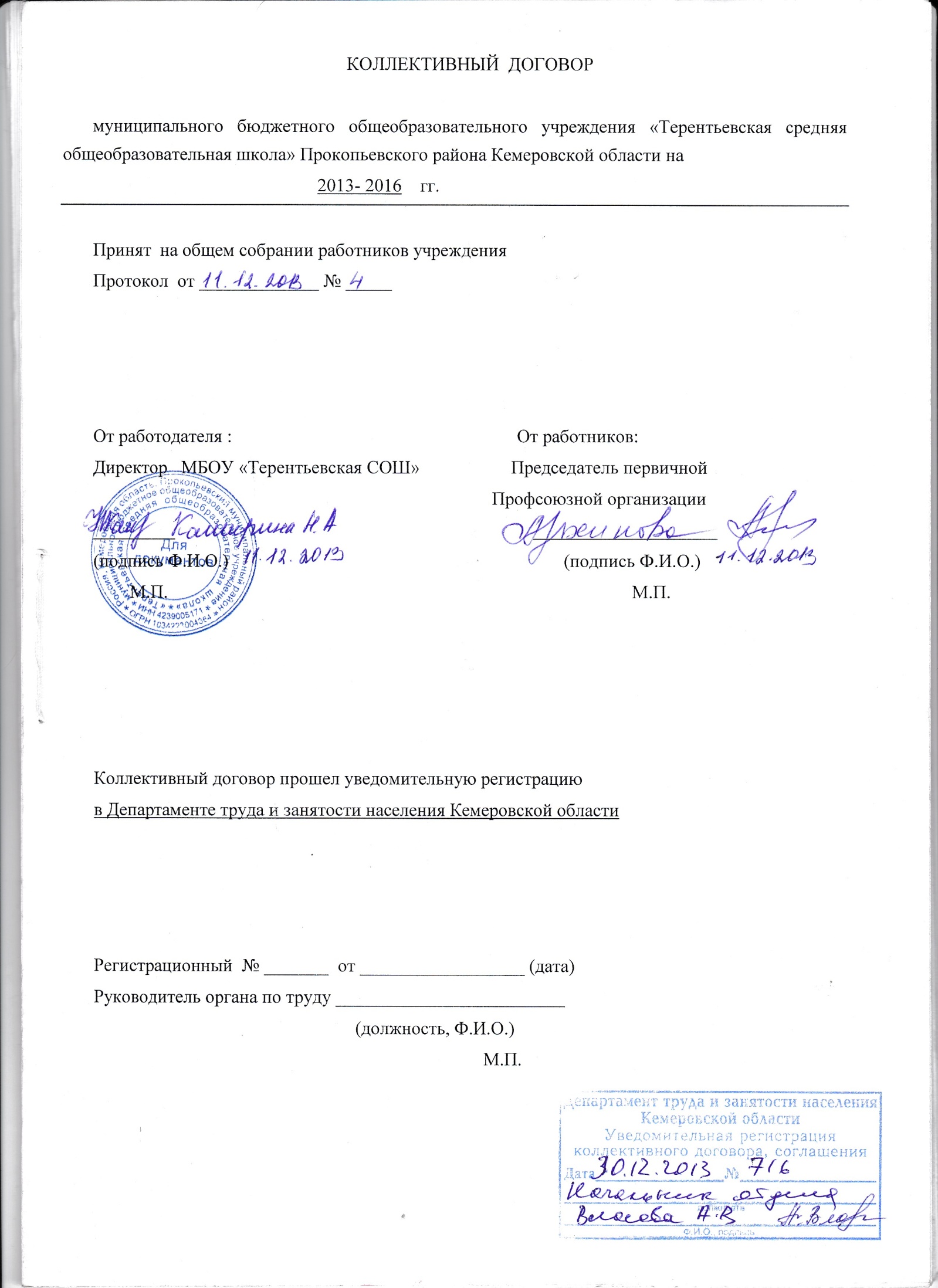 1. Общие положения	1.1.Настоящий коллективный договор заключен между работодателем и работниками и является правовым актом, регулирующим социально-трудовые отношения в муниципальном   бюджетном общеобразовательном учреждении            «Терентьевская средняя общеобразовательная школа» Прокопьевского района.   1.2.Коллективный договор заключен в соответствии с Трудовым кодексом РФ (далее – ТК РФ), иными законодательными и нормативными правовыми актами с целью определения взаимных обязательств работников и работодателя по защите социально-трудовых прав и профессиональных интересов работников муниципального бюджетного общеобразовательного учреждения (далее - учреждение) и установлению дополнительных социально-экономических, правовых и социальных гарантий, льгот и преимуществ для работников, а также для создания более благоприятных условий труда по сравнению с установленными законами, иными нормативными правовыми актами, отраслевым тарифным соглашением, региональными и территориальными соглашениями.	1.3.Сторонами коллективного договора являются:	работники учреждения, являющиеся членами Профсоюза работников народного образования РФ, в лице их представителя первичной профсоюзной организации  (далее профком) - председателя профкома  Архиповой Л.М.	работодатель в лице его представителя - директора  Кашириной Н.А.	1.4.Действие настоящего коллективного договора распространяется на всех работников учреждения.	Работники, не являющиеся членами профсоюза, имеют право уполномочить профком  представлять их интересы во взаимоотношениях с работодателем (ст.ст.30,31 ТК РФ).	1.5.Коллективный договор сохраняет свое действие в случае изменения наименования учреждения, расторжения трудового договора с руководителем учреждения.	1.6.При реорганизации (слиянии, присоединении, разделении, выделении, преобразовании) коллективный договор сохраняет свое действие в течение всего срока реорганизации.	1.7.При смене формы собственности учреждения коллективный договор сохраняет свое действие в течение трех месяцев со дня перехода прав собственности.	При ликвидации учреждения коллективный договор сохраняет свое действие в течение всего срока проведения ликвидации.	1.8. В течение срока действия коллективного договора стороны вправе вносить в него дополнения и изменения на основе взаимной договоренности в порядке, установленном  ТК  РФ.	1.9.В течение срока действия коллективного договора ни одна из сторон не вправе прекратить в одностороннем порядке выполнение принятых на себя обязательств.	1.10.Пересмотр обязательств настоящего договора не может приводить к снижению уровня социально-экономического положения работников учреждения.	1.11.Все спорные вопросы по толкованию и реализации положений коллективного договора решаются сторонами.	1.12. Коллективный договор заключается на срок не более трех лет  и вступает в силу со дня  подписания  его сторонами либо со дня, установленного коллективным договором.     1.13. Стороны имеют право продлевать действие договора на срок не более трех лет.	1.14.Перечень локальных нормативных актов, содержащих нормы трудового права, при принятии которых работодатель учитывает мнения профкома:1) правила внутреннего трудового распорядка;2) положение об оплате труда работников;3)положение по охране труда;4) соглашение по охране труда;5) перечень оснований предоставления материальной помощи работникам и ее размеров;6)перечень должностей работников с ненормированным рабочим днем             	для предоставления им ежегодного дополнительного оплачиваемого отпуска;7) положение о распределении стимулирующего  фонда оплаты труда;8)   положение о распределении компенсационного фонда оплаты труда;9)  список профессий и должностей работников, занятых на работах с вредными  и  (или) опасными условиями труда (для  предоставления  им
ежегодного дополнительного оплачиваемого отпуска);10) Перечень профессий и должностей работников, имеющих право на обеспечение специальной одеждой, обувью и другими средствами индивидуальной защиты, а также моющими и обезвреживающими средствами;11) другие локальные 6нормативные акты.1.15.Стороны определяют следующие формы управления учреждением непосредственно работниками и через профком:	учет мнения профкома;		консультации с работодателем по вопросам принятия локальных нормативных актов;	получение от работодателя информации по вопросам, непосредственно  затрагивающим интересы работников, а также по вопросам, предусмотренным ч. 2 ст. 53 ТК РФ, и иным вопросам, предусмотренным в настоящем коллективном договоре; 		обсуждение с работодателем вопросов о работе учреждения, внесении предложений по ее совершенствованию; 	участие в разработке и принятии коллективного договора;обсуждение профкомом планов социально-экономического развития учреждения ( ст.53 ТК РФ).2. Трудовой договор	2.1.Содержание трудового договора, порядок его заключения, изменения и расторжения определяются в соответствии с ТК РФ, другими законодательными и нормативными правовыми актами, Уставом учреждения и не могут ухудшать положения работников по сравнению с действующим трудовым законодательством, а также отраслевым тарифным, региональным соглашениями, настоящим коллективным договором.                                	2.2.Трудовой договор заключается с работником в письменной форме в двух экземплярах, каждый из которых подписывается работодателем и работником. Трудовой договор является основанием для издания приказа о приеме на работу.	При оформлении трудового договора наименование должности работника указывается в точном соответствии со штатным расписанием учреждения, составленным на основе тарифно-квалификационных характеристик должностей работников учреждений образования Российской Федерации.	2.3.Трудовой договор с работником заключается на неопределенный срок. Срочный трудовой договор может заключаться по инициативе работодателя либо работника только в случаях, предусмотренных ст. 59  ТК РФ либо иными федеральными законами, если трудовые отношения не могут быть установлены на неопределенный срок с учетом характера предстоящей работы или условий ее выполнения.	2.4.В трудовом договоре оговариваются существенные условия трудового договора, предусмотренные ст. 57 ТК РФ, в том числе объем учебной нагрузки, режим и продолжительность рабочего времени и времени отдыха, льготы и компенсации. 	Условия трудового договора могут быть изменены только по соглашению сторон и в письменной форме  (ст. 57 ТК РФ).	2.5.Объем педагогической нагрузки педагогическим работникам в соответствии с п. 66 Типового положения об образовательном учреждении устанавливается работодателем исходя из количества часов по учебному плану, программам, обеспеченности кадрами с учетом мнения профкома. Верхний предел нагрузки не ограничивается.	2.6.Объем педагогической нагрузки педагогического работника оговаривается в трудовом договоре и может быть изменен сторонами только с письменного согласия работника. Учебная нагрузка на новый учебный год педагогов и других работников, ведущих преподавательскую работу помимо основной работы, устанавливается руководителем учреждения с учетом мнения профкома. Эта работа завершается до окончания учебного года и ухода работников в отпуск для определения  педагогической нагрузки в новом учебном году.                                                                Работодатель должен ознакомить педагогических работников до ухода в очередной отпуск с их педагогической нагрузкой на новый учебный год в письменном виде.2.7.При установлении учителям, для которых МБОУ «Терентьевская СОШ» является местом основной работы, учебной нагрузки на новый учебный год, как правило, сохраняется ее объем и преемственность преподавания  предметов в классах. Объем учебной нагрузки, установленный учителем  в начале учебного года, не может быть уменьшен по инициативе администрации в текущем учебном году, а также при установлении ее на следующий учебный год, за исключением случаев уменьшения количества часов по учебным планам и программам,  сокращению количества классов.В зависимости от количества часов, предусмотренных учебным планом, учебная нагрузка учителей может быть разной в первом и втором учебных полугодиях.	2.8.Преподавательская работа лицам, выполняющим ее помимо основной работы в данной школе, а также педагогическим работникам других образовательных учреждений и работникам предприятий, учреждений и организаций предоставляется только в том случае, если педагоги, для которых данное образовательное учреждение является местом основной работы, обеспечены педагогической работой в объеме не менее чем на ставку заработной платы.	2.9.Учебная нагрузка учителям, находящимся в отпуске по уходу за ребенком до исполнения им возраста трех лет, устанавливается на общих основаниях и передается на этот период для выполнения другими педагогами.	2.10.Учебная нагрузка на выходные и нерабочие праздничные дни не планируется.	2.11.Уменьшение или увеличение педагогической нагрузки педагога в течение учебного года по сравнению с педагогической нагрузкой, оговоренной в трудовом договоре или приказе руководителя учреждения, возможны только:	а) по взаимному согласию;	б) по инициативе работодателя в случаях:	уменьшения количества часов по учебным планам и программам, сокращения количества классов; временного увеличения объема педагогической нагрузки в    связи с      производственной необходимостью для замещения временно отсутствующего работника;восстановления на работе учителя, ранее выполнявшего эту учебную нагрузку;простоя, когда работникам поручается с учетом их специальности и квалификации другая работа в том же учреждении на срок до одного месяца;	возвращения на работу женщины, прервавшей отпуск по уходу за   ребенком до достижения им возраста трех лет или после окончания 	этого отпуска.В указанных в подпункте «б» п.2.11 случаях для изменения педагогической нагрузки по инициативе работодателя согласие работника не требуется.2.12.По инициативе работодателя изменение условий трудового договора допускается, как правило, только на новый учебный год в связи изменениями организационных или технологических условий труда (изменение числа классов-комплектов, групп или количества обучающихся, изменение количества часов работы по учебному плану)  при продолжении работником работы без изменения его трудовой функции ( ст.74 ТК РФ)..	О введении изменений существенных условий трудового договора работник должен быть уведомлен работодателем в письменной форме не позднее чем за 2 месяца (ст. 74,162 ТК РФ). При этом работнику обеспечиваются гарантии при изменении педагогической нагрузки в течение учебного года, предусмотренные Положением об оплате труда.	Если работник не согласен с продолжением работы в новых условиях, то работодатель обязан в письменной форме предложить ему иную имеющуюся в учреждении работу, соответствующую его квалификации и состоянию здоровья.	2.13.Работодатель или его полномочный представитель обязан при заключении трудового договора с работником ознакомить его под роспись с настоящим коллективным договором, Уставом учреждения, правилами внутреннего трудового распорядка и иными локальными нормативными актами,  действующими в учреждении  ( ст.68 ТК РФ).	2.14.Прекращение трудового договора с работником может производиться только по основаниям, предусмотренным ТК РФ и иными федеральными законами (ст. 77 ТК РФ).  	2.15.При увольнении по сокращению численности или штата работников не допускается:	увеличения у других работников предельной численности контингента обучающихся, установленной Типовым положением об общеобразовательном учреждении;	увольнение беременных женщин и женщин, имеющих детей в возрасте до трех лет;	увольнение одинокой матери, других лиц, воспитывающих ребенка (без матери) в возрасте до 14 лет (ребенка-инвалида);2.16. При расторжении трудового договора работникам выплачивается выходное пособие в размере	(двухнедельного, месячного, двухмесячного) среднего заработка:при  отказе работника  от продолжения  работы   в  связи  с
изменением условий трудового договора – в размере двухнедельного заработка;при выходе на пенсию  в размере месячного среднего заработка;по инициативе работника при невыполнении работодателем
условий трудового договора в размере месячного среднего заработка;другие случаи выплаты выходного пособия, предусмотренные
коллективным договором и ст. 178 ТК РФ.3. Профессиональная подготовка, переподготовка и повышение квалификации работников	3.1. Стороны пришли к соглашению в том, что:	3.1.1.Работодатель определяет необходимость профессиональной подготовки и переподготовки кадров для нужд учреждения.	3.1.2.Работодатель с учетом мнения профкома определяет формы профессиональной подготовки, переподготовки и повышения квалификации работников, перечень необходимых профессий и специальностей на каждый календарный год с учетом перспектив развития учреждения.	3.1.3. Работодатель обязуется:                                                                     	3.1.4.Организовывать профессиональную подготовку, переподготовку и повышение квалификации работников в соответствии с перспективным планом (Приложение №5).	3.1.5. Повышать квалификацию педагогических работников не реже чем один раз в три года.   3.1.6.  В случае высвобождения работников и одновременного создания рабочих мест осуществлять опережающее обучение высвобождаемых работников для трудоустройства на новых рабочих местах.         	3.1.7 .В случае направления работника для повышения квалификации сохранять за ним место работы, среднюю заработною плату по основному месту работы и, если работник направляется для повышения квалификации в другую местность, оплатить ему командировочные расходы в порядке и размерах, предусмотренных для лиц, направляемых в служебные командировки (ст. 187  ТК РФ).	3.1.8. Предоставлять гарантии и компенсации работникам, совмещающим работу с успешным обучением в учреждениях высшего, среднего и начального профессионального образования при получении ими образования соответствующего уровня впервые в порядке, предусмотренном ст. 173-176 ТК РФ.	Предоставлять гарантии и компенсации, предусмотренные ст. 173-176 ТК РФ, также работникам, получающим второе профессиональное образование соответствующего уровня в рамках прохождения профессиональной подготовки, переподготовки, повышения квалификации, обучения вторым профессиям.	3.1.9.Организовывать проведение аттестации педагогических работников в соответствии с Положением о порядке аттестации педагогических и руководящих работников государственных и муниципальных образовательных учреждений и по ее результатам устанавливать работникам соответствующие полученным квалификационным категориям разряды оплаты труда со дня вынесения решения аттестационной комиссией.4.Высвобождение работников и содействие их трудоустройству	4.1. Работодатель обязуется:	4.1.1.Уведомлять профком в письменной форме о сокращении численности или штата работников не позднее, чем за два месяца до его начала, а в случаях, которые могут повлечь массовое высвобождение, не позднее, чем за три месяца до его начала (ст. 82 ТК РФ).	Уведомление должно содержать проекты приказов о сокращении численности или штатов, список сокращаемых должностей и работников, перечень вакансий, предполагаемые варианты трудоустройства.	В случае массового высвобождения работников уведомление должно содержать социально-экономическое обоснование.	Информировать орган службы занятости о размерах и сроках предстоящего высвобождения работников в срок не менее чем за три месяца.	4.2.Увольнение членов профсоюза по инициативе работодателя в связи с ликвидацией учреждения (п. 1 ст. 81 ТК РФ) и сокращением численности или штата (п. 2 ст. 81 ТК РФ) производить с учетом мнения профкома (ст. 82 ТК РФ).	4.3.Трудоустраивать в первоочередном порядке в счет установленной квоты ранее уволенных или подлежащих увольнению из учреждения инвалидов.	4.4. Стороны договорились, что:	4.4.1.Преимущественное право на оставление на работе при сокращении численности или штата при равной производительности труда и квалификации помимо лиц, указанных в ст. 179 ТК РФ, имеют также: 	лица предпенсионного возраста (за два года до пенсии), 	проработавшие в учреждении свыше 10 лет; одинокие матери и отцы, воспитывающие детей до 16 лет;	родители, воспитывающие детей-инвалидов до 18 лет; 	награжденные государственными наградами в связи с педагогической деятельностью;	 неосвобожденные председатели первичных профсоюзных организаций;	 молодые специалисты, имеющие трудовой стаж менее одного года.	4.4.2.Высвобождаемым работникам предоставляются гарантии и компенсации, предусмотренные действующим законодательством при сокращении численности или штата (ст. 178,180 ТК РФ), а также преимущественное право приема на работу при появлении вакансий.	4.4.3.Работникам, высвобожденным из учреждения в связи с сокращением численности или штата, гарантируется после увольнения сохранение очереди на получение жилья в учреждении;	 возможность пользоваться на правах работников учреждения услугами культурных, медицинских, спортивно-оздоровительных, детских дошкольных учреждений;	другие дополнительные гарантии.	4.4.4.При появлении новых рабочих мест в учреждении, в том числе и на определенный срок, работодатель обеспечивает приоритет в приеме на работу работников, добросовестно работавших в нем, ранее уволенных из учреждения в связи с сокращением численности или штата.5. Рабочее время и время отдыха		5.1. Стороны пришли к соглашению о том, что:	5.1.1.Рабочее время работников определяется Правилами внутреннего трудового распорядка учреждения (ст. 91 ТК РФ), учебным расписанием, годовым календарным графиком, графиком сменности, утверждаемыми работодателем с учетом мнения  профкома, а также условиями трудового договора, должностными инструкциями работников и обязанностями, возлагаемыми на них Уставом учреждения.	5.1.2.Для руководящих работников, работников из числа административно-хозяйственного, учебно-вспомогательного и обслуживающего персонала учреждения ( за исключением женщин, работающих в сельской местности) устанавливается нормальная продолжительность рабочего времени, которая не может превышать 40 часов в неделю.	5.1.3.Для педагогических работников учреждения устанавливается сокращенная продолжительность рабочего времени - не более 36 часов в неделю за ставку заработной платы (ст. 333 ТК РФ). Конкретная продолжительность рабочего времени педагогических работников устанавливается с учетом норм часов педагогической работы, установленных за ставку заработной платы, объемов педагогической нагрузки, выполнения дополнительных обязанностей, возложенных на них правилами внутреннего трудового распорядка и Уставом.	5.1.4.Неполное рабочее время -  неполный рабочий день или неполная рабочая неделя устанавливаются в следующих случаях:   	по соглашению между работником и работодателем; 	по просьбе беременной женщины,  одного из родителей (опекуна, попечителя, законного представителя),  имеющего ребенка в возрасте до 14 лет (ребенка-инвалида до восемнадцати лет), а также лица, осуществляющего уход за больным членом семьи в соответствии с медицинским заключением.	5.1.5. Педагогам, по возможности, предусматривается один свободный день в неделю для методической работы и повышения квалификации.	5.1.6.Часы, свободные от проведения дежурств, участия во внеурочных мероприятиях, предусмотренных планом учреждения (заседания педагогического совета, методического объединения, Совета учреждения, совещаний при директоре), педагог вправе использовать по своему усмотрению.	5.1.7.Работа в выходные и нерабочие праздничные дни запрещена. Привлечение работников учреждения к работе в выходные и нерабочие праздничные дни допускается только в случаях, предусмотренных ст. 113 ТК РФ, с их письменного согласия по письменному распоряжению работодателя.Работа в выходной и нерабочий праздничный день оплачивается не менее чем в двойном размере в порядке, предусмотренном ст. 153 ТК РФ. По желанию работника ему может быть предоставлен другой день отдыха.	5.1.8.В случаях, предусмотренных ст. 99 ТК РФ, работодатель может привлекать работников к сверхурочным работам только с их письменного согласия с учетом ограничений и гарантий, предусмотренных для работников в возрасте до 18 лет, инвалидов, беременных женщин, женщин, имеющих детей в возрасте до трех лет.	В случае привлечения работника к сверхурочным работам по желанию работника ему может предоставлено дополнительное время отдыха, не менее отработанного сверхурочно (по соглашению работника с работодателем: в ближайшие каникулы,  в течение месяца, учебной четверти, к отпуску).  	5.1.9.Привлечение работников учреждения к выполнению работы, не предусмотренной уставом учреждения, правилами внутреннего трудового распорядка учреждения, должностными обязанностями, допускается только по письменному распоряжению работодателя с письменного согласия работника и с дополнительной оплатой в порядке, предусмотренном Положением об оплате труда.	5.1.10.Время осенних, зимних и весенних каникул, а также время летних каникул, не совпадающее с очередным отпуском, является рабочим временем педагогических и других работников учреждения.	В эти периоды педагогические работники привлекаются работодателем к педагогической и организационной работе в пределах времени, не превышающего их педагогической нагрузки до начала каникул.                	График работы в каникулы утверждается приказом руководителя.  В каникулярное время учебно-вспомогательный и обслуживающий персонал привлекается к выполнению хозяйственных работ, не требующих специальных занятий (мелкий ремонт, работа на территории, охрана учреждения и др.), в пределах установленного им рабочего времени.	5.1.11.Очередность предоставления оплачиваемых отпусков определяется ежегодно в соответствии с графиком отпусков, утверждаемым работодателем с учетом мнения профкома не позднее, чем за две недели до наступления календарного года.	О времени начала отпуска работник должен быть извещен не позднее, чем за две недели до его начала. Продление, перенесение, разделение и отзыв из него производится с согласия работника в случаях, предусмотренных ст.ст. 124-125 ТК РФ.    5.1.12.	При наличии финансовых возможностей, а также возможностей обеспечения работой часть отпуска, превышающая 28 календарных дней, по просьбе работника может быть заменена денежной компенсацией (ст. 126 ТК РФ).	5.1.13. Работодатель обязуется:	5.1.13.1.Предоставлять ежегодный дополнительный оплачиваемый отпуск работникам:	занятым на работах с вредными и (или) опасными условиями труда в соответствии со ст.117 ТК РФ, продолжительность дополнительного отпуска работникам    с вредными и (или) опасными условиями труда составляет  7  календарных дней. (Приложение 7).            	с ненормированным рабочим днем в соответствии со ст. 119 ТК РФ,  в котором устанавливается перечень должностей работников с ненормированным рабочим днем (ст. 101 ТК РФ) и продолжительность дополнительного отпуска работникам   с ненормированным рабочим днем, который может быть не менее трех календарных дней).                               	5.1.13.2.Предоставлять работникам по их заявлениям дополнительный отпуск без сохранения заработной платы в следующих случаях (ст.128 ТК РФ): 	при рождении ребенка в семье – до 5 календарных дней;  	в связи с переездом на новое место жительства – 2 календарных  дня; 	для проводов детей в армию - 3  календарных дня; 	в случае свадьбы работника (детей работника) – 5 календарных дней;  	на похороны близких родственников - 5 календарных дней;	работающим пенсионерам по старости (по возрасту) – до 14 календарных дней в году; 	работающим инвалидам – до 60 календарных дней в году.Не освобожденному председателю первичной профсоюзной организации – до 4 календарных дней в году.5.1.13.3. Предоставлять педагогическим работникам не реже, чем через каждые 10 лет непрерывной преподавательской работы длительный отпуск сроком до одного года в порядке и на условиях определяемых учредителем и Уставом школы.	5.1.13.4. Общим выходным днем является воскресенье. Второй выходной день при шестидневной рабочей неделе может определяться правилами внутреннего трудового распорядка или трудовым договором с работником (ст. 111 ТК РФ).Работодатель обеспечивает педагогическим работникам возможность отдыха и приема пищи в рабочее время одновременно, в том числе в течение перерывов между занятиями (перемен). Время для отдыха и питания для других работников устанавливается Правилами внутреннего трудового распорядка и не должно быть менее 30 минут (ст.108 ТК РФ).(Приложение № 1) 	5.1.13.5.Дежурство педагогических работников по учреждению должно начинаться не ранее чем за 20 минут до начала работы и продолжаться не более 20 минут после их окончания.5.1.14. Согласно ст.  101 ТК РФ работодатель разрабатывает с учетом мнения профкома перечень должностей работников школы с ненормированным рабочим  днем, определяя в нем продолжительность ежегодного оплачиваемого дополнительного отпуска (приложение № 6  к коллективному договору);5.1.15. По заявлениям работников дополнительные выходные дни предоставляются:-	одному из родителей ( опекуну, попечителю) для ухода за ребенком-инвалидом до достижения им возраста 18 лет - 4 оплачиваемых дня в месяц по правилам ст. 262 ТК РФ .женщинам - 1 день в месяц без сохранения заработной платы (норма действует в сельской местности);женщинам, имеющим двух детей в возрасте до 16 лет - 1 день в месяц с сохранением средней заработной платы.женщинам, имеющим детей в возрасте до 16 лет – сокращенная на 1 час рабочая неделя с сохранением среднего заработка.5.1.16.	По желанию работника ежегодный оплачиваемый отпуск предоставляется ему по частям, при этом хотя бы одна из них должна быть  не менее 14 календарных дней. В случае задержки выплаты отпускных, либо неполной оплаты отпуска по желанию работника:- отпуск предоставляется по частям, пропорционально выплаченным отпускным суммам, -	начало отпуска переносится  до момента выплаты всей отпускной суммы;- если работнику своевременно не была произведена оплата за время ежегодного оплачиваемого отпуска либо работник был предупрежден о времени начала этого отпуска позднее чем за две недели до его начала, то работодатель по письменному заявлению работника обязан перенести ежегодный оплачиваемый отпуск на другой срок, согласованный с работником (ст. 124 ТК РФ).5.1.17.	В соответствии со ст. 122 ТК РФ работникам по новому месту работы ежегодный оплачиваемый отпуск за первый год работы предоставляется по истечении шести месяцев его непрерывной работы в школе полностью, независимо от времени поступления на работу.5.1.18.	При необходимости санаторно-курортного лечения  и наличии санаторной путевки ежегодный оплачиваемый отпуск предоставляется во время учебного года.5.1.20.	В стаж работы, дающий право на ежегодный оплачиваемый отпуск, включается время участия работников в забастовке, проведенной в соответствии с действующим законодательством.6. Оплата и нормирование труда     Стороны исходят из того, что:1.2. Система оплаты труда работников учреждений (далее - работники) устанавливается с учетом:       1) Единого тарифно-квалификационного справочника работ и профессий рабочих;      2) Единого квалификационного справочника должностей руководителей, специалистов и служащих;    3) Программы поэтапного совершенствования системы оплаты труда в государственных (муниципальных) учреждениях на 2012 – 2018 годы, утвержденной распоряжением Правительства Российской Федерации от 26.11.2012 № 2190-р;        4) государственных гарантий по оплате труда;         5) перечня видов выплат компенсационного характера;          6) перечня видов выплат стимулирующего характера;          7) положения об установлении новых систем оплаты труда работников муниципальных учреждений Прокопьевского муниципального района, утвержденного постановлением администрации Прокопьевского муниципального района от 14.01.2011 №2-п «О введении новых систем оплаты труда работников муниципальных учреждений Прокопьевского муниципального района»;          8) постановления администрации Прокопьевского муниципального района от  03.09.2014 г. № 86-п «Об утверждении  примерного положения об оплате труда работников муниципальных образовательных организаций Прокопьевского муниципального района, созданных в форме учреждений»           9) единых рекомендаций Российской трехсторонней комиссии по регу-лированию социально-трудовых отношений;          10) согласования с выборным профсоюзным органом.1.3. Объем бюджетных ассигнований на оплату труда работников, предусматриваемый главным распорядителем средств местного бюджета в бюджете Прокопьевского муниципального района, может быть уменьшен только при условии уменьшения объема предоставляемых муниципальными  учреждениями муниципальных услуг.1.4. Условия оплаты труда работников учреждений (далее - условия оплаты труда) включают размеры окладов (должностных окладов), ставок заработной платы, выплат компенсационного и стимулирующего характера. Условия оплаты труда, включая размер оклада (должностного оклада), ставки заработной платы работника, повышающие коэффициенты к окладам, ставкам заработной платы, выплаты стимулирующего характера, выплаты компенсационного характера, являются обязательными для включения в трудовой договор или в дополнительное соглашение между работодателем и работником. 1.5. Заработная плата работников учреждений (без учета премий и иных стимулирующих выплат), устанавливаемая в соответствии с новой системой оплаты труда, не может быть ниже заработной платы (без учета премий и иных стимулирующих выплат), выплачиваемой на основе Единой тарифной сетки, при условии сохранения объема должностных обязанностей работников и выполнения ими работ той же квалификации. 1.6. Заработная плата работника, состоящая из вознаграждения за труд зависимости от квалификации работника, сложности, количества, качества и условий выполняемой работы, компенсационных выплат (доплат и надбавок компенсационного характера, в том числе за работу в условиях, отклоняющихся от нормальных, работу в особых климатических условиях и иных выплат компенсационного характера), и стимулирующих выплат (доплат и надбавок стимулирующего характера, премий и иных поощрительных и разовых выплат), не может быть ниже минимального размера оплаты труда, установленного в Кемеровской области. Оплата труда работников, занятых по совместительству, а также на условиях неполного рабочего времени, производится пропорционально отработанному времени либо в зависимости от выполненного объема работ. Определение размеров заработной платы по основной должности, а также по должности, занимаемой в порядке совместительства, производится раздельно по каждой из должностей. 1.8. Увеличение (индексация) окладов (должностных окладов), ставок заработной платы производится путем внесения изменений в настоящее Положение или издания отдельного нормативного правового акта администрации Прокопьевского муниципального района.	6.4.Заработная плата выплачивается работникам  за текущий месяц не реже чем каждые полмесяца в денежной форме перечислением на карточку. Днями выплаты заработной платы являются:-за первую половину месяца  днем выплаты заработной платы является 25-е число текущего месяца;-за вторую половину месяца днем выплаты заработной платы является 10-е число месяца, следующего за расчетным.	При выдаче заработной платы производится выдача каждому  работнику расчетного листка, где указываются составные части причитающейся работнику заработной платы, размеры и основания произведенных удержаний, а также общая сумма, подлежащая выдаче.	6.5.В случае задержки выплаты заработной платы на срок более 15 дней работник имеет право, известив работодателя в письменной форме, приостановить работу на весь период до выплаты задержанной суммы (ст. 142 ТК РФ).	6.6.Время простоя не по вине работника, если работник в письменной форме предупредит работодателя о начале простоя, оплачивается в размере двух третей средней заработной платы работника; если во время простоя (карантин) работник остается на рабочем месте и выполняет организационно-методическую работу, заработная плата выплачивается в полном размере.   6.7. Заработная плата работников учреждений включает в себя:оклад, ставку заработной платы по профессиональной квалификационной группе; оклад (должностной оклад), ставку заработной платы;повышающие коэффициенты к окладу (должностному окладу), ставке заработной платы по занимаемой должности, за квалификационную категорию, ученую степень, почетное звание (учитывая специфику отрасли), персональные повышающие коэффициенты к окладу (должностному окладу), ставке заработной платы;выплаты компенсационного характера (компенсационные выплаты);выплаты стимулирующего характера (стимулирующие выплаты).Заработная плата работника является вознаграждением за труд и предельными размерами не ограничивается.    6.8. Заработная плата  работника, состоящая из вознаграждения за труд в зависимости от квалификации работника, сложности, количества, качества и условий выполняемой работы, компенсационных выплат (доплат и надбавок компенсационного характера, в том числе за работу в условиях, отклоняющихся от нормальных, работу в особых климатических условиях  и иных выплат компенсационного характера) и стимулирующих выплат (доплат и надбавок  стимулирующего характера, премий и иных поощрительных и разовых выплат)  не может быть ниже минимального размера оплаты труда, установленного в Кемеровской области.6.9. Оплата труда работников занятых по совместительству, а также на условиях неполного рабочего времени производится пропорционально отработанному времени либо в зависимости от выполненного объема работ.                    Определение размеров заработной платы по основной должности, а также по должности, занимаемой в порядке совместительства, производится раздельно по каждой из должностей.7.10. Фонд оплаты труда учреждения включает базовую и   стимулирующую части фонда оплаты труда работников учреждения и централизованный фонд для  установления стимулирующих выплат руководителю учреждения 7.11.. Базовая часть фонда оплаты труда обеспечивает выплату гарантированной заработной платы работникам учреждения за выполнение основной и дополнительной работы. В базовую часть фонда оплаты труда включаются выплаты по установленным окладам (должностным окладам), ставкам заработной платы, за выполнение основной работы, входящей в круг должностных обязанностей с учетом  повышающих коэффициентов, и компенсационные выплаты за условия труда, отклоняющиеся от нормальных, и дополнительную работу, не входящую в круг должностных обязанностей, работу при совмещении профессий, расширении зоны обслуживания, увеличении объёма работ или исполнении обязанностей временно отсутствующего работника (с учетом объема выполняемых работ). Порядок и условия установления компенсационных выплат работникам образовательного учреждения за дополнительную работу и за особые условия труда,  которым Трудовым кодексом Российской Федерации предусмотрена дополнительная оплата (работа в  тяжёлых, вредных,  опасных и иных особых условиях труда, отклоняющихся от нормальных) положением о распределении компенсационного фонда образовательного учреждения,  согласованным в установленном порядке  с выборным органом первичной профсоюзной организации образовательного учреждения.Перечень выплат компенсационного характера  приведен в Положение  о порядке распределения компенсационных части  фонда оплаты труда муниципального бюджетного общеобразовательного учреждения «Терентьевская средняя общеобразовательная школа» (Приложение № 4)7.12. Стимулирующая часть фонда оплаты труда  обеспечивает оплату труда работникам учреждения в виде  стимулирующих выплат за выполнение установленных показателей эффективности деятельности работников учреждения, оплату премий и выплату материальной помощи. Стимулирующие выплаты устанавливаются на основании Положения о распределении стимулирующего фонда учреждения (Приложение № 3),  согласованных с выборным органом первичной профсоюзной организации, а также органом, обеспечивающим государственно-общественный характер управления учреждением. 	6.7.1.Изменение разрядов оплаты труда и размеров ставок заработной платы производится:	при увеличении стажа педагогической работы, стажа работы по специальности - со дня достижения соответствующего стажа, если документы находятся в учреждении, или со дня представления документа о стаже, дающем право на повышение размера ставки (оклада) заработной платы;	при получении образования или восстановлении документов об образовании - со дня представления соответствующего документа;		при присвоении квалификационной категории - со дня вынесения решения аттестационной комиссией;при присвоении почетного звания - со дня присвоения;-	при присуждении ученой степени кандидата наук - со дня вынесения Высшей аттестационной комиссией (ВАК) решения о выдаче диплома;-	при присуждении ученой степени доктора наук - со дня  присуждения Высшей аттестационной комиссией (ВАК) ученой степени доктора наук.	При наступлении у работника права на изменение разряда оплаты труда и ставки заработной платы в период пребывания его в ежегодном или другом отпуске, а также в период его временной нетрудоспособности выплата заработной платы, исходя из размера ставки более высокого разряда оплаты труда, производится со дня окончания отпуска или временной нетрудоспособности.	6.8.На  педагогических работников, выполняющих педагогическую работу без занятия штатной должности (включая педагогов из числа работников, выполняющих эту работу помимо основной в том же учреждении), на начало нового учебного года составляются и утверждаются тарификационные списки.	6.9.Наполняемость классов (групп), установленная Типовым положением, является предельной нормой обслуживания в конкретном классе (группе), за часы работы, в которых оплата труда осуществляется из установленной ставки заработной платы.6.10. Ответственность за своевременность и правильность определения размеров и выплаты заработной платы работникам несет руководитель учреждения.	6.11. Работодатель обязуется:	6.11.1.Возместить работникам материальный ущерб, причиненный в результате незаконного лишения их возможности трудиться в случае приостановки работы в порядке, предусмотренном ст. 142 ТК РФ в размере средней заработной платы (ст. 234 ТК РФ).6.11.2.	Сохранять за работниками, участвовавшими в забастовке из-за невыполнения настоящего коллективного договора, отраслевого, регионального и территориального соглашений по вине работодателя или органов власти, а также за время приостановки работы по причине несвоевременной или неполной выплаты заработной платы, заработную плату в полном размере.7. Гарантии и компенсации7. Стороны договорились, что работодатель обязуется:7.1. 	обеспечить права работников на обязательное социальное страхование (ст. 2 ТК РФ) и осуществлять обязательное социальное страхование работников в порядке, установленном федеральными законами;7.2.   осуществлять	страхование работников от несчастных случаев на производстве;7.3. обеспечить обязательное медицинское страхование работающих, с выдачей полисов по медицинскому страхованию;7.4. своевременно перечислять средства в страховые фонды в размерах, определяемых законодательством;7.5. внедрять в организации персонифицированный учет в соответствии с Законом РФ «Об индивидуальном (персонифицированном) учете в системе государственного пенсионного страхования»; своевременно и достоверно оформлять сведения о стаже и заработной плате работающих для представления их в пенсионные фонды; 7.6.	знакомить работников под роспись с принимаемыми локальными нормативными актами, непосредственно связанными с их трудовой деятельностью (ст. 22 ТК РФ);Работодатель ведет учет работников, нуждающихся в улучшении жилищных условий.7.8. Ходатайствует перед органом местного самоуправления о предоставлении жилья нуждающимся работникам и выделении ссуд на его приобретение (строительство).7.9. Выплачивает педагогическим работникам, в том числе руководящим работникам, деятельность которых связана с образовательным процессом, денежную компенсацию на  книгоиздательскую продукцию и периодические издания в размере 100 рублей. Обеспечивает бесплатно работников пользованием библиотечными фондами и учреждениями культуры в образовательных целях.7.10. Организует в учреждении общественное питание (столовые, буфеты, комнаты (места) для приема пищи).7.11. Работодатель информирует коллектив о размерах поступлений финансовых средств (бюджетных и внебюджетных, доходов от предпринимательской деятельности и т. п.), в том числе средств, направленных на оплату труда. 7.12. Работодатель полностью возмещает расходы, связанные со служебными командировками работников, в том числе при направлении в другой населенный пункт для переподготовки или повышения квалификации.7.13. Стороны обязуются :проводить работу в администрации района  по выделению долгосрочных льготных ссуд работникам школы для покупки или строительства жилья на долевых началах или индивидуальным способом.8. Охрана труда и здоровья    Работодатель обязуется:   8.1.Обеспечить право работников учреждения на здоровые и безопасные условия труда, внедрение современных средств безопасности труда, предупреждающих производственный травматизм и возникновение профессиональных заболеваний работников (ст. 219 ТК РФ).   Для реализации этого права заключить соглашение по охране труда  (приложение № 10) с определением в нем организационных и технических мероприятий по охране и безопасности труда, сроков их выполнения, ответственных должностных лиц.   8.2.Проводить со всеми поступающими на работу, а также переведенными на другую работу работниками учреждения обучение и инструктаж по охране труда, сохранности жизни и здоровья детей,  безопасным методам и приемам выполнения работ, оказанию первой помощи пострадавшим.	Организовывать проверку знаний работников учреждения по охране труда на начало учебного  года.	8.3.Провести в учреждении аттестацию рабочих мест и по ее результатам осуществлять работу по охране и безопасности труда в порядке и сроки, установленные с учетом мнения профкома, с последующей сертификацией.	В состав аттестационной комиссии в обязательном порядке включать членов профкома и комиссии по охране труда.8.4.Обеспечивать наличие нормативных и справочных материалов по охране труда, правил, инструкций, журналов инструктажа и других материалов за счет учреждения.8.5.Обеспечивать обязательное социальное страхование всех работающих по трудовому договору от несчастных случаев на производстве и профессиональных заболеваний в соответствии с Федеральным законом.8.6.Сохранять место работы (должность) и средний заработок за работниками учреждения на время приостановления работ органами государственного надзора и контроля за соблюдением трудового законодательства вследствие нарушения требований охраны труда не по вине работника (ст. 220 ТК РФ).8.7.Проводить своевременное расследование несчастных случаев на производстве в соответствии с действующим законодательством и вести их учет.8.8.Обеспечивать гарантии и льготы работникам, занятым на тяжелых работах и работах с вредными и (или) опасными условиями труда.8.9.Разработать и утвердить инструкции по охране труда на каждое рабочее место с учетом мнения профкома (ст. 212 ТК РФ).8.10.Обеспечивать приобретение, хранение, стирку, сушку, дезинфекцию и ремонт средств индивидуальной защиты, спецодежды и обуви за счет работодателя (ст.221 ТК РФ).8.11.Обеспечивать соблюдение работниками требований, правил и инструкций по охране труда.8.12.Создать в учреждении комиссию по охране труда, в состав которой на паритетной основе должны входить члены профкома.8.13.Возмещать расходы на погребение работников, умерших в результате несчастного случая на производстве, лицам, имеющим право на возмещение вреда по случаю потери кормильца при исполнении им трудовых обязанностей.8.14.Осуществлять совместно с профкомом контроль за состоянием условий и охраны труда, выполнением соглашения по охране труда.8.15.Оказывать содействие техническим инспекторам труда Профсоюза работников народного образования, членам комиссий по охране труда, уполномоченным (доверенным лицам) по охране труда в проведении контроля за состоянием охраны труда в учреждении. В случае выявления ими нарушения прав работников на здоровые и безопасные условия труда принимать меры к их устранению.8.16.Обеспечить прохождение  обязательных предварительных и периодических медицинских осмотров (обследований) работников, а также вне очередных медицинских осмотров (обследований) работников по их просьбам в соответствии с медицинским заключением с сохранением за ними места работы (должности) и среднего заработка.8.17.Вести учет средств социального страхования на организацию лечения и отдыха работников и их детей.8.18.По решению комиссии по социальному страхованию приобретать путевки на лечение и отдых.8.19.Один раз в полгода информировать коллектив учреждения о расходовании средств социального страхования на оплату пособий, больничных листов, лечение и отдых.      	8.20.Профком обязуется:                                   			организовывать физкультурно-оздоровительные мероприятия 	для   	членов профсоюза и других работников учреждения;		проводить работу по оздоровлению детей работников учреждения (Приложение № 9).8.21. Стороны находят необходимым не реже одного раза в полугодие заслушивать на педагогическом совете вопросы состояния условий и охраны труда в школе, выполнения мероприятий, предусмотренных соглашением по охране труда, состояния производственного травматизма и заболеваемости с разработкой мер по их профилактике.9. Гарантии профсоюзной деятельности	9.1.Работодатель  признает Профсоюзный комитет учреждения как представителя работников, уполномоченного на то общим собранием работников.    9.2.Стороны договорились о том, что:9.2.1.Не допускается ограничение гарантированных законом социально-трудовых и иных прав и свобод, принуждение, увольнение или иная форма воздействия в отношении любого работника в связи с его членством в профсоюзе или профсоюзной деятельностью.9.2.2.Профком осуществляет в установленном порядке контроль за соблюдением трудового законодательства и иных нормативных правовых актов, содержащих нормы трудового права (ст. 370 ТК РФ).9.2.3.Работодатель принимает решения с учетом мнения (по согласованию) профкома в случаях, предусмотренных законодательством и настоящим коллективным договором.9.2.4.Увольнение работника, являющегося членом профсоюза, по п. 2, подпункту "б" пункта 3 и пункту 5 ст. 81 ТК РФ производится с учетом мотивированного мнения  профкома.9.2.5.Работодатель обязан предоставить профкому безвозмездно помещение для проведения собраний, заседаний, хранения документации проведения оздоровительной, культурно-массовой работы, возможность размещения информации в доступном для всех работников месте, право пользоваться средствами связи, оргтехникой, транспортом (ст. 377 ТК РФ). 9.2.6.Работодатель обеспечивает ежемесячное бесплатное перечисление на счет профсоюзной организации членских профсоюзных взносов из заработной платы работников, являющихся членами профсоюза, при наличии их письменных заявлений.   	Членские профсоюзные взносы перечисляются на счет первичной профсоюзной организации в день выплаты заработной платы. Задержка перечисления средств не допускается.9.2.7.Работодатель освобождает от работы с сохранением среднего заработка председателя и членов профкома на время участия в качестве делегатов созываемых Профсоюзом съездов, конференций, а также для участия в работе выборных органов Профсоюза, проводимых им семинарах, совещаниях и других мероприятиях.9.2.8.Работодатель обеспечивает предоставление гарантий работникам, занимающимся профсоюзной деятельностью, в порядке, предусмотренном законодательством и настоящим коллективным договором. Председатель, его заместители и члены профкома могут быть уволены по инициативе работодателя в соответствии с пунктом 2, подпунктом "б" пункта 3 и пунктом 5 ст. 81 ТК РФ, а также с соблюдением общего порядка увольнения, и только с предварительного согласия вышестоящего выборного профсоюзного органа (ст.ст. 374,376  ТК РФ).9.2.9.Работодатель предоставляет профкому необходимую информацию по любым вопросам труда и социально-экономического развития учреждения.9.2.10.Члены профкома включаются в состав комиссии учреждения по тарификации, аттестации педагогических работников, аттестации рабочих мест, охране труда, социальному страхованию и других. 9.2.11.Работодатель с учетом мнения профкома рассматривает следующие вопросы:		расторжение трудового договора с работниками, являющимися членами профсоюза, по инициативе работодателя (ст.ст. 81,82, 374 ТК РФ); привлечение к сверхурочным работам (ст. 99 ТК РФ);         запрещение работы в выходные и нерабочие праздничные дни (ст.113 ТК РФ); разделение рабочего времени на части (ст. 105 ТК РФ); очередность предоставления отпусков (ст. 123 ТК РФ); установление заработной платы (ст. 135 ТК РФ); утверждение формы расчетного листка (ст.136 ТК РФ); установление стимулирующих выплат (ст.144 ТК РФ); применение систем нормирования труда (ст. 159 ТК РФ); принятие мер при угрозе массовых увольнений (ст. 180 ТК РФ); установление перечня должностей работников с ненормированным рабочим днем (ст. 101 ТК РФ); утверждение Правил внутреннего трудового распорядка (ст. 190 ТК РФ); принятие локальных актов по введению, замене и пересмотру норм труда; создание комиссий по охране труда (ст. 218 ТК РФ); составление графиков сменности (ст. 103 ТК РФ); учебного расписания;   	         установление размеров повышенной заработной платы за вредные и (или) опасные и иные особые условия труда (ст. 147 ТК РФ); размеры повышения заработной платы в ночное время (ст. 154 ТК РФ); применение и снятие дисциплинарного взыскания до истечения 1 года со дня его применения (ст.ст. 193, 194 ТК РФ);определение форм профессиональной подготовки, переподготовки и повышения квалификации работников, перечень необходимых профессий и специальностей (ст. 196 ТК РФ);         установление сроков выплаты заработной платы работникам (ст. 136 ТК РФ);	установление объема учебной нагрузки педагогическим работникам;	установление денежной компенсации из компенсационного  фонда оплаты труда  за выполнение отдельных функций, не относящихся к прямым обязанностям работника с согласия работника;	установление порядка и сроков проведения аттестации рабочих мест и осуществление работы по охране и безопасности труда;	обеспечение гарантий и льгот работникам, занятым на тяжелых работах и работах с вредными и (или) опасными условиями труда, утверждение списка работников учреждения, которым выдается бесплатно по установленным нормам молоко или другие равноценные пищевые продукты;	разработка и утверждение инструкций по охране труда на каждое рабочее место;	утверждение перечня оснований предоставления материальной помощи и ее размерам работникам, уходящим на пенсию по старости (по возрасту), неработающим пенсионерам, инвалидам и другим работникам учреждения;   другие вопросы.10. Обязательства профкома    Профком обязуется:   10.1.Представлять и защищать права и интересы членов профсоюза по социально-трудовым вопросам в соответствии с Федеральным законом "О профессиональных союзах, их правах и гарантиях деятельности и ТК РФ».	Представлять во взаимоотношениях с работодателем интересы работников, не являющихся членами профсоюза, в случае, если они уполномочили профком представлять их интересы и перечисляют ежемесячно денежные средства из заработной платы на счет первичной профсоюзной организации.	Содействовать разрешению индивидуального трудового спора, для чего:	вести с представителем работодателя предварительные переговоры в интересах работника;	инициировать вопрос о создании в учреждении комиссии по трудовым спорам (КТС);	разработать совместно с представителем работодателя Положение о КТС и утвердить его на общем собрании работников. 	выдвигать кандидатуры в члены КТС от профсоюзной организации; 	определять из числа членов профкома представителя работника при рассмотрении спора в КТС как по просьбе работника, так и по собственной инициативе;	контролировать ход и сроки рассмотрения заявлений КТС;	осуществлять контроль за выполнением решений КТС.                                                                             10.2.Осуществлять контроль за соблюдением работодателем и его представителями трудового законодательства и иных нормативных правовых актов, содержащих нормы трудового права.10.3.Осуществлять контроль за правильностью расходования фонда заработной платы, внебюджетного фонда и иных фондов учреждения.10.4.Осуществлять контроль за правильностью ведения и хранения трудовых книжек работников, за своевременностью внесения в них записей, в том числе при присвоении квалификационных категорий по результатам аттестации работников.10.5.Совместно с работодателем и работниками разрабатывать меры по защите персональных данных работников (ст. 86 ТК РФ).10.6.Представлять и защищать трудовые права членов профсоюза в комиссии по трудовым спорам и суде.10.7.Осуществлять совместно с комиссией по социальному страхованию контроль за своевременным назначением и выплатой работникам пособий по обязательному социальному страхованию.                   10.8.Участвовать в работе комиссии по социальному страхованию совместно с райкомом профсоюза по летнему оздоровлению детей работников учреждения к обеспечению их новогодними подарками.            10.9.Совместно с комиссией по социальному страхованию вести учет нуждающихся в санаторно-курортном лечении, своевременно направлять заявки уполномоченному района.  10.10.Осуществлять контроль за правильностью и своевременностью предоставления работникам отпусков и их оплаты.  10.11.Участвовать в работе комиссий учреждения по тарификации, аттестации педагогических работников, аттестации рабочих мест, охране труда и других.  10.12.Осуществлять контроль за соблюдением порядка проведения аттестации педагогических работников учреждения.  10.13.Совместно с работодателем обеспечивать регистрацию работников в системе персонифицированного учета в системе государственного пенсионного страхования.Контролировать своевременность представления работодателем в пенсионные органы достоверных сведений о заработке и страховых взносах работников.10.14.Осуществлять контроль за делопроизводством по учету нуждающихся в улучшении жилищных условий, соблюдению установленного порядка распределения жилья и очередностью его получения, обеспечивать гласность принимаемых решений.10.15.В установленном порядке ходатайствовать о награждении профсоюзными почетными грамотами и знаками членов Профсоюза за достигнутые результаты в становлении и развитии социального партнерства, активную многолетнюю работу в Профсоюзе и т.д.10.16.Представитель профкома учреждения принимает участие в подготовке к проведению педагогических советов, совещаний при директоре, общих собраний работников, на которых рассматриваются вопросы обеспечения здоровых и безопасных условий труда.10.17.Председатель профкома учреждения принимает участие в работе комиссий по проверке готовности учреждения к новому учебному году, приемке в эксплуатацию помещений и оборудования повышенной опасности.11. Контроль за выполнением коллективного договора          Стороны договорились, что:    11.1.Работодатель направляет коллективный договор в течение 7 дней со дня его подписания на уведомительную регистрацию в соответствующий орган по труду.	11.2.Совместно разрабатывают план мероприятий по выполнению настоящего коллективного договора.	11.3.Осуществляют контроль за реализацией плана мероприятий по выполнению коллективного договора и его положений и отчитываются о результатах контроля на общем собрании работников.	11.4.Рассматривают в 7-дневный  срок все возникающие в период действия коллективного договора разногласия и конфликты, связанные с его выполнением.   	11.5.Соблюдают установленный законодательством порядок разрешения индивидуальных и коллективных трудовых споров, используют все возможности для устранения причин, которые могут повлечь возникновение конфликтов, с целью предупреждения использования работниками крайней меры их разрешения - забастовки.11.6.В случае нарушения или невыполнения обязательств коллективного договора виновная сторона или виновные лица несут ответственность в порядке, предусмотренном законодательством.11.7.Настоящий коллективный договор действует в течение трех лет со дня подписания.      	11.8.Контроль за выполнением обязательств коллективного договора осуществляет администрация, профсоюзный комитет и вышестоящие органы.	11.9.Переговоры по заключению нового коллективного договора будут начаты за три  месяца до окончания срока действия данного договора. Приложения к коллективному договору1. Правила внутреннего трудового распорядка учреждения.2. Положение об оплате труда работников учреждения.3. Положение о распределении стимулирующего фонда оплаты труда .4. Положения о распределении компенсационного  фонда оплаты труда учреждения.План профессиональной подготовки, переподготовки и повышения квалификации работников, перечень необходимых профессий и специальностей.  Перечень должностей работников с ненормированным рабочим днем.Список профессий и должностей работников, занятых на работах с вредными  и  (или) опасными условиями труда (для  предоставления  им
ежегодного дополнительного оплачиваемого отпуска).Перечень профессий и должностей работников, имеющих право на обеспечение специальной одеждой, обувью и другими средствами индивидуальной защиты, а также моющими и обезвреживающими средствами.План оздоровительно-профилактических мероприятий.Соглашение по охране труда. Положение о фонде охраны труда.		Другие локальные нормативные акты.От работодателя:Директор МБОУ	                           «Терентьевская средняя                                            Каширина Н.А.общеобразовательная школа»               подпись                             Ф.И.О.М.П.От работников:Председатель первичной профсоюзной организации МБОУ «Терентьевская средняя общеобразовательная школа»:                                                                                    Архипова Л.М.                   подпись                                        Ф.И.О.приложение № 1  ПРАВИЛА ВНУТРЕННЕГО ТРУДОВОГО РАСПОРЯДКАмуниципального бюджетного общеобразовательного учреждения«Терентьевская средняя общеобразовательная школа»Дисциплина труда – обязательное для всех работников подчинение правилам поведения, определенным в соответствии с Трудовым кодексом РФ, иными законами, коллективным договором, соглашением, трудовым договором, локальными нормативными актами.Настоящие правила определяют трудовой распорядок в МБОУ «Терентьевская СОШ» и регламентируют порядок приема и увольнения работников, основные права, обязанности и ответственность сторон трудового договора, режим работы, время отдыха, применяемые к работникам меры поощрения и взыскания, а также иные вопросы регулирования трудовых отношений в МБОУ «Терентьевская СОШ»Правила внутреннего трудового распорядка призваны способствовать укреплению трудовой дисциплины, организации труда, эффективному использованию рабочего времени, повышению качества работ и производительности труда.ПОРЯДОК ПРИЕМА РАБОТНИКОВ.1.1. Прием на работу в МБОУ «Терентьевская СОШ» производится на основании трудового договора, заключаемого между работником и директором школы  в соответствии с Трудовым кодексом   РФ.1.2. При заключении трудового договора лицо, поступающее на работу,  предъявляет следующие документы:паспорт или иной документ, удостоверяющий личность;трудовую книжку, за исключением случаев, когда трудовой договор заключается впервые или работник поступает на работу на условиях совместительства;свидетельство государственного пенсионного страхования;свидетельство о постановке на учет в налоговом органе;документы воинского учета – для граждан, пребывающих в запасе и призывников;документ об образовании, о квалификации или наличии специальных знаний;для педагогических работников удостоверение о наличии квалификационной категории, если нет записи в трудовой книжке;медицинскую книжку с результатами медицинского осмотра;фотографию;справку о наличии (отсутствии) судимости  и (ли0 факта уголовного преследования либо  о прекращении уголовного преследования по реабилитирующим основаниям.Медицинский полис  и свидетельство государственного пенсионного страхования  оформляются   школой.1.3. К педагогической деятельности не допускаются лица: лишенные права заниматься педагогической деятельностью в соответствии с вступившим в законную силу приговором суда;имеющие неснятую или непогашенную судимость за умышленные тяжкие и особо тяжкие преступления;признанные недееспособными в установленном федеральным законом порядке;имеющие заболевания, предусмотренные перечнем, утверждаемым федеральным органом исполнительной власти, осуществляющим функции по выработке государственной политики и нормативно-правовому регулированию в сфере здравоохранения, социального развития, труда и защиты прав потребителей.Имеющие или имевшие судимость, подвергающиеся или подвергавшиеся уголовному преследованию (за исключением лиц, уголовное преследование в отношении которых прекращено по реабилитирующим основаниям) за преступления против жизни и здоровья, свободы, чести и достоинства личности (за исключением незаконного помещения в психиатрический стационар, клеветы и оскорбления), половой неприкосновенности и половой свободы личности, против семьи и несовершеннолетних, здоровья населения и общественной нравственности, основ конституционного строя и безопасности государства, а также против общественной безопасности.1.4. Прием на работу в образовательное учреждение без предъявления перечисленных документов не допускается. Вместе с тем запрещается требовать от лица, поступающего на работу, документы помимо предусмотренных законодательством (ст. 65 Трудового кодекса РФ).1.5. Прием на работу оформляется приказом руководителя образовательного учреждения на основании заключенного письменно трудового договора. Приказ о приеме на работу объявляется работнику под роспись в трехдневный срок со дня фактического начала работы.1.6. В соответствии с приказом о приеме на работу в трудовую книжку работника, проработавшего в учреждении свыше пяти дней, если работа у данного работодателя является для работника основной, вносится соответствующая запись. Оформление трудовой книжки работнику, принятому на работу впервые, осуществляется работодателем в присутствии работника не позднее недельного срока со дня приема на работу.На работающих по совместительству трудовые книжки ведутся по основному месту работы.1.7. Трудовые книжки работников хранятся в образовательном учреждении. Бланки трудовых книжек и вкладышей к ним хранятся в учреждении как документы строгой отчетности. Трудовые книжки руководителей образовательных учреждений хранятся в органах управления образованием.1.8. С каждой записью, вносимой на основании приказа в трудовую книжку, работодатель обязан ознакомить ее владельца под роспись в личной карточке формы Т-2.1.9. На каждого работника образовательного учреждения ведется личное дело, состоящее из заверенных копий приказов о приеме на работу и перемещении по службе, копии документа об образовании и (или) профессиональной подготовке, медицинского заключения об отсутствии противопоказаний к работе в образовательном учреждении, документов, предъявляемых при приеме на работу вместо трудовой книжки, аттестационного листа, копий приказов о поощрениях и увольнении. Здесь же хранится один экземпляр письменного трудового договора.1.10. Руководитель образовательного учреждения вправе предложить работнику заполнить листок по учету кадров, автобиографию для приобщения к личному делу.1.11. Личное дело работника хранится в образовательном учреждении, в том числе и после увольнения, до достижения работником возраста 75-ти лет.1.12. При приеме на работу (до подписания трудового договора) работник должен быть ознакомлен под роспись с учредительными документами и локальными правовыми актами учреждения, соблюдение которых для него обязательно, а именно: Уставом учреждения, Правилами внутреннего трудового распорядка, коллективным договором, должностной инструкцией, правилами и инструкциями по охране труда и технике безопасности, противопожарной безопасности, санитарно-гигиеническими и другими нормативными правовыми актами образовательного учреждения. Работник не несет ответственности за невыполнение требований нормативных правовых актов, с которыми не был ознакомлен.2. Изменение трудового договора, перевод на другую работу, перемещение..2.1. Изменение определенных сторонами условий трудового договора, в том числе перевод на другую работу, допускается только по соглашению сторон трудового договора. Соглашение об изменении определенных сторонами условий трудового договора заключается в письменной форме (ст. 72 Трудового кодекса РФ).2.2. Перевод на другую работу - постоянное или временное изменение трудовой функции работника при продолжении работы в том же образовательном учреждении.
Перевод на другую работу допускается только с письменного согласия работника (за исключением случаев временного перевода на другую работу в соответствии со ст. 72.2 Трудового кодекса РФ), оформляется приказом руководителя, на основании которого делается запись в трудовой книжке работника.         2.3. Временный перевод работника на другую работу, в том числе на срок до одного месяца для замещения отсутствующего работника, без его согласия возможен лишь в случаях, предусмотренных частью второй ст. 72.2 Трудового кодекса РФ.        2.4.3акон обязывает руководителя перевести работника с его согласия на другую работу в соответствии с медицинским заключением (ст. 73 ТК РФ).2.5. Перемещение работника в том же образовательном учреждении на другое рабочее место, если оно не влечет за собой изменения определенных сторонами условий трудового договора, не требует согласия работника (ст.73 ТК РФ).2.6. Изменение определенных сторонами условий трудового договора, связанных с изменением организационных или технологических условий труда, когда определенные сторонами условия трудового договора не могут быть сохранены, допускается по инициативе работодателя, за исключением изменения трудовой функции работника.
Об изменении определенных сторонами условий трудового договора работник должен быть предупрежден в письменной форме не позднее, чем за два месяца (ст. 74 ТК РФ).3. Прекращение трудового договора.3.1. Прекращение трудового договора может иметь место только по основаниям, предусмотренным законодательством.3.2. Работник имеет право расторгнуть трудовой договор, предупредив об этом работодателя письменно за две недели (ст. 80 ТК РФ). При расторжении трудового договора по уважительным причинам, предусмотренным действующим законодательством, работодатель обязан расторгнуть трудовой договор в срок, указанный в заявлении работника (ст. 80 ТК РФ).Независимо от причины прекращения трудового договора работодатель обязан:- издать приказ об увольнении, указав основание прекращения трудового договора в точном соответствии с пунктом и статьей Трудового кодекса РФ;- выдать работнику оформленную трудовую книжку в день прекращения трудового договора (ст. 84.1 ТК РФ);- выплатить все суммы, причитающиеся работнику, в день увольнения ( ст. 140 ТК РФ);- направить работнику уведомление о необходимости явиться за трудовой книжкой или дать согласие на отправление ее по почте, в случае, когда в день прекращения трудового договора выдать трудовую книжку работнику невозможно в связи с его отсутствием либо отказом от ее получения (ст. 84.1 ТК РФ);- выдать трудовую книжку работнику, не получившему ее после увольнения, не позднее трех рабочих дней со дня письменного обращения за ней.3.3. Днем прекращения трудового договора во всех случаях является последний день работы работника (ст. 84.1 ТК РФ).3.4. Не допускается увольнение работника по инициативе работодателя (за исключением случая ликвидации организации) в период его временной нетрудоспособности и в период пребывания в отпуске (ст. 81 ТК РФ)..3.5. При получении трудовой книжки в связи с увольнением работник расписывается в личной карточке формы Т-2 и в книге учета движения трудовых книжек.ОСНОВНЫЕ ПРАВА И ОБЯЗАННОСТИ РАБОТНИКОВ  2.1. Работник имеет право на:заключение, изменение и расторжение трудового договора в порядке и на условиях, которые установлены Трудовым кодексом, иными федеральными законами;предоставление ему работы, обусловленной трудовым договором; рабочее место, соответствующее условиям безопасности труда и коллективным договором;своевременную и в полном объеме выплату заработной платы в соответствии со своей квалификацией, сложностью труда, количеством и качеством выполненной работы;отдых, обеспечиваемый установлением нормальной продолжительности рабочего времени, рационально составленным расписанием уроков, факультативов, спецкурсов; предоставлением перерывов на отдых и питание, еженедельных выходных дней, не рабочих праздничных дней, оплачиваемых ежегодных отпусков;полную достоверную информацию об условиях труда и требованиях охраны труда на рабочем месте;профессиональную подготовку, переподготовку и повышение квалификации в порядке, установленном Трудовым кодексом РФ, иными федеральными законами;объединение, включая право на создание профессиональных союзов и вступление в них для защиты своих трудовых прав, свобод и законных интересов;участие в управлении школой  в формах, предусмотренных ст. 53 ТК РФ:общее собрание;педагогические советы;получение от администрации информации по вопросам, непосредственно затрагивающим интересы работников (реорганизация учреждения, профессиональная подготовка, переподготовка и повышение квалификации и др.);участие в разработке и принятии коллективных договоров.защиту своих трудовых прав, свобод и законных интересов всеми не запрещенными законом способами;разрешение  индивидуальных и коллективных трудовых споров, включая право на забастовку, в порядке, установленном Трудовым кодексом РФ;возмещение вреда, причиненного работнику в связи с исполнением им трудовых обязанностей, и компенсацию морального вреда в порядке, установленном ТК РФ, иными федеральными законами.На работника распространяются другие права, предусмотренные Трудовым кодексом РФ, иными федеральными законами.2.2. Работник обязан:предъявлять при приеме на работу документы, предусмотренные законодательством;добросовестно исполнять свои трудовые обязанности, возложенные на него трудовым договором;соблюдать правила внутреннего трудового распорядка;выполнять работу согласно установленной нагрузке;соблюдать требования по охране труда и обеспечению безопасности труда соблюдать санитарно-гигиенический режим;бережно относиться к имуществу школы  и других работников;немедленно сообщать директору школы либо непосредственному руководителю, дежурному администратору о возникновении ситуации, представляющей угрозу жизни и здоровью людей, сохранности имущества школы;принимать меры к немедленному устранению причин и условий, препятствующих или затрудняющих  работу школы (аварии, отключение водо и теплоснабжения, неопознанные предметы и т.п.), и немедленно сообщать об этом администрации;содержать свое рабочее место, оборудование, кабинет в должном порядке и исправном состоянии, соблюдать установленный порядок хранения материальных ценностей и документов;круг обязанностей, который выполняет каждый работник по своей специальности, квалификации или должности, определяется квалификационным справочником должностей, должностной инструкцией и штатным  расписанием.                                                                                                                     ОСНОВНЫЕ ПРАВА И ОБЯЗАННОСТИ руководителя:3.1. Школа  имеет право:заключать, изменять и расторгать трудовые договоры с работниками в порядке и на условиях, которые установлены Трудовым кодексом и иными федеральными законами;вести коллективные договоры и заключать коллективные договоры;поощрять работников за добросовестный эффективный труд;устанавливать доплаты и надбавки согласно Положению об оплате труда работников школы;за дополнительную работу, не входящую в круг основных обязанностей работника;за совмещение профессий, расширение зоны обслуживания или увеличение объема выполняемых работ, за выполнение обязанностей временно отсутствующего работника;за неблагоприятные условия труда  стимулирующего характера (объем, качество, напряженность, интенсивность, сложность выполняемой работы), требовать от работников исполнения ими трудовых обязанностей и бережного отношения к имуществу школы  и других работников, соблюдения правил внутреннего трудового распорядка школы требовать от работников исполнения ими трудовых обязанностей и бережного отношения к имуществу школы  и других работников, соблюдения правил внутреннего трудового распорядка школы;привлекать работников к дисциплинарной и материальной ответственности в порядке, установленном Трудовым кодексом РФ, иными федеральными законами;принимать локальные нормативные акты;3.2. Руководитель  обязан:соблюдать законы и иные нормативные правовые акты, локальные нормативные акты, условия коллективного договора, трудовых договоров, соглашений; предоставлять работнику работу, обусловленную трудовым договором;обеспечить безопасность труда и условия, отвечающие требованиям охраны и гигиены труда;постоянно контролировать знание и соблюдение работниками всех требований инструкций по технике безопасности, производственной санитарии и гигиене труда, противопожарной безопасности и охране;обеспечить работников оборудованием, инструментами, документацией и иными средствами, необходимыми для исполнения ими трудовых обязанностей;выплачивать в полном размере причитающуюся работникам заработную плату в сроки, установленные  Трудовым кодексом РФ, коллективным договором, правилами внутреннего трудового распорядка школы  и трудовыми договорами;вести коллективные переговоры, а также заключать коллективный договор в порядке, установленном Трудовым кодексом;создать условия, обеспечивающие участие работников в управлении школой   в предусмотренных Трудовым кодексом РФ и коллективным договором формах;предоставление гарантий и компенсации работникам, совмещающим работу с обучением  (гл. 26 Трудового кодекса РФ);обеспечивать переподготовку, повышение квалификации работникам школы в порядке, установленном Трудовым кодексом, иными федеральными законами;обеспечивать бытовые нужды работников, связанные с исполнением ими трудовых обязанностей;осуществлять обязательное социальное страхование работников в порядке, установленном федеральными законами;возмещать ущерб, причиненный работникам в связи с исполнением ими трудовых обязанностей, а также компенсировать моральный вред в порядке и на условиях, которые установлены Трудовым кодексом РФ, федеральными законами и иными нормативными правовыми актами;исполнять иные обязанности, предусмотренные Трудовым кодексом РФ, федеральными законами и иными нормативными правовыми актами, содержащими нормы трудового права, коллективным договором, трудовыми договорами и соглашениями.4. РЕЖИМ РАБОЧЕГО ВРЕМЕНИ. РАБОЧЕЕ ВРЕМЯ И ВРЕМЯ ОТДЫХА4.1. Режим рабочего времени.4.1.2. Режим рабочего времени - это распределение рабочего времени в календарном периоде (сутки, неделя, месяц, другой период), продолжительность ежедневной работы (смены), время начала и окончания работы, время перерывов в работе, число смен в сутки, чередование рабочих и нерабочих дней (ст. 100 ТК РФ).4.1.3.Режим работы при шестидневной рабочей неделе устанавливается с 8.00 до 14.00  - 1 смена, с 14 до 19 ч.- вторая смена.  4.1.4.Для следующих работников: руководитель ОУ, заместители устанавливается ненормированный рабочий день.4.2. Рабочее время.4.2.1. Рабочее время - время, в течение которого работник в соответствии с Правилами внутреннего трудового распорядка и условиями трудового договора должен исполнять трудовые обязанности, а также иные периоды времени, которые в соответствии с законодательством относятся к рабочему времени (ст. 91 ТК РФ). Работодатель обязан вести учет времени, фактически отработанного каждым работником.4.2.2. В учреждении устанавливается:- шестидневная рабочая неделя, сторожа, обслуживающий персонал работают по графику;4.2.3. Нормальная продолжительность рабочего времени не может превышать 40 часов в неделю (ст. 91 ТК РФ) для мужчин и 36 часов - для женщин (ст. 320 ТК РФ).
Для педагогических работников образовательных учреждений устанавливается сокращенная продолжительность рабочего времени не более 36 часов в неделю (ст. 333 ТК РФ).
Конкретная продолжительность рабочего времени педагогических работников образовательных учреждений устанавливается в зависимости от занимаемой должности и (или) специальности с учетом особенностей их труда в соответствии в постановлением Правительства РФ "О продолжительности рабочего времени (норме часов педагогической работы за ставку заработной платы) педагогических работников образовательных учреждений" от 03.04.2003 г. № 191.4.3. Объем учебной нагрузки педагогического работника образовательного учреждения оговаривается в трудовом договоре и согласно п. 66 Типового положения об общеобразовательном учреждении устанавливается исходя из количества часов по учебному плану и учебным программам, обеспеченности кадрами, других конкретных условий в данном образовательном учреждении и верхним пределом не ограничивается.4.3.1. В случае, когда объем учебной нагрузки учителя не оговорен в трудовом договоре, учитель считается принятым на тот объем учебной нагрузки, который установлен приказом руководителя образовательного учреждения при приеме на работу.4.3.2. Установленный в начале учебного года объем учебной нагрузки (педагогической работы) не может быть уменьшен в течение учебного года по инициативе администрации, за исключением случаев уменьшения количества часов по учебным планам и программам, сокращения количества классов (групп продленного дня).4.3.3. Учебная нагрузка (педагогическая работа), объем которой больше или меньше нормы часов за ставку заработной платы, устанавливается с письменного согласия работника.4.3.4. В зависимости от количества часов, предусмотренных учебным планом, учебная нагрузка педагогических работников может быть разной в первом и втором учебных полугодиях.4.3.5. Установленный в текущем учебном году объем учебной нагрузки (педагогической работы) не может быть уменьшен по инициативе администрации в следующем учебном году, за исключением случаев уменьшения количества часов по учебным планам и программам, сокращения количества классов (групп продленного дня).4.3.6.При установлении учебной нагрузки на новый учебный год учителям и другим педагогическим работникам, для которых данное общеобразовательное учреждение является местом основной работы, как правило, сохраняется ее объем и преемственность преподавания предметов в классах.4.3.7.Трудовой договор в соответствии со ст. 93 ТК РФ может быть заключен на условиях работы с учебной нагрузкой менее, чем установлено за ставку заработной платы, в следующих случаях:- по соглашению между работником и работодателем; - по просьбе беременной женщины, одного из родителей (опекуна, попечителя), имеющего ребенка в возрасте до 14 лет (ребенка-инвалида в возрасте до 18 лет), а также лица, осуществляющего уход за больным членом семьи в соответствии с медицинским заключением, когда работодатель обязан устанавливать им неполный рабочий день (смену) или неполную рабочую неделю.4.3.8.Уменьшение или увеличение учебной нагрузки учителя в течение учебного года по сравнению с учебной нагрузкой, оговоренной в трудовом договоре или приказе руководителя образовательного учреждения, возможны только:- по взаимному согласию сторон;- по инициативе работодателя в случае уменьшения количества часов по учебным планам и программам, сокращения количества классов (групп продленного дня).
Уменьшение учебной нагрузки следует рассматривать как изменение определенных сторонами условий трудового договора, связанных с изменением организационных и технологических условий труда (ст.74 ТК РФ).Об указанных изменениях работодатель обязан уведомить работника в письменной форме не позднее чем за два месяца. Если работник не согласен на продолжение работы в новых условиях, то трудовой договор прекращается (п. 7 ст. 77 ТК РФ).4.3.9. Для изменения учебной нагрузки по инициативе работодателя согласие работника не требуется в случаях:- восстановления на работе учителя, ранее выполнявшего эту учебную нагрузку;- возвращения на работу женщины, прервавшей отпуск по уходу за ребенком до достижения им возраста трех лет, или по окончании этого отпуска.4.З.10.Учебная нагрузка педагогическим работникам на новый учебный год устанавливается руководителем образовательного учреждения с учетом мнения (по согласованию) выборного органа первичной профсоюзной организации до ухода работников в отпуск, но не позднее сроков, за которые он должен быть предупрежден о возможном изменении в объеме учебной нагрузки.4.4. Выполнение преподавательской работы учителя регулируется расписанием учебных занятий (уроков). Расписание уроков составляется и утверждается администрацией образовательного учреждения с учетом мнения (по согласованию) выборного органа первичной профсоюзной организации с учетом обеспечения педагогической целесообразности, соблюдения санитарно-эпидемиологических правил и нормативов (СанПиН), рационального использования рабочего времени учителя.4.4.1. Нормируемая часть рабочего времени учителей определяется в астрономических часах и включает проводимые уроки (учебные занятия) независимо от их продолжительности и короткие перерывы (перемены) между ними.4.4.2. Другая часть педагогической работы работников, ведущих преподавательскую работу, требующая затрат рабочего времени, которое не конкретизировано по количеству часов, вытекает из их должностных обязанностей, предусмотренных уставом образовательного учреждения, правилами внутреннего трудового распорядка, тарифно-квалификационными (квалификационными) характеристиками, и регулируется графиками и планами работы, в т.ч. личными планами учителя (заседания педагогических, методических советов, родительские собрания, кратковременные дежурства в учреждении и т.п.).4.4.3. Педагогические работники привлекаются к дежурству по образовательному учреждению не ранее чем за 20 минут до начала учебных занятий и не позднее 20 минут после окончания их последнего урока. В те дни, когда учебная нагрузка у педагога отсутствует или незначительна, привлечение его к дежурству не допускается (приказ Министерства образования и науки РФ от 27.03.2006 г. № 69).4.4.4. Педагогическим работникам предусматривается один свободный день в неделю для методической работы и повышения квалификации.4.5. Работа в выходные и нерабочие праздничные дни запрещена. Привлечение отдельных работников образовательных учреждений к работе в выходные и нерабочие праздничные дни допускается в исключительных случаях, предусмотренных законодательством, с учетом мнения (по согласованию) выборного органа первичной профсоюзной организации, по распоряжению работодателя (ст. 113 ТКРФ). Продолжительность рабочего дня или смены, непосредственно предшествующих нерабочему праздничному дню, уменьшается на один час (ст.95 ТК РФ).
Работа в выходной или нерабочий праздничный день оплачивается не менее чем в двойном размере или по желанию работника ему может быть предоставлен другой день отдыха (ст. 153ТК РФ).Запрещается привлекать к работе в выходные и нерабочие праздничные дни беременных женщин (ст. 259 ТК РФ).4.6. Периоды осенних, зимних, весенних и летних каникул, установленных для обучающихся, воспитанников образовательных учреждений и не совпадающие с ежегодными оплачиваемыми основными и дополнительными отпусками работников (далее - каникулярный период), являются для них рабочим временем.В каникулярный период педагогические работники осуществляют педагогическую, методическую, а также организационную работу, связанную с реализацией образовательной программы, в пределах нормируемой части их рабочего времени (установленного объема учебной нагрузки (педагогической работы), определенной им до начала каникул, и времени, необходимого для выполнения работ, предусмотренных пунктом 5.4.2. настоящих Правил, с сохранением заработной платы в установленном порядке. Учителя, осуществляющие индивидуальное обучение на дому детей в соответствии с медицинским заключением, в каникулярный период привлекаются к педагогической (методической, организационной) работе с учетом количества часов индивидуального обучения таких детей, установленного им до начала каникул.4.6.1. Режим рабочего времени педагогических работников, принятых на работу во время летних каникул обучающихся, воспитанников, определяется в пределах нормы часов преподавательской (педагогической) работы в неделю, установленной за ставку заработной платы и времени, необходимого для выполнения других должностных обязанностей.4.6.2. Режим рабочего времени учебно-вспомогательного и обслуживающего персонала в каникулярный период определяется в пределах времени, установленного по занимаемой должности. Указанные работники могут привлекаться для выполнения хозяйственных работ, не требующих специальных знаний, с сохранением действующих условий оплаты их труда.4.6.3. Режим рабочего времени всех работников в каникулярный период регулируется локальными актами образовательного учреждения и графиками работ с указанием их характера.4.7. Периоды отмены учебных занятий (образовательного процесса) для обучающихся, воспитанников по санитарно-эпидемиологическим, климатическим и другим основаниям являются рабочим временем педагогических и других работников образовательного учреждения.4.7.1. В периоды отмены учебных занятий (образовательного процесса) в отдельных классах (группах) либо в целом по образовательному учреждению по санитарно-эпидемиологическим, климатическим и другим основаниям учителя и другие педагогические работники привлекаются к учебно-воспитательной, методической, организационной работе в порядке и на условиях, установленных пунктом 5.6. и подпунктом 5.6.1. настоящих Правил.4..8. Режим рабочего времени педагогических работников, привлекаемых в период, не совпадающий с ежегодным оплачиваемым отпуском, для работы в оздоровительные образовательные лагеря и другие оздоровительные образовательные учреждения с дневным пребыванием детей, создаваемые в каникулярный период в той же местности на базе общеобразовательного и других образовательных учреждений, определяется в порядке, предусмотренном пунктом 5.6. настоящих Правил.4.8.1. Привлечение педагогических работников в каникулярный период, не совпадающий с их ежегодным оплачиваемым отпуском, к работе в оздоровительные лагеря, находящиеся в другой местности, а также в качестве руководителей длительных (без возвращения в тот же день) походов, экспедиций, экскурсий, путешествий в другую местность может иметь место только с согласия работников.
Режим рабочего времени указанных работников устанавливается с учетом выполняемой ими работы и определяется Правилами внутреннего трудового распорядка образовательного учреждения, графиками работы, коллективным договором.4.9. Педагогическим работникам запрещается:- изменять по своему усмотрению расписание учебных занятий (уроков) и графики работы;- отменять, изменять продолжительность уроков и перерывов (перемен) между ними;- удалять обучающихся, воспитанников с учебных занятий (уроков);- курить в помещениях образовательного учреждения.5.10. Запрещается:- отвлекать педагогических работников в учебное время от их непосредственной работы для выполнения разного рода мероприятий и поручений, не связанных с производственной деятельностью.- созывать в рабочее время собрания, заседания и совещания по общественным делам;- допускать присутствие посторонних лиц на учебных занятиях (уроках) без разрешения работодателя или его представителей;- входить в класс (группу) после начала учебного занятия (урока). Таким правом в исключительных случаях пользуется руководитель образовательного учреждения и его представители;- делать педагогическим работникам замечания по поводу их работы во время проведения учебных занятий (уроков) и в присутствии обучающихся (воспитанников).  V. ВРЕМЯ ОТДЫХА5.1. Время отдыха - время, в течение которого работник свободен от исполнения трудовых обязанностей и которое он может использовать по своему усмотрению (ст. 106 ТК РФ).5.1.2. Видами времени отдыха являются:- перерывы в течение рабочего дня (смены);- ежедневный (междусменный) отдых;- выходные дни (еженедельный непрерывный отдых);- нерабочие праздничные дни;- отпуска.5.1.3. работодатель обеспечивает работникам возможность отдыха и приема пищи в рабочее время одновременно, в том числе в течение перерывов между занятиями (перемен). Время для отдыха должно быть не менее 30 минут. ( ст. 108 ТК РФ)5.1.4. Всем работникам предоставляются выходные дни. Общим выходным днем является воскресенье. 5.2. Работникам предоставляются ежегодные отпуска с сохранением места работы (должности) и среднего заработка (ст.114ТК РФ).5.2.1. Оплачиваемый отпуск должен предоставляться работнику ежегодно.
Право на использование отпуска за первый год работы возникает у работника по истечении шести месяцев непрерывной работы. По соглашению сторон оплачиваемый отпуск работнику может быть предоставлен и до истечения шести месяцев (ст. 122 ТК РФ).5.2.2. До истечения шести месяцев непрерывной работы оплачиваемый отпуск по заявлению работника должен быть предоставлен:- женщинам - перед отпуском по беременности и родам или непосредственно после него;- работникам в возрасте до 18 лет;- работникам, усыновившим ребенка (детей) в возрасте до трех месяцев;5.2.3.Работникам ОУ представляется ежегодный оплачиваемый отпуск сроком не менее 28 календарных дней. Педагогическим работникам предоставляется удлиненный отпуск сроком 56 календарных дней. Отпуск предоставляется в соответствии с графиком, утверждаемым руководителем до 15 декабря текущего года.5.2.4.Работникам ОУ предоставляются дополнительные неоплачиваемые отпуска в соответствии с требованиями ст.128, 173 Трудового кодекса РФ. Работающим  по совместительству предоставляются дополнительные неоплачиваемые отпуска сроком до 30 дней в летний каникулярный период.5.2.5.Работникам, имеющим 2 и более детей  в возрасте до 14 лет или детей-инвалидов в возрасте до 16 лет, по их заявлению предоставляется дополнительный неоплачиваемый отпуск сроком до 14 дней.5.2.6.Работникам ОУ за счет внебюджетных средств предоставляются дополнительные оплачиваемые отпуска по семейным обстоятельствам в следующих случаях:бракосочетание работника – 3 дня;рождение ребенка – 2 дня;смерть близких родственников – 3 дня.5.2.7.Педагогическим работникам через каждые 10 лет непрерывной педагогической работы предоставляется длительный отпуск сроком до 1 года, порядок и условия предоставления которого определены Уставом школы.5.2.8.Работникам с ненормированным рабочим днем устанавливается дополнительный оплачиваемый отпуск, за исключением руководящих работников, сроком 5 календарных дней.5.2.9. Очередность предоставления ежегодных оплачиваемых отпусков устанавливается работодателем с учетом мнения (по согласованию) выборного органа первичной профсоюзной организации, необходимости нормальной работы учреждения и благоприятных условий для отдыха работников.5.2.10. График отпусков составляется ежегодно не позднее чем за две недели до наступления календарного года.  График отпусков обязателен как для работодателя, так и для работников.5.2.11.О времени начала отпуска работник должен быть извещен под роспись не позднее чем за две недели до его начала.5.2.12. Разделение отпуска на части, отзыв из отпуска допускается только с согласия работника (ст. 125ТКРФ).5.2.13. Ежегодный оплачиваемый отпуск должен быть продлен или перенесен на другой срок с учетом пожеланий работников в случаях:- временной нетрудоспособности работника;- исполнения работником во время ежегодного оплачиваемого отпуска государственных обязанностей, если для этого трудовым законодательством предусмотрено освобождение от работы;- в других случаях, предусмотренных трудовым законодательством, локальными нормативными актами.Работодатель по письменному заявлению работника обязан перенести ежегодный оплачиваемый отпуск на другой срок, согласованный с работником, если работнику своевременно не была произведена оплата отпуска либо работник был предупрежден о начале этого отпуска позднее чем за две недели до его начала (ст. 124 ТК РФ).5.2.14. Запрещается непредоставление ежегодного оплачиваемого отпуска в течение двух лет подряд, а также непредоставление ежегодного оплачиваемого отпуска работникам в возрасте до восемнадцати лет и работникам, занятым на работах с вредными и (или) опасными условиями труда (ст. 124 ТК РФ).ЗАРАБОТНАЯ ПЛАТА5.1. Заработная плата работников состоит из двух частей:- должностной оклад или ставка, установленные в соответствии со штатным расписанием , зафиксированные в трудовом договоре;Системы оплаты труда, включая размеры тарифных ставок, должностных окладов, доплат и надбавок компенсационного характера,  системы доплат и надбавок стимулирующего характера и системы премирования, устанавливаются коллективным договором5.3. Согласно Положению о материальной помощи,  работнику школы , по личному заявлению,  1 раз в год может быть предоставлена единовременная выплата,  в т.ч.   материальная помощь при предоставлении очередного отпуска,  в соответствии с действующим порядком  из расчета не более двух должностных окладов работника  (письмо от 31.12.1996 г. № 288-6 Минтруда и социального развития РФ).5.4. Заработная плата выплачивается работнику по пластиковым карточкам Сбербанк России» в банкомате. 5.5. Заработная плата выплачивается каждые полмесяца 10 и 25числа месяца.5.6. Оплата ежегодного отпуска производится не позднее, чем за три дня до его начала.ПОЩРЕНИЯ ЗА ТРУД И ДИСЦИПЛИНАРНЫЕ ВЗЫСКАНИЯ6.1. За высокопрофессиональное выполнение трудовых обязанностей, продолжительную и безупречную работу, большую общественную работу, за высокие показатели в деле обучения и воспитания детей, и другие успехи в труде применяются следующие меры поощрения работников:-          объявление благодарности;-          выдача премии;-          награждение Почетной грамотой;- за особые заслуги перед обществом и государством работники могут быть представлены к государственным наградам.Поощрения объявляются приказом, доводятся до сведения коллектива и заносятся в трудовую книжку.6.2. За совершение дисциплинарного проступка, т.е. неисполнение или ненадлежащее исполнение работником по его вине возложенных на него трудовых обязанностей директор школы имеет право применить следующие дисциплинарные взыскания:         -           замечание;-           выговор;-           увольнение по соответствующим  основаниям (ст. 192 ТК РФ)       До применения дисциплинарного взыскания директор школы должен затребовать от работника объяснение в письменной форме. В случае отказа работника дать указанное объяснение составляется соответствующий акт.       Отказ работника дать объяснение не является препятствием для применения дисциплинарного взыскания.       Дисциплинарное взыскание применяется не позднее одного месяца со дня обнаружения проступка, не считая времени болезни работника, пребывания его в отпуске, а также времени, необходимого на учет мнения профсоюзного комитета школы. Дисциплинарное взыскание не может быть применено позднее шести месяцев со дня совершения проступка, а по результатам ревизии, проверки финансово-хозяйственной деятельности – позднее двух лет со дня его совершения.      За каждый дисциплинарный проступок может быть применено только одно дисциплинарное взыскание.      Приказ директора школы  о применении дисциплинарного взыскания объявляется работнику под расписку в течение трех рабочих дней со дня его издания. В случае отказа работника подписать приказ составляется соответствующий акт.     Если в течение года со дня применения дисциплинарного взыскания работник не будет подвергнут новому дисциплинарному взысканию, то он считается не имеющим дисциплинарного взыскания.     Директор школы имеет право до истечения года со дня применения дисциплинарного взыскания снять его с работника по собственной инициативе, просьбе самого работника, ходатайству его непосредственного руководителя.7. ОХРАНА ТРУДА7.1. Охрана труда - система сохранения жизни и здоровья работников в процессе трудовой деятельности, включающая в себя правовые, социально-экономические, организационно-технические, санитарно-гигиенические, лечебно-профилактические, реабилитационные и иные мероприятия.7.1.1. Обязанности по обеспечению безопасных условий и охраны труда возлагаются на работодателя.Работодатель обязан обеспечить:- безопасность работников при эксплуатации зданий, сооружений, оборудования, а также применяемых в производстве инструментов, сырья и материалов;- применение сертифицированных средств индивидуальной и коллективной защиты работников;- соответствующие требованиям охраны труда условия труда на каждом рабочем месте;
- режим труда и отдыха работников в соответствии с трудовым законодательством и иными нормативными правовыми актами, содержащими нормы трудового права;- приобретение и выдачу за счет собственных средств сертифицированных специальной одежды, специальной обуви и других средств индивидуальной защиты, смывающих и обезвреживающих средств;- недопущение к работе лиц, не прошедших в установленном порядке обучение и инструктаж по охране труда, стажировку и проверку знаний требований охраны труда;- другие обязанности в соответствии со ст. 212 ТК РФ.7.1.2. Работник обязан:- соблюдать требования охраны труда;- правильно применять средства индивидуальной и коллективной защиты;- проходить обучение безопасным методам и приемам выполнения работ и оказанию первой помощи пострадавшим на производстве, инструктаж по охране труда, стажировку на рабочем месте, проверку знаний требований охраны труда;- немедленно извещать своего непосредственного или вышестоящего руководителя о любой ситуации, угрожающей жизни и здоровью людей;- проходить обязательные предварительные (при поступлении на работу) и периодические (в течение трудовой деятельности) медицинские осмотры (обследования), а также проходить внеочередные медицинские осмотры (обследования) по направлению работодателя в случаях, предусмотренных Трудовым кодексом РФ и иными федеральными законами (ст. ст. 213-214 ТК РФ).7.2.1. Работодатель обязан отстранить от работы (не допускать к работе) работника:- появившегося на работе в состоянии алкогольного, наркотического или токсического опьянения;- не прошедшего в установленном порядке предварительный или периодический медицинский осмотр (обследование);- при выявлении в соответствии с медицинским заключением противопоказаний для выполнения работником работы, обусловленной трудовым договором;- по требованиям органов и должностных лиц, уполномоченных федеральными законами и иными нормативными правовыми актами;- в других случаях, предусмотренных федеральными законами и иными нормативными правовыми актами (ст. 76 ТК РФ).7.2.2. Работодатель отстраняет от работы (не допускает к работе) работника на весь период до устранения обстоятельств, явившихся основанием для отстранения от работы или недопущения к работе.7.2.3. В период отстранения от работы (недопущения к работе) заработная плата работнику не начисляется, за исключением случаев, предусмотренных Трудовым кодексом РФ или иными федеральными законами. В случаях отстранения от работы работника, который не прошел обучение и проверку знаний и навыков в области охраны труда либо обязательный предварительный или периодический медицинский осмотр (обследование) не по своей вине, ему производится оплата за все время отстранения от работы как за простой (ст. 76 ТК РФ).7.3. Условия труда, предусмотренные трудовым договором, должны соответствовать требованиям охраны труда (ст. 220 ТК РФ).7.3.1. На время приостановления работ в связи с приостановлением деятельности или временным запретом деятельности вследствие нарушения государственных нормативных требований охраны труда не по вине работника за ним сохраняются место работы (должность) и средний заработок. На это время работник с его согласия может быть переведен на другую работу с оплатой труда по выполняемой работе, но не ниже среднего заработка по прежней работе.7.3.2. При отказе работника от выполнения работ в случае возникновения опасности для его жизни и здоровья работодатель обязан предоставить работнику другую работу на время устранения такой опасности.7.3.3. Отказ работника от выполнения работ в случае возникновения опасности для его жизни и здоровья вследствие нарушения требований охраны труда либо от выполнения тяжелых работ и работ с вредными и (или) опасными условиями труда, не предусмотренных трудовым договором, не влечет за собой привлечения его к дисциплинарной ответственности.7.4. Работодатель и должностные лица, виновные в нарушении трудового законодательства и иных нормативных правовых актов, содержащих нормы трудового права, привлекаются к дисциплинарной ответственности в порядке, установленном Трудовым кодексом РФ и иными федеральными законами, а также привлекаются к гражданско-правовой, административной и уголовной ответственности, предусмотренной действующим законодательством.8.ПОРЯДОК УВОЛЬНЕНИЯ РАБОТНИКА8.1.Трудовой договор может быть прекращен только по основаниям, предусмотренным трудовым кодексом РФ.8.2. Трудовой договор может быть расторгнут в любое время по соглашению сторон (п. 1, ст. 77 ТК РФ). Срочный договор расторгается с истечением срока его действия, о чем работник должен быть предупрежден в письменной форме не менее, чем за три дня до увольнения (п. 2, ст. 77 ТК РФ).8.3. Работник имеет право расторгнуть трудовой договор  по своей инициативе (п. 3, ст. 77 ТК РФ по собственному желанию), предупредив об этом директора школы  в письменном виде за две недели (если иное не определено ТК РФ).8.4. По соглашению между работником и Школой трудовой договор может быть расторгнут и до истечения срока предупреждения об увольнении (п. 1, ст. 77 ТК РФ).8.5. В случаях, определенных Трудовым кодексом РФ, трудовой договор может быть расторгнут по инициативе работодателя, а также по обстоятельствам, независимым от воли сторон.8.6. В день увольнения администрация обязана выдать работнику его трудовую книжку с внесенной в нее записью об увольнении и произвести с ним окончательный расчет.8.7. Записи в трудовой книжке о причинах увольнения должны производиться в точном соответствии с формулировкой действующего законодательства и со ссылкой на соответствующую статью, пункт закона.8.8. Во всех случаях днем увольнения работника является последний день работПриложение № 10СОГЛАШЕНИЕпо охране труда между администрацией и профсоюзным комитетомМБОУ «Терентьевская СОШ»Мы, нижеподписавшиеся, директор МБОУ «Терентьевская СОШ» Н.А. Каширина  и председатель профсоюзной организации Архипова Л.М. заключили настоящее соглашение о том, что администрация принимает на себя в течение 2013-2015 годов следующие обязательства:Приложение №11«От работников:Председатель профсоюзной организации МБОУ «Терентьевская СОШ»_________Л.М. Архипова От работодателя:Директор МБОУ «Терентьевская СОШ» ___________Н.А.Каширина                                   Положение о фонде охраны труда1.   Финансирование мероприятий по улучшению условий и охраны труда осуществляется в рамках целевых программ улучшения условий и охраны труда за счет средств бюджета района.2.   Фонд охраны труда формируется:- из средств направленных на оплату труда в размере 0,2 %;- прочих поступлений.3.   Средства фонда охраны труда школы расходуются исключительно на оздоровление и улучшение условий труда работников.  Работники школы не несут каких-либо дополнительных расходов на эти цели.4.   Средства фонда охраны труда школы учитываются на счете вШколе.5. Перечень мероприятий по охране труда, финансируемых через фонд охраны труда школы:-организация проведения работ по обязательной сертификации постоянных рабочих мест на производственных объектах на соответствие требованиям охраны труда по результатам аттестации рабочих местпо условиям  труда;-организация кабинетов, приобретение необходимых приборов;-разработка, распечатка инструкций по охране труда;- проведение искусственного освещенияна рабочих местах и в бытовых помещениях в соответствиис САНПИН.6. Планируемые мероприятия по охране трудаоформляются соглашением по охране труда.7.  Отчет о фактических затратах на  мероприятия по охране          труда составляется по установленной форме.Переченьпрофессий и должностей работников, имеющих право на обеспечение специальной одежды, обувью и другим средствамииндивидуальной защиты, а также моющими и обезвреживающими средствамиПЕРЕЧЕНЬ

ПРОФЕССИЙ, КОТОРЫМ ПОЛОЖЕНА ДОПЛАТА ЗА ВРЕДНЫЕ И ТЯЖЕЛЫЕ УСЛОВИЯ ТРУДА


1. Лаборант химии - 15% от ставки 

3. Уборщик служебных помещений  (уборка санузлов) - 15% от ставки

Переченьдолжностей работников с ненормированным рабочим днем дляпредоставления им ежегодного дополнительного оплачиваемого отпускаПОЛОЖЕНИЕ

о режиме работы  школы1. Общие положения
Настоящее Положение составлено в соответствии с:- Законом Российской Федерации «Об образовании»;- Типовым положением об общеобразовательном учреждении;- Санитарно-эпидемиологическими правилами и нормативами для школ;2. Режим работы Школы:Учебный год в Учреждении начинается 1 сентября. 
Продолжительность учебного года во 2 - 9 классах составляет 34 недели без учета государственной (итоговой) аттестации, в первом классе - 33 недели. Продолжительность каникул в течение учебного года составляет не менее 30 календарных дней, летом - не менее 8 недель.
Для обучающихся первого класса устанавливаются в течение года дополнительные недельные каникулы. Продолжительность учебных четвертей, каникул, расписание уроков и звонков  определяются календарным учебным графиком, разработанным и утвержденным Учреждением и согласованным с Учредителем. Учебный год условно делится на четверти  для 2-9 классов,  на полугодия для 10-11 классов, являющиеся периодами, по завершению которых выставляются отметки за текущее освоение образовательных программ.Промежуточная аттестация обучающихся проводится в ноябре, декабре, марте и мае для обучающихся 2- 4 классов, в декабре и мае для обучающихся 10-11 классов.График  работы школы: понедельник- суббота с 08.ч.  до 21.00ч. Выходной- воскресенье.Начало учебных занятий в 1 смене: 08  часов , во второй смене 14.00 часов.Окончание учебных занятий в 1 смене (2-3 ступень) - 13.40м.,  1 ступень- 12.35м., во второй смене  (2-3 ступень) - 19ч. 40м., 1 ступень- 18ч.35м.
Продолжительность учебной недели-6 дней, в 1 классе – 5 дней.
Продолжительность урока- 45 минут. В  1-ом классе применяется «ступенчатый» режим учебных занятий с постепенным наращиванием учебной нагрузки: в сентябре, октябре-3 урока 35-минутной продолжительностью, в ноябре- декабре -4 урока по 35 минут каждый, с января по май – 4 урока по 45 минут каждый.
Школа организует учебный процесс в две  смены. Режим занятий ежегодно утверждается приказом директора школы и регламентируется расписанием.Расписание уроков  и звонков составляется в соответствии с гигиеническими требованиями к расписанию уроков и звонкоПриложение № 7СПИСОК профессий и должностей с вредными условиями труда, работа в которых даёт право на дополнительный отпуск и сокращённый рабочий день (постановление Госкомтруда СССР и Президиума ВЦСПС от 25.10.1974 № 298/П-22 с изменениями и дополнениями)Приложение  11 к коллективному договору«Принято»общим собранием работниковПарамоновской основной общеобразовательной школы  __________________________                 Перечень основанийпредоставления материальной помощи и ее размеры.1. Общие положения. 1.1. Настоящее положение вводится с целью обеспечения социальных гарантий работникам образовательного учреждения. 1.2. Фонд материальной помощи формируется из средств экономии фонда, выделяемого на оплату труда работников. 1.3. Материальная помощь выделяется работнику на основании личного заявления по приказу директора и по согласованию с профкомом школы. 2. Материальная помощь 2.1. Материальная помощь выделяется в связи с трудным финансовым положением работника при подаче им заявления. 2.2. Материальная помощь в размере 1000 руб. выделяется на лечение, операцию, покупку лекарств и т.п. 2.3. Материальная помощь выделяется на ритуальные услуги по случаю смерти близких родственников (родители, дети) работника в размере 1000 рублей. 2.4. Материальная помощь выделяется работнику по случаю стихийного бедствия (пожар, кража, несчастный случай в быту и т.д.) в размере 4000 рублей. 2.5. Материальная помощь выделяется работнику в связи с уходом на пенсию в размере 1000 рублей. 2.6.  Материальная помощь выделяется работнику по случаю свадьбы работника, рождения ребенка в размере 1000 рублей, юбилея – 500 рублей.Основания утверждены на общем собрании коллектива
__________________________Протокол № 3 от 12.02.13 г_________________________.	                                             (дата, № протокола собрания)Управление образования администрации Прокопьевского районаМБОУ «Терентьевская средняя общеобразовательная школа»Рассмотрено и принято                            Утвержденона собрании трудового                             приказом директораколлектива от  30.12.2012                          МБОУ «Терентьевская   средняя     протокол №  4                                           общеобразовательная школа»                                                                    __________                    2012 г №184                                                                  Директор школы:          Каширина   Н.А.Положение о порядке распределения компенсационных  выплат за дополнительную работу, не входящих в круг должностных обязанностей работников муниципального бюджетного общеобразовательного учреждения «Терентьевская средняя общеобразовательная школа»                                                         Согласовано:                                                                            Председатель первичной профсоюзной                               организации                                                                                      ________________ Архипова Л.М.                                        Согласовано:                                                               протокол №  5                  2012г.Управляющий Совет                                                   Протокол №  3                                                        -------------------------Председатель управляющего                                     совета:________Прокопьевский район 2012гОбщие положения1.1. Настоящее положение о порядке распределения компенсационных выплат (далее - Положение) определяет порядок распределения, виды и характер компенсационных выплат работникам МБОУ «Терентьевская СОШ» за выполнение работ, производимых в особых условиях и дополнительной работы.Компенсационные доплаты В МБОУ «Терентьевская СОШ» предусматриваются средства оплаты труда учреждения на установление доплат работникам за выполнение дополнительных работ, не входящих в круг основных обязанностей работника, за работу в сложных условиях и за неблагоприятные условия труда. Доплаты за работу в сложных условиях и за неблагоприятные условия труда устанавливаются в соответствии с Трудовым кодексом РФ и выплачиваются в размере, определяемом действующими нормативными актами .Предусматриваются доплаты компенсационного характера работникам за выполнение работ, не входящих в круг основных обязанностей (таблица)3.  Порядок установления выплаты компенсационной части фонда оплаты труда3.1. Выплаты из компенсационной части фонда оплаты труда работников школы выплачиваются ежемесячно.3.2.Размеры компенсационной части фонда оплаты труда работников школы устанавливаются в процентном отношении к должностному окладу работника.3.3. Компенсационная  часть фонда оплаты труда работников школы выплачивается с 01 сентября по 31 августа:   1.      Доплата за совмещение профессий (должностей), расширение зоны обслуживания,увеличение объема работы или исполнение обязанностей временно отсутствующего работника без освобождения от работы, определенной трудовым договором, -   по соглашению сторон.    2. Доплаты компенсационного характера за работу, не входящую в должностные обязанности  работников, но непосредственно связанных с образовательным процессом:4. Размер надбавок из  компенсационной части фонда оплаты труда работников  школы может изменяться или отменяться полностью директором школы по представлению его заместителей о ненадлежащем исполнении должностныхобязанностей работником школы по согласованию с профсоюзным комитетом школы.5.Ежегодно размер доплат и надбавок за выполнение дополнительных работ, не входящих в круг основных обязанностей работника, устанавливаются с учетом мнения представительного органа работников директором учреждения.Все доплаты устанавливаются в соответствии с данным Положением и оформляются при ежегодной тарификации приказом руководителя учреждения.Муниципальное бюджетное общеобразовательное учреждение «Терентьевская средняя общеобразовательная школа»Согласовано:                                                              УТВЕРЖДАЮ:Председатель  управляющего совета                  Директор          Гейзе О.Е.                                                             МБОУ «Терентьевская       «_______» _______2012г.                                       Каширина Н.А                                                                                 «_______» _______2012г. Положение об оплате труда работников муниципального бюджетного общеобразовательного учреждения «Терентьевская средняя общеобразовательная школа»Прокопьевский муниципальный район, 20121. Общие положения     
     1.1. Настоящее положение об оплате труда работников муниципального бюджетного общеобразовательного учреждения «Терентьевская средняя общеобразовательная школа»  (далее - Положение) разработано в целях сохранения отраслевых особенностей, связанных с условиями оплаты труда, применяемых при исчислении заработной платы работников муниципального бюджетного общеобразовательного учреждения «Терентьевская средняя общеобразовательная школа», реализующего общеобразовательные, дополнительные образовательные программы, а также осуществляющего  деятельность в сфере образования, находящихся в ведении учреждения.      1.2. Система оплаты труда работников муниципального бюджетного общеобразовательного учреждения «Терентьевская средняя общеобразовательная школа»  устанавливается с учетом:
     
     1) единого тарифно-квалификационного справочника работ и профессий рабочих;
     
     2) единого квалификационного справочника должностей руководителей, специалистов и служащих;
     
     3) государственных гарантий по оплате труда;
     
     4) перечня видов выплат компенсационного характера;
     
     5) перечня видов выплат стимулирующего характера;
     
     6) Положения об установлении новых систем оплаты труда работников муниципальных учреждений Прокопьевского муниципального района, утвержденного постановлением администрации Прокопьевского муниципального района от 14.01. 2011 № 2-п   «О введении новых систем оплаты труда работников  муниципальных  учреждений Прокопьевского муниципального  района»    с изменениями от 18.02.2013 № 17-п. 7) единых рекомендаций Российской трехсторонней комиссии по регулированию социально-трудовых отношений;
  8) согласования с выборным профсоюзным органом.
     
     1.3. Объем бюджетных ассигнований на оплату труда работников, предусматриваемый главным распорядителем средств местного бюджета, в бюджете Прокопьевского муниципального района  может быть уменьшен только при условии уменьшения объема предоставляемых муниципальным  бюджетным общеобразовательным  учреждением  «Терентьевская средняя общеобразовательная школа» муниципальных услуг.
     
     1.4. Условия оплаты труда работников учреждения (далее - условия оплаты труда) включают размеры окладов (должностных окладов), ставок заработной платы, выплат компенсационного и стимулирующего характера.
     
     Условия оплаты труда, включая размер оклада (должностного оклада), ставки заработной платы работника, повышающие коэффициенты к окладам, ставкам заработной платы и иные выплаты стимулирующего характера, выплаты компенсационного характера  являются обязательными для включения в трудовой договор или в дополнительное соглашение между работодателем и работником.
           1.5. Заработная плата работников учреждения (без учета премий и иных стимулирующих выплат), устанавливаемая в соответствии с новой системой оплаты труда, не может быть ниже заработной платы (без учета премий и иных стимулирующих выплат), выплачиваемой на основе Единой тарифной сетки, при условии сохранения объема должностных обязанностей работников и выполнения ими работ той же квалификации. 
     
     1.6. Заработная плата работника, состоящая из вознаграждения за труд в зависимости от квалификации работника, сложности, количества, качества и условий выполняемой работы, компенсационных выплат (доплат и надбавок компенсационного характера, в том числе за работу в условиях, отклоняющихся от нормальных, работу в особых климатических условиях и иных выплат компенсационного характера) и стимулирующих выплат (доплат и надбавок стимулирующего характера, премий и иных поощрительных и разовых выплат) не может быть ниже минимального размера оплаты труда, установленного в Кемеровской области.
     
     1.7. Оплата труда работников, занятых по совместительству, а также на условиях неполного рабочего времени производится пропорционально отработанному времени либо в зависимости от выполненного объема работ.
     
      Определение размеров заработной платы по основной должности, а также по должности, занимаемой в порядке совместительства, производится раздельно по каждой из должностей.
     
     1.8. Увеличение (индексация) окладов (должностных окладов), ставок заработной платы производится путем внесения изменений в настоящее Положение или издания отдельного нормативного правового акта Коллегии Администрации Кемеровской области.
     
2. Порядок формирования систем оплаты труда

     2.1. Порядок определения расходов на оплату труда работников учреждения. Распределение и использование фонда оплаты труда работников учреждения.
     
     2.1.2. Фонд оплаты труда работников учреждения формируется на календарный год в пределах бюджетных ассигнований на обеспечение выполнения функций учреждения или объема бюджетных ассигнований на предоставление субсидий на выполнение государственного задания, предусмотренных главным распорядителем средств областного бюджета в бюджете Кемеровской области, а также средств, поступающих от иной приносящей доход деятельности. Размер фонда оплаты труда учреждения определяется по формуле:ФОТоу  =  (Чуч х Зi),где:ФОТоу – фонд оплаты труда учреждения;Чуч – среднегодовая численность обучающихся в учреждении по видам образовательных программ;Зi – норматив финансирования бюджетной услуги по заработной плате в год по видам образовательных программ.Фонд оплаты труда, рассчитанный учреждению по нормативу на одного обучающегося, подлежит распределению на нужды учреждения и изъятию не подлежит.
          2.1.3. Фонд оплаты труда учреждения включает базовую и стимулирующую части фонда оплаты труда работников учреждения и централизованный фонд для установления стимулирующих выплат руководителю учреждения. 
     
     2.1.4. Базовая часть фонда оплаты труда обеспечивает выплату гарантированной заработной платы работникам учреждения за выполнение основной и дополнительной работы. 
     
     В базовую часть фонда оплаты труда включаются выплаты по установленным окладам (должностным окладам), ставкам заработной платы за выполнение основной работы, входящей в круг должностных обязанностей, с учетом повышающих коэффициентов, и компенсационные выплаты за условия труда, отклоняющиеся от нормальных, и дополнительную работу, не входящую в круг должностных обязанностей, работу при совмещении профессий, расширении зоны обслуживания, увеличении объёма работ или исполнении обязанностей временно отсутствующего работника (с учетом объема выполняемых работ).
     
     Порядок и условия установления компенсационных выплат работникам образовательного учреждения за дополнительную работу и за особые условия труда, которым Трудовым кодексом Российской Федерации предусмотрена дополнительная оплата (работа в тяжёлых, вредных, опасных и иных особых условиях труда, отклоняющихся от нормальных), определяются положением об оплате труда работников учреждения, согласованным в установленном порядке с выборным органом первичной профсоюзной организации образовательного учреждения.     Перечень выплат компенсационного характера приведен в Положении  о порядке распределения компенсационных выплат     
     Компенсационные выплаты могут устанавливаться в абсолютной величине или в процентах. 
     
     2.1.5. Руководитель общеобразовательного учреждения в соответствии с пунктом 9 статьи 32 Закона Российской Федерации "Об образовании" при формировании и утверждении штатного расписания учреждения в пределах базовой части фонда оплаты труда учитывает следующее распределение базового фонда оплаты труда между категориями работающих: 
     
     ФОТ б = ФОТ б пед + ФОТ б пр, где:
     
     ФОТ б - базовая часть фонда оплаты труда учреждения;
     
     ФОТ б пед - базовая часть фонда оплаты труда для педагогического персонала, осуществляющего учебный процесс (педагогические работники, имеющие учебную нагрузку), должна составлять не менее 70 процентов;
     
     ФОТ б пр - базовая часть фонда оплаты труда прочего персонала не более 30 процентов. 
     
     2.1.6. Стимулирующая часть фонда оплаты труда обеспечивает оплату труда работникам учреждения в виде стимулирующих выплат за выполнение установленных показателей стимулирования работников учреждения, оплату премий и выплату материальной помощи. 
     
     Стимулирующие выплаты устанавливаются на основании положения о стимулировании, согласованного с выборным органом первичной профсоюзной организации, а также органом, обеспечивающим государственно-общественный характер управления учреждением. 
     
          Средства на оплату труда, поступающие от прочей приносящей доход деятельности, также направляются учреждением на стимулирующие выплаты. 2.1.7. Установить конкретные размеры стимулирующей части фонда оплаты труда: для педагогического персонала не менее 30 %, прочего персонала не более 24,4%. 2.1.8. Неиспользованные средства централизованного фонда учреждений (разница между плановой суммой централизованного фонда и суммой  стимулирующих выплат, причитающихся руководителю за достижение показателей эффективности, исчисленных нарастающим итогом), а также неиспользованная экономия фонда оплаты труда учреждения (в связи с наличием вакантных должностей, оплатой дней временной нетрудоспособности за счет средств социального страхования, отпуска без сохранения заработной платы) в установленном учреждением порядке направляются на увеличение стимулирующего фонда оплаты труда учреждения.
          2.2. Порядок исчисления заработной платы и установления окладов (должностных окладов), ставок заработной платы работникам учреждений 
     
     2.2.1. Заработная плата работников учреждений включает в себя:
     
     оклад, ставку заработной платы по профессиональной квалификационной группе (далее - ПКГ);
     
     оклад (должностной оклад), ставку заработной платы;
     
     повышающие коэффициенты к окладу (должностному окладу), ставке заработной платы по занимаемой должности, за работу в сельской местности, за специфику учреждения (структурного подразделения учреждения), ученую степень, почетное звание (учитывая специфику отрасли);     персональные повышающие коэффициенты к окладу (должностному окладу), ставке заработной платы;
     
     выплаты компенсационного характера (компенсационные выплаты);
          выплаты стимулирующего характера (стимулирующие выплаты).
     
     Заработная плата работника является вознаграждением за труд и предельными размерами не ограничивается. 
     
     Заработная плата работников учреждения рассчитывается по следующей формуле:
     
     ЗП=(Ор) +((Ор)Х(К2+К3))+((Ор)Х(К4))+КВ+СВ, где 
     
     (Ор) - оклад (должностной оклад),  ставка заработной платы;
     
     (Ор) +((Ор)Х(К2+К3)) - повышенный оклад (должностной оклад), ставка заработной платы;
     
     (Ор) +((Ор)Х(К2+К3))+((Ор)Х(К4)) -  тарифная часть ЗП;
     
     ЗП - заработная плата работника;
     
      Ор - оклад (должностной оклад), ставка заработной платы, рассчитанный по формуле:
     
      Ор = (ОХК1)ХКс, где
     
     О - минимальный размер оклада (ставки) по ПКГ, руб.;
     
     К1 - повышающий коэффициент к окладу (должностному окладу), ставке заработной платы по занимаемой должности;
     
     Кс - повышающий коэффициент к окладу (должностному окладу), ставке заработной платы за работу в сельской местности и поселках городского типа, входящих в перечень (Кс=1,25);     
     К2 - повышающий коэффициент к окладу (должностному окладу), ставке заработной платы за специфику учреждения;
     
     К3 - повышающий коэффициент к окладу (должностному окладу), ставке заработной платы за ученую степень, почетное звание;
     
     К4 - персональный повышающий коэффициент к окладу (должностному окладу), ставке заработной платы;
     
     КВ - компенсационные выплаты работнику, руб.;
     
     СВ - стимулирующие выплаты работнику, руб.
     
     2.2.2. Размеры окладов (должностных окладов), ставок заработной платы работникам учреждений в соответствии с положениями об оплате труда работников устанавливаются руководителем учреждения на основе требований к профессиональной подготовке и уровню квалификации, которые необходимы для осуществления соответствующей профессиональной деятельности, с учетом сложности и объема выполняемой работы.
     
     Размер оклада (должностного оклада), ставки заработной платы работника (Ор) определяется путем умножения минимального размера оклада (должностного оклада), ставки заработной платы по соответствующей профессионально-квалификационной группе (ПКГ) на величину повышающего коэффициента по занимаемой должности (К1) в соответствии с квалификационным уровнем ПКГ.
     
     Размеры окладов (должностных окладов), ставок заработной платы работников устанавливаются по соответствующим ПКГ с учетом требований к профессиональной подготовке и уровню квалификации в соответствии с приложениями N 1-4 настоящего Положения. 
          Повышающий коэффициент к окладу (должностному окладу), ставке заработной платы работникам учреждения по занимаемым ими должностям устанавливается по квалификационным уровням ПКГ на основе требований к профессиональной подготовке, уровню квалификации, которые необходимы для осуществления соответствующей профессиональной деятельности, с учетом стажа работы, сложности и объема выполняемой работы. Уровень квалификации присваивается работнику в зависимости от уровня подготовки, квалификации, компетенции работника в соответствии с нормативными документами и проводимой аттестацией.
     
      Размеры оклада (должностного оклада), ставки заработной платы и величины повышающего коэффициента по занимаемой должности устанавливаются работникам в соответствии со следующими профессионально-квалификационными группами:          - профессионально-квалификационные группы должностей руководителей, специалистов и служащих  сферы образования приведены (приложение № 1 к настоящему Положению); - профессионально-квалификационные группы должностей руководителей, специалистов и служащих   общеотраслевых профессий (приложение  № 2 к настоящему Положению);	- профессионально-квалификационные группы должностей руководителей, специалистов и служащих культуры в сфере образования (приложение № 3 к настоящему Положению);- профессионально-квалификационные группы общеотраслевых профессий рабочих (приложение № 4 к настоящему Положению).           2.2.3. Повышающие  коэффициенты за наличие у работника  ученой степени или почетного звания, указанные в приложении № 5 к настоящему Положению применяются к окладам (должностным окладам), ставкам заработной платы работников следующих квалификационных групп должностей:- руководителей, специалистов и служащих  сферы образования;      
     Специалистам и служащим учреждения, работающим в сельской местности, устанавливаются повышенные на 25 процентов оклады (должностные оклады).В этом случае размер оклада (должностного оклада), ставки заработной платы работника (Ор) определяется путем умножения размера оклада (должностного оклада), ставки заработной платы по соответствующей профессиональной квалификационной группе (ПКГ) на величину повышающего коэффициента по занимаемой должности (К1) по соответствующему квалификационному уровню ПКГ и на повышающий коэффициент к окладу (должностному окладу), ставке заработной платы за работу в сельской местности и поселках городского типа, входящих в перечень (Кс=1,25).       Увеличение оклада (должностного оклада), ставки заработной платы с учетом повышающего коэффициента за специфику работы учреждения образует должностной оклад (ставку), который учитывается при начислении компенсационных и стимулирующих выплат.
     
      В случае, если оклад (должностной оклад), ставка заработной платы подлежат увеличению за специфику работы образовательного учреждения по двум и более основаниям, то абсолютный размер каждого увеличения исчисляется отдельно по каждому основанию исходя из оклада (должностного оклада), ставки заработной платы и соответствующего коэффициента за специфику работы образовательного учреждения. Затем оклад (ставка) суммируется с каждым увеличением, тем самым образуя повышенный оклад (должностной оклад), ставку заработной платы.
     
     В случае, если увеличение оклада (должностного оклада), ставки заработной платы установлено на размеры в коэффициентах и на размеры в абсолютных величинах, то первоначально он увеличивается на размеры, предусмотренные в коэффициентах, а затем на размеры в абсолютных величинах.
      2.2.4.   Работникам, занимающим должности профессионально-квалификационной группы руководителей, специалистов и служащих в сфере образования и имеющим ученую степень по профилю образовательного учреждения или педагогической деятельности (преподаваемых дисциплин) или почетное звание, при условии соответствия почетного звания профилю образовательного учреждения, а педагогическим работникам образовательных учреждений - при соответствии почетного звания профилю педагогической деятельности или преподаваемых дисциплин производится увеличение размера оклада работника на коэффициент за наличие у работника ученой степени или почетного звания.
     
     Размер оклада (должностного оклада), ставки заработной платы, который учитывает наличие у работника ученой степени или почетного звания, определяется путем умножения размера оклада (должностного оклада), ставки заработной платы (Ор) на повышающий коэффициент за наличие у работника ученой степени или почетного звания (К3) и суммируется с его окладом (Ор).
     
     В случае, если у работника имеется несколько оснований для увеличения оклада (должностного оклада), ставки заработной платы, то оклад увеличивается на сумму повышающих коэффициентов.
     
     Увеличение размера оклада работника производится:
     
     при присуждении ученой степени доктора наук и кандидата наук - со дня принятия Минобрнауки России решения о выдаче диплома;
     
     при присвоении почетного звания, награждения ведомственными знаками отличия - со дня присвоения, награждения.       2.2.5. Положением об оплате труда работников образовательного учреждения может быть также предусмотрено и установление персонального повышающего коэффициента.
     
     Решение о введении персональных повышающих коэффициентов принимается учреждением с учетом обеспечения указанных выплат финансовыми средствами.
     
     Персональный повышающий коэффициент учитывает уровень профессиональной подготовки, сложность, важность выполняемой работы, степень самостоятельности и ответственности при выполнении поставленных задач, а также опыт, стаж работы работника или другие факторы.
     
     Персональный повышающий коэффициент к окладу (должностному окладу), ставке заработной платы устанавливается на определенный период времени в течение соответствующего календарного года (месяц, квартал, год). 
     
     Решение об установлении персонального повышающего коэффициента к окладу (должностному окладу), ставке заработной платы и его размерах принимается руководителем в отношении конкретного работника персонально по согласованию с выборным профсоюзным органом учреждения в соответствии с положением об оплате труда учреждения. 
     
     Размер выплаты по персональному повышающему коэффициенту к окладу (должностному окладу), ставке заработной платы определяется путем умножения размера оклада (должностного оклада), ставки заработной платы на данный коэффициент.
     
     Применение персонального повышающего коэффициента не образует новый оклад (должностной оклад), ставку заработной платы и не учитывается при начислении компенсационных и стимулирующих выплат. 
     
     2.3. Порядок расчета тарифной части заработной платы педагогических работников
     
     2.3.1. Оплата труда педагогических работников, непосредственно осуществляющих учебный (воспитательный) процесс (за исключением учреждений начального, среднего и высшего профессионального образования, а также учреждений дополнительного профессионального образования), устанавливается исходя из тарифицируемой педагогической нагрузки.
     
     Тарифная часть заработной платы педагогических работников, осуществляющих учебный процесс, зависит от количества часов преподавания предмета и размера должностного оклада, ставки заработной платы с учетом повышающих коэффициентов. 
     
     ФОТ тп =((Ор) +(Ор)Х(К2+К3)) Х Нагр. факт.)/ Н час.+((Ор)Х(К4)), где:
     
     ФОТ тп - размер тарифной части заработной платы педагогических работников, непосредственно осуществляющих учебный (воспитательный) процесс, руб.;
     
      Ор - оклад (должностной оклад), ставка заработной платы;
     
     К2 - повышающий коэффициент к окладу (должностному окладу), ставке заработной платы за специфику учреждения;
     
     К3 - повышающий коэффициент к окладу (должностному окладу), ставке заработной платы за ученую степень, почетное звание;
     
     К4 - персональный повышающий коэффициент к окладу (должностному окладу), ставке заработной платы;
     
     Нагр.факт. - установленный объем педагогической нагрузки (в неделю) по видам образовательных программ, час.; 
     
     Н час. - установленная норма часов преподавательской работы за ставку заработной платы (в неделю) по видам образовательных программ, час.
     
     В случае, если в течение года предусматривается повышение ставки заработной платы, её размер корректируется на повышающий коэффициент. 
     
     2.3.2. Оплата труда педагогических работников МБОУ «Терентьевская СОШ»,, осуществляющих педагогическую работу в форме обучения и воспитания (далее - педагогические работники, непосредственно осуществляющие учебный (воспитательный) процесс), исчисляется на основании ставок заработной платы по соответствующей ПКГ (приложение  к настоящему Положению) с учетом повышающих коэффициентов.
     
     Тарифной частью заработной платы работников учреждения, за исключением педагогических работников, осуществляющих учебный (воспитательный) процесс, является установленный им с учётом выполняемого объёма работ оклад (должностной оклад) по соответствующей ПКГ(приложение к настоящему Положению) с учетом повышающих коэффициентов.
     2.4. Продолжительность рабочего времени, нормы часов за ставку заработной платы педагогических работников     
     
     2.4.1. Продолжительность рабочего времени (норма часов педагогической работы за ставку заработной платы) для педагогических работников устанавливается исходя из сокращенной продолжительности рабочего времени не более 36 часов в неделю.
     
     Продолжительность рабочего времени педагогических работников включает преподавательскую (учебную) работу, воспитательную, а также другую педагогическую работу, предусмотренную квалификационными характеристиками по должностям и особенностями режима рабочего времени и времени отдыха педагогических и других работников образовательных учреждений, утвержденными в установленном порядке.
     
     2.4.2. Продолжительность рабочего времени педагогическим работникам в зависимости от должности и (или) специальности с учетом особенностей их труда устанавливается в соответствии с приказом Министерства образования и науки Российской Федерации от 24.12.2010 N 2075 "О продолжительности рабочего времени (норме часов педагогической работы за ставку заработной платы) педагогических работников". 
     
     2.4.3. Норма часов преподавательской работы за ставку заработной платы (нормируемая часть педагогической работы) устанавливается в соответствии с приказом Министерства образования и науки Российской Федерации от 24.12.2010 N 2075 "О продолжительности рабочего времени (норме часов педагогической работы за ставку заработной платы) педагогических работников"  в размере:18 часов  в неделю: учителям 1-11 (12)-х классов;педагогам дополнительного образования;20 часов  в неделю- учителям-дефектологам и учителям-логопедам;30 часов в неделю- воспитателям в группе продленного дня.
          2.4.4. Норма часов педагогической и (или) преподавательской работы за ставку заработной платы педагогических работников установлена в астрономических часах. Для учителей,  преподавателей, педагогов дополнительного образования, старших педагогов дополнительного образования, тренеров-преподавателей, старших тренеров-преподавателей норма часов преподавательской работы за ставку заработной платы включает проводимые ими уроки (занятия) независимо от их продолжительности и короткие перерывы (перемены) между ними, установленные для обучающихся, в том числе «динамический час» для обучающихся 1-го класса. При этом количеству часов установленной учебной нагрузки соответствует  количество проводимых указанными работниками учебных занятий, продолжительностью не превышающей 45 минут.
      2.4.5. Продолжительность рабочего времени других работников, за которое производится выплата по установленным должностным окладам, не перечисленным в подпунктах 2.6.1 - 2.6.4 настоящего Положения, в том числе руководителей учреждений, их заместителей и руководителей структурных подразделений, составляет 40 часов в неделю.
               2.5. Ненормируемая часть рабочего времени педагогических работников
     
     2.5.1. Выполнение другой части педагогической работы педагогическими работниками, ведущими преподавательскую работу, осуществляется в течение рабочего времени, которое не конкретизировано по количеству часов.
     
     Другая часть педагогической работы указанных работников, которая не конкретизирована по количеству часов, вытекает из их должностных обязанностей, предусмотренных уставом и правилами внутреннего трудового распорядка учреждения, а также выполнением дополнительно возложенных на педагогических работников обязанностей, непосредственно связанных с образовательным процессом (классное руководство, проверка письменных работ, заведование учебными кабинетами и др.).
     
     2.5.2. Другая часть педагогической работы, связанная с выполнением должностных обязанностей, дополнительной оплате не подлежит и регулируется графиками и планами работы, в том числе личными планами педагогического работника и может быть связана с:
     
      выполнением обязанностей, связанных с участием в работе педагогических, методических советов, с работой по проведению родительских собраний, консультаций, оздоровительных, воспитательных и других мероприятий, предусмотренных образовательной программой;
     
      организацией и проведением методической, диагностической и консультативной помощи родителям или лицам, их заменяющим, семьям, обучающим детей на дому в соответствии с медицинским заключением;
     
     временем, затрачиваемым непосредственно на подготовку к работе по обучению и воспитанию обучающихся, воспитанников, изучению их индивидуальных способностей, интересов и склонностей, а также их семейных обстоятельств и жилищно-бытовых условий;
     
     дежурствами в учреждении в период образовательного процесса, которые при необходимости могут организовываться в целях подготовки к проведению занятий, наблюдения за выполнением режима дня обучающимися, воспитанниками, обеспечения порядка и дисциплины в течение учебного времени, в том числе во время перерывов между занятиями, устанавливаемых для отдыха обучающихся, воспитанников различной степени активности, приема ими пищи. 
     
     При составлении графика дежурств педагогических работников в учреждении в период проведения учебных занятий, до их начала и после окончания учебных занятий учитываются сменность работы учреждения, режим рабочего времени каждого педагогического работника в соответствии с расписанием учебных занятий, общим планом мероприятий, другие особенности работы с тем, чтобы не допускать случаев длительного дежурства педагогических работников, дежурства в дни, когда учебная нагрузка отсутствует или незначительна. В дни работы к дежурству по учреждению педагогические работники привлекаются не ранее чем за 20 минут до начала учебных занятий и не позднее 20 минут после окончания их последнего учебного занятия.
          2.5.3. Другая часть педагогической работы, связанная с выполнением дополнительно возложенных на педагогических работников обязанностей, непосредственно связанная с образовательным процессом, подлежит дополнительной оплате в форме компенсационных выплат, регулируется графиками и планами работы, в том числе личными планами педагогического работника и может быть связана с классным руководством, проверкой письменных работ, заведованием отделениями, филиалами, кафедрами, факультетом, учебно-консультационными пунктами, кабинетами, отделами, учебными мастерскими, лабораториями, учебно-опытными участками, интернатами при школе и другими, руководством предметными, цикловыми и методическими комиссиями, проведением работы по дополнительным образовательным программам, организацией трудового обучения, профессиональной ориентацией и другими видами дополнительной внеаудиторной работы.
     
     2.6. Порядок определения уровня образования
     
     2.6.1. Уровень образования педагогических работников при установлении окладов (должностных окладов), ставок заработной платы определяется на основании дипломов, аттестатов и других документов о соответствующем образовании независимо от специальности, которую они получили (за исключением тех случаев, когда это особо оговорено).
     
     2.6.2. Требования к уровню образования при установлении окладов (должностных окладов), ставок заработной платы работников предусматривают наличие среднего или высшего профессионального образования и, как правило, не содержат специальных требований к профилю полученной специальности по образованию.
     
     Специальные требования к профилю полученной специальности по образованию предъявляются по должностям концертмейстера, учителя-логопеда, учителя-дефектолога, педагога-психолога.
     
     2.6.3. Педагогическим работникам, получившим диплом государственного образца о высшем профессиональном образовании, оклады (должностные оклады), ставки заработной платы устанавливаются как лицам, имеющим высшее профессиональное образование, а педагогическим работникам, получившим диплом государственного образца о среднем профессиональном образовании, - как лицам, имеющим среднее профессиональное образование.
     
     Наличие у работников диплома государственного образца "бакалавр", "специалист", "магистр" дает право на установление окладов (должностных окладов), ставок заработной платы, предусмотренных для лиц, имеющих высшее профессиональное образование.
          Наличие у работников диплома государственного образца о неполном высшем профессиональном образовании права на установление окладов (должностных окладов), ставок заработной платы, предусмотренных для лиц, имеющих высшее или среднее профессиональное образование, не дает.
     
     Окончание трех полных курсов высшего учебного заведения, а также учительского института и приравненных к нему учебных заведений дает право на установление окладов (должностных окладов), ставок заработной платы, предусмотренных для лиц, имеющих среднее профессиональное образование.
          
     2.6.4. Работники, не имеющие специальной подготовки или стажа работы, установленных квалификационными требованиями, но обладающие достаточным практическим опытом и выполняющие качественно и в полном объеме возложенные на них должностные обязанности, по рекомендации аттестационной комиссии учреждения, в порядке исключения, могут быть назначены руководителем учреждения на соответствующие должности так же как и работники, имеющие специальную подготовку и стаж работы. Этим работникам может быть установлен оклад (должностной оклад), ставка заработной платы, предусмотренные в зависимости от стажа педагогической работы и образования.
     
     2.7. Порядок определения стажа педагогической работы
          2.7.1. Основным документом для определения стажа педагогической работы является трудовая книжка.
     
     Стаж педагогической работы, не подтвержденный записями в трудовой книжке, может быть установлен на основании надлежаще оформленных справок за подписью руководителей соответствующих учреждений, скрепленных печатью, выданных на основании документов, подтверждающих стаж работы по специальности (приказы, послужные и тарификационные списки, книги учета личного состава, табельные книги, архивные описи и т.д.). Справки должны содержать данные о наименовании образовательного учреждения, о должности и времени работы в этой должности, о дате выдачи справки, а также сведения, на основании которых выдана справка о работе.
     
     В случае утраты документов о стаже педагогической работы указанный стаж может быть установлен на основании справок с прежних мест работы или на основании письменных заявлений двух свидетелей, подписи которых должны быть удостоверены в нотариальном порядке. Свидетели могут подтверждать стаж только за период совместной работы.
     
     В исключительных случаях, когда не представляется возможным подтвердить стаж работы показаниями свидетелей, которые знали работника по совместной работе, органы, в подчинении которых находятся образовательные учреждения, могут принимать показания свидетелей, знавших работника по совместной работе в одной системе.
     
     2.7.2. В стаж педагогической работы засчитывается:
     
     педагогическая, руководящая и методическая работа в образовательных и других учреждениях согласно перечню учреждений, организаций и должностей, время работы в которых засчитывается в педагогический стаж работников образования (приложение N6 к настоящему Положению);
     
     время работы в других учреждениях и организациях, службы в Вооруженных Силах СССР и Российской Федерации, обучения в учреждениях высшего и среднего профессионального образования - на условиях включения в педагогический стаж времени работы в отдельных учреждениях (организациях), а также времени обучения в учреждениях высшего и среднего профессионального образования и службы в Вооруженных Силах СССР и Российской Федерации (приложение N8 к настоящему Положению).
     
     Под педагогической деятельностью, которая учитывается при применении пункта 2приложения N8 настоящего Положения, понимается работа в образовательных и других учреждениях, предусмотренных в приложении N 7 к настоящему Положению.
     3. Виды выплат компенсационного характера
     3.1. К выплатам компенсационного характера относятся:
     
     выплаты работникам, занятым на тяжелых работах, работах с вредными и (или) опасными и иными условиями труда;
     
     выплаты за работу в местностях с особыми климатическими условиями (районный коэффициент);
     
     выплаты за работу в условиях, отклоняющихся от нормальных (при выполнении работ различной квалификации, разъездном характере работы, совмещении профессий (должностей), расширении зон обслуживания, исполнении обязанностей временно отсутствующего работника без освобождения от работы, определенной трудовым договором, выходные и нерабочие праздничные дни, сверхурочной работе, работе в ночное и вечернее время и при выполнении работ в других условиях, отклоняющихся от нормальных);          
     выплаты за дополнительные виды работ, не входящие в должностные обязанности работников, но непосредственно связанные с их выполнением;
          
     иные выплаты и надбавки компенсационного характера. 
     
     3.2. Выплаты компенсационного характера устанавливаются к окладам (должностным окладам), ставкам заработной платы работников в процентах к окладам (должностным окладам), ставкам заработной платы или в абсолютных размерах в пределах средств фонда оплаты труда.
     
     3.3. Размеры выплат компенсационного характера не могут быть ниже предусмотренных трудовым законодательством и иными нормативными правовыми актами, содержащими нормы трудового права.
     
     3.4. Выплаты компенсационного характера, размеры и условия их установления определяются коллективными договорами, соглашениями, локальными нормативными актами в соответствии с трудовым законодательством и иными нормативными правовыми актами, содержащими нормы трудового права, положениями об оплате труда работников учреждения и конкретизируются в трудовых договорах работников. 
     
     3.5. Выплаты работникам, занятым на тяжелых работах, работах с вредными и (или) опасными и иными особыми условиями труда, устанавливаются не ниже размеров, установленных трудовым законодательством и иными нормативными правовыми актами, содержащими нормы трудового права, если в установленном порядке не дано заключение о полном соответствии рабочего места, где выполняется работа, требованиям безопасности.
     
     На момент введения новых систем оплаты труда указанная выплата устанавливается всем работникам, получавшим ее ранее, в прежних размерах. Если по итогам аттестации рабочее место признается безопасным, то указанные в статье 147 Трудового кодекса Российской Федерации выплаты не производятся.
           3.6. Согласно постановлению Совета Министров СССР, ВЦСПС от 01.08.89 N 601 "О районных коэффициентах к заработной плате рабочих и служащих предприятий, организаций и учреждений, расположенных в Кемеровской области и на территории гг. Воркуты и Инты"устанавливается районный коэффициент в размере 30 процентов от заработной платы работника, подлежащей начислению в соответствующем месяце с учетом всех установленных выплат.
     
     3.7. Выплаты за работу в условиях, отклоняющихся от нормальных (совмещение профессий (должностей), расширение зоны обслуживания, за сверхурочную работу, за работу в ночное и вечернее время, за работу в выходные и нерабочие праздничные дни и при выполнении работ в других условиях, отклоняющихся от нормальных), в соответствии со статьями 149, 150, 151, 152, 153, 154 Трудового кодекса Российской Федерации и Кузбасским соглашением между Федерацией профсоюзных организаций Кузбасса, Коллегией Администрации Кемеровской области и работодателями Кемеровской области на 2010 - 2012 годы. производятся в следующих размерах:     
     за совмещение профессий (должностей), расширение зоны обслуживания работнику устанавливается доплата. Размер доплаты и срок, на который она устанавливается, определяются по соглашению сторон в трудовом договоре с учетом содержания и (или) объема выполняемой дополнительной работы, расширением зоны обслуживания;

     оплата за сверхурочную работу производится в полуторном размере оклада (должностного оклада), ставки заработной платы за первые два часа работы, а за последующие часы - в двойном размере. По желанию работника сверхурочная работа вместо повышенной оплаты может компенсироваться предоставлением дополнительного времени отдыха, но не менее времени, отработанного сверхурочно;
     
          оплата труда в выходные или нерабочие праздничные дни производится работникам в размере не менее одинарной дневной или часовой ставки (части оклада (должностного оклада) за день или час работы) сверх оклада (должностного оклада), если работа в выходной или нерабочий праздничный день производилась в пределах месячной нормы рабочего времени, и в размере не менее двойной дневной или часовой ставки (части оклада (должностного оклада) за день или час работы) сверх оклада (должностного оклада), если работа производилась сверх месячной нормы рабочего времени. Конкретные размеры оплаты труда за работу в выходной или нерабочий праздничный день устанавливаются коллективным договором, локальным нормативным актом учреждения, трудовым договором. По желанию работника, работавшего в выходной или нерабочий праздничный день, ему может быть предоставлен другой день отдыха. В этом случае работа в выходной или нерабочий праздничный день оплачивается в одинарном размере, а день отдыха оплате не подлежит;
          доплата за увеличение объема работы или исполнение обязанностей временно отсутствующего работника без освобождения от основной работы, определенной трудовым договором, устанавливается в случае увеличения установленного работнику объема работы или возложения на него обязанностей временно отсутствующего работника без освобождения от работы, определенной трудовым договором. Размер доплаты и срок, на который она устанавливается, определяется по соглашению сторон трудовым договором с учетом содержания и (или) объема дополнительной работы.
     
     3.8. С учетом условий труда и выполнением дополнительной работы, не входящей в круг должностных обязанностей, руководителям, специалистам и служащим в сфере образования, руководителям, специалистам и служащим общеотраслевых профессий устанавливаются выплаты компенсационного характера, предусмотренные в Положении о компенсационных выплатах.      4. Виды выплат стимулирующего характера     
     4.1. К выплатам стимулирующего характера относятся: выплаты за интенсивность и высокие результаты работы; выплаты за качество выполняемых работ; премиальные выплаты по итогам работы; иные поощрительные и разовые выплаты.
     
      4.2. Условием выплат стимулирующего характера является достижение работником определенных количественных и качественных показателей работы. Выплаты стимулирующего характера могут устанавливаться как в процентах к окладам (должностным окладам), ставкам заработной платы, так и в абсолютных размерах.
     
      4.3. На выплаты стимулирующего характера направляется   не менее 30 процентов от фонда оплаты труда (с учётом централизованного фонда). Выплаты стимулирующего характера производятся в пределах средств, предусмотренных на оплату труда. 
     
      4.4. Стимулирующие выплаты работникам устанавливаются в соответствии с положением о стимулировании работников учреждения, согласованным с выборным профсоюзным органом.
     
5. Порядок и условия оплаты труда заместителей руководителя учреждения5.1. Заработная плата заместителей руководителя учреждения  состоит из должностного оклада, выплат компенсационного и стимулирующего характера.5.2. К должностному окладу  заместителя руководителя учреждения может быть установлен персональный повышающий коэффициент, который будет учитывать уровень  профессиональной подготовки, сложность, важность выполняемой работы, степень самостоятельности и ответственности при выполнении поставленных задач, а также опыт, стаж работы или другие факторы.         Персональный повышающий коэффициент к должностному окладу может быть установлен только на определенный период времени. Заместителям руководителя образовательного учреждения - руководителем персонально в отношении конкретного заместителя по согласованию с соответствующим выборным профсоюзным органом, Управляющим советом.5.3. Неиспользованные средства централизованного фонда учреждения передаются в распоряжение учреждения и используются на выплаты стимулирующего характера работников учреждения. 5.4. Должностные оклады заместителей руководителя учреждения устанавливаются  руководителем  учреждения на 20 процентов ниже должностного оклада руководителя данного учреждения без учета персонального повышающего коэффициента.          5.5. Выплаты стимулирующего характера заместителям руководителя предусматриваются  Положением о распределении стимулирующей части фонда оплаты труда работников 6. Порядок исчисления размера средней заработной платыработников основного персонала для определения размера должностного оклада  руководителя учреждения6.1. При расчете средней заработной платы работников основного персонала  учреждения учитываются оклады (должностные оклады, ставки заработной платы) и выплаты стимулирующего характера.Расчет средней заработной платы работников  основного персонала учреждения осуществляется за календарный год, предшествующий году установления должностного оклада руководителя учреждения.При расчете средней заработной платы не учитываются выплаты компенсационного характера работников основного персонала учреждения.6.2. Средняя заработная плата работников основного персонала учреждения определяется путем деления суммы окладов (должностных окладов), ставок заработной платы и выплат стимулирующего характера работников основного персонала учреждения за отработанное время в предшествующем календарном году на сумму среднемесячной численности работников основного персонала учреждения за все месяцы календарного года, предшествующего году установления должностного оклада руководителя учреждения.6.3. При определении среднемесячной численности работников основного персонала учреждения учитывается среднемесячная численность работников основного персонала учреждения, работающих на условиях полного рабочего времени, среднемесячная численность работников основного персонала учреждения, работающих на условиях неполного рабочего времени, и среднемесячная численность работников основного персонала учреждения, являющихся внешними совместителями.6.4. Среднемесячная численность работников основного персонала учреждения, работающих на условиях полного рабочего времени, исчисляется путем суммирования численности работников основного персонала учреждения, работающих на условиях полного рабочего времени, за каждый календарный день месяца, то есть с 1 по 30 или 31 число (для февраля - по 28 или 29 число), включая выходные и нерабочие праздничные дни, и деления полученной суммы на число календарных дней месяца.Численность работников основного персонала учреждения, работающих на условиях полного рабочего времени, за выходные или нерабочие праздничные дни принимается равной численности работников основного персонала учреждения, работающих на условиях полного рабочего времени, за рабочий день, предшествовавший выходным или нерабочим праздничным дням.В численности работников основного персонала учреждения, работающих на условиях полного рабочего времени, за каждый календарный день месяца учитываются работники основного персонала учреждения, фактически работающие на основании табеля учета рабочего времени работников.Работник, работающий в учреждении на одну, более чем одну ставку (оформленный в учреждении как внутренний совместитель), учитывается в списочной численности работников основного персонала учреждения как один человек (целая единица).6.5. Работники основного персонала учреждения, работавшие на условиях неполного рабочего времени в соответствии с трудовым договором или переведенные на работу на условиях неполного рабочего времени, при определении среднемесячной численности работников основного персонала учреждения учитываются пропорционально отработанному времени.Расчет средней численности этой категории работников производится в следующем порядке:1) исчисляется общее количество человеко-дней, отработанных этими работниками, путем деления общего числа отработанных человеко-часов в отчетном месяце на продолжительность рабочего дня, исходя из продолжительности рабочей недели, например:40 часов - на 8 часов (при пятидневной рабочей неделе) или на 6,67 часа (при шестидневной рабочей неделе);39 часов - на 7,8 часа (при пятидневной рабочей неделе) или на 6,5 часа (при шестидневной рабочей неделе);36 часов - на 7,2 часа (при пятидневной рабочей неделе) или на 6 часов (при шестидневной рабочей неделе);33 часа - на 6,6 часа (при пятидневной рабочей неделе) или на 5,5 часа (при шестидневной рабочей неделе);30 часов - на 6 часов (при пятидневной рабочей неделе) или на 5 часов (при шестидневной рабочей неделе);24 часа - на 4,8 часа (при пятидневной рабочей неделе) или на 4 часа (при шестидневной рабочей неделе);2) затем определяется средняя численность не полностью занятых работников за отчетный месяц в пересчете на полную занятость путем деления отработанных  человеко-дней  на число рабочих дней в месяце по календарю в отчетном месяце.6.6. Среднемесячная численность работников основного персонала учреждения, являющихся внешними совместителями, исчисляется в соответствии с порядком определения среднемесячной численности работников основного персонала учреждения, работавших на условиях неполного рабочего времени, согласно пункту 6.5  настоящего Положения.6.7. При создании новых учреждений и в других случаях, когда невозможно произвести расчет средней заработной платы работников основного персонала учреждения для определения должностного оклада руководителя учреждения за календарный год, предшествующий году установления должностного оклада руководителя, размер должностного оклада руководителя учреждения определяется соответствующим исполнительным  органом государственной власти Кемеровской области.7. Заключительные положенияШтатное расписание учреждения утверждается руководителем учреждения в пределах выделенных средств на оплату труда  и включает в себя все должности  руководителей, специалистов и служащих (профессии рабочих) данного учреждения.Для выполнения работ, связанных с временным расширением объема оказываемых учреждением услуг, учреждение вправе осуществлять привлечение помимо работников, занимающих должности (профессии), предусмотренные штатным расписанием, других работников на условиях срочного трудового договора.На выполнение разовых и временных работ допускается заключение договоров гражданско-правового характера в случаях и порядке, установленных законодательством. Учреждение принимает положение об оплате труда работников по согласованию с выборным органом первичной профсоюзной организации и Управляющим советом.Примечания:1. Другим рабочим, не предусмотренным настоящим перечнем, оплата труда в соответствии с 4 квалификационным уровнем профессиональной квалификационной группы второго уровня может устанавливаться при условии выполнения качественно и в полном объеме работу по трем и более профессиям (специальностям), если по одной из них они имеют разряд работ не ниже 6.Рабочим, выполняющим ими качественно и в полном объеме работ по трем и более профессиям (специальностям), оплата труда производится в соответствии с 4 квалификационным уровнем профессиональной квалификационной группы второго уровня, если по одной из них они имеют разряд работ не ниже 6. 2. В учреждениях могут применяться перечни высококвалифицированных рабочих, занятых на важных и ответственных работах,    оплата   труда    которых   устанавливается в  соответствии  с  4 квалификационным уровнем профессиональной квалификационной группы второго уровня, утвержденные в других отраслях, при условии выполнения соответствующих видов работ.3. Водителям I класса, предусмотренным в пункте 2 настоящих примечаний, выплата за классность учтена в размере оклада (должностного оклада), ставки заработной платы.4. Вопрос о целесообразности оплаты труда высококвалифицированных рабочих в соответствии с настоящим перечнем в каждом конкретном случае решается учреждением самостоятельно.5. Оплата труда рабочих в соответствии с 4 квалификационным уровнем профессиональной квалификационной группы второго уровня устанавливается учреждением строго в индивидуальном порядке с учетом квалификации, объема и качества выполняемых работ в пределах средств, направляемых на оплату труда. Указанная оплата может носить как постоянный, так и временный характер.Отмена оплаты труда рабочих по повышенным разрядам является изменениями условий труда, о которых они должны быть предупреждены не менее чем за два месяца.Приложение № 5к Положению об оплате   труда работников Размер повышающих коэффициентов к окладу, должностному окладу (ставке) за наличие ученой степени или почетного звания (К3)Приложение № 6                                                              к Положению об оплате   труда работников Перечень должностей работников образования, должностные обязанности и профили работ которых совпадают                                 Приложение №7                                                              к Положению об оплате   труда работников Перечень учреждений, организаций и должностей время работы в которых засчитывается в педагогический стаж работников образованияПримечание: в стаж педагогической работы включается время работы в качестве учителей-дефектологов, логопедов, воспитателей в учреждениях здравоохранения и социального обеспечения для взрослых, методистов организационно-методических отделов республиканской, краевой, областной больницы.Приложение №8                                                              к Положению об оплате   труда работников Условия включения в педагогический стаж времени работы в отдельных учреждениях (организациях), а также времени обучения в учреждениях высшего и среднего профессионального образования и службы в Вооруженных Силах СССР и Российской Федерации1. Педагогическим работникам в стаж педагогической работы засчитывается без всяких условий и ограничений:1.1. Время нахождения на военной службе по контракту из расчета один день военной службы за один день работы, а время нахождения на военной службе по призыву - один день военной службы за два дня работы.1.2. Время работы в должности заведующего фильмотекой и методиста фильмотеки.2. Педагогическим работникам в стаж педагогической работы засчитываются следующие периоды времени при условии, если этим периодам, взятым как в отдельности, так и в совокупности, непосредственно предшествовала и за ними непосредственно следовала педагогическая деятельность:2.1. Время службы в Вооруженных Силах СССР и Российской Федерации на должностях офицерского, сержантского, старшинского состава, прапорщиков и мичманов (в том числе в войсках МВД, в войсках и органах безопасности), кроме периодов, предусмотренных в пункте 1.1 настоящих условий.2.2. Время работы на руководящих, инспекторских, инструкторских и других должностях специалистов в аппаратах территориальных организаций (комитетах, советах) профсоюза работников народного образования и науки Российской Федерации (просвещения, высшей школы и научных учреждений); на выборных должностях в профсоюзных органах; на инструкторских и методических должностях в педагогических обществах и правлениях Детского фонда; в должности директора (заведующего) Дома учителя (работника народного образования, профтехобразования); комиссиях по делам несовершеннолетних и защите их прав или в отделах социально-правовой охраны несовершеннолетних, в подразделениях по предупреждению правонарушений (инспекциях по делам несовершеннолетних, детских комнатах милиции) органов внутренних дел.2.3. Время обучения (по очной форме) в аспирантуре, образовательных учреждениях высшего и среднего профессионального образования, имеющих государственную аккредитацию.3. В стаж педагогической работы отдельных категорий педагогических работников помимо периодов, предусмотренных пунктами 1 и 2 настоящих условий, засчитывается время работы в организациях и время службы в Вооруженных Силах СССР и Российской Федерации по специальности (профессии), соответствующей профилю работы в образовательном учреждении или профилю преподаваемого предмета (курса, дисциплины, кружка):преподавателям-организаторам (основ безопасности жизнедеятельности, допризывной подготовки);учителям и преподавателям физического воспитания, руководителям физического воспитания, инструкторам по физкультуре, инструкторам-методистам (старшим инструкторам-методистам), тренерам-преподавателям (старшим тренерам-преподавателям);учителям, преподавателям трудового (профессионального) обучения, технологии, черчения, изобразительного искусства, информатики, специальных дисциплин, в том числе специальных дисциплин общеобразовательных учреждений (классов) с углубленным изучением отдельных предметов;мастерам производственного обучения;педагогам дополнительного образования;педагогическим работникам экспериментальных образовательных учреждений;педагогам-психологам;методистам;педагогическим работникам образовательных учреждений среднего профессионального образования (отделений): культуры и искусства, музыкально-педагогических, художественно-графических, музыкальных;преподавателям образовательных учреждений дополнительного образования детей (культуры и искусства, в том числе музыкальных и художественных), преподавателям специальных дисциплин музыкальных и художественных общеобразовательных учреждений, преподавателям музыкальных дисциплин педагогических училищ (педагогических колледжей), учителям музыки, музыкальным руководителям, концертмейстерам.4. Воспитателям (старшим воспитателям) дошкольных образовательных учреждений, домов ребенка в педагогический стаж включается время работы в должности медицинской сестры ясельной группы дошкольных образовательных учреждений, постовой медсестры домов ребенка, а воспитателям ясельных групп - время работы на медицинских должностях.5. Право решать конкретные вопросы о соответствии работы в учреждениях, организациях и службы в Вооруженных Силах СССР и Российской Федерации профилю работы, преподаваемого предмета (курса, дисциплины, кружка) предоставляется руководителю образовательного учреждения по согласованию с профсоюзным органом.6. Время работы в должностях помощника воспитателя и младшего воспитателя засчитывается в стаж педагогической работы при условии, если в период работы на этих должностях работник имел педагогическое образование или обучался в образовательном учреждении высшего или среднего профессионального (педагогического) образования.7. Работникам учреждений и организаций время педагогической работы в образовательных учреждениях, выполняемой помимо основной работы на условиях почасовой оплаты, включается в педагогический стаж, если ее объем (в одном или нескольких образовательных учреждениях) составляет не менее 180 часов в учебном году. При этом в педагогический стаж засчитываются только те месяцы, в течение которых выполнялась педагогическая работа.8. В случаях уменьшения стажа педагогической работы, исчисленного в соответствии с настоящим Положением, по сравнению со стажем, исчисленным по ранее действовавшим инструкциям, за работниками сохраняется ранее установленный стаж педагогической работы.Кроме того, если педагогическим работникам в период применения инструкций могли быть включены в педагогический стаж те или иные периоды деятельности, но по каким-либо причинам они не были учтены, то за работниками сохраняется право на включение их в педагогический стаж в ранее установленном порядке.Приложение  № 9к Положению об оплате   труда работников 
 Объемные показатели деятельности муниципальных образовательных 
учреждений Краснобродского городского округа и порядок отнесения их к группам по  оплате труда руководителей           1. Объемные показатели деятельности образовательных учреждений 
 
 	1.1. К объемным показателям деятельности образовательных учреждений относятся показатели, характеризующие масштаб руководства образовательным учреждением: численность работников образовательного учреждения, количество обучающихся (воспитанников), сменность работы образовательного учреждения, превышение плановой (проектной) наполняемости и другие показатели, значительно осложняющие работу по руководству образовательным учреждением.
 	1.2. Объем деятельности каждого образовательного учреждения при определении группы по оплате труда руководителей оценивается в баллах 1.3. Образовательные учреждения относятся к I, II, III или IV группам по оплате труда руководителей по сумме баллов, определенных на основе указанных выше показателей деятельности, в соответствии со следующей таблицей: ┌─────────────────────────────┬──────────────────────────────────────┐ │Тип (вид)                    │Группа, к которой учреждение относится│ │образовательного учреждения  │по оплате труда руководителей по сумме│ │                             │баллов                                │ │                             ├─────────┬─────────┬─────────┬────────┤ │                             │I гр.    │II гр.   │III гр.  │IV гр.  │ ├─────────────────────────────┼─────────┼─────────┼─────────┼────────┤ │1.  Учреждения   начального и│свыше 400│до 400   │до 300   │-       │ │среднего    профессионального│         │         │         │        │ │образования(училища,техникумы)         │         │         │        │ │общеобразовательные  лицеи  и│         │         │         │        │ │гимназии                     │         │         │         │        │ ├─────────────────────────────┼─────────┼─────────┼─────────┼────────┤ │2. Учреждения начального и   │свыше 350│до 350   │-        │-       │ │среднего    профессионального│         │         │         │        │ │образования  профессиональные│         │         │         │        │ │лицеи,   колледжи,    училища│         │         │         │        │ │олимпийского резерва (УОР)   │         │         │         │        │ ├─────────────────────────────┼─────────┼─────────┼─────────┼────────┤ │3. Специализированные        │свыше 350│до 350   │до 250   │-       │ │детско-юношеские   спортивные│         │         │         │        │ │школы олимпийского  резерва  │         │         │         │        │ │(СДЮСШОР),   школы    высшего│         │         │         │        │ │спортивного мастерства (ШВСМ)│         │         │         │        │ ├─────────────────────────────┼─────────┼─────────┼─────────┼────────┤ │4. Образовательные учреждения│свыше 350│до 350   │до 250   │до 150  │ │для детей-сирот  и  детей,   │         │         │         │        │ │оставшихся   без    попечения│         │         │         │        │ │родителей, специальные       │         │         │         │        │ │(коррекционные)              │         │         │         │        │ │образовательные    учреждения│         │         │         │        │ │для детей  с   отклонениями в│         │         │         │        │ │развитии, оздоровительные    │         │         │         │        │ │образовательные    учреждения│         │         │         │        │ │санаторного типа  для  детей,│         │         │         │        │ │нуждающихся   в    длительном│         │         │         │        │ │лечении, специальные         │         │         │         │        │ │образовательные    учреждения│         │         │         │        │ │для  детей  и    подростков с│         │         │         │        │ │девиантным поведением,       │         │         │         │        │ │общеобразовательные          │         │         │         │        │ │школы-интернаты              │         │         │         │        │ └─────────────────────────────┴─────────┴─────────┴─────────┴────────┘2. Порядок отнесения образовательных учреждений к группам по оплате труда руководящих работников
 	2.1. Группа по оплате труда определяется не чаще одного раза в год органом управления образованием в установленном порядке по подчиненности образовательного учреждения  на основании соответствующих документов, подтверждающих наличие указанных объемов работы образовательного учреждения.
 	Группа по оплате труда для вновь открываемых образовательных учреждений устанавливается исходя из плановых (проектных) показателей, но не более чем на 2 года.
 	2.2. При наличии других показателей, не предусмотренных в настоящем разделе, но значительно увеличивающих объем и сложность работы в образовательном учреждении, суммарное количество баллов может быть увеличено органом управления образованием по подчиненности образовательного  учреждения  за  каждый  дополнительный  показатель  до 20 баллов.
 	2.3. Конкретное количество баллов, предусмотренных по показателям с приставкой «до», устанавливается органом управления образованием по подчиненности образовательного учреждения.
         	2.4. При установлении группы по оплате труда руководящих работников контингент обучающихся (воспитанников) образовательных учреждений определяется:
           для общеобразовательных учреждений - по списочному составу на начало учебного года;
 	для учреждений начального и среднего профессионального образования- по списочному составу на начало учебного года по состоянию на октябрь по всем формам обучения, а при сроке обучения менее 10 месяцев - по плановому среднегодовому количеству обучающихся на соответствующий календарный год;
 	 для детских домов, школ - интернатов для детей - сирот и детей, оставшихся без попечения родителей, - по списочному составу на 1 января;
 	 для учреждений дополнительного образования детей, в том числе спортивной направленности, - по списочному составу постоянно обучающихся на 1 января. При этом в списочном составе обучающиеся в учреждениях дополнительного образования детей, занимающиеся в нескольких кружках, секциях, группах, учитываются 1 раз.
 	Участники экскурсионно-туристских мероприятий, спортивных и других массовых мероприятий учитываются в среднегодовом исчислении путем умножения общего количества участников с различными сроками проведения мероприятий на количество таких мероприятий и деления суммы произведений на 365.
 	Например, в течение предыдущего календарного года проведено массовых   и  экскурсионно - туристских мероприятий: 5 однодневных  по   800 человек, 3 однодневных по 200 человек, 10 двухдневных  по 50 человек,   3 однодневных по 200 человек, 2 четырехдневных по 400 человек. Среднегодовое количество участников составит:
          (800 x 5)+(200 x 3)+(50 x 10 x 2)+(200 x 3)+(400 x 2 x 4)/365 дней = 25,7;
           в оздоровительных лагерях всех видов и наименований - по количеству принятых на отдых и оздоровление в смену (заезд).
 	2.5. За руководителями образовательных учреждений, находящихся на капитальном ремонте, сохраняется группа по оплате труда руководителей, определенная до начала ремонта, но не более чем на один год.Приложение  № 10к Положению об оплате   труда работников Перечень категории работников основного персонала
по видам деятельностиКоэффициенты ставок почасовой оплаты труда работников, привлекаемых к проведению учебных занятий, в учреждениях, организациях и на предприятиях, находящихся на бюджетном финансированииПримечания:1. Ставки почасовой оплаты определяются исходя из размера оклада по профессионально-квалификационной группе должностей педагогических работников четвертого квалификационного уровня (приложение № 5 к настоящему Положению) и коэффициентов ставок почасовой оплаты труда, предусмотренных настоящим приложением.   2. В ставки почасовой оплаты труда включена оплата за отпуск.3. Ставки почасовой оплаты труда лиц, имеющих почетные звания «народный», устанавливаются в размерах, предусмотренных для профессоров, докторов наук.4. Оплата членов жюри конкурсов и смотров, а также рецензентов конкурсных работ производится по ставкам почасовой оплаты труда, предусмотренных для лиц, проводящих занятия со студентамиУправление образования администрации Прокопьевского районаМБОУ «Терентьевская средняя общеобразовательная школа»Рассмотрено и принято                            Утвержденона собрании трудового                             приказом директораколлектива от  30.12.2012                          МБОУ «Терентьевская   средняя     протокол №  4                                           общеобразовательная школа»                                                                    __________                    2012 г №184                                                                  Директор школы:          Каширина   Н.А.Положение о распределении стимулирующей части фонда оплаты труда муниципального бюджетного общеобразовательного учреждения «Терентьевская средняя общеобразовательная школа»                                                         Согласовано:                                                                            Председатель первичной профсоюзной                               организации                                                                                      ________________ Архипова Л.М.                                        Согласовано:                                                               протокол №  5                  2012г.Управляющий Совет                                                   Протокол №  3                                                        -------------------------Председатель управляющего                                     совета:________Прокопьевский район 2012г.1. Общие положения1.1. Стимулирование работников учреждения осуществляется в целях усиления материальной заинтересованности работников учреждения в повышении качества образовательного и воспитательного процесса, развитии творческой активности и инициативы при выполнении поставленных задач, успешного и добросовестного исполнения должностных обязанностей.Основанием для стимулирования работников учреждения является качественное исполнение должностных обязанностей, строгое соблюдение устава учреждения, правил внутреннего трудового распорядка, успешное и своевременное выполнение плановых мероприятий, систематическое повышение квалификации, неукоснительное соблюдение норм трудовой дисциплины и профессиональной этики, четкое и своевременное исполнение приказов и распоряжений вышестоящих органов, руководителя учреждения, решений педагогического совета учреждения.1.2. Учреждение самостоятельно определяет долю стимулирующей части фонда оплаты труда  и распределяет его на стимулирующие выплаты в пределах рекомендуемых значений по видам:премиальные выплаты по итогам работы (80% от стимулирующего фонда);выплаты за интенсивность и высокие результаты работы (15%); иные поощрительные выплаты (5%).Долю каждого вида выплат учреждение определяет самостоятельно и утверждает локальным актом по согласованию с выборным профсоюзным органом и органом государственно-общественного управления.Установление  размеров стимулирующего фонда для учителей и других работников производится раздельно и составляет для учителей не менее 72 % от стимулирующего фонда учреждения.Экономия по фонду оплаты труда с учетом  неиспользованных средств централизованного фонда  учреждения распределяется по видам выплат стимулирующего фонда по согласованию с выборным профсоюзным органом.2.Стимулирующие  выплаты по итогам работы	2.1. Установление стимулирующих выплат работникам учреждений из средств стимулирующего фонда по итогам работы осуществляется комиссией по премированию (далее - комиссия), образованной в учреждении и утвержденной приказом директора, с обязательным участием в ней представителя первичной профсоюзной организации и представителя органа государственно-общественного управления.Стимулирующие выплаты по итогам работы устанавливаются работникам согласно фактически отработанным дням на основании результатов их деятельности за полугодие с учетом показателей эффективности. Конкретные периоды, за которые устанавливаются данные выплаты, определяются Показателями эффективности муниципального бюджетного общеобразовательного учреждения «Терентьевская средняя общеобразовательная школа». Размеры стимулирующих выплат максимальными размерами не ограничиваются.2.2. В случае привлечения к дисциплинарной или административной ответственности, связанной с выполнением функциональных обязанностей, стимулирующие выплаты за расчетный период, в который совершено правонарушение, не начисляются.2.3. Учреждение, по согласованию с выборным профсоюзным органом и органом  государственно-общественного управления, к каждому показателю эффективности деятельности категорий работников, приведенному в Показателях эффективности учреждения, устанавливает показатели стимулирования по каждому виду стимулирующих выплат в разрезе категорий работников. Установление показателей стимулирования, не связанных с результативностью труда, не допускается. Показатели стимулирования должны быть относительно стабильными в течение учебного года.   К каждому показателю стимулирования устанавливаются индикаторы измерения. Индикаторы измерения показателей стимулирования оцениваются количеством баллов.Если у индикатора измерения имеется несколько вариантов уровней достигаемых значений, то каждый вариант должен иметь соответствующую оценку. Наивысший уровень достигнутого значения индикатора имеет максимальную оценку.Сумма  оценок  по индикаторам измерения составляет общую оценку  по показателю стимулирования.Сумма оценок по индикаторам измерения, имеющим наивысший уровень достигнутого значения, составляет максимальную оценку по показателю стимулирования.Сумма максимальных оценок  показателей стимулирования по виду выплат составляет итоговую  максимальную оценку деятельности работника учреждения по виду выплат.Максимальное количество баллов по категориям  работников учреждения не должно превышать следующего соотношения  от максимального количества баллов учителей 100 баллов:по административно-управленческому персоналу – не более                 40 процентов от максимального количества баллов учителей;по педагогическому персоналу,  не осуществляющему учебный процесс, - не более 50 процентов от максимального количества баллов учителей;по учебно-вспомогательному персоналу -  не более 40 процентов от максимального количества баллов учителей;по младшему обслуживающему персоналу - не более 30 процентов от максимального количества баллов учителей.Распределение баллов по видам стимулирующих выплат:2.4. Размер причитающихся стимулирующих выплат работникам учреждения определяется исходя из количества набранных баллов и стоимости единицы балла. Стоимость единицы балла  по виду выплат  определяется как частное от планового размера доли стимулирующего фонда, направленного на данную выплату (премиальные выплаты по итогам работы (80%), с учетом сложившейся экономии по фонду оплаты труда, распределенной по видам выплат,  и фактически набранного количества  баллов всеми работниками учреждения по данной выплате. На усмотрение учреждения в целях более полного и своевременного использования бюджетных средств в течение расчетного периода (срок, на который устанавливается стимулирующая выплата) может производиться перерасчет стоимости единицы оценки стимулирующих выплат и, соответственно, размер начисленных выплат. 2.5.Учреждение самостоятельно устанавливает порядок и форму заполнения показателей стимулирования по видам стимулирующих выплат в разрезе категорий работников,  индикаторов измерения; порядок определения стоимости единицы балла; возможность перерасчета  стоимости единицы балла в расчетном периоде; порядок определения  размера причитающихся выплат. Заполнение показателей стимулирования (по итогам работы)  производится в 3 этапа: самим работником, директором (для прочего персонала), премиальной комиссией.2.6. Руководитель учреждения обеспечивает, не позднее 20 числа следующего за оценочным периодом, представление в комиссию оценочных листов по видам премиальных выплат на всех работников учреждения с заполненной информацией о:достигнутых значениях индикаторов показателей стимулирования по видам выплат;набранной сумме баллов за показатели стимулирования по видам выплат;итоговом количестве набранных баллов всеми работниками учреждения по видам выплат;плановом размере стимулирующего фонда по видам выплат и фактически начисленных суммах премий из фонда стимулирования, исчисленных нарастающим итогом с начала года, по видам выплат;«стоимости» единицы балла по видам выплат (плановый размер причитающейся доли выплат из стимулирующего фонда за вычетом фактически начисленных сумм по соответствующим выплатам, исчисленных нарастающим итогом с начала года, деленной на итоговую сумму  балов всех работников по соответствующей выплате.2.7. Комиссия рассматривает размеры стимулирующих выплат по каждому работнику учреждения. Решение комиссии согласовывается с выборным органом первичной профсоюзной организации, а также с управляющим советом. Работники учреждений имеют право присутствовать на заседании комиссии, давать необходимые пояснения.Комиссия принимает решение об установлении стимулирующих выплат и размере выплачиваемой премии открытым голосованием при условии присутствия не менее половины членов комиссии. Решение комиссии оформляется протоколом, на основании  которого руководитель учреждения готовит проект приказа, который согласовывается с выборным органом первичной профсоюзной организации и управляющим советом учреждения. Согласованный и утвержденный приказ по учреждению является основанием для начисления стимулирующих выплат. 2.8. Стимулирующие выплаты по итогам работы устанавливаются для каждой категории работников учреждения  в виде премий по результатам выполнения ими должностных обязанностей в соответствии с квалификационными характеристиками. Перечень показателей стимулирования работников учреждений по результатам выполнения ими должностных обязанностей разрабатывается учреждением самостоятельно с обязательным участием представителя первичной профсоюзной организации, а также представителя органа государственно-общественного управления. Перечень показателей стимулирования  отражается  в локальном акте учреждения, регламентирующем порядок и условия оплаты труда работников учреждения.Выплаты за интенсивность и высокие результаты работы           3.1. Доля стимулирующего фонда оплаты труда, направляемая на установление выплат за интенсивность труда составляет  15%.           3.2. Выплаты за интенсивность и высокие результаты работы устанавливаются  приказом директора по согласованию с профсоюзным комитетом и органом государственно- общественного управления учреждения по должностям  работников учреждений в виде премий за:3.2.1.за обслуживание компьютеров в кабинете информатики учителю информатики 3.2.2 за обслуживание хоккейной коробки  учителю физической культуры 3.2.3. за организацию горячего питания 3.2.4. за заполнение сайта школы3.2.5. за заполнение АИС3.2.6. за заполнение Электронной школы 2.0.3.2.9.доплата учителям – предметникам за ведение предметов по программам                              профильного обучения  3.2.10. за оформление протоколов педагогических советов, совещаний  при директоре 3.2.11.за руководство научным обществом обучающихся 3.2.12.за  организацию работы аттестационной комиссии  и участие в работе по аттестации педагогических работников членам   аттестационной комиссии 3.2.13.за конкурсное движение3.2.14. за организацию работы по аттестации педагогических кадров.3.2.15.за самостоятельное обслуживание  автотранспорта водителю автобуса 3.2.16. за подвоз учащихся сопровождающим; 3.2.17. реализацию отдельных видов деятельности учреждения; 3.2.18. за работу с химреактивами 3.2.19.    особый режим работы (связанный с обеспечением безаварийной, безотказной  и бесперебойной работы инженерных и хозяйственно-эксплуатационных систем жизнеобеспечения образовательного учреждения) ;3.20. Перечень дополнительных работ, которые не учтены в должностных обязанностях работников, определяется учреждением, исходя из потребности осуществление тех или иных функций, относящихся к обязанностям отсутствующих в штатном расписании должностей. Исполнение тех или иных видов дополнительных работ, которые не учтены в должностных обязанностях  работников, возлагается на работников приказом руководителя учреждения.Размер указанных выплат устанавливается как в абсолютных значениях, так и в % отношении к окладу, ставке.4. Иные поощрительные  выплаты и разовые выплаты4.1..  Прочие стимулирующие выплаты устанавливаются работниками учреждений в виде разовых премий к  значительным   датам и  материальной помощи работникам учреждений   при наличии экономии  по фонду  оплаты труда с учетом  неиспользованных  средств централизованного фонда  учреждения.     4.2. Размер разовых премий и материальной помощи может устанавливаться  учреждением  как в абсолютном значении, так и в процентном  отношении к окладу (должностному  окладу) и максимальным значением не ограничен.      Порядок, размер, условия и основания выплат оговариваются  в локальном акте учреждения, регламентирующем порядок и условия  труда работников  учреждения.      Материальная  помощь в учреждении  выплачивается  на основании письменного  заявления  работников  учреждения. 4.3 В целях привлечения молодых специалистов и усиления их материальной заинтересованности устанавливается дополнительная ежемесячная выплата в размере 10% от ставки.Размер указанных выплат устанавливается в абсолютных значениях.От работников:Председатель профсоюзной организации МБОУ «Терентьевская СОШ»_________Л.М. Архипова От работодателя:Директор МБОУ «Терентьевская СОШ» ___________Н.А. Каширина Приложение №9Планоздоровительно – профилактических мероприятий.«СОГЛАСОВАНО» Председатель профсоюзной организации МБОУ «Терентьевская СОШ»:_________Архипова Л.М. Протокол заседания № ____ от _________2012г.«УТВЕРЖДАЮ»        Директор МБОУ «Терентьевская СОШ»___________Н.А. КаширинаПЛАНподготовки, переподготовки и повышения квалификации учителейМБОУ «Терентьевская СОШ»Председатель профсоюзного комитета:__________Архипова Л.М.           _________20__г.Директор МБОУ «Терентьевская средняя общеобразовательная школа» Каширина Н.А.____________20 __ г.  Председатель профсоюзного комитета:__________Архипова Л.М.           _________20__г.     Директор МБОУ «Терентьевская средняя общеобразовательная школа»    ____________20 __ г.         Каширина Н.А.№МероприятияСрок выполненияОтветственные 1Рассмотрение  вопросов по  охране  труда  на педагогических советахЕжегодно, сентябрьАдминистрация2Обеспечить безопасные и здоровые условия для работников в соответствии с нормами и правилами по охране трудаВ течение всего периодаАдминистрация, профком3Проведение аттестации рабочих мест по условиям трудаЕжегодносентябрьАдминистрация4Вести по установленной форме отчётную документацию, связанную с условиями труда, производственным травматизмомПостоянноЗавуч, заведующая хозяйством5Проверка искусственного освещения  на рабочих местах и в бытовых помещениях в соответствии с нормами     САНПИН ПостоянноЗаведующая хозяйством6Организация обучения, инструктажа, проверки знаний по охране труда работников в соответствии с требованиями нормативных документовАпрель, октябрь, ежегодноЗаведующая хозяйством,Администрация7Организация кабинетов, уголков по охране труда. Приобретение для них необходимых приборов, наглядных пособий2013-2015Администрация8Разработка инструкций по охране труда. Приобретение нормативно-правовых документов и литературы по охране труда.2013-2015АдминистрацияПредседатель профсоюзного комитета:__________Архипова Л.М.           _________20__г.     Директор МБОУ «Терентьевская средняя общеобразовательная школа»    ____________20 __ г.         Каширина Н.А.№ Наименование работ и профессийНоменклатура средств индивидуальной защитыНорма к выдачи  в год1Уборщик  служебных помещенийХалат хлопчатобумажныйРукавицы комбинированныеПри мытье полов и мест общего пользования дополнительно:перчатки резиновыемылообезвреживающие средства12 пары4 пары10 шт.10 шт.2Заведующий хозяйственной частьюХалат хлопчатобумажныйРукавицы комбинированные12 пары3ДворникКостюм хлопчатобумажныйРукавицы комбинированныемыло14  пары4 шт.4лаборантХалат хлопчатобумажныйперчатки резиновые14 пары5поварФартуки Колпак х/бПерчатки резиновые2246Кухонный работникПередник резиновыйперчатки резиновыеколпак х/б142Председатель профсоюзного комитета:__________Архипова Л.М.           _________20__г.     Директор МБОУ «Терентьевская средняя общеобразовательная школа»    ____________20 __ г Каширина Н.А.Председатель профсоюзного комитета:__________Архипова Л.М.           _________20__г.     Директор МБОУ «Терентьевская средняя общеобразовательная школа»    ____________20 __ г.         Каширина Н.А.№ п/пНаименование профессииКоличество дней дополнительного отпуска1.Директор3 дня2.Заместитель директора3 дняПредседатель профсоюзного комитета:__________Архипова Л.М.           _________20__г.     Директор МБОУ «Терентьевская средняя общеобразовательная школа»    ____________20 __ г.         Каширина Н.А.№ п/пНаименование профессии, должности, производства, цехаПродолжительность дополнительного отпуска (число дней)1Уборщик служебных помещений7 календарных дней2Повар7 календарных днейСогласовано Председатель профсоюзнойорганизации Парамоновской основнойшколы                 И.А.СавинаУтверждаюДиректор школы__________Л.Н.ФедосееваПриказ № __ от   «__»___201_ г№п/пОсновная должность работникаПеречень работРазмер доплатк должностному окладу или тарифной ставке, %12342.1.УчительЗа классное руководство (руководство группой):1-11-х классов 102УчительЗа проверку тетрадей 1-4-х классов 103.Учитель За проверку письменных работ по:русскому языку, литературе153.Учитель математике 103.Учитель иностранному языку химии, географии, истории, обществознанию, информатике, физике, графике,  изобразительному искусству54.УчительЗа заведование учебными кабинетами в школе105.УчительЗа заведование учебно-опытным  пришкольным участком 156.УчительЗа заведование учебными мастерскими:207.Учитель физической культурыЗа проведение внеклассной работы по физическому воспитанию в школе208Учитель за заведование начальной  школой п. Тихоновка, ст. Терентьевская  109. Учитель, руководители руководителям методических объединений школы 1010.РаботникЗа ненормированный рабочий день водителю автобуса 10011калькуляторЗа ведение бухгалтерского учета и отчета по использованию родительских средств, поступивших на питание учащихся, составление калькуляции10012библиотекарьЗа разработку и проведение внеклассных библиотечных уроков  и мероприятий2013УчительРабота с опекаемыми детьми1514всем работникам школыЗа работу в выходные и нерабочие праздничные дни (Основание ФЗ № 90 , статья 107 в ред. От 30.96.2006г.):15водительЗа самостоятельное обслуживание и ремонт автобуса10016Учитель  химииЗа работу в неблагоприятных условиях труда:15  ПРИНЯТО                                                                  на  общем собрании трудового                          коллектива   «_______»_________________Согласовано:Председатель ПК школы___________Архипова Л.М.«_____»__________Приложение № 1
                                                       к Положению об оплате   труда работников 
муниципального бюджетного общеобразовательного учреждения 
«»Терентьевская СОШ»Профессиональные квалификационные группы должностей руководителей, специалистов и служащих в сфере образованияПриложение № 1
                                                       к Положению об оплате   труда работников 
муниципального бюджетного общеобразовательного учреждения 
«»Терентьевская СОШ»Профессиональные квалификационные группы должностей руководителей, специалистов и служащих в сфере образованияПриложение № 1
                                                       к Положению об оплате   труда работников 
муниципального бюджетного общеобразовательного учреждения 
«»Терентьевская СОШ»Профессиональные квалификационные группы должностей руководителей, специалистов и служащих в сфере образованияПриложение № 1
                                                       к Положению об оплате   труда работников 
муниципального бюджетного общеобразовательного учреждения 
«»Терентьевская СОШ»Профессиональные квалификационные группы должностей руководителей, специалистов и служащих в сфере образованияПриложение № 1
                                                       к Положению об оплате   труда работников 
муниципального бюджетного общеобразовательного учреждения 
«»Терентьевская СОШ»Профессиональные квалификационные группы должностей руководителей, специалистов и служащих в сфере образованияПриложение № 1
                                                       к Положению об оплате   труда работников 
муниципального бюджетного общеобразовательного учреждения 
«»Терентьевская СОШ»Профессиональные квалификационные группы должностей руководителей, специалистов и служащих в сфере образованияПриложение № 1
                                                       к Положению об оплате   труда работников 
муниципального бюджетного общеобразовательного учреждения 
«»Терентьевская СОШ»Профессиональные квалификационные группы должностей руководителей, специалистов и служащих в сфере образованияПриложение № 1
                                                       к Положению об оплате   труда работников 
муниципального бюджетного общеобразовательного учреждения 
«»Терентьевская СОШ»Профессиональные квалификационные группы должностей руководителей, специалистов и служащих в сфере образованияПриложение № 1
                                                       к Положению об оплате   труда работников 
муниципального бюджетного общеобразовательного учреждения 
«»Терентьевская СОШ»Профессиональные квалификационные группы должностей руководителей, специалистов и служащих в сфере образованияПриложение № 1
                                                       к Положению об оплате   труда работников 
муниципального бюджетного общеобразовательного учреждения 
«»Терентьевская СОШ»Профессиональные квалификационные группы должностей руководителей, специалистов и служащих в сфере образованияПриложение № 1
                                                       к Положению об оплате   труда работников 
муниципального бюджетного общеобразовательного учреждения 
«»Терентьевская СОШ»Профессиональные квалификационные группы должностей руководителей, специалистов и служащих в сфере образованияПриложение № 1
                                                       к Положению об оплате   труда работников 
муниципального бюджетного общеобразовательного учреждения 
«»Терентьевская СОШ»Профессиональные квалификационные группы должностей руководителей, специалистов и служащих в сфере образованияПриложение № 1
                                                       к Положению об оплате   труда работников 
муниципального бюджетного общеобразовательного учреждения 
«»Терентьевская СОШ»Профессиональные квалификационные группы должностей руководителей, специалистов и служащих в сфере образованияПриложение № 1
                                                       к Положению об оплате   труда работников 
муниципального бюджетного общеобразовательного учреждения 
«»Терентьевская СОШ»Профессиональные квалификационные группы должностей руководителей, специалистов и служащих в сфере образования№№Наименование должностейНаименование должностейНаименование должностейНаименование должностейОклад по професси-онально-квалифи-кационной группе, руб с 6%.Оклад по професси-онально-квалифи-кационной группе, руб с 6%.Повыша-ющий коэффи-циентПовыша-ющий коэффи-циентОклад,  должност-ной оклад (ставка)Оклад,  должност-ной оклад (ставка)Оклад,  должност-ной оклад (ставка)Оклад,  должност-ной оклад (ставка)п/пп/пНаименование должностейНаименование должностейНаименование должностейНаименование должностейОклад по професси-онально-квалифи-кационной группе, руб с 6%.Оклад по професси-онально-квалифи-кационной группе, руб с 6%.Повыша-ющий коэффи-циентПовыша-ющий коэффи-циентОклад,  должност-ной оклад (ставка)Оклад,  должност-ной оклад (ставка)Оклад,  должност-ной оклад (ставка)Оклад,  должност-ной оклад (ставка)11222233445555Профессиональная квалификационная группа должностей работников     Профессиональная квалификационная группа должностей работников     Профессиональная квалификационная группа должностей работников     Профессиональная квалификационная группа должностей работников     Профессиональная квалификационная группа должностей работников     Профессиональная квалификационная группа должностей работников     Профессиональная квалификационная группа должностей работников     Профессиональная квалификационная группа должностей работников     Профессиональная квалификационная группа должностей работников     Профессиональная квалификационная группа должностей работников     Профессиональная квалификационная группа должностей работников     Профессиональная квалификационная группа должностей работников     Профессиональная квалификационная группа должностей работников     Профессиональная квалификационная группа должностей работников     учебно-вспомогательного персонала первого уровняучебно-вспомогательного персонала первого уровняучебно-вспомогательного персонала первого уровняучебно-вспомогательного персонала первого уровняучебно-вспомогательного персонала первого уровняучебно-вспомогательного персонала первого уровняучебно-вспомогательного персонала первого уровняучебно-вспомогательного персонала первого уровняучебно-вспомогательного персонала первого уровняучебно-вспомогательного персонала первого уровняучебно-вспомогательного персонала первого уровняучебно-вспомогательного персонала первого уровняучебно-вспомогательного персонала первого уровняучебно-вспомогательного персонала первого уровня1  квалификационный уровень1  квалификационный уровень1  квалификационный уровень1  квалификационный уровень1  квалификационный уровень2226222622261Помощник воспитателя (среднее (полное) общее образование и профессиональная подготовка в области образования и педагогики без предъявления требований к стажу работы)Помощник воспитателя (среднее (полное) общее образование и профессиональная подготовка в области образования и педагогики без предъявления требований к стажу работы)Помощник воспитателя (среднее (полное) общее образование и профессиональная подготовка в области образования и педагогики без предъявления требований к стажу работы)Помощник воспитателя (среднее (полное) общее образование и профессиональная подготовка в области образования и педагогики без предъявления требований к стажу работы)1111222622262Помощник воспитателя (среднее (полное) общее образование без предъявления требований к стажу работы); Помощник воспитателя (среднее (полное) общее образование без предъявления требований к стажу работы); Помощник воспитателя (среднее (полное) общее образование без предъявления требований к стажу работы); Помощник воспитателя (среднее (полное) общее образование без предъявления требований к стажу работы); 1,04781,04781,04781,0478233323332секретарь учебной части (среднее (полное) общее образование и профессиональная подготовка в области делопроизводства без предъявления требований к стажу работы) секретарь учебной части (среднее (полное) общее образование и профессиональная подготовка в области делопроизводства без предъявления требований к стажу работы) секретарь учебной части (среднее (полное) общее образование и профессиональная подготовка в области делопроизводства без предъявления требований к стажу работы) секретарь учебной части (среднее (полное) общее образование и профессиональная подготовка в области делопроизводства без предъявления требований к стажу работы) 1,04781,04781,04781,0478233323333Секретарь учебной части (среднее профессиональное образование в области делопроизводства без предъявления требований к стажу работы или среднее (полное) общее образование, профессиональная подготовка в области делопроиз-водства и стаж работы не менее 3 лет)Секретарь учебной части (среднее профессиональное образование в области делопроизводства без предъявления требований к стажу работы или среднее (полное) общее образование, профессиональная подготовка в области делопроиз-водства и стаж работы не менее 3 лет)Секретарь учебной части (среднее профессиональное образование в области делопроизводства без предъявления требований к стажу работы или среднее (полное) общее образование, профессиональная подготовка в области делопроиз-водства и стаж работы не менее 3 лет)Секретарь учебной части (среднее профессиональное образование в области делопроизводства без предъявления требований к стажу работы или среднее (полное) общее образование, профессиональная подготовка в области делопроиз-водства и стаж работы не менее 3 лет)1,19051,19051,19051,1905265126514Секретарь учебной части  (высшее профессиональное образование  без предъявления требований к стажу работы или среднее профессио-нальное образование в области делопроизводства и стаж работы не менее 3 лет); Секретарь учебной части  (высшее профессиональное образование  без предъявления требований к стажу работы или среднее профессио-нальное образование в области делопроизводства и стаж работы не менее 3 лет); Секретарь учебной части  (высшее профессиональное образование  без предъявления требований к стажу работы или среднее профессио-нальное образование в области делопроизводства и стаж работы не менее 3 лет); Секретарь учебной части  (высшее профессиональное образование  без предъявления требований к стажу работы или среднее профессио-нальное образование в области делопроизводства и стаж работы не менее 3 лет); 1,28581,28581,28581,2858286328634вожатый (среднее (полное) общее образование и специальная подготовка в области образования и педагогики без предъявлений требований к стажу работы)вожатый (среднее (полное) общее образование и специальная подготовка в области образования и педагогики без предъявлений требований к стажу работы)вожатый (среднее (полное) общее образование и специальная подготовка в области образования и педагогики без предъявлений требований к стажу работы)вожатый (среднее (полное) общее образование и специальная подготовка в области образования и педагогики без предъявлений требований к стажу работы)1,28581,28581,28581,2858286328635Вожатый (среднее профессиональное образование без предъявлений требований к стажу работы)Вожатый (среднее профессиональное образование без предъявлений требований к стажу работы)Вожатый (среднее профессиональное образование без предъявлений требований к стажу работы)Вожатый (среднее профессиональное образование без предъявлений требований к стажу работы)1,42861,42861,42861,4286318131816Вожатый (высшее профессиональное образование без предъявлений требований к стажу работы или среднее профессиональное образова-ние и стаж педагогической работы от 2 до 5 лет)Вожатый (высшее профессиональное образование без предъявлений требований к стажу работы или среднее профессиональное образова-ние и стаж педагогической работы от 2 до 5 лет)Вожатый (высшее профессиональное образование без предъявлений требований к стажу работы или среднее профессиональное образова-ние и стаж педагогической работы от 2 до 5 лет)Вожатый (высшее профессиональное образование без предъявлений требований к стажу работы или среднее профессиональное образова-ние и стаж педагогической работы от 2 до 5 лет)1,57141,57141,57141,5714349834987Вожатый (высшее профессиональное образование и стаж педагогической работы от 2 до 5 лет или среднее профессиональное образование и стаж педагогической работы от 5 до 10 лет)Вожатый (высшее профессиональное образование и стаж педагогической работы от 2 до 5 лет или среднее профессиональное образование и стаж педагогической работы от 5 до 10 лет)Вожатый (высшее профессиональное образование и стаж педагогической работы от 2 до 5 лет или среднее профессиональное образование и стаж педагогической работы от 5 до 10 лет)Вожатый (высшее профессиональное образование и стаж педагогической работы от 2 до 5 лет или среднее профессиональное образование и стаж педагогической работы от 5 до 10 лет)1,71431,71431,71431,7143381738178Вожатый (высшее профессиональное образование и стаж педагогической работы от 5 до 10 лет или среднее профессиональное образование и стаж педагогической работы свыше 10 лет)Вожатый (высшее профессиональное образование и стаж педагогической работы от 5 до 10 лет или среднее профессиональное образование и стаж педагогической работы свыше 10 лет)Вожатый (высшее профессиональное образование и стаж педагогической работы от 5 до 10 лет или среднее профессиональное образование и стаж педагогической работы свыше 10 лет)Вожатый (высшее профессиональное образование и стаж педагогической работы от 5 до 10 лет или среднее профессиональное образование и стаж педагогической работы свыше 10 лет)1,85711,85711,85711,8571413441349Вожатый (высшее профессиональное образование и стаж педагогической работы от 10 до 20 лет)Вожатый (высшее профессиональное образование и стаж педагогической работы от 10 до 20 лет)Вожатый (высшее профессиональное образование и стаж педагогической работы от 10 до 20 лет)Вожатый (высшее профессиональное образование и стаж педагогической работы от 10 до 20 лет)2,04772,04772,04772,04774559455910Вожатый (высшее профессиональное образование и стаж педагогической работы свыше 20 лет)Вожатый (высшее профессиональное образование и стаж педагогической работы свыше 20 лет)Вожатый (высшее профессиональное образование и стаж педагогической работы свыше 20 лет)Вожатый (высшее профессиональное образование и стаж педагогической работы свыше 20 лет)2,19052,19052,19052,190548774877Профессиональная квалификационная группа должностей работников        учебно-вспомогательного персонала второго уровняПрофессиональная квалификационная группа должностей работников        учебно-вспомогательного персонала второго уровняПрофессиональная квалификационная группа должностей работников        учебно-вспомогательного персонала второго уровняПрофессиональная квалификационная группа должностей работников        учебно-вспомогательного персонала второго уровняПрофессиональная квалификационная группа должностей работников        учебно-вспомогательного персонала второго уровняПрофессиональная квалификационная группа должностей работников        учебно-вспомогательного персонала второго уровняПрофессиональная квалификационная группа должностей работников        учебно-вспомогательного персонала второго уровняПрофессиональная квалификационная группа должностей работников        учебно-вспомогательного персонала второго уровняПрофессиональная квалификационная группа должностей работников        учебно-вспомогательного персонала второго уровняПрофессиональная квалификационная группа должностей работников        учебно-вспомогательного персонала второго уровняПрофессиональная квалификационная группа должностей работников        учебно-вспомогательного персонала второго уровняПрофессиональная квалификационная группа должностей работников        учебно-вспомогательного персонала второго уровняПрофессиональная квалификационная группа должностей работников        учебно-вспомогательного персонала второго уровняПрофессиональная квалификационная группа должностей работников        учебно-вспомогательного персонала второго уровня1  квалификационный уровень1  квалификационный уровень1  квалификационный уровень1  квалификационный уровень1  квалификационный уровень2332233223321Младший воспитатель (среднее (полное) общее образование и курсовая подготовка без предъяв-ления требований к стажу работы)Младший воспитатель (среднее (полное) общее образование и курсовая подготовка без предъяв-ления требований к стажу работы)Младший воспитатель (среднее (полное) общее образование и курсовая подготовка без предъяв-ления требований к стажу работы)Младший воспитатель (среднее (полное) общее образование и курсовая подготовка без предъяв-ления требований к стажу работы)1111233223322Младший воспитатель (среднее (полное) общее образование, курсовая подготовка и стаж работы в должности младшего воспитателя не менее 4 лет)Младший воспитатель (среднее (полное) общее образование, курсовая подготовка и стаж работы в должности младшего воспитателя не менее 4 лет)Младший воспитатель (среднее (полное) общее образование, курсовая подготовка и стаж работы в должности младшего воспитателя не менее 4 лет)Младший воспитатель (среднее (полное) общее образование, курсовая подготовка и стаж работы в должности младшего воспитателя не менее 4 лет)1,13641,13641,13641,1364265126513Младший воспитатель (среднее профессиональное образование без предъявления требований к стажу работы) Младший воспитатель (среднее профессиональное образование без предъявления требований к стажу работы) Младший воспитатель (среднее профессиональное образование без предъявления требований к стажу работы) Младший воспитатель (среднее профессиональное образование без предъявления требований к стажу работы) 1,36361,36361,36361,3636318031804Дежурный по режиму (среднее  профессиональное образование и дополнительное профессиональное образование по установленной программе без предъявления требований к стажу работы)Дежурный по режиму (среднее  профессиональное образование и дополнительное профессиональное образование по установленной программе без предъявления требований к стажу работы)Дежурный по режиму (среднее  профессиональное образование и дополнительное профессиональное образование по установленной программе без предъявления требований к стажу работы)Дежурный по режиму (среднее  профессиональное образование и дополнительное профессиональное образование по установленной программе без предъявления требований к стажу работы)1,51,51,51,5349834985Дежурный по режиму (высшее профессиональное образование, подготовка по установленной программе без предъявления требований к стажу работы или среднее профессиональное образование и дополнительное профессиональное образование по установленной программе и стаж работы не менее 3 лет)Дежурный по режиму (высшее профессиональное образование, подготовка по установленной программе без предъявления требований к стажу работы или среднее профессиональное образование и дополнительное профессиональное образование по установленной программе и стаж работы не менее 3 лет)Дежурный по режиму (высшее профессиональное образование, подготовка по установленной программе без предъявления требований к стажу работы или среднее профессиональное образование и дополнительное профессиональное образование по установленной программе и стаж работы не менее 3 лет)Дежурный по режиму (высшее профессиональное образование, подготовка по установленной программе без предъявления требований к стажу работы или среднее профессиональное образование и дополнительное профессиональное образование по установленной программе и стаж работы не менее 3 лет)1,63641,63641,63641,6364381738172  квалификационный уровень2  квалификационный уровень2  квалификационный уровень2  квалификационный уровень2  квалификационный уровень2332233223321Диспетчер образовательного учреждения (среднее профессиональное образование в области организации труда без предъявления требований к стажу работы)Диспетчер образовательного учреждения (среднее профессиональное образование в области организации труда без предъявления требований к стажу работы)Диспетчер образовательного учреждения (среднее профессиональное образование в области организации труда без предъявления требований к стажу работы)Диспетчер образовательного учреждения (среднее профессиональное образование в области организации труда без предъявления требований к стажу работы)1,36361,36361,36361,3636318031802Диспетчер образовательного учреждения (высшее профессиональное образование без предъявления требований к стажу работы)Диспетчер образовательного учреждения (высшее профессиональное образование без предъявления требований к стажу работы)Диспетчер образовательного учреждения (высшее профессиональное образование без предъявления требований к стажу работы)Диспетчер образовательного учреждения (высшее профессиональное образование без предъявления требований к стажу работы)1,51,51,51,5349834983Старший дежурный по режиму (высшее профессиональное образование и стаж работы в должности дежурного по режиму не менее 2 лет)Старший дежурный по режиму (высшее профессиональное образование и стаж работы в должности дежурного по режиму не менее 2 лет)Старший дежурный по режиму (высшее профессиональное образование и стаж работы в должности дежурного по режиму не менее 2 лет)Старший дежурный по режиму (высшее профессиональное образование и стаж работы в должности дежурного по режиму не менее 2 лет)1,63641,63641,63641,6364381738174Старший дежурный по режиму (высшее профессиональное образование и стаж работы в должности дежурного по режиму не менее 5 лет)Старший дежурный по режиму (высшее профессиональное образование и стаж работы в должности дежурного по режиму не менее 5 лет)Старший дежурный по режиму (высшее профессиональное образование и стаж работы в должности дежурного по режиму не менее 5 лет)Старший дежурный по режиму (высшее профессиональное образование и стаж работы в должности дежурного по режиму не менее 5 лет)1,77281,77281,77281,772841354135Профессиональная квалификационная группа должностейПрофессиональная квалификационная группа должностейПрофессиональная квалификационная группа должностейПрофессиональная квалификационная группа должностейПрофессиональная квалификационная группа должностейПрофессиональная квалификационная группа должностейПрофессиональная квалификационная группа должностейПрофессиональная квалификационная группа должностейПрофессиональная квалификационная группа должностейПрофессиональная квалификационная группа должностейПрофессиональная квалификационная группа должностейПрофессиональная квалификационная группа должностейПрофессиональная квалификационная группа должностейПрофессиональная квалификационная группа должностейпедагогических работниковпедагогических работниковпедагогических работниковпедагогических работниковпедагогических работниковпедагогических работниковпедагогических работниковпедагогических работниковпедагогических работниковпедагогических работниковпедагогических работниковпедагогических работниковпедагогических работниковпедагогических работников1 квалификационный уровень1 квалификационный уровень1 квалификационный уровень1 квалификационный уровень2862286228621Инструктор по труду; старший вожатый (среднее профессиональное образование или среднее (полное) общее образование и специальная подготовка без предъявления требований к стажу работы)Инструктор по труду; старший вожатый (среднее профессиональное образование или среднее (полное) общее образование и специальная подготовка без предъявления требований к стажу работы)Инструктор по труду; старший вожатый (среднее профессиональное образование или среднее (полное) общее образование и специальная подготовка без предъявления требований к стажу работы)Инструктор по труду; старший вожатый (среднее профессиональное образование или среднее (полное) общее образование и специальная подготовка без предъявления требований к стажу работы)1111128621Инструктор по труду; старший вожатый (среднее профессиональное образование или среднее (полное) общее образование и специальная подготовка без предъявления требований к стажу работы)Инструктор по труду; старший вожатый (среднее профессиональное образование или среднее (полное) общее образование и специальная подготовка без предъявления требований к стажу работы)Инструктор по труду; старший вожатый (среднее профессиональное образование или среднее (полное) общее образование и специальная подготовка без предъявления требований к стажу работы)Инструктор по труду; старший вожатый (среднее профессиональное образование или среднее (полное) общее образование и специальная подготовка без предъявления требований к стажу работы)1111128622Инструктор по физической культуре; музыкальный руководитель;(среднее профессиональное образование без предъявления требований к стажу работы);Инструктор по физической культуре; музыкальный руководитель;(среднее профессиональное образование без предъявления требований к стажу работы);Инструктор по физической культуре; музыкальный руководитель;(среднее профессиональное образование без предъявления требований к стажу работы);Инструктор по физической культуре; музыкальный руководитель;(среднее профессиональное образование без предъявления требований к стажу работы);1,111,111,111,111,1131802инструктор по труду; старший вожатый (среднее профессиональ-ное образование без предъявления требований к стажу работы или среднее (полное) общее образование, специальная подготовка и стаж работы по профилю не менее 3 лет)инструктор по труду; старший вожатый (среднее профессиональ-ное образование без предъявления требований к стажу работы или среднее (полное) общее образование, специальная подготовка и стаж работы по профилю не менее 3 лет)инструктор по труду; старший вожатый (среднее профессиональ-ное образование без предъявления требований к стажу работы или среднее (полное) общее образование, специальная подготовка и стаж работы по профилю не менее 3 лет)инструктор по труду; старший вожатый (среднее профессиональ-ное образование без предъявления требований к стажу работы или среднее (полное) общее образование, специальная подготовка и стаж работы по профилю не менее 3 лет)31803Инструктор по труду; инструктор по физической культуре; старший вожатый; музыкальный руководи-тель (высшее профессиональное образование без предъявления требований к стажу работы или среднее профессиональное образова-ние и стаж педагогической работы от 2 до 5 лет)Инструктор по труду; инструктор по физической культуре; старший вожатый; музыкальный руководи-тель (высшее профессиональное образование без предъявления требований к стажу работы или среднее профессиональное образова-ние и стаж педагогической работы от 2 до 5 лет)Инструктор по труду; инструктор по физической культуре; старший вожатый; музыкальный руководи-тель (высшее профессиональное образование без предъявления требований к стажу работы или среднее профессиональное образова-ние и стаж педагогической работы от 2 до 5 лет)Инструктор по труду; инструктор по физической культуре; старший вожатый; музыкальный руководи-тель (высшее профессиональное образование без предъявления требований к стажу работы или среднее профессиональное образова-ние и стаж педагогической работы от 2 до 5 лет)1,22231,22231,22231,22231,222334994Инструктор по труду; инструктор по физической культуре; старший вожатый; музыкальный руководи-тель (высшее профессиональное образование и стаж педагогической работы от 2 до 5 лет или среднее профессиональное образование и стаж    педагогической   работы    от 5 до 10 лет)Инструктор по труду; инструктор по физической культуре; старший вожатый; музыкальный руководи-тель (высшее профессиональное образование и стаж педагогической работы от 2 до 5 лет или среднее профессиональное образование и стаж    педагогической   работы    от 5 до 10 лет)Инструктор по труду; инструктор по физической культуре; старший вожатый; музыкальный руководи-тель (высшее профессиональное образование и стаж педагогической работы от 2 до 5 лет или среднее профессиональное образование и стаж    педагогической   работы    от 5 до 10 лет)Инструктор по труду; инструктор по физической культуре; старший вожатый; музыкальный руководи-тель (высшее профессиональное образование и стаж педагогической работы от 2 до 5 лет или среднее профессиональное образование и стаж    педагогической   работы    от 5 до 10 лет)1,33331,33331,33331,33331,333338165Инструктор по труду; инструктор по физической культуре; старший вожатый; музыкальный руководитель     (высшее профессиональное образование и стаж педагогической работы от 5 до 10 лет или среднее профессиональное образование и стаж педагогической     работы    свыше    10 лет)Инструктор по труду; инструктор по физической культуре; старший вожатый; музыкальный руководитель     (высшее профессиональное образование и стаж педагогической работы от 5 до 10 лет или среднее профессиональное образование и стаж педагогической     работы    свыше    10 лет)Инструктор по труду; инструктор по физической культуре; старший вожатый; музыкальный руководитель     (высшее профессиональное образование и стаж педагогической работы от 5 до 10 лет или среднее профессиональное образование и стаж педагогической     работы    свыше    10 лет)Инструктор по труду; инструктор по физической культуре; старший вожатый; музыкальный руководитель     (высшее профессиональное образование и стаж педагогической работы от 5 до 10 лет или среднее профессиональное образование и стаж педагогической     работы    свыше    10 лет)1,44441,44441,44441,44441,444441346Инструктор по труду; инструктор по физической культуре; музыкальный руководитель (высшее профес-сиональное образование и стаж педагогической работы свыше 10 лет или II квалификационная категория);Инструктор по труду; инструктор по физической культуре; музыкальный руководитель (высшее профес-сиональное образование и стаж педагогической работы свыше 10 лет или II квалификационная категория);Инструктор по труду; инструктор по физической культуре; музыкальный руководитель (высшее профес-сиональное образование и стаж педагогической работы свыше 10 лет или II квалификационная категория);Инструктор по труду; инструктор по физической культуре; музыкальный руководитель (высшее профес-сиональное образование и стаж педагогической работы свыше 10 лет или II квалификационная категория);1,59261,59261,59261,59261,592645596старший вожатый (высшее профес-сиональное образование и стаж педагогической работы свыше 10 лет или II квалификационная категория и стаж педагогической работы не менее  3 лет)старший вожатый (высшее профес-сиональное образование и стаж педагогической работы свыше 10 лет или II квалификационная категория и стаж педагогической работы не менее  3 лет)старший вожатый (высшее профес-сиональное образование и стаж педагогической работы свыше 10 лет или II квалификационная категория и стаж педагогической работы не менее  3 лет)старший вожатый (высшее профес-сиональное образование и стаж педагогической работы свыше 10 лет или II квалификационная категория и стаж педагогической работы не менее  3 лет)45597Инструктор по труду; инструктор по физической культуре; старший вожатый; музыкальный руководитель  (I  квалификационная категория)Инструктор по труду; инструктор по физической культуре; старший вожатый; музыкальный руководитель  (I  квалификационная категория)Инструктор по труду; инструктор по физической культуре; старший вожатый; музыкальный руководитель  (I  квалификационная категория)Инструктор по труду; инструктор по физической культуре; старший вожатый; музыкальный руководитель  (I  квалификационная категория)1,70371,70371,70371,70371,703748768Инструктор по труду; инструктор по физической культуре; старший вожатый; музыкальный руководитель   (высшая квалификационная категория)Инструктор по труду; инструктор по физической культуре; старший вожатый; музыкальный руководитель   (высшая квалификационная категория)Инструктор по труду; инструктор по физической культуре; старший вожатый; музыкальный руководитель   (высшая квалификационная категория)Инструктор по труду; инструктор по физической культуре; старший вожатый; музыкальный руководитель   (высшая квалификационная категория)1,8521,8521,8521,8521,85253012 квалификационный уровень2 квалификационный уровень2 квалификационный уровень2 квалификационный уровень2 квалификационный уровень28622862286211Педагог дополнительного образования; тренер-преподаватель; педагог-организатор; социальный педагог (среднее профессиональное образование без предъявления требований к стажу работы);Педагог дополнительного образования; тренер-преподаватель; педагог-организатор; социальный педагог (среднее профессиональное образование без предъявления требований к стажу работы);Педагог дополнительного образования; тренер-преподаватель; педагог-организатор; социальный педагог (среднее профессиональное образование без предъявления требований к стажу работы);1,1111,1111,1111,1111,111318011концертмейстер (среднее музыкаль-ное образование без предъявления требований к стажу работы)концертмейстер (среднее музыкаль-ное образование без предъявления требований к стажу работы)концертмейстер (среднее музыкаль-ное образование без предъявления требований к стажу работы)318022Педагог дополнительного образова-ния; педагог – организатор; социальный педагог; тренер – преподаватель (высшее профессио-нальное образование без предъявления требований к стажу работы или среднее профес-сиональное    образование     и      стаж   педагогической   работы         от    2  до 5 лет);Педагог дополнительного образова-ния; педагог – организатор; социальный педагог; тренер – преподаватель (высшее профессио-нальное образование без предъявления требований к стажу работы или среднее профес-сиональное    образование     и      стаж   педагогической   работы         от    2  до 5 лет);Педагог дополнительного образова-ния; педагог – организатор; социальный педагог; тренер – преподаватель (высшее профессио-нальное образование без предъявления требований к стажу работы или среднее профес-сиональное    образование     и      стаж   педагогической   работы         от    2  до 5 лет);1,22231,22231,22231,22231,2223349922концертмейстер (высшее музыкаль-ное образование без предъявления требований к стажу работы или среднее музыкальное образование и стаж     педагогической    работы       от 2 до    5 лет);концертмейстер (высшее музыкаль-ное образование без предъявления требований к стажу работы или среднее музыкальное образование и стаж     педагогической    работы       от 2 до    5 лет);концертмейстер (высшее музыкаль-ное образование без предъявления требований к стажу работы или среднее музыкальное образование и стаж     педагогической    работы       от 2 до    5 лет);349922инструктор – методист   (высшее профессиональное образование и стаж педагогической  работы от 2 до 5 лет)инструктор – методист   (высшее профессиональное образование и стаж педагогической  работы от 2 до 5 лет)инструктор – методист   (высшее профессиональное образование и стаж педагогической  работы от 2 до 5 лет)349933Педагог дополнительного образова-ния; педагог – организатор; социальный педагог; тренер – преподаватель (высшее  профес-сиональное образование и стаж педагогической работы от 2 до 5 лет  или среднее профессиональное образование и стаж педагогической  работы  от 5 до 10 лет);Педагог дополнительного образова-ния; педагог – организатор; социальный педагог; тренер – преподаватель (высшее  профес-сиональное образование и стаж педагогической работы от 2 до 5 лет  или среднее профессиональное образование и стаж педагогической  работы  от 5 до 10 лет);Педагог дополнительного образова-ния; педагог – организатор; социальный педагог; тренер – преподаватель (высшее  профес-сиональное образование и стаж педагогической работы от 2 до 5 лет  или среднее профессиональное образование и стаж педагогической  работы  от 5 до 10 лет);1,33331,33331,33331,33331,3333381633концертмейстер   (высшее музыкальное образование и стаж  педагогической работы от 2 до 5 лет  или среднее музыкальное образование и   стаж   педагогической  работы   от 5 до 10 лет);концертмейстер   (высшее музыкальное образование и стаж  педагогической работы от 2 до 5 лет  или среднее музыкальное образование и   стаж   педагогической  работы   от 5 до 10 лет);концертмейстер   (высшее музыкальное образование и стаж  педагогической работы от 2 до 5 лет  или среднее музыкальное образование и   стаж   педагогической  работы   от 5 до 10 лет);381633инструктор – методист  (высшее профессиональное образование и стаж педагогической  работы от 5 до 8 лет)инструктор – методист  (высшее профессиональное образование и стаж педагогической  работы от 5 до 8 лет)инструктор – методист  (высшее профессиональное образование и стаж педагогической  работы от 5 до 8 лет)381644Тренер-преподаватель (высшее про-фессиональное образование и стаж педагогической работы от 5 до 10 лет или среднее профессиональное образование и стаж педагогической  работы  свыше 10 лет)Тренер-преподаватель (высшее про-фессиональное образование и стаж педагогической работы от 5 до 10 лет или среднее профессиональное образование и стаж педагогической  работы  свыше 10 лет)Тренер-преподаватель (высшее про-фессиональное образование и стаж педагогической работы от 5 до 10 лет или среднее профессиональное образование и стаж педагогической  работы  свыше 10 лет)1,44441,44441,44441,44441,4444413444Тренер-преподаватель (высшее про-фессиональное образование и стаж педагогической работы от 5 до 10 лет или среднее профессиональное образование и стаж педагогической  работы  свыше 10 лет)Тренер-преподаватель (высшее про-фессиональное образование и стаж педагогической работы от 5 до 10 лет или среднее профессиональное образование и стаж педагогической  работы  свыше 10 лет)Тренер-преподаватель (высшее про-фессиональное образование и стаж педагогической работы от 5 до 10 лет или среднее профессиональное образование и стаж педагогической  работы  свыше 10 лет)1,44441,44441,44441,44441,44444134педагог дополнительного образования; педагог-организатор (высшее профессиональное образование и стаж педагогической работы от 5 до 10 лет или  среднее профессиональное образование и стаж педагогической работы свыше 10 лет); педагог дополнительного образования; педагог-организатор (высшее профессиональное образование и стаж педагогической работы от 5 до 10 лет или  среднее профессиональное образование и стаж педагогической работы свыше 10 лет); педагог дополнительного образования; педагог-организатор (высшее профессиональное образование и стаж педагогической работы от 5 до 10 лет или  среднее профессиональное образование и стаж педагогической работы свыше 10 лет); социальный педагог (высшее  профессиональное образование и стаж педагогической работы от 5 до 10 лет  или среднее профессиональное образование и стаж педагогической  работы свыше  10 лет);социальный педагог (высшее  профессиональное образование и стаж педагогической работы от 5 до 10 лет  или среднее профессиональное образование и стаж педагогической  работы свыше  10 лет);социальный педагог (высшее  профессиональное образование и стаж педагогической работы от 5 до 10 лет  или среднее профессиональное образование и стаж педагогической  работы свыше  10 лет);концертмейстер   (высшее музыкальное образование и стаж  педагогической работы от 5 до 10 лет  или среднее музыкальное образование и стаж педагогической работы свыше 10 лет);концертмейстер   (высшее музыкальное образование и стаж  педагогической работы от 5 до 10 лет  или среднее музыкальное образование и стаж педагогической работы свыше 10 лет);концертмейстер   (высшее музыкальное образование и стаж  педагогической работы от 5 до 10 лет  или среднее музыкальное образование и стаж педагогической работы свыше 10 лет);инструктор–методист (высшее профессиональное образование и стаж педагогической    работы   от   8 до   12 лет)инструктор–методист (высшее профессиональное образование и стаж педагогической    работы   от   8 до   12 лет)инструктор–методист (высшее профессиональное образование и стаж педагогической    работы   от   8 до   12 лет)55Педагог дополнительного образования; педагог – организатор  (высшее профессиональное образование и стаж педагогической работы свыше 10 лет);Педагог дополнительного образования; педагог – организатор  (высшее профессиональное образование и стаж педагогической работы свыше 10 лет);Педагог дополнительного образования; педагог – организатор  (высшее профессиональное образование и стаж педагогической работы свыше 10 лет);1,59261,59261,59261,59261,5926455955социальный педагог (высшее профессиональное   образование   и стаж      педагогической     работы     от 10  до 20 лет); социальный педагог (высшее профессиональное   образование   и стаж      педагогической     работы     от 10  до 20 лет); социальный педагог (высшее профессиональное   образование   и стаж      педагогической     работы     от 10  до 20 лет); 55тренер-преподаватель   (высшее профессиональное образование  и стаж     педагогической     работы   от   10 до 20 лет);тренер-преподаватель   (высшее профессиональное образование  и стаж     педагогической     работы   от   10 до 20 лет);тренер-преподаватель   (высшее профессиональное образование  и стаж     педагогической     работы   от   10 до 20 лет);55концертмейстер (высшее музыкальное образование и стаж  педагогической работы от 10 до20 лет); концертмейстер (высшее музыкальное образование и стаж  педагогической работы от 10 до20 лет); концертмейстер (высшее музыкальное образование и стаж  педагогической работы от 10 до20 лет); 55инструктор – методист   (высшее профессиональное образование и стаж педагогической  работы свыше 12 лет)инструктор – методист   (высшее профессиональное образование и стаж педагогической  работы свыше 12 лет)инструктор – методист   (высшее профессиональное образование и стаж педагогической  работы свыше 12 лет)66Педагог дополнительного образова-ния; педагог – организатор; инструктор-методист (II квалифика-ционная категория);Педагог дополнительного образова-ния; педагог – организатор; инструктор-методист (II квалифика-ционная категория);Педагог дополнительного образова-ния; педагог – организатор; инструктор-методист (II квалифика-ционная категория);1,70371,70371,70371,70371,7037487666социальный педагог (II квалифи-кационная категория или высшее профессиональное образование и стаж педагогической работы свыше 20 лет);социальный педагог (II квалифи-кационная категория или высшее профессиональное образование и стаж педагогической работы свыше 20 лет);социальный педагог (II квалифи-кационная категория или высшее профессиональное образование и стаж педагогической работы свыше 20 лет);66тренер – преподаватель   (высшее профессиональное образование и стаж педагогической работы свыше 20 лет либо II квалификационная категория); тренер – преподаватель   (высшее профессиональное образование и стаж педагогической работы свыше 20 лет либо II квалификационная категория); тренер – преподаватель   (высшее профессиональное образование и стаж педагогической работы свыше 20 лет либо II квалификационная категория); 66концертмейстер (высшее музыкальное образование и стаж  педагогической работы       свыше   20   лет      или      II квалификационная категория)концертмейстер (высшее музыкальное образование и стаж  педагогической работы       свыше   20   лет      или      II квалификационная категория)концертмейстер (высшее музыкальное образование и стаж  педагогической работы       свыше   20   лет      или      II квалификационная категория)77Педагог дополнительного образова-ния; педагог – организатор; социальный педагог; концертмейстер; тренер – преподаватель; инструктор – методист (I квалификационная категория) Педагог дополнительного образова-ния; педагог – организатор; социальный педагог; концертмейстер; тренер – преподаватель; инструктор – методист (I квалификационная категория) Педагог дополнительного образова-ния; педагог – организатор; социальный педагог; концертмейстер; тренер – преподаватель; инструктор – методист (I квалификационная категория) 1,8521,8521,8521,8521,852530188Педагог дополнительного образова-ния; педагог – организатор; социальный педагог; концертмейстер; инструктор-методист; тренер-преподаватель (высшая  квалификационная категория)Педагог дополнительного образова-ния; педагог – организатор; социальный педагог; концертмейстер; инструктор-методист; тренер-преподаватель (высшая  квалификационная категория)Педагог дополнительного образова-ния; педагог – организатор; социальный педагог; концертмейстер; инструктор-методист; тренер-преподаватель (высшая  квалификационная категория)2222257243  квалификационный уровень3  квалификационный уровень3  квалификационный уровень3  квалификационный уровень3  квалификационный уровень28622862286211Воспитатель   (среднее профессио-нальное образование без предъявления требований к стажу работы);Воспитатель   (среднее профессио-нальное образование без предъявления требований к стажу работы);Воспитатель   (среднее профессио-нальное образование без предъявления требований к стажу работы);1,1111,1111,1111,1111,111318011педагог-психолог (среднее психологи-ческое или среднее педагогическое образование с дополнительной специальностью «Психология» без предъявления требований к стажу работы)педагог-психолог (среднее психологи-ческое или среднее педагогическое образование с дополнительной специальностью «Психология» без предъявления требований к стажу работы)педагог-психолог (среднее психологи-ческое или среднее педагогическое образование с дополнительной специальностью «Психология» без предъявления требований к стажу работы)111122Воспитатель (высшее профессио-нальное образование без предъявления требований к стажу работы или среднее профессиональное образование и стаж педагогической работы от 2 до 5 лет);Воспитатель (высшее профессио-нальное образование без предъявления требований к стажу работы или среднее профессиональное образование и стаж педагогической работы от 2 до 5 лет);Воспитатель (высшее профессио-нальное образование без предъявления требований к стажу работы или среднее профессиональное образование и стаж педагогической работы от 2 до 5 лет);1,22231,22231,22231,22231,2223349922мастер производственного обучения    (среднее профессиональное образование без предъявления требований к стажу работы);мастер производственного обучения    (среднее профессиональное образование без предъявления требований к стажу работы);мастер производственного обучения    (среднее профессиональное образование без предъявления требований к стажу работы);22методист (высшее профессиональное образование и стаж педагогической  работы от 2 до 5 лет);методист (высшее профессиональное образование и стаж педагогической  работы от 2 до 5 лет);методист (высшее профессиональное образование и стаж педагогической  работы от 2 до 5 лет);22педагог – психолог (высшее психологическое или высшее педагогическое образование с дополнительной специальностью «Психология» без предъявления требований к стажу работы или среднее психологическое либо среднее педагогическое образование с дополнительной специальностью «Психология» и стаж педагогической работы (работы по специальности) от  2 до 4 лет)педагог – психолог (высшее психологическое или высшее педагогическое образование с дополнительной специальностью «Психология» без предъявления требований к стажу работы или среднее психологическое либо среднее педагогическое образование с дополнительной специальностью «Психология» и стаж педагогической работы (работы по специальности) от  2 до 4 лет)педагог – психолог (высшее психологическое или высшее педагогическое образование с дополнительной специальностью «Психология» без предъявления требований к стажу работы или среднее психологическое либо среднее педагогическое образование с дополнительной специальностью «Психология» и стаж педагогической работы (работы по специальности) от  2 до 4 лет)33Воспитатель   (высшее профессио-нальное образование и стаж педагогической работы от 2 до 5 лет или среднее профессиональное образование и стаж педагогической работы от 5 до 10 лет);Воспитатель   (высшее профессио-нальное образование и стаж педагогической работы от 2 до 5 лет или среднее профессиональное образование и стаж педагогической работы от 5 до 10 лет);Воспитатель   (высшее профессио-нальное образование и стаж педагогической работы от 2 до 5 лет или среднее профессиональное образование и стаж педагогической работы от 5 до 10 лет);1,33331,33331,33331,33331,3333381633мастер производственного обучения    (высшее профессиональное образование без предъявления требований к стажу работы или среднее профессиональное образование и стаж педагогической работы от 2 до 5 лет); мастер производственного обучения    (высшее профессиональное образование без предъявления требований к стажу работы или среднее профессиональное образование и стаж педагогической работы от 2 до 5 лет); мастер производственного обучения    (высшее профессиональное образование без предъявления требований к стажу работы или среднее профессиональное образование и стаж педагогической работы от 2 до 5 лет); 33методист   (высшее профессиональное образование и стаж педагогической  работы от 5 до 8 лет);методист   (высшее профессиональное образование и стаж педагогической  работы от 5 до 8 лет);методист   (высшее профессиональное образование и стаж педагогической  работы от 5 до 8 лет);педагог – психолог   (высшее психологическое или высшее педагогическое образование с дополнительной специальностью «Психология» и стаж педагогической работы (работы по специальности)   от 2 до 4 лет или среднее психологическое либо среднее педагогическое образование с дополнительной специальностью «Психология» и стаж педагогической работы (работы по специальности)   от 4 до 6 лет);педагог – психолог   (высшее психологическое или высшее педагогическое образование с дополнительной специальностью «Психология» и стаж педагогической работы (работы по специальности)   от 2 до 4 лет или среднее психологическое либо среднее педагогическое образование с дополнительной специальностью «Психология» и стаж педагогической работы (работы по специальности)   от 4 до 6 лет);педагог – психолог   (высшее психологическое или высшее педагогическое образование с дополнительной специальностью «Психология» и стаж педагогической работы (работы по специальности)   от 2 до 4 лет или среднее психологическое либо среднее педагогическое образование с дополнительной специальностью «Психология» и стаж педагогической работы (работы по специальности)   от 4 до 6 лет);старший тренер – преподаватель   (высшее профессиональное образование и стаж работы в должности тренера – преподавателя не менее 1 года)старший тренер – преподаватель   (высшее профессиональное образование и стаж работы в должности тренера – преподавателя не менее 1 года)старший тренер – преподаватель   (высшее профессиональное образование и стаж работы в должности тренера – преподавателя не менее 1 года)44Воспитатель (высшее профессио-нальное образование и стаж педагогической работы от 5 до 10 лет или среднее профессиональное образование и стаж педагогической работы свыше 10 лет);Воспитатель (высшее профессио-нальное образование и стаж педагогической работы от 5 до 10 лет или среднее профессиональное образование и стаж педагогической работы свыше 10 лет);Воспитатель (высшее профессио-нальное образование и стаж педагогической работы от 5 до 10 лет или среднее профессиональное образование и стаж педагогической работы свыше 10 лет);1,44441,44441,44441,44441,4444413444мастер производственного обучения    (высшее профессиональное образова-ние и стаж  педагогической   работы от 2 до 5 лет  или среднее профес-сиональное образование и стаж педагогической работы свыше 5 лет);мастер производственного обучения    (высшее профессиональное образова-ние и стаж  педагогической   работы от 2 до 5 лет  или среднее профес-сиональное образование и стаж педагогической работы свыше 5 лет);мастер производственного обучения    (высшее профессиональное образова-ние и стаж  педагогической   работы от 2 до 5 лет  или среднее профес-сиональное образование и стаж педагогической работы свыше 5 лет);44методист   (высшее профессиональное образование и стаж педагогической  работы от 8 до 12 лет);  методист   (высшее профессиональное образование и стаж педагогической  работы от 8 до 12 лет);  методист   (высшее профессиональное образование и стаж педагогической  работы от 8 до 12 лет);  44педагог – психолог (высшее психологическое или высшее педагогическое образование с дополнительной специальностью «Психология» и стаж  педагогической работы (работы по специальности)  от 4 до 6 лет или среднее психологическое либо среднее педагогическое образование с педагог – психолог (высшее психологическое или высшее педагогическое образование с дополнительной специальностью «Психология» и стаж  педагогической работы (работы по специальности)  от 4 до 6 лет или среднее психологическое либо среднее педагогическое образование с педагог – психолог (высшее психологическое или высшее педагогическое образование с дополнительной специальностью «Психология» и стаж  педагогической работы (работы по специальности)  от 4 до 6 лет или среднее психологическое либо среднее педагогическое образование с дополнительной специальностью «Психология» и стаж педагогической работы (работы по специальности) свыше 6 лет);дополнительной специальностью «Психология» и стаж педагогической работы (работы по специальности) свыше 6 лет);дополнительной специальностью «Психология» и стаж педагогической работы (работы по специальности) свыше 6 лет);старший инструктор – методист   (высшее профессиональное образование и стаж работы в должности инструктора-методиста не менее 1 года);старший инструктор – методист   (высшее профессиональное образование и стаж работы в должности инструктора-методиста не менее 1 года);старший инструктор – методист   (высшее профессиональное образование и стаж работы в должности инструктора-методиста не менее 1 года);старший тренер – преподаватель  (высшее профессиональное образование и стаж педагогической  работы  от 2 до 5 лет)старший тренер – преподаватель  (высшее профессиональное образование и стаж педагогической  работы  от 2 до 5 лет)старший тренер – преподаватель  (высшее профессиональное образование и стаж педагогической  работы  от 2 до 5 лет)55Воспитатель (высшее профессиональное образование и стаж педагогической работы от 10 до 20 лет);Воспитатель (высшее профессиональное образование и стаж педагогической работы от 10 до 20 лет);Воспитатель (высшее профессиональное образование и стаж педагогической работы от 10 до 20 лет);1,59261,59261,59261,59261,5926455955мастер производственного обучения   (высшее профессиональное образование и стаж педагогической работы от 5 до 10 лет);мастер производственного обучения   (высшее профессиональное образование и стаж педагогической работы от 5 до 10 лет);мастер производственного обучения   (высшее профессиональное образование и стаж педагогической работы от 5 до 10 лет);55методист   (высшее профессиональное образование и стаж педагогической  работы свыше 12 лет);методист   (высшее профессиональное образование и стаж педагогической  работы свыше 12 лет);методист   (высшее профессиональное образование и стаж педагогической  работы свыше 12 лет);55педагог – психолог (высшее психологическое или высшее педагогическое образование с дополнительной специальностью «Психология» и стаж педагогической работы (работы по специальности)  от  6 до 10 лет);педагог – психолог (высшее психологическое или высшее педагогическое образование с дополнительной специальностью «Психология» и стаж педагогической работы (работы по специальности)  от  6 до 10 лет);педагог – психолог (высшее психологическое или высшее педагогическое образование с дополнительной специальностью «Психология» и стаж педагогической работы (работы по специальности)  от  6 до 10 лет);55старший инструктор – методист (высшее профессиональное образование и стаж работы в должности старшего инструктора – методиста не менее 3 лет);старший инструктор – методист (высшее профессиональное образование и стаж работы в должности старшего инструктора – методиста не менее 3 лет);старший инструктор – методист (высшее профессиональное образование и стаж работы в должности старшего инструктора – методиста не менее 3 лет);55старший тренер – преподаватель   (высшее профессиональное образование и стаж педагогической работы  от  5 до 10  лет)старший тренер – преподаватель   (высшее профессиональное образование и стаж педагогической работы  от  5 до 10  лет)старший тренер – преподаватель   (высшее профессиональное образование и стаж педагогической работы  от  5 до 10  лет)66Воспитатель  (высшее профессиональ-ное образование и стаж педагогической работы свыше 20 лет или                         II квалификационная категория);Воспитатель  (высшее профессиональ-ное образование и стаж педагогической работы свыше 20 лет или                         II квалификационная категория);Воспитатель  (высшее профессиональ-ное образование и стаж педагогической работы свыше 20 лет или                         II квалификационная категория);1,70371,70371,70371,70371,7037487666мастер производственного обучения; старший тренер-преподаватель  (высшее профессиональное образование и стаж педагогической работы свыше 10 лет или                         II квалификационная категория);мастер производственного обучения; старший тренер-преподаватель  (высшее профессиональное образование и стаж педагогической работы свыше 10 лет или                         II квалификационная категория);мастер производственного обучения; старший тренер-преподаватель  (высшее профессиональное образование и стаж педагогической работы свыше 10 лет или                         II квалификационная категория);66методист (II квалификационная категория или высшее профес-сиональное образование  и  стаж педагогической работы не менее 5 лет  в методических, учебно-методических кабинетах (центрах), образовательных учреждениях дополнительного профессионального образования (повышения квалификации) специалистов);методист (II квалификационная категория или высшее профес-сиональное образование  и  стаж педагогической работы не менее 5 лет  в методических, учебно-методических кабинетах (центрах), образовательных учреждениях дополнительного профессионального образования (повышения квалификации) специалистов);методист (II квалификационная категория или высшее профес-сиональное образование  и  стаж педагогической работы не менее 5 лет  в методических, учебно-методических кабинетах (центрах), образовательных учреждениях дополнительного профессионального образования (повышения квалификации) специалистов);66старший инструктор – методист            (II квалификационная категория);старший инструктор – методист            (II квалификационная категория);старший инструктор – методист            (II квалификационная категория);66педагог-психолог (высшее психоло-гическое или высшее педагогическое образование с дополнительной специальностью «Психология» и стаж педагогической работы (работы по специальности)  свыше 10 лет или        II квалификационная категория)педагог-психолог (высшее психоло-гическое или высшее педагогическое образование с дополнительной специальностью «Психология» и стаж педагогической работы (работы по специальности)  свыше 10 лет или        II квалификационная категория)педагог-психолог (высшее психоло-гическое или высшее педагогическое образование с дополнительной специальностью «Психология» и стаж педагогической работы (работы по специальности)  свыше 10 лет или        II квалификационная категория)77Воспитатель; мастер производствен-ного обучения; педагог – психолог; старший инструктор – методист; старший тренер - преподаватель           (I квалификационная категория);Воспитатель; мастер производствен-ного обучения; педагог – психолог; старший инструктор – методист; старший тренер - преподаватель           (I квалификационная категория);Воспитатель; мастер производствен-ного обучения; педагог – психолог; старший инструктор – методист; старший тренер - преподаватель           (I квалификационная категория);1,8521,8521,8521,8521,852530177методист (I квалификационная категория, или высшее профес-сиональное образование и стаж работы в должности методиста не менее 3 лет  в методических, учебно-методических кабинетах (центрах), образовательных учреждениях дополнительного про-фессионального образования (повыше-ния квалификации) специалистов)методист (I квалификационная категория, или высшее профес-сиональное образование и стаж работы в должности методиста не менее 3 лет  в методических, учебно-методических кабинетах (центрах), образовательных учреждениях дополнительного про-фессионального образования (повыше-ния квалификации) специалистов)методист (I квалификационная категория, или высшее профес-сиональное образование и стаж работы в должности методиста не менее 3 лет  в методических, учебно-методических кабинетах (центрах), образовательных учреждениях дополнительного про-фессионального образования (повыше-ния квалификации) специалистов)88Воспитатель;  мастер производствен-ного обучения; педагог – психолог; старший инструктор – методист; старший тренер - преподаватель   (высшая квалификационная категория);Воспитатель;  мастер производствен-ного обучения; педагог – психолог; старший инструктор – методист; старший тренер - преподаватель   (высшая квалификационная категория);Воспитатель;  мастер производствен-ного обучения; педагог – психолог; старший инструктор – методист; старший тренер - преподаватель   (высшая квалификационная категория);22222572488методист   (высшая квалификационная категория или высшее профессиональное образование и стаж работы в должности методиста не менее 6 лет  в методических, учебно-методических кабинетах (центрах), образовательных учреждениях дополнительного профессионального образования (повышения квалифи-кации) специалистов)методист   (высшая квалификационная категория или высшее профессиональное образование и стаж работы в должности методиста не менее 6 лет  в методических, учебно-методических кабинетах (центрах), образовательных учреждениях дополнительного профессионального образования (повышения квалифи-кации) специалистов)методист   (высшая квалификационная категория или высшее профессиональное образование и стаж работы в должности методиста не менее 6 лет  в методических, учебно-методических кабинетах (центрах), образовательных учреждениях дополнительного профессионального образования (повышения квалифи-кации) специалистов)4  квалификационный уровень4  квалификационный уровень4  квалификационный уровень4  квалификационный уровень4  квалификационный уровень28622862286211Преподаватель; учитель (среднее профессиональное образование без предъявления требований к стажу работы)Преподаватель; учитель (среднее профессиональное образование без предъявления требований к стажу работы)Преподаватель; учитель (среднее профессиональное образование без предъявления требований к стажу работы)1,1111,1111,1111,1111,111318022Преподаватель; учитель (высшее профессиональное образование без предъявления требований к стажу работы или среднее профессиональное образование и стаж педагогической работы от 2 до 5 лет);Преподаватель; учитель (высшее профессиональное образование без предъявления требований к стажу работы или среднее профессиональное образование и стаж педагогической работы от 2 до 5 лет);Преподаватель; учитель (высшее профессиональное образование без предъявления требований к стажу работы или среднее профессиональное образование и стаж педагогической работы от 2 до 5 лет);1,22231,22231,22231,22231,2223349922преподаватель – организатор основ безопасности жизнедеятельности    (среднее профессиональное образование и специальная подготовка по ГО или среднее военное образование без предъявления требований к стажу работы);преподаватель – организатор основ безопасности жизнедеятельности    (среднее профессиональное образование и специальная подготовка по ГО или среднее военное образование без предъявления требований к стажу работы);преподаватель – организатор основ безопасности жизнедеятельности    (среднее профессиональное образование и специальная подготовка по ГО или среднее военное образование без предъявления требований к стажу работы);22руководитель физического воспитания   (среднее профессиональное образование без предъявления требований к стажу работы);руководитель физического воспитания   (среднее профессиональное образование без предъявления требований к стажу работы);руководитель физического воспитания   (среднее профессиональное образование без предъявления требований к стажу работы);22учитель – дефектолог, учитель – логопед (логопед) (высшее дефектологическое образование без предъявления требований к стажу работы)учитель – дефектолог, учитель – логопед (логопед) (высшее дефектологическое образование без предъявления требований к стажу работы)учитель – дефектолог, учитель – логопед (логопед) (высшее дефектологическое образование без предъявления требований к стажу работы)33Преподаватель; учитель (высшее профессиональное образование и стаж педагогической работы от 2 до 5 лет или среднее профессиональное образование и стаж педагогической работы от 5 до 10 лет);Преподаватель; учитель (высшее профессиональное образование и стаж педагогической работы от 2 до 5 лет или среднее профессиональное образование и стаж педагогической работы от 5 до 10 лет);Преподаватель; учитель (высшее профессиональное образование и стаж педагогической работы от 2 до 5 лет или среднее профессиональное образование и стаж педагогической работы от 5 до 10 лет);1,33331,33331,33331,33331,3333381633преподаватель – организатор основ безопасности жизнедеятельности    (высшее профессиональное образование и специальная подготовка по ГО или среднее военное образование и   стаж    педагогической   работы   от 2 до  5 лет);преподаватель – организатор основ безопасности жизнедеятельности    (высшее профессиональное образование и специальная подготовка по ГО или среднее военное образование и   стаж    педагогической   работы   от 2 до  5 лет);преподаватель – организатор основ безопасности жизнедеятельности    (высшее профессиональное образование и специальная подготовка по ГО или среднее военное образование и   стаж    педагогической   работы   от 2 до  5 лет);33руководитель физического воспитания   (высшее профессиональное образование без предъявления требований к стажу работы или среднее профессиональное образование и стаж педагогической работы от 2 до 5 лет);руководитель физического воспитания   (высшее профессиональное образование без предъявления требований к стажу работы или среднее профессиональное образование и стаж педагогической работы от 2 до 5 лет);руководитель физического воспитания   (высшее профессиональное образование без предъявления требований к стажу работы или среднее профессиональное образование и стаж педагогической работы от 2 до 5 лет);33старший воспитатель    (высшее профессиональное образование и стаж педагогической работы не менее           1 года);старший воспитатель    (высшее профессиональное образование и стаж педагогической работы не менее           1 года);старший воспитатель    (высшее профессиональное образование и стаж педагогической работы не менее           1 года);33учитель – дефектолог, учитель – логопед (логопед) (высшее дефектологическое образование и стаж педагогической работы от 2 до 5 лет)учитель – дефектолог, учитель – логопед (логопед) (высшее дефектологическое образование и стаж педагогической работы от 2 до 5 лет)учитель – дефектолог, учитель – логопед (логопед) (высшее дефектологическое образование и стаж педагогической работы от 2 до 5 лет)44Преподаватель; учитель (высшее профессиональное образование и стаж педагогической работы от 5 до 10 лет или среднее профессиональное образование и стаж педагогической работы свыше 10 лет);Преподаватель; учитель (высшее профессиональное образование и стаж педагогической работы от 5 до 10 лет или среднее профессиональное образование и стаж педагогической работы свыше 10 лет);Преподаватель; учитель (высшее профессиональное образование и стаж педагогической работы от 5 до 10 лет или среднее профессиональное образование и стаж педагогической работы свыше 10 лет);1,44441,44441,44441,44441,4444413444преподаватель – организатор основ безопасности жизнедеятельности    (высшее профессиональное образование и специальная подготовка по ГО или высшее военное образование и стаж  работы (службы) по специальности от 2 до 5 лет либо среднее военное образование и стаж работы (службы) по специальности свыше 5 лет);преподаватель – организатор основ безопасности жизнедеятельности    (высшее профессиональное образование и специальная подготовка по ГО или высшее военное образование и стаж  работы (службы) по специальности от 2 до 5 лет либо среднее военное образование и стаж работы (службы) по специальности свыше 5 лет);преподаватель – организатор основ безопасности жизнедеятельности    (высшее профессиональное образование и специальная подготовка по ГО или высшее военное образование и стаж  работы (службы) по специальности от 2 до 5 лет либо среднее военное образование и стаж работы (службы) по специальности свыше 5 лет);руководитель физического воспитания   (высшее профессиональное образование  и стаж педагогической  работы от 2 до 5 лет или среднее профессиональное образование и стаж педагогической работы свыше 5 лет);руководитель физического воспитания   (высшее профессиональное образование  и стаж педагогической  работы от 2 до 5 лет или среднее профессиональное образование и стаж педагогической работы свыше 5 лет);руководитель физического воспитания   (высшее профессиональное образование  и стаж педагогической  работы от 2 до 5 лет или среднее профессиональное образование и стаж педагогической работы свыше 5 лет);старший воспитатель (высшее профессиональное образование и стаж педагогической работы от 2 до 5 лет);старший воспитатель (высшее профессиональное образование и стаж педагогической работы от 2 до 5 лет);старший воспитатель (высшее профессиональное образование и стаж педагогической работы от 2 до 5 лет);старший методист (высшее профессиональное образование и стаж работы в должности методиста не менее 1 года);старший методист (высшее профессиональное образование и стаж работы в должности методиста не менее 1 года);старший методист (высшее профессиональное образование и стаж работы в должности методиста не менее 1 года);учитель – дефектолог, учитель – логопед (логопед)   (высшее дефектологическое образование и стаж педагогической работы от 5 до 10 лет)учитель – дефектолог, учитель – логопед (логопед)   (высшее дефектологическое образование и стаж педагогической работы от 5 до 10 лет)учитель – дефектолог, учитель – логопед (логопед)   (высшее дефектологическое образование и стаж педагогической работы от 5 до 10 лет)55Преподаватель; учитель (высшее профессиональное образование и стаж педагогической работы от 10 до 20 лет, или высшее музыкальное образование и стаж педагогической работы свыше      5 лет (для преподавателей музыкальных дисциплин), или высшее дефектологическое образование и стаж работы по профилю свыше 5 лет (для учителя специального (коррекционного) образовательного учреждения);Преподаватель; учитель (высшее профессиональное образование и стаж педагогической работы от 10 до 20 лет, или высшее музыкальное образование и стаж педагогической работы свыше      5 лет (для преподавателей музыкальных дисциплин), или высшее дефектологическое образование и стаж работы по профилю свыше 5 лет (для учителя специального (коррекционного) образовательного учреждения);Преподаватель; учитель (высшее профессиональное образование и стаж педагогической работы от 10 до 20 лет, или высшее музыкальное образование и стаж педагогической работы свыше      5 лет (для преподавателей музыкальных дисциплин), или высшее дефектологическое образование и стаж работы по профилю свыше 5 лет (для учителя специального (коррекционного) образовательного учреждения);1,59261,59261,59261,59261,5926455955преподаватель – организатор основ безопасности жизнедеятельности    (высшее профессиональное образование и специальная подготовка по ГО или высшее военное образование и стаж  работы (службы) по специальности свыше 5 лет); преподаватель – организатор основ безопасности жизнедеятельности    (высшее профессиональное образование и специальная подготовка по ГО или высшее военное образование и стаж  работы (службы) по специальности свыше 5 лет); преподаватель – организатор основ безопасности жизнедеятельности    (высшее профессиональное образование и специальная подготовка по ГО или высшее военное образование и стаж  работы (службы) по специальности свыше 5 лет); 55руководитель физического воспитания   (высшее профессиональное образование  и  стаж педагогической  работы свыше 5 лет);руководитель физического воспитания   (высшее профессиональное образование  и  стаж педагогической  работы свыше 5 лет);руководитель физического воспитания   (высшее профессиональное образование  и  стаж педагогической  работы свыше 5 лет);55старший воспитатель   (высшее профессиональное образование и стаж педагогической работы от 5 до 10 лет);старший воспитатель   (высшее профессиональное образование и стаж педагогической работы от 5 до 10 лет);старший воспитатель   (высшее профессиональное образование и стаж педагогической работы от 5 до 10 лет);55Старший  методист (высшее профессиональное образование и стаж работы в должности  методиста не менее 3 лет);Старший  методист (высшее профессиональное образование и стаж работы в должности  методиста не менее 3 лет);Старший  методист (высшее профессиональное образование и стаж работы в должности  методиста не менее 3 лет);учитель – дефектолог, учитель – логопед (логопед) (высшее дефектологическое образование и стаж педагогической работы от 10 до 20 лет)учитель – дефектолог, учитель – логопед (логопед) (высшее дефектологическое образование и стаж педагогической работы от 10 до 20 лет)учитель – дефектолог, учитель – логопед (логопед) (высшее дефектологическое образование и стаж педагогической работы от 10 до 20 лет)66Преподаватель; учитель (высшее профессиональное образование и стаж педагогической работы свыше 20 лет, или высшее музыкальное образование и стаж педагогической работы свыше    10 лет (для преподавателей музыкальных дисциплин), или высшее дефектологическое образование и стаж работы по профилю свыше 10 лет (для учителя специального (коррекционного) образовательного учреждения), либо II квалифика-ционная категория);Преподаватель; учитель (высшее профессиональное образование и стаж педагогической работы свыше 20 лет, или высшее музыкальное образование и стаж педагогической работы свыше    10 лет (для преподавателей музыкальных дисциплин), или высшее дефектологическое образование и стаж работы по профилю свыше 10 лет (для учителя специального (коррекционного) образовательного учреждения), либо II квалифика-ционная категория);Преподаватель; учитель (высшее профессиональное образование и стаж педагогической работы свыше 20 лет, или высшее музыкальное образование и стаж педагогической работы свыше    10 лет (для преподавателей музыкальных дисциплин), или высшее дефектологическое образование и стаж работы по профилю свыше 10 лет (для учителя специального (коррекционного) образовательного учреждения), либо II квалифика-ционная категория);1,70371,70371,70371,70371,7037487666преподаватель – организатор основ безопасности жизнедеятельности; руководитель физического воспитания; старший методист  (II квалифика-ционная категория); преподаватель – организатор основ безопасности жизнедеятельности; руководитель физического воспитания; старший методист  (II квалифика-ционная категория); преподаватель – организатор основ безопасности жизнедеятельности; руководитель физического воспитания; старший методист  (II квалифика-ционная категория); 66старший воспитатель   (высшее профессиональное образование и стаж педагогической работы свыше 10 лет или II квалификационная категория);старший воспитатель   (высшее профессиональное образование и стаж педагогической работы свыше 10 лет или II квалификационная категория);старший воспитатель   (высшее профессиональное образование и стаж педагогической работы свыше 10 лет или II квалификационная категория);66учитель – дефектолог, учитель – логопед (логопед) (высшее дефектологическое образование и стаж педагогической работы свыше 20 лет или II квалификационная категория либо высшее профессиональное образование и стаж работы в психолого-медико-педагогической консультации не менее 3 лет (для работающих в этих учреждениях)учитель – дефектолог, учитель – логопед (логопед) (высшее дефектологическое образование и стаж педагогической работы свыше 20 лет или II квалификационная категория либо высшее профессиональное образование и стаж работы в психолого-медико-педагогической консультации не менее 3 лет (для работающих в этих учреждениях)учитель – дефектолог, учитель – логопед (логопед) (высшее дефектологическое образование и стаж педагогической работы свыше 20 лет или II квалификационная категория либо высшее профессиональное образование и стаж работы в психолого-медико-педагогической консультации не менее 3 лет (для работающих в этих учреждениях)77Преподаватель; учитель;преподаватель-организатор основ безопасности жизнедеятельности; руководитель физического воспитания; старший методист; старший воспитатель            (I квалификационная категория);Преподаватель; учитель;преподаватель-организатор основ безопасности жизнедеятельности; руководитель физического воспитания; старший методист; старший воспитатель            (I квалификационная категория);Преподаватель; учитель;преподаватель-организатор основ безопасности жизнедеятельности; руководитель физического воспитания; старший методист; старший воспитатель            (I квалификационная категория);1,8521,8521,8521,8521,852530177учитель – дефектолог, учитель – логопед (логопед) (I квалификаци-онная категория  либо высшее профессиональное образование и стаж работы в психолого-медико-педагогической консультации не менее 5 лет (для работающих в этих учреждениях); учитель – дефектолог, учитель – логопед (логопед) (I квалификаци-онная категория  либо высшее профессиональное образование и стаж работы в психолого-медико-педагогической консультации не менее 5 лет (для работающих в этих учреждениях); учитель – дефектолог, учитель – логопед (логопед) (I квалификаци-онная категория  либо высшее профессиональное образование и стаж работы в психолого-медико-педагогической консультации не менее 5 лет (для работающих в этих учреждениях); 77тьютор (высшее профессиональное образование и стаж работы не менее      3 лет на педагогических или руководящих должностях в учреждениях, организациях, на предприятиях, соответствующих профилю работы образовательного учреждения)тьютор (высшее профессиональное образование и стаж работы не менее      3 лет на педагогических или руководящих должностях в учреждениях, организациях, на предприятиях, соответствующих профилю работы образовательного учреждения)тьютор (высшее профессиональное образование и стаж работы не менее      3 лет на педагогических или руководящих должностях в учреждениях, организациях, на предприятиях, соответствующих профилю работы образовательного учреждения)88Преподаватель; учитель; тьютор;  преподаватель – организатор основ безопасности жизнедеятельности; руководитель физического воспитания; старший методист; старший воспитатель (высшая квалифи-кационная категория);Преподаватель; учитель; тьютор;  преподаватель – организатор основ безопасности жизнедеятельности; руководитель физического воспитания; старший методист; старший воспитатель (высшая квалифи-кационная категория);Преподаватель; учитель; тьютор;  преподаватель – организатор основ безопасности жизнедеятельности; руководитель физического воспитания; старший методист; старший воспитатель (высшая квалифи-кационная категория);22222572488учитель – дефектолог, учитель – логопед (логопед) (высшая квалификационная категория либо высшее профессиональное образование и стаж работы в психолого-медико-педагогической консультации не менее 10 лет (для работающих в этих учреждениях) учитель – дефектолог, учитель – логопед (логопед) (высшая квалификационная категория либо высшее профессиональное образование и стаж работы в психолого-медико-педагогической консультации не менее 10 лет (для работающих в этих учреждениях) учитель – дефектолог, учитель – логопед (логопед) (высшая квалификационная категория либо высшее профессиональное образование и стаж работы в психолого-медико-педагогической консультации не менее 10 лет (для работающих в этих учреждениях) Профессиональная квалификационная группа должностейПрофессиональная квалификационная группа должностейПрофессиональная квалификационная группа должностейПрофессиональная квалификационная группа должностейПрофессиональная квалификационная группа должностейПрофессиональная квалификационная группа должностейПрофессиональная квалификационная группа должностейПрофессиональная квалификационная группа должностейПрофессиональная квалификационная группа должностейПрофессиональная квалификационная группа должностейПрофессиональная квалификационная группа должностейПрофессиональная квалификационная группа должностейПрофессиональная квалификационная группа должностейПрофессиональная квалификационная группа должностейруководителей структурных подразделенийруководителей структурных подразделенийруководителей структурных подразделенийруководителей структурных подразделенийруководителей структурных подразделенийруководителей структурных подразделенийруководителей структурных подразделенийруководителей структурных подразделенийруководителей структурных подразделенийруководителей структурных подразделенийруководителей структурных подразделенийруководителей структурных подразделенийруководителей структурных подразделенийруководителей структурных подразделений1 квалификационный уровень1 квалификационный уровень1 квалификационный уровень1 квалификационный уровень34983498349811Заведующий (начальник) структурным подразделением: кабинетом, лабораторией, отделом, отделением, сектором, учебно – консультационным пунктом, учебной (учебно – производственной) мастерской и другими структурными подразделениями, реализующими общеобразовательную программу и образовательную программу дополнительного образования детей   (высшее профессиональное образование без предъявления требований к стажу работы,  в учреждении,  отнесенном к IV группе по оплате труда руководителей, имеющий I квалификационную категорию) Заведующий (начальник) структурным подразделением: кабинетом, лабораторией, отделом, отделением, сектором, учебно – консультационным пунктом, учебной (учебно – производственной) мастерской и другими структурными подразделениями, реализующими общеобразовательную программу и образовательную программу дополнительного образования детей   (высшее профессиональное образование без предъявления требований к стажу работы,  в учреждении,  отнесенном к IV группе по оплате труда руководителей, имеющий I квалификационную категорию) 1,0911,0911,0911,0911,0913817381722Заведующий (начальник) структурным подразделением: кабинетом, лабораторией, отделом, отделением, сектором, учебно – консультационным пунктом, учебной (учебно – производственной) мастерской и другими структурными подразделениями, реализующими общеобразовательную программу и образовательную программу дополнительного образования детей   (высшее профессиональное образо-вание и стаж работы не менее 5 лет на педагогических или руководящих должностях в учреждении, отнесенном к   IV  группе      по      оплате       труда       руководителей, имеющий I квали-фикационную категорию)Заведующий (начальник) структурным подразделением: кабинетом, лабораторией, отделом, отделением, сектором, учебно – консультационным пунктом, учебной (учебно – производственной) мастерской и другими структурными подразделениями, реализующими общеобразовательную программу и образовательную программу дополнительного образования детей   (высшее профессиональное образо-вание и стаж работы не менее 5 лет на педагогических или руководящих должностях в учреждении, отнесенном к   IV  группе      по      оплате       труда       руководителей, имеющий I квали-фикационную категорию)22Заведующий (начальник) структурным подразделением: кабинетом, лабораторией, отделом, отделением, сектором, учебно – консультационным пунктом, учебной (учебно – производственной) мастерской и другими структурными подразделениями, реализующими общеобразовательную программу и образовательную программу дополнительного образования детей   (высшее профессиональное образо-вание и стаж работы не менее 5 лет на педагогических или руководящих должностях в учреждении, отнесенном к   IV  группе      по      оплате       труда       руководителей, имеющий I квали-фикационную категорию)Заведующий (начальник) структурным подразделением: кабинетом, лабораторией, отделом, отделением, сектором, учебно – консультационным пунктом, учебной (учебно – производственной) мастерской и другими структурными подразделениями, реализующими общеобразовательную программу и образовательную программу дополнительного образования детей   (высшее профессиональное образо-вание и стаж работы не менее 5 лет на педагогических или руководящих должностях в учреждении, отнесенном к   IV  группе      по      оплате       труда       руководителей, имеющий I квали-фикационную категорию)1,18181,18181,18181,18181,18184134413422Заведующий (начальник) структурным подразделением: кабинетом, лабораторией, отделом, отделением, сектором, учебно – консультационным пунктом, учебной (учебно – производственной) мастерской и другими структурными подразделениями, реализующими общеобразовательную программу и образовательную программу дополнительного образования детей   (высшее профессиональное образо-вание и стаж работы не менее 5 лет на педагогических или руководящих должностях в учреждении, отнесенном к   IV  группе      по      оплате       труда       руководителей, имеющий I квали-фикационную категорию)Заведующий (начальник) структурным подразделением: кабинетом, лабораторией, отделом, отделением, сектором, учебно – консультационным пунктом, учебной (учебно – производственной) мастерской и другими структурными подразделениями, реализующими общеобразовательную программу и образовательную программу дополнительного образования детей   (высшее профессиональное образо-вание и стаж работы не менее 5 лет на педагогических или руководящих должностях в учреждении, отнесенном к   IV  группе      по      оплате       труда       руководителей, имеющий I квали-фикационную категорию)33Заведующий (начальник) структурным подразделением: кабинетом, лабораторией, отделом, отделением, сектором, учебно – консультационным пунктом, учебной (учебно – производственной) мастерской и другими структурными подразделениями, реализующими общеобразовательную программу и образовательную программу дополнительного образования детей  (высшее профессиональное образование и стаж работы не менее     5 лет на педагогических или руководящих должностях в учреждении,  отнесенном к IV группе по оплате труда руководителей, имеющий высшую квалификационную категорию, либо в учреждении, отнесенном к III группе по оплате труда руководителей, имеющий                        I квалификационную категорию)Заведующий (начальник) структурным подразделением: кабинетом, лабораторией, отделом, отделением, сектором, учебно – консультационным пунктом, учебной (учебно – производственной) мастерской и другими структурными подразделениями, реализующими общеобразовательную программу и образовательную программу дополнительного образования детей  (высшее профессиональное образование и стаж работы не менее     5 лет на педагогических или руководящих должностях в учреждении,  отнесенном к IV группе по оплате труда руководителей, имеющий высшую квалификационную категорию, либо в учреждении, отнесенном к III группе по оплате труда руководителей, имеющий                        I квалификационную категорию)1,3031,3031,3031,3031,3034558455844Заведующий (начальник) структурным подразделением: кабинетом, лабораторией, отделом, отделением, сектором, учебно – консультационным пунктом, учебной (учебно – производственной) мастерской и другими структурными подразделениями, реализующими общеобразовательную программу и образовательную программу дополнительного образования детей  (высшее профессиональное образование и стаж работы не менее     5 лет на педагогических или руководящих должностях в учреждении,  отнесенном к III группе по оплате труда руководителей, имеющий высшую квалификационную категорию, либо в учреждении, отнесенном ко II группе по оплате труда руководителей, имеющий              I квалификационную категорию)Заведующий (начальник) структурным подразделением: кабинетом, лабораторией, отделом, отделением, сектором, учебно – консультационным пунктом, учебной (учебно – производственной) мастерской и другими структурными подразделениями, реализующими общеобразовательную программу и образовательную программу дополнительного образования детей  (высшее профессиональное образование и стаж работы не менее     5 лет на педагогических или руководящих должностях в учреждении,  отнесенном к III группе по оплате труда руководителей, имеющий высшую квалификационную категорию, либо в учреждении, отнесенном ко II группе по оплате труда руководителей, имеющий              I квалификационную категорию)1,3941,3941,3941,3941,3944877487755Заведующий (начальник) структурным подразделением: кабинетом, лабораторией, отделом, отделением, сектором, учебно – консультационным пунктом, учебной (учебно – производственной) мастерской и другими структурными подразделениями, реализующими общеобразовательную программу и образовательную программу дополнительного образования детей (высшее профессиональное образование и стаж работы не менее       5 лет на педагогических или руководящих должностях в учреждении, отнесенном к II группе по оплате труда руководителей, имеющий высшую квалификационную категорию, либо в учреждении, отнесенном к I группе по оплате труда руководителей, имеющий I квалифи-кационную категорию)Заведующий (начальник) структурным подразделением: кабинетом, лабораторией, отделом, отделением, сектором, учебно – консультационным пунктом, учебной (учебно – производственной) мастерской и другими структурными подразделениями, реализующими общеобразовательную программу и образовательную программу дополнительного образования детей (высшее профессиональное образование и стаж работы не менее       5 лет на педагогических или руководящих должностях в учреждении, отнесенном к II группе по оплате труда руководителей, имеющий высшую квалификационную категорию, либо в учреждении, отнесенном к I группе по оплате труда руководителей, имеющий I квалифи-кационную категорию)1,5151,5151,5151,5151,5155300530066Заведующий (начальник) структурным подразделением: кабинетом, лабораторией, отделом, отделением, сектором, учебно – консультационным пунктом, учебной (учебно – производственной) мастерской и другими структурными подразделениями, реализующими общеобразовательную программу и образовательную программу дополнительного образования детей  (высшее профессиональное образо-вание и стаж работы не менее 5 лет на педагогических или руководящих должностях в учреждении, отнесенном к I группе по оплате труда руководителей, имеющий высшую квалификационную категорию)Заведующий (начальник) структурным подразделением: кабинетом, лабораторией, отделом, отделением, сектором, учебно – консультационным пунктом, учебной (учебно – производственной) мастерской и другими структурными подразделениями, реализующими общеобразовательную программу и образовательную программу дополнительного образования детей  (высшее профессиональное образо-вание и стаж работы не менее 5 лет на педагогических или руководящих должностях в учреждении, отнесенном к I группе по оплате труда руководителей, имеющий высшую квалификационную категорию)66Заведующий (начальник) структурным подразделением: кабинетом, лабораторией, отделом, отделением, сектором, учебно – консультационным пунктом, учебной (учебно – производственной) мастерской и другими структурными подразделениями, реализующими общеобразовательную программу и образовательную программу дополнительного образования детей  (высшее профессиональное образо-вание и стаж работы не менее 5 лет на педагогических или руководящих должностях в учреждении, отнесенном к I группе по оплате труда руководителей, имеющий высшую квалификационную категорию)Заведующий (начальник) структурным подразделением: кабинетом, лабораторией, отделом, отделением, сектором, учебно – консультационным пунктом, учебной (учебно – производственной) мастерской и другими структурными подразделениями, реализующими общеобразовательную программу и образовательную программу дополнительного образования детей  (высшее профессиональное образо-вание и стаж работы не менее 5 лет на педагогических или руководящих должностях в учреждении, отнесенном к I группе по оплате труда руководителей, имеющий высшую квалификационную категорию)1,63641,63641,63641,63641,63645725572566Заведующий (начальник) структурным подразделением: кабинетом, лабораторией, отделом, отделением, сектором, учебно – консультационным пунктом, учебной (учебно – производственной) мастерской и другими структурными подразделениями, реализующими общеобразовательную программу и образовательную программу дополнительного образования детей  (высшее профессиональное образо-вание и стаж работы не менее 5 лет на педагогических или руководящих должностях в учреждении, отнесенном к I группе по оплате труда руководителей, имеющий высшую квалификационную категорию)Заведующий (начальник) структурным подразделением: кабинетом, лабораторией, отделом, отделением, сектором, учебно – консультационным пунктом, учебной (учебно – производственной) мастерской и другими структурными подразделениями, реализующими общеобразовательную программу и образовательную программу дополнительного образования детей  (высшее профессиональное образо-вание и стаж работы не менее 5 лет на педагогических или руководящих должностях в учреждении, отнесенном к I группе по оплате труда руководителей, имеющий высшую квалификационную категорию)2 квалификационный уровень2 квалификационный уровень2 квалификационный уровень2 квалификационный уровень3498349834982 квалификационный уровень2 квалификационный уровень2 квалификационный уровень2 квалификационный уровень11 Начальник (заведующий, директор, руководитель, управляющий): кабинета, лаборатории, отдела, отделения, сектора, учебно – консультационного пункта, учебной (учебно – производственной) мастерской и других структурных подразделений образовательного учреждения (подразделения) начального и среднего профессионального образования  (высшее профессиональное образо-вание и стаж работы не менее 5 лет на педагогических или руководящих должностях в учреждении, отнесенном к IV группе по оплате труда руководителей, имеющий I квалифика-ционную категорию); Начальник (заведующий, директор, руководитель, управляющий): кабинета, лаборатории, отдела, отделения, сектора, учебно – консультационного пункта, учебной (учебно – производственной) мастерской и других структурных подразделений образовательного учреждения (подразделения) начального и среднего профессионального образования  (высшее профессиональное образо-вание и стаж работы не менее 5 лет на педагогических или руководящих должностях в учреждении, отнесенном к IV группе по оплате труда руководителей, имеющий I квалифика-ционную категорию);1,18181,18181,18181,18181,18184134413411управляющий учебным хозяйством  (высшее профессиональное образо-вание и стаж работы на руководящих должностях не менее 5 лет в учебном хозяйстве с обрабатываемой земельной площадью от 50 до 100 га)управляющий учебным хозяйством  (высшее профессиональное образо-вание и стаж работы на руководящих должностях не менее 5 лет в учебном хозяйстве с обрабатываемой земельной площадью от 50 до 100 га)22Заведующий (начальник) обособ-ленным структурным подразделением, реализующим общеобразовательную программу и образовательную программу дополнительного образо-вания детей (высшее профес-сиональное образование и стаж работы не менее 5 лет на педагогических или руководящих должностях в учреждении, отнесенном  к IV группе по оплате труда руководителей, имеющий I квалификационную категорию);Заведующий (начальник) обособ-ленным структурным подразделением, реализующим общеобразовательную программу и образовательную программу дополнительного образо-вания детей (высшее профес-сиональное образование и стаж работы не менее 5 лет на педагогических или руководящих должностях в учреждении, отнесенном  к IV группе по оплате труда руководителей, имеющий I квалификационную категорию);1,3031,3031,3031,3031,30345584558начальник (заведующий, директор, руководитель, управляющий): кабинета, лаборатории, отдела, отделения, сектора, учебно – консультационного пункта, учебной (учебно – производственной) мастерской и других структурных подразделений образовательного учреждения (подразделения) начального и среднего профессионального образования             (высшее профессиональное образование и стаж работы не менее      5 лет на педагогических или руководящих должностях в учреждении, отнесенном к IV группе по оплате труда руководителей, имеющий высшую квалифи-кационную категорию, либо в учреждении, отнесенном к III группе по оплате труда руководителей, имеющий I квалификационную категорию);начальник (заведующий, директор, руководитель, управляющий): кабинета, лаборатории, отдела, отделения, сектора, учебно – консультационного пункта, учебной (учебно – производственной) мастерской и других структурных подразделений образовательного учреждения (подразделения) начального и среднего профессионального образования             (высшее профессиональное образование и стаж работы не менее      5 лет на педагогических или руководящих должностях в учреждении, отнесенном к IV группе по оплате труда руководителей, имеющий высшую квалифи-кационную категорию, либо в учреждении, отнесенном к III группе по оплате труда руководителей, имеющий I квалификационную категорию);управляющий учебным хозяйством  (высшее профессиональное образование и стаж работы на руководящих должностях не менее       5 лет в учебном хозяйстве с обрабатываемой земельной площадью от 100 до 200 га);управляющий учебным хозяйством  (высшее профессиональное образование и стаж работы на руководящих должностях не менее       5 лет в учебном хозяйстве с обрабатываемой земельной площадью от 100 до 200 га);старший мастер образовательного учреждения (подразделения) начального и (или) среднего профессионального образования  (высшее профессиональное образование и стаж работы не менее      5 лет на педагогических или руководящих должностях в учреждении, отнесенном к IV группе по оплате труда руководителей, имеющий I квалификационную категорию)старший мастер образовательного учреждения (подразделения) начального и (или) среднего профессионального образования  (высшее профессиональное образование и стаж работы не менее      5 лет на педагогических или руководящих должностях в учреждении, отнесенном к IV группе по оплате труда руководителей, имеющий I квалификационную категорию)33Заведующий (начальник) обособ-ленным структурным подразделением, реализующим общеобразовательную программу и образовательную программу дополнительного образо-вания детей (высшее профес-сиональное образование и стаж работы не менее 5 лет на педагогических или руководящих должностях в учреждении, отнесенном к IV группе по оплате труда руководителей, имеющий высшую квалификационную категорию, либо в учреждении, отнесенном к III группе по оплате труда руководителей, имеющий                         I квалификационную категорию);Заведующий (начальник) обособ-ленным структурным подразделением, реализующим общеобразовательную программу и образовательную программу дополнительного образо-вания детей (высшее профес-сиональное образование и стаж работы не менее 5 лет на педагогических или руководящих должностях в учреждении, отнесенном к IV группе по оплате труда руководителей, имеющий высшую квалификационную категорию, либо в учреждении, отнесенном к III группе по оплате труда руководителей, имеющий                         I квалификационную категорию);1,3941,3941,3941,3941,3944877487733начальник (заведующий, директор, руководитель, управляющий): кабинета, лаборатории, отдела, отделения, сектора, учебно – консультационного пункта, учебной (учебно – производственной) мастерской и других структурных подразделений образовательного учреждения (подразделения) начального и среднего профессионального образования  (высшее профессиональное образование и стаж работы не менее      5 лет на педагогических или руководящих должностях в учреждении, отнесенном к III группе по оплате труда руководителей, имеющий высшую квалификационную категорию, либо в учреждении, отнесенном ко II группе по оплате труда руководителей, имеющий             I квалификационную категорию);начальник (заведующий, директор, руководитель, управляющий): кабинета, лаборатории, отдела, отделения, сектора, учебно – консультационного пункта, учебной (учебно – производственной) мастерской и других структурных подразделений образовательного учреждения (подразделения) начального и среднего профессионального образования  (высшее профессиональное образование и стаж работы не менее      5 лет на педагогических или руководящих должностях в учреждении, отнесенном к III группе по оплате труда руководителей, имеющий высшую квалификационную категорию, либо в учреждении, отнесенном ко II группе по оплате труда руководителей, имеющий             I квалификационную категорию);33управляющий учебным хозяйством  (высшее профессиональное образование и стаж работы на руководящих должностях не менее        5 лет в учебном хозяйстве с обрабаты -управляющий учебным хозяйством  (высшее профессиональное образование и стаж работы на руководящих должностях не менее        5 лет в учебном хозяйстве с обрабаты -ваемой земельной площадью от 200 до 300 га или с количеством 50 условных голов крупного рогатого скота);ваемой земельной площадью от 200 до 300 га или с количеством 50 условных голов крупного рогатого скота);старший мастер образовательного учреждения (подразделения) начального и (или) среднего профессионального образования  (высшее профессиональное образование и стаж работы не менее      5 лет на педагогических или руководящих должностях в учреждении, отнесенном к IV группе по оплате труда руководителей, имеющий высшую квалификационную категорию, либо в учреждении, отнесенном к III группе по оплате труда руководителей, имеющий                        I квалификационную категорию)старший мастер образовательного учреждения (подразделения) начального и (или) среднего профессионального образования  (высшее профессиональное образование и стаж работы не менее      5 лет на педагогических или руководящих должностях в учреждении, отнесенном к IV группе по оплате труда руководителей, имеющий высшую квалификационную категорию, либо в учреждении, отнесенном к III группе по оплате труда руководителей, имеющий                        I квалификационную категорию)44Заведующий (начальник) обособленным структурным подразделением, реализующим общеобразовательную программу и образовательную программу дополнительного образования детей  (высшее профессиональное образование и стаж работы не менее      5 лет на педагогических или руководящих должностях в учреждении, отнесенном к III группе по оплате труда руководителей, имеющий высшую квалификационную категорию, либо в учреждении, отнесенном к II группе по оплате труда руководителей, имеющий                         I квалификационную категорию);Заведующий (начальник) обособленным структурным подразделением, реализующим общеобразовательную программу и образовательную программу дополнительного образования детей  (высшее профессиональное образование и стаж работы не менее      5 лет на педагогических или руководящих должностях в учреждении, отнесенном к III группе по оплате труда руководителей, имеющий высшую квалификационную категорию, либо в учреждении, отнесенном к II группе по оплате труда руководителей, имеющий                         I квалификационную категорию);1,5151,5151,5151,5151,5155300530044начальник (заведующий, директор, руководитель, управляющий): кабинета, лаборатории, отдела, отделения, сектора, учебно – консультационного пункта, учебной (учебно – производственной) мастерской и других структурных начальник (заведующий, директор, руководитель, управляющий): кабинета, лаборатории, отдела, отделения, сектора, учебно – консультационного пункта, учебной (учебно – производственной) мастерской и других структурных подразделений образовательного учреждения (подразделения) начального и среднего профессионального образования  (высшее профессиональное образование и стаж работы не менее      5 лет на педагогических или руководящих должностях в учреждении, отнесенном к II группе по оплате труда руководителей, имеющий высшую квалификационную категорию, либо в учреждении, отнесенном ко I группе по оплате труда руководителей, имеющий                        I квалификационную категорию);подразделений образовательного учреждения (подразделения) начального и среднего профессионального образования  (высшее профессиональное образование и стаж работы не менее      5 лет на педагогических или руководящих должностях в учреждении, отнесенном к II группе по оплате труда руководителей, имеющий высшую квалификационную категорию, либо в учреждении, отнесенном ко I группе по оплате труда руководителей, имеющий                        I квалификационную категорию);управляющий учебным хозяйством  (высшее профессиональное образование и стаж работы на руководящих должностях не менее       5 лет в учебном хозяйстве с обрабатываемой земельной площадью от 300 до 400 га или с количеством    50-100 условных голов крупного рогатого скота);управляющий учебным хозяйством  (высшее профессиональное образование и стаж работы на руководящих должностях не менее       5 лет в учебном хозяйстве с обрабатываемой земельной площадью от 300 до 400 га или с количеством    50-100 условных голов крупного рогатого скота);старший мастер образовательного учреждения (подразделения) начального и (или) среднего профессионального образования  (высшее профессиональное образование и стаж работы не менее     5 лет на педагогических или руководящих должностях в учреждении, отнесенном к III группе по оплате труда руководителей, имеющий высшую квалификационную категорию, либо в учреждении, отнесенном к II группе по оплате труда руководителей, имеющий                        I квалификационную категорию)старший мастер образовательного учреждения (подразделения) начального и (или) среднего профессионального образования  (высшее профессиональное образование и стаж работы не менее     5 лет на педагогических или руководящих должностях в учреждении, отнесенном к III группе по оплате труда руководителей, имеющий высшую квалификационную категорию, либо в учреждении, отнесенном к II группе по оплате труда руководителей, имеющий                        I квалификационную категорию)55Заведующий (начальник) обособленным структурным подразделением, реализующим общеобразовательную программу и образовательную программу Заведующий (начальник) обособленным структурным подразделением, реализующим общеобразовательную программу и образовательную программу 1,63641,63641,63641,63641,636457255725дополнительного образования детей  (высшее профессиональное образование и стаж работы не менее      5 лет на педагогических или руководящих должностях в учреждении, отнесенном к II группе по оплате труда руководителей, имеющий высшую квалификационную категорию, либо в учреждении, отнесенном к I группе по оплате труда руководителей, имеющий                        I квалификационную категорию);дополнительного образования детей  (высшее профессиональное образование и стаж работы не менее      5 лет на педагогических или руководящих должностях в учреждении, отнесенном к II группе по оплате труда руководителей, имеющий высшую квалификационную категорию, либо в учреждении, отнесенном к I группе по оплате труда руководителей, имеющий                        I квалификационную категорию);начальник (заведующий, директор, руководитель, управляющий): кабинета, лаборатории, отдела, отделения, сектора, учебно – консультационного пункта, учебной (учебно – производственной) мастерской и других структурных подразделений образовательного учреждения (подразделения) начального и среднего профессионального образования  (высшее профессиональное образование и стаж работы не менее     5 лет на педагогических или руководящих должностях в учреждении, отнесенном к I группе по оплате труда руководителей, имеющий высшую квалификационную категорию);начальник (заведующий, директор, руководитель, управляющий): кабинета, лаборатории, отдела, отделения, сектора, учебно – консультационного пункта, учебной (учебно – производственной) мастерской и других структурных подразделений образовательного учреждения (подразделения) начального и среднего профессионального образования  (высшее профессиональное образование и стаж работы не менее     5 лет на педагогических или руководящих должностях в учреждении, отнесенном к I группе по оплате труда руководителей, имеющий высшую квалификационную категорию);управляющий учебным хозяйством  (высшее профессиональное образование и стаж работы на руководящих должностях не менее       5 лет в учебном хозяйстве с обрабатываемой земельной площадью от 400 до 500 га или с количеством 100-200 условных голов крупного рогатого скота);управляющий учебным хозяйством  (высшее профессиональное образование и стаж работы на руководящих должностях не менее       5 лет в учебном хозяйстве с обрабатываемой земельной площадью от 400 до 500 га или с количеством 100-200 условных голов крупного рогатого скота);старший мастер образовательного учреждения (подразделения) начального и (или) среднего профессионального образования  старший мастер образовательного учреждения (подразделения) начального и (или) среднего профессионального образования  (высшее профессиональное образова-ние и стаж работы не менее 5 лет на педагогических или руководящих должностях в учреждении, отнесенном к II группе по оплате труда руководителей, имеющий высшую квалификационную категорию, либо в учреждении, отнесенном к I группе по оплате труда руководителей, имеющий                         I квалификационную категорию)(высшее профессиональное образова-ние и стаж работы не менее 5 лет на педагогических или руководящих должностях в учреждении, отнесенном к II группе по оплате труда руководителей, имеющий высшую квалификационную категорию, либо в учреждении, отнесенном к I группе по оплате труда руководителей, имеющий                         I квалификационную категорию)66Заведующий (начальник) обособлен-ным структурным подразделением, реализующим общеобразовательную программу и образовательную программу дополнительного образова-ния детей  (высшее профессиональное образование и стаж работы не менее      5 лет на педагогических или руководящих должностях в учрежде-нии, отнесеном  к I группе по оплате труда руководителей, имеющий высшую квалификационную катего-рию);Заведующий (начальник) обособлен-ным структурным подразделением, реализующим общеобразовательную программу и образовательную программу дополнительного образова-ния детей  (высшее профессиональное образование и стаж работы не менее      5 лет на педагогических или руководящих должностях в учрежде-нии, отнесеном  к I группе по оплате труда руководителей, имеющий высшую квалификационную катего-рию);1,75761,75761,75761,75761,75766149614966управляющий учебным хозяйством  (высшее профессиональное образование и стаж работы на руководящих должностях не менее       5 лет в учебном хозяйстве с обрабатываемой земельной площадью свыше 500 га или с количеством  свыше 200 условных голов крупного рогатого скота);управляющий учебным хозяйством  (высшее профессиональное образование и стаж работы на руководящих должностях не менее       5 лет в учебном хозяйстве с обрабатываемой земельной площадью свыше 500 га или с количеством  свыше 200 условных голов крупного рогатого скота);66старший мастер образовательного учреждения (подразделения) начального и (или) среднего профессионального образования  (высшее профессиональное образование и стаж работы не менее      5 лет на педагогических или руководящих должностях в учреждении, отнесенном к I группе по оплате труда руководителей, имеющий высшую квалификационную категорию)старший мастер образовательного учреждения (подразделения) начального и (или) среднего профессионального образования  (высшее профессиональное образование и стаж работы не менее      5 лет на педагогических или руководящих должностях в учреждении, отнесенном к I группе по оплате труда руководителей, имеющий высшую квалификационную категорию)3 квалификационный уровень3 квалификационный уровень34983498349811Начальник (заведующий, директор, руководитель, управляющий) обособ-ленного структурного подразделения (филиала) образовательного учреж-дения (подразделения) начального и среднего профессионального образо-вания  (высшее профессиональное образование и стаж работы не менее         5 лет на педагогических или руководящих должностях в учреждении, отнесенном к IV группе по оплате труда руководителей, имеющий I квалификационную категорию)Начальник (заведующий, директор, руководитель, управляющий) обособ-ленного структурного подразделения (филиала) образовательного учреж-дения (подразделения) начального и среднего профессионального образо-вания  (высшее профессиональное образование и стаж работы не менее         5 лет на педагогических или руководящих должностях в учреждении, отнесенном к IV группе по оплате труда руководителей, имеющий I квалификационную категорию)1,3031,3031,3031,3031,3034558455822Начальник (заведующий, директор, руководитель, управляющий) обособ-ленного структурного подразделения (филиала) образовательного учреж-дения (подразделения) начального и среднего профессионального образо-вания (высшее профессиональное образование и стаж работы не менее     5 лет на педагогических или руководящих должностях в учреждении, отнесенном к IV группе по оплате труда руководителей, имеющий высшую квалификационную категорию, либо в учреждении, отнесенном к III группе по оплате труда руководителей, имеющий            I квалификационную категорию)Начальник (заведующий, директор, руководитель, управляющий) обособ-ленного структурного подразделения (филиала) образовательного учреж-дения (подразделения) начального и среднего профессионального образо-вания (высшее профессиональное образование и стаж работы не менее     5 лет на педагогических или руководящих должностях в учреждении, отнесенном к IV группе по оплате труда руководителей, имеющий высшую квалификационную категорию, либо в учреждении, отнесенном к III группе по оплате труда руководителей, имеющий            I квалификационную категорию)1,3941,3941,3941,3941,3944877487733Начальник (заведующий, директор, руководитель, управляющий) обособ-ленного структурного подразделения (филиала) образовательного учреж-дения (подразделения) начального и среднего профессионального образо-вания   (высшее профессиональное образование и стаж работы не менее     5 лет на педагогических или руководящих  должностях   в  учрежде-Начальник (заведующий, директор, руководитель, управляющий) обособ-ленного структурного подразделения (филиала) образовательного учреж-дения (подразделения) начального и среднего профессионального образо-вания   (высшее профессиональное образование и стаж работы не менее     5 лет на педагогических или руководящих  должностях   в  учрежде-1,5151,5151,5151,5151,51553005300нии, отнесенном к III группе по оплате труда руководителей, имеющий высшую квалификационную категорию, либо в учреждении, отнесенном к II группе по оплате труда руководителей, имеющий                         I квалификационную категорию)нии, отнесенном к III группе по оплате труда руководителей, имеющий высшую квалификационную категорию, либо в учреждении, отнесенном к II группе по оплате труда руководителей, имеющий                         I квалификационную категорию)44Начальник (заведующий, директор, руководитель, управляющий) обособленного структурного подразделения (филиала) образовательного учреждения (подразделения) начального и среднего профессионального образования   (высшее профессиональное образование и стаж работы не менее      5 лет на педагогических или руководящих должностях в учреждении, отнесенном к II группе по оплате труда руководителей, имеющий высшую квалификационную категорию, либо в учреждении, отнесенном к I группе по оплате труда руководителей, имеющий                        I квалификационную категорию)Начальник (заведующий, директор, руководитель, управляющий) обособленного структурного подразделения (филиала) образовательного учреждения (подразделения) начального и среднего профессионального образования   (высшее профессиональное образование и стаж работы не менее      5 лет на педагогических или руководящих должностях в учреждении, отнесенном к II группе по оплате труда руководителей, имеющий высшую квалификационную категорию, либо в учреждении, отнесенном к I группе по оплате труда руководителей, имеющий                        I квалификационную категорию)1,63641,63641,63641,63641,63645725572555Начальник (заведующий, директор, руководитель, управляющий) обособленного структурного подразделения (филиала) образовательного учреждения (подразделения) начального и среднего профессионального образования   (высшее профессиональное образование и стаж работы не менее      5 лет на педагогических или руководящих должностях в учреждении, отнесенного к I группе по оплате труда руководителей, имеющий высшую квалификационную категорию)Начальник (заведующий, директор, руководитель, управляющий) обособленного структурного подразделения (филиала) образовательного учреждения (подразделения) начального и среднего профессионального образования   (высшее профессиональное образование и стаж работы не менее      5 лет на педагогических или руководящих должностях в учреждении, отнесенного к I группе по оплате труда руководителей, имеющий высшую квалификационную категорию)1,75761,75761,75761,75761,757661496149Приложение № 2Приложение № 2                                                       к Положению об оплате   труда работников                                                        к Положению об оплате   труда работников муниципального бюджетного общеобразовательного учреждения муниципального бюджетного общеобразовательного учреждения «Терентьевская СОШ»«Терентьевская СОШ»ььПрофессиональные квалификационные группыПрофессиональные квалификационные группыПрофессиональные квалификационные группыПрофессиональные квалификационные группыПрофессиональные квалификационные группыПрофессиональные квалификационные группыПрофессиональные квалификационные группыПрофессиональные квалификационные группыПрофессиональные квалификационные группыПрофессиональные квалификационные группыПрофессиональные квалификационные группыПрофессиональные квалификационные группыПрофессиональные квалификационные группыПрофессиональные квалификационные группыобщеотраслевых должностей руководителей, специалистов и служащих в сфере образованияобщеотраслевых должностей руководителей, специалистов и служащих в сфере образованияобщеотраслевых должностей руководителей, специалистов и служащих в сфере образованияобщеотраслевых должностей руководителей, специалистов и служащих в сфере образованияобщеотраслевых должностей руководителей, специалистов и служащих в сфере образованияобщеотраслевых должностей руководителей, специалистов и служащих в сфере образованияобщеотраслевых должностей руководителей, специалистов и служащих в сфере образованияобщеотраслевых должностей руководителей, специалистов и служащих в сфере образованияобщеотраслевых должностей руководителей, специалистов и служащих в сфере образованияобщеотраслевых должностей руководителей, специалистов и служащих в сфере образованияобщеотраслевых должностей руководителей, специалистов и служащих в сфере образованияобщеотраслевых должностей руководителей, специалистов и служащих в сфере образованияобщеотраслевых должностей руководителей, специалистов и служащих в сфере образованияобщеотраслевых должностей руководителей, специалистов и служащих в сфере образования№Наименование должностейНаименование должностейНаименование должностейНаименование должностейОклад по професси-онально-квалифи-кационной группе, руб.Оклад по професси-онально-квалифи-кационной группе, руб.Оклад по професси-онально-квалифи-кационной группе, руб.Повыша-ющий коэффи-циентПовыша-ющий коэффи-циентОклад,  должност-ной оклад (ставка)Оклад,  должност-ной оклад (ставка)Оклад,  должност-ной оклад (ставка)Оклад,  должност-ной оклад (ставка)п/пНаименование должностейНаименование должностейНаименование должностейНаименование должностейОклад по професси-онально-квалифи-кационной группе, руб.Оклад по професси-онально-квалифи-кационной группе, руб.Оклад по професси-онально-квалифи-кационной группе, руб.Повыша-ющий коэффи-циентПовыша-ющий коэффи-циентОклад,  должност-ной оклад (ставка)Оклад,  должност-ной оклад (ставка)Оклад,  должност-ной оклад (ставка)Оклад,  должност-ной оклад (ставка)12222333445555Профессиональная квалификационная группа первого уровняПрофессиональная квалификационная группа первого уровняПрофессиональная квалификационная группа первого уровняПрофессиональная квалификационная группа первого уровняПрофессиональная квалификационная группа первого уровняПрофессиональная квалификационная группа первого уровняПрофессиональная квалификационная группа первого уровняПрофессиональная квалификационная группа первого уровняПрофессиональная квалификационная группа первого уровняПрофессиональная квалификационная группа первого уровняПрофессиональная квалификационная группа первого уровняПрофессиональная квалификационная группа первого уровняПрофессиональная квалификационная группа первого уровняПрофессиональная квалификационная группа первого уровня1 квалификационный уровень1 квалификационный уровень1 квалификационный уровень225822582258225811Агент; агент по закупкам; агент по снабжению; агент рекламный; делопроизводитель; кассир; секретарь; секретарь-машинистка (общее среднее  образование и индивидуальное обучение не менее    3 месяцев);111122582258225811архивариус (среднее (полное) общее образование и индивидуальное обучение не менее 3 месяцев - при выполнении работ в канцеляриях учреждений, организаций, предприятий);111122582258225811дежурный по общежитию (среднее (полное) общее образование и индивидуальное обучение не менее       1 месяца – при работе в общежитиях коридорного типа);111122582258225811калькулятор (среднее (полное) общее образование и специальная подготовка по установленной программе);111122582258225811комендант (среднее (полное) общее образование);111122582258225811паспортист (среднее (полное) общее образование и индивидуальная подготовка не менее 1 месяца);1111225822582258экспедитор по перевозке грузов (общее среднее образование и индивидуальное обучение не менее 3 месяцев – при сопровождении грузов, не требующих особых условий транспортировки)22Архивариус (среднее (полное) общее образование и индивидуальное обучение не менее 3 месяцев - при выполнении работ в архивных учреждениях, а также архивах, являющихся структурными подразделениями учреждений,  организаций, предприятий);1,0331,0331,0331,03323332333233322дежурный по общежитию (среднее (полное) общее образование и индивидуальное   обучение   не менее    1 месяца – при работе в общежитиях секционного и квартирного типа);22комендант (среднее (полное) общее образование и индивидуальное обучение не менее 3 месяцев или среднее профессиональное образование);22экспедитор по перевозке грузов (общее среднее образование и индивидуальное обучение не менее 3 месяцев – при сопровождении грузов, требующих особых условий транспортировки)33Комендант (среднее (полное) общее образование и индивидуальное обучение не менее 3 месяцев или среднее профессиональное образование и стаж работы в должности коменданта не менее 1 года)1,1741,1741,1741,1742651265126512 квалификационный уровень2 квалификационный уровень2 квалификационный уровень2258225822582258Должности служащих первого квалификационного уровня, по которым может устанавливаться производное должностное наименование «старший»1,40851,40851,40851,408531813181318111233334444Профессиональная квалификационная группа второго уровняПрофессиональная квалификационная группа второго уровняПрофессиональная квалификационная группа второго уровняПрофессиональная квалификационная группа второго уровняПрофессиональная квалификационная группа второго уровняПрофессиональная квалификационная группа второго уровняПрофессиональная квалификационная группа второго уровняПрофессиональная квалификационная группа второго уровняПрофессиональная квалификационная группа второго уровняПрофессиональная квалификационная группа второго уровняПрофессиональная квалификационная группа второго уровняПрофессиональная квалификационная группа второго уровняПрофессиональная квалификационная группа второго уровняПрофессиональная квалификационная группа второго уровня1 квалификационный уровень1 квалификационный уровень1 квалификационный уровень1 квалификационный уровень1 квалификационный уровень2332233223321 квалификационный уровень1 квалификационный уровень1 квалификационный уровень1 квалификационный уровень1 квалификационный уровень23322332233211Диспетчер (высшее образование без предъявления требований к стажу работы или среднее специальное образование и стаж работы по оперативному регулированию процесса управления   (производства) не менее   3 лет, в том числе в данном учреждении, организации, на предприятии не менее 1 года – при выполнении должностных обязанностей диспетчера);Диспетчер (высшее образование без предъявления требований к стажу работы или среднее специальное образование и стаж работы по оперативному регулированию процесса управления   (производства) не менее   3 лет, в том числе в данном учреждении, организации, на предприятии не менее 1 года – при выполнении должностных обязанностей диспетчера);Диспетчер (высшее образование без предъявления требований к стажу работы или среднее специальное образование и стаж работы по оперативному регулированию процесса управления   (производства) не менее   3 лет, в том числе в данном учреждении, организации, на предприятии не менее 1 года – при выполнении должностных обязанностей диспетчера);11233223322332233211инспектор по кадрам (высшее или среднее специальное образование без предъявления требований к стажу работы либо общее среднее образование и специальная подготовка по установленной программе – при выполнении должностных обязанностей инспектора);инспектор по кадрам (высшее или среднее специальное образование без предъявления требований к стажу работы либо общее среднее образование и специальная подготовка по установленной программе – при выполнении должностных обязанностей инспектора);инспектор по кадрам (высшее или среднее специальное образование без предъявления требований к стажу работы либо общее среднее образование и специальная подготовка по установленной программе – при выполнении должностных обязанностей инспектора);11лаборант (высшее или среднее специальное образование без предъявления требований к стажу работы – при выполнении должностных обязанностей лаборанта);лаборант (высшее или среднее специальное образование без предъявления требований к стажу работы – при выполнении должностных обязанностей лаборанта);лаборант (высшее или среднее специальное образование без предъявления требований к стажу работы – при выполнении должностных обязанностей лаборанта);11техник; техник по инвентаризации строений и сооружений (среднее специальное образование без предъявления требований к стажу работы);техник; техник по инвентаризации строений и сооружений (среднее специальное образование без предъявления требований к стажу работы);техник; техник по инвентаризации строений и сооружений (среднее специальное образование без предъявления требований к стажу работы);11техник по эксплуатации и ремонту спортивной техники (среднее профессиональное образование без предъявления требований к стажу работы)техник по эксплуатации и ремонту спортивной техники (среднее профессиональное образование без предъявления требований к стажу работы)техник по эксплуатации и ремонту спортивной техники (среднее профессиональное образование без предъявления требований к стажу работы)22Диспетчер (высшее образование без предъявления требований к стажу работы или среднее специальное образование и стаж работы по оперативному регулированию процесса управления (производства) не менее     3 лет, в том числе в данном учреждении, организации, на предприятии не менее 1 года – при выполнении должностных обязанностей старшего диспетчера);Диспетчер (высшее образование без предъявления требований к стажу работы или среднее специальное образование и стаж работы по оперативному регулированию процесса управления (производства) не менее     3 лет, в том числе в данном учреждении, организации, на предприятии не менее 1 года – при выполнении должностных обязанностей старшего диспетчера);Диспетчер (высшее образование без предъявления требований к стажу работы или среднее специальное образование и стаж работы по оперативному регулированию процесса управления (производства) не менее     3 лет, в том числе в данном учреждении, организации, на предприятии не менее 1 года – при выполнении должностных обязанностей старшего диспетчера);1,13641,1364265126512651265122инспектор по кадрам (высшее или среднее специальное образование без предъявления требований к стажу работы либо общее среднее образование и специальная подготовка по установленной программе – при выполнении должностных обязанностей старшего инспектора); инспектор по кадрам (высшее или среднее специальное образование без предъявления требований к стажу работы либо общее среднее образование и специальная подготовка по установленной программе – при выполнении должностных обязанностей старшего инспектора); инспектор по кадрам (высшее или среднее специальное образование без предъявления требований к стажу работы либо общее среднее образование и специальная подготовка по установленной программе – при выполнении должностных обязанностей старшего инспектора); 22лаборант (высшее или среднее специальное образование без предъявления требований к стажу работы – при выполнении должностных обязанностей старшего лаборанта)лаборант (высшее или среднее специальное образование без предъявления требований к стажу работы – при выполнении должностных обязанностей старшего лаборанта)лаборант (высшее или среднее специальное образование без предъявления требований к стажу работы – при выполнении должностных обязанностей старшего лаборанта)33Художник (высшее художественное образование без предъявления требований к стажу работы или среднее специальное (художественное) образование и стаж работы в должностях, замещаемых спе-циалистами со средним специальным образованием, не менее    5 лет);Художник (высшее художественное образование без предъявления требований к стажу работы или среднее специальное (художественное) образование и стаж работы в должностях, замещаемых спе-циалистами со средним специальным образованием, не менее    5 лет);Художник (высшее художественное образование без предъявления требований к стажу работы или среднее специальное (художественное) образование и стаж работы в должностях, замещаемых спе-циалистами со средним специальным образованием, не менее    5 лет);1,22731,2273286328632863286333корректор (высшее профессиональное образование без предъявления требований к стажу работы или среднее профессиональное образование и стаж работы по профилю не менее 3 лет);корректор (высшее профессиональное образование без предъявления требований к стажу работы или среднее профессиональное образование и стаж работы по профилю не менее 3 лет);корректор (высшее профессиональное образование без предъявления требований к стажу работы или среднее профессиональное образование и стаж работы по профилю не менее 3 лет);33администратор вычислительной сети (высшее профессиональное (техническое или инженерно-экономическое) образование без предъявления требований к стажу работыадминистратор вычислительной сети (высшее профессиональное (техническое или инженерно-экономическое) образование без предъявления требований к стажу работыадминистратор вычислительной сети (высшее профессиональное (техническое или инженерно-экономическое) образование без предъявления требований к стажу работы11222333442  квалификационный уровень2  квалификационный уровень2  квалификационный уровень2  квалификационный уровень2  квалификационный уровень23322332233211Заведующий камерой хранения (общее среднее образование и индивидуальное обучение не менее 1 месяца);Заведующий камерой хранения (общее среднее образование и индивидуальное обучение не менее 1 месяца);Заведующий камерой хранения (общее среднее образование и индивидуальное обучение не менее 1 месяца);11233223322332233211заведующий канцелярией (среднее специальное образование и стаж работы по делопроизводству не менее  3 лет – при объеме документооборота до 25 тысяч документов);заведующий канцелярией (среднее специальное образование и стаж работы по делопроизводству не менее  3 лет – при объеме документооборота до 25 тысяч документов);заведующий канцелярией (среднее специальное образование и стаж работы по делопроизводству не менее  3 лет – при объеме документооборота до 25 тысяч документов);11заведующий складом (среднее специальное образование без предъявления требований к стажу работы или общее среднее образование и стаж работы по учету и контролю складируемых товарно-материальных ценностей не менее 1 года);заведующий складом (среднее специальное образование без предъявления требований к стажу работы или общее среднее образование и стаж работы по учету и контролю складируемых товарно-материальных ценностей не менее 1 года);заведующий складом (среднее специальное образование без предъявления требований к стажу работы или общее среднее образование и стаж работы по учету и контролю складируемых товарно-материальных ценностей не менее 1 года);11заведующий хозяйством (среднее специальное образование и стаж работы по хозяйственному обеспечению не менее 1 года или общее среднее образование и стаж работы по хозяйственному обеспечению не менее 3 лет)заведующий хозяйством (среднее специальное образование и стаж работы по хозяйственному обеспечению не менее 1 года или общее среднее образование и стаж работы по хозяйственному обеспечению не менее 3 лет)заведующий хозяйством (среднее специальное образование и стаж работы по хозяйственному обеспечению не менее 1 года или общее среднее образование и стаж работы по хозяйственному обеспечению не менее 3 лет)22Заведующий канцелярией (среднее специальное образование и стаж работы по делопроизводству не менее  3 лет – при объеме документооборота свыше 25 тысяч документов); Заведующий канцелярией (среднее специальное образование и стаж работы по делопроизводству не менее  3 лет – при объеме документооборота свыше 25 тысяч документов); Заведующий канцелярией (среднее специальное образование и стаж работы по делопроизводству не менее  3 лет – при объеме документооборота свыше 25 тысяч документов); 1,13641,1364265126512651265122заведующий складом (среднее специальное образование и стаж работы по учету и контролю до 1 года или общее среднее образование и стаж работы по учету и контролю складируемых товарно-материальных ценностей до 3 лет);заведующий складом (среднее специальное образование и стаж работы по учету и контролю до 1 года или общее среднее образование и стаж работы по учету и контролю складируемых товарно-материальных ценностей до 3 лет);заведующий складом (среднее специальное образование и стаж работы по учету и контролю до 1 года или общее среднее образование и стаж работы по учету и контролю складируемых товарно-материальных ценностей до 3 лет);22техник II категории; техник по инвентаризации строений и сооружений II категории (среднее специальное образование и стаж работы в должности техника или в других должностях, замещаемых специалистами со средним специальным образованием, до 2 лет);техник II категории; техник по инвентаризации строений и сооружений II категории (среднее специальное образование и стаж работы в должности техника или в других должностях, замещаемых специалистами со средним специальным образованием, до 2 лет);техник II категории; техник по инвентаризации строений и сооружений II категории (среднее специальное образование и стаж работы в должности техника или в других должностях, замещаемых специалистами со средним специальным образованием, до 2 лет);техник по эксплуатации и ремонту спортивной техники II категории (среднее профессиональное образование и стаж работы в должности техника не менее 2 лет)техник по эксплуатации и ремонту спортивной техники II категории (среднее профессиональное образование и стаж работы в должности техника не менее 2 лет)техник по эксплуатации и ремонту спортивной техники II категории (среднее профессиональное образование и стаж работы в должности техника не менее 2 лет)33Заведующий складом (среднее специальное образование и стаж работы по учету и контролю не менее   1 года или общее среднее образование и стаж работы по учету и контролю складируемых товарно-материальных ценностей не менее 3 лет);Заведующий складом (среднее специальное образование и стаж работы по учету и контролю не менее   1 года или общее среднее образование и стаж работы по учету и контролю складируемых товарно-материальных ценностей не менее 3 лет);Заведующий складом (среднее специальное образование и стаж работы по учету и контролю не менее   1 года или общее среднее образование и стаж работы по учету и контролю складируемых товарно-материальных ценностей не менее 3 лет);1,22731,2273286328632863286333техник II категории; техник по инвентаризации строений и сооружений II категории (среднее специальное образование и стаж работы в должности техника или в других должностях, замещаемых специалистами со средним специальным образованием, не менее   2 лет)техник II категории; техник по инвентаризации строений и сооружений II категории (среднее специальное образование и стаж работы в должности техника или в других должностях, замещаемых специалистами со средним специальным образованием, не менее   2 лет)техник II категории; техник по инвентаризации строений и сооружений II категории (среднее специальное образование и стаж работы в должности техника или в других должностях, замещаемых специалистами со средним специальным образованием, не менее   2 лет)44Художник II категории (высшее художественное образование и стаж работы в должности художника до        3 лет)Художник II категории (высшее художественное образование и стаж работы в должности художника до        3 лет)Художник II категории (высшее художественное образование и стаж работы в должности художника до        3 лет)1,36361,3636318031803180318055Художник II категории (высшее художественное образование и стаж работы в должности художника не менее 3 лет);Художник II категории (высшее художественное образование и стаж работы в должности художника не менее 3 лет);Художник II категории (высшее художественное образование и стаж работы в должности художника не менее 3 лет);1,51,5349834983498349855администратор  вычислительной  сети II категории (высшее профессио-нальное (техническое или инженерно-экономическое) образование и стаж работы по специальности  не менее       3 лет);администратор  вычислительной  сети II категории (высшее профессио-нальное (техническое или инженерно-экономическое) образование и стаж работы по специальности  не менее       3 лет);администратор  вычислительной  сети II категории (высшее профессио-нальное (техническое или инженерно-экономическое) образование и стаж работы по специальности  не менее       3 лет);55корректор (старший) (высшее профессиональное образование без предъявления требований к стажу работы или среднее профессиональное образование и стаж работы по профилю не менее 3 лет)корректор (старший) (высшее профессиональное образование без предъявления требований к стажу работы или среднее профессиональное образование и стаж работы по профилю не менее 3 лет)корректор (старший) (высшее профессиональное образование без предъявления требований к стажу работы или среднее профессиональное образование и стаж работы по профилю не менее 3 лет)11222333443  квалификационный уровень3  квалификационный уровень3  квалификационный уровень3  квалификационный уровень3  квалификационный уровень23322332233211Заведующий общежитием (среднее профессиональное образование без предъявления требований к стажу работы по специальности в жилищно-коммунальном хозяйстве при выполнении должностных обязанностей заведующего общежитием, отнесенным к III группе по оплате труда руководителей)Заведующий общежитием (среднее профессиональное образование без предъявления требований к стажу работы по специальности в жилищно-коммунальном хозяйстве при выполнении должностных обязанностей заведующего общежитием, отнесенным к III группе по оплате труда руководителей)Заведующий общежитием (среднее профессиональное образование без предъявления требований к стажу работы по специальности в жилищно-коммунальном хозяйстве при выполнении должностных обязанностей заведующего общежитием, отнесенным к III группе по оплате труда руководителей)1,13641,1364265126512651265122Заведующий общежитием (среднее профессиональное образование и стаж работы по специальности в жилищно-коммунальном хозяйстве до 3 лет – при выполнении должностных обязан-ностей заведующего общежитием, отнесенным к III группе по оплате труда руководителей);Заведующий общежитием (среднее профессиональное образование и стаж работы по специальности в жилищно-коммунальном хозяйстве до 3 лет – при выполнении должностных обязан-ностей заведующего общежитием, отнесенным к III группе по оплате труда руководителей);Заведующий общежитием (среднее профессиональное образование и стаж работы по специальности в жилищно-коммунальном хозяйстве до 3 лет – при выполнении должностных обязан-ностей заведующего общежитием, отнесенным к III группе по оплате труда руководителей);1,22731,2273286328632863286322заведующий производством (шеф-повар) (высшее профессиональное образование без предъявления требований к стажу работы по специальности в общественном питании или среднее профессиональное образование и стаж работы в общественном питании не менее 3 лет – при руководстве работой поваров, осуществляющих кулинарную обработку средней сложности)заведующий производством (шеф-повар) (высшее профессиональное образование без предъявления требований к стажу работы по специальности в общественном питании или среднее профессиональное образование и стаж работы в общественном питании не менее 3 лет – при руководстве работой поваров, осуществляющих кулинарную обработку средней сложности)заведующий производством (шеф-повар) (высшее профессиональное образование без предъявления требований к стажу работы по специальности в общественном питании или среднее профессиональное образование и стаж работы в общественном питании не менее 3 лет – при руководстве работой поваров, осуществляющих кулинарную обработку средней сложности)33Заведующий общежитием (среднее профессиональное образование и стаж работы по специальности в жилищно-коммунальном  хозяйстве   не    менее  3 лет – при выполнении должностных обязанностей заведующего обще-житием, отнесенным к III группе по оплате труда руководителей);Заведующий общежитием (среднее профессиональное образование и стаж работы по специальности в жилищно-коммунальном  хозяйстве   не    менее  3 лет – при выполнении должностных обязанностей заведующего обще-житием, отнесенным к III группе по оплате труда руководителей);Заведующий общежитием (среднее профессиональное образование и стаж работы по специальности в жилищно-коммунальном  хозяйстве   не    менее  3 лет – при выполнении должностных обязанностей заведующего обще-житием, отнесенным к III группе по оплате труда руководителей);1,36361,3636318031803180318033Заведующий общежитием (среднее профессиональное образование и стаж работы по специальности в жилищно-коммунальном  хозяйстве   не    менее  3 лет – при выполнении должностных обязанностей заведующего обще-житием, отнесенным к III группе по оплате труда руководителей);Заведующий общежитием (среднее профессиональное образование и стаж работы по специальности в жилищно-коммунальном  хозяйстве   не    менее  3 лет – при выполнении должностных обязанностей заведующего обще-житием, отнесенным к III группе по оплате труда руководителей);Заведующий общежитием (среднее профессиональное образование и стаж работы по специальности в жилищно-коммунальном  хозяйстве   не    менее  3 лет – при выполнении должностных обязанностей заведующего обще-житием, отнесенным к III группе по оплате труда руководителей);1,36361,3636заведующий производством (шеф-повар) (высшее профессиональное образование и стаж работы по специальности в общественном питании до 3 лет или среднее профессиональное образование и стаж работы в общественном питании до      5 лет – при руководстве работой поваров, осуществляющих кулинарную обработку средней сложности);заведующий производством (шеф-повар) (высшее профессиональное образование и стаж работы по специальности в общественном питании до 3 лет или среднее профессиональное образование и стаж работы в общественном питании до      5 лет – при руководстве работой поваров, осуществляющих кулинарную обработку средней сложности);заведующий производством (шеф-повар) (высшее профессиональное образование и стаж работы по специальности в общественном питании до 3 лет или среднее профессиональное образование и стаж работы в общественном питании до      5 лет – при руководстве работой поваров, осуществляющих кулинарную обработку средней сложности);заведующий столовой (высшее профессиональное образование и стаж работы по специальности в общественном питании до 5 лет или среднее профессиональное образование и стаж работы в общественном питании до 7 лет – при выполнении должностных обязанностей заведующего столовой, отнесенной к  III группе по оплате труда руководителей);заведующий столовой (высшее профессиональное образование и стаж работы по специальности в общественном питании до 5 лет или среднее профессиональное образование и стаж работы в общественном питании до 7 лет – при выполнении должностных обязанностей заведующего столовой, отнесенной к  III группе по оплате труда руководителей);заведующий столовой (высшее профессиональное образование и стаж работы по специальности в общественном питании до 5 лет или среднее профессиональное образование и стаж работы в общественном питании до 7 лет – при выполнении должностных обязанностей заведующего столовой, отнесенной к  III группе по оплате труда руководителей);техник I категории; техник по инвентаризации строений и сооружений  I категории (среднее специальное образование и стаж работы в должности техника                 II категории до 2 лет)техник I категории; техник по инвентаризации строений и сооружений  I категории (среднее специальное образование и стаж работы в должности техника                 II категории до 2 лет)техник I категории; техник по инвентаризации строений и сооружений  I категории (среднее специальное образование и стаж работы в должности техника                 II категории до 2 лет)44Заведующий общежитием (среднее профессиональное образование без предъявления требований к стажу работы по специальности в жилищно-коммунальном хозяйстве – при выполнении должностных обязанностей заведующего общежитием, отнесенным ко II группе по оплате труда руководителей); Заведующий общежитием (среднее профессиональное образование без предъявления требований к стажу работы по специальности в жилищно-коммунальном хозяйстве – при выполнении должностных обязанностей заведующего общежитием, отнесенным ко II группе по оплате труда руководителей); Заведующий общежитием (среднее профессиональное образование без предъявления требований к стажу работы по специальности в жилищно-коммунальном хозяйстве – при выполнении должностных обязанностей заведующего общежитием, отнесенным ко II группе по оплате труда руководителей); 1,51,5349834983498349844заведующий производством (шеф-повар) (высшее профессиональное образование и стаж работы по специальности в общественном питании не менее 3 лет или среднее профессиональное образование и стаж работы в общественном питании не заведующий производством (шеф-повар) (высшее профессиональное образование и стаж работы по специальности в общественном питании не менее 3 лет или среднее профессиональное образование и стаж работы в общественном питании не заведующий производством (шеф-повар) (высшее профессиональное образование и стаж работы по специальности в общественном питании не менее 3 лет или среднее профессиональное образование и стаж работы в общественном питании не менее 5 лет - при руководстве работой поваров, осуществляющих кулинарную обработку средней сложности); менее 5 лет - при руководстве работой поваров, осуществляющих кулинарную обработку средней сложности); менее 5 лет - при руководстве работой поваров, осуществляющих кулинарную обработку средней сложности); заведующий столовой (высшее профессиональное образование и стаж работы по специальности в общественном питании не менее 5 лет или среднее профессиональное образование и стаж работы в общественном питании не менее 7 лет – при выполнении должностных обязанностей заведующего столовой, отнесенной к III группе по оплате труда руководителей);заведующий столовой (высшее профессиональное образование и стаж работы по специальности в общественном питании не менее 5 лет или среднее профессиональное образование и стаж работы в общественном питании не менее 7 лет – при выполнении должностных обязанностей заведующего столовой, отнесенной к III группе по оплате труда руководителей);заведующий столовой (высшее профессиональное образование и стаж работы по специальности в общественном питании не менее 5 лет или среднее профессиональное образование и стаж работы в общественном питании не менее 7 лет – при выполнении должностных обязанностей заведующего столовой, отнесенной к III группе по оплате труда руководителей);техник I категории; техник по инвентаризации строений и сооружений  I категории (среднее специальное образование и стаж работы в должности техника                 II категории не менее 2 лет)техник I категории; техник по инвентаризации строений и сооружений  I категории (среднее специальное образование и стаж работы в должности техника                 II категории не менее 2 лет)техник I категории; техник по инвентаризации строений и сооружений  I категории (среднее специальное образование и стаж работы в должности техника                 II категории не менее 2 лет)55Заведующий общежитием (среднее профессиональное образование и стаж работы по специальности в жилищно-коммунальном хозяйстве до 3 лет – при выполнении должностных обязанностей заведующего общежитием, отнесенным ко II группе по оплате труда руководителей); Заведующий общежитием (среднее профессиональное образование и стаж работы по специальности в жилищно-коммунальном хозяйстве до 3 лет – при выполнении должностных обязанностей заведующего общежитием, отнесенным ко II группе по оплате труда руководителей); Заведующий общежитием (среднее профессиональное образование и стаж работы по специальности в жилищно-коммунальном хозяйстве до 3 лет – при выполнении должностных обязанностей заведующего общежитием, отнесенным ко II группе по оплате труда руководителей); 1,63641,6364381738173817381755заведующий производством (шеф-повар) (высшее профессиональное образование и стаж работы по специальности в общественном питании до 3 лет или среднее профессиональное образование и стаж работы  в  общественном питании до    5 лет – при руководстве работой поваров, осуществляющих сложную кулинарную обработку); заведующий производством (шеф-повар) (высшее профессиональное образование и стаж работы по специальности в общественном питании до 3 лет или среднее профессиональное образование и стаж работы  в  общественном питании до    5 лет – при руководстве работой поваров, осуществляющих сложную кулинарную обработку); заведующий производством (шеф-повар) (высшее профессиональное образование и стаж работы по специальности в общественном питании до 3 лет или среднее профессиональное образование и стаж работы  в  общественном питании до    5 лет – при руководстве работой поваров, осуществляющих сложную кулинарную обработку); заведующий столовой (высшее профессиональное образование и стаж работы по специальности в общественном питании не менее 3 лет или среднее профессиональное образование и стаж работы в общественном     питании   не   менее   5 лет – при выполнении должностных обязанностей заведующего столовой, отнесенной ко II группе по оплате труда руководителей);заведующий столовой (высшее профессиональное образование и стаж работы по специальности в общественном питании не менее 3 лет или среднее профессиональное образование и стаж работы в общественном     питании   не   менее   5 лет – при выполнении должностных обязанностей заведующего столовой, отнесенной ко II группе по оплате труда руководителей);заведующий столовой (высшее профессиональное образование и стаж работы по специальности в общественном питании не менее 3 лет или среднее профессиональное образование и стаж работы в общественном     питании   не   менее   5 лет – при выполнении должностных обязанностей заведующего столовой, отнесенной ко II группе по оплате труда руководителей);художник I категории (высшее художественное образование и стаж работы   в    должности   художника     II категории не менее 3 лет);художник I категории (высшее художественное образование и стаж работы   в    должности   художника     II категории не менее 3 лет);художник I категории (высшее художественное образование и стаж работы   в    должности   художника     II категории не менее 3 лет);администратор вычислительной сети     I категории (высшее профессиональное (техническое или инженерно-экономическое) образование и стаж работы  в должности администратора вычислительной сети II  категории  не менее 3 лет)администратор вычислительной сети     I категории (высшее профессиональное (техническое или инженерно-экономическое) образование и стаж работы  в должности администратора вычислительной сети II  категории  не менее 3 лет)администратор вычислительной сети     I категории (высшее профессиональное (техническое или инженерно-экономическое) образование и стаж работы  в должности администратора вычислительной сети II  категории  не менее 3 лет)66Заведующий общежитием (среднее профессиональное образование и стаж работы по специальности в жилищно-коммунальном   хозяйстве   не  менее   3 лет – при выполнении должностных обязанностей заведующего обще-житием, отнесенным ко II группе по оплате труда руководителей); Заведующий общежитием (среднее профессиональное образование и стаж работы по специальности в жилищно-коммунальном   хозяйстве   не  менее   3 лет – при выполнении должностных обязанностей заведующего обще-житием, отнесенным ко II группе по оплате труда руководителей); Заведующий общежитием (среднее профессиональное образование и стаж работы по специальности в жилищно-коммунальном   хозяйстве   не  менее   3 лет – при выполнении должностных обязанностей заведующего обще-житием, отнесенным ко II группе по оплате труда руководителей); 1,77271,7727413441344134413466заведующий производством (шеф-повар) (высшее профессиональное образование и стаж работы по специальности в общественном питании не менее 3 лет или среднее профессиональное образование и стаж работы в общественном питании не менее 5 лет – при руководстве работой поваров, осуществляющих сложную кулинарную обработку); заведующий производством (шеф-повар) (высшее профессиональное образование и стаж работы по специальности в общественном питании не менее 3 лет или среднее профессиональное образование и стаж работы в общественном питании не менее 5 лет – при руководстве работой поваров, осуществляющих сложную кулинарную обработку); заведующий производством (шеф-повар) (высшее профессиональное образование и стаж работы по специальности в общественном питании не менее 3 лет или среднее профессиональное образование и стаж работы в общественном питании не менее 5 лет – при руководстве работой поваров, осуществляющих сложную кулинарную обработку); заведующий столовой (высшее профессиональное образование и стаж работы по специальности в общественном питании до 5 лет или среднее профессиональное образование и стаж работы в общественном питании до 7 лет – при выполнении должностных обязанностей заведующего столовой, отнесенной ко II группе по оплате труда руководителей); заведующий столовой (высшее профессиональное образование и стаж работы по специальности в общественном питании до 5 лет или среднее профессиональное образование и стаж работы в общественном питании до 7 лет – при выполнении должностных обязанностей заведующего столовой, отнесенной ко II группе по оплате труда руководителей); заведующий столовой (высшее профессиональное образование и стаж работы по специальности в общественном питании до 5 лет или среднее профессиональное образование и стаж работы в общественном питании до 7 лет – при выполнении должностных обязанностей заведующего столовой, отнесенной ко II группе по оплате труда руководителей); управляющий отделением (фермой, сельскохозяйственным участком) (высшее профессиональное образование и стаж работы по специальности не менее 2 лет или среднее профессиональное образование и стаж работы по специальности не менее 3 лет – при выполнении должностных обязанностей управляющего отделением (фермой, сельскохозяйственным участком), отнесенным к III группе по оплате труда руководителей)управляющий отделением (фермой, сельскохозяйственным участком) (высшее профессиональное образование и стаж работы по специальности не менее 2 лет или среднее профессиональное образование и стаж работы по специальности не менее 3 лет – при выполнении должностных обязанностей управляющего отделением (фермой, сельскохозяйственным участком), отнесенным к III группе по оплате труда руководителей)управляющий отделением (фермой, сельскохозяйственным участком) (высшее профессиональное образование и стаж работы по специальности не менее 2 лет или среднее профессиональное образование и стаж работы по специальности не менее 3 лет – при выполнении должностных обязанностей управляющего отделением (фермой, сельскохозяйственным участком), отнесенным к III группе по оплате труда руководителей)77Заведующий общежитием (среднее профессиональное образование и стаж работы по специальности в жилищно-коммунальном хозяйстве до 3 лет – при выполнении должностных обя-занностей заведующего общежитием, отнесенным к I группе по оплате труда руководителей;Заведующий общежитием (среднее профессиональное образование и стаж работы по специальности в жилищно-коммунальном хозяйстве до 3 лет – при выполнении должностных обя-занностей заведующего общежитием, отнесенным к I группе по оплате труда руководителей;Заведующий общежитием (среднее профессиональное образование и стаж работы по специальности в жилищно-коммунальном хозяйстве до 3 лет – при выполнении должностных обя-занностей заведующего общежитием, отнесенным к I группе по оплате труда руководителей;22466446644664466477заведующий производством (шеф-повар) (высшее профессиональное образование и стаж работы по специальности в общественном питании до 3 лет или среднее профессиональное образование и стаж работы  в   общественном питании до   5 лет – при руководстве работой поваров, осуществляющих особо сложную кулинарную обработку); заведующий производством (шеф-повар) (высшее профессиональное образование и стаж работы по специальности в общественном питании до 3 лет или среднее профессиональное образование и стаж работы  в   общественном питании до   5 лет – при руководстве работой поваров, осуществляющих особо сложную кулинарную обработку); заведующий производством (шеф-повар) (высшее профессиональное образование и стаж работы по специальности в общественном питании до 3 лет или среднее профессиональное образование и стаж работы  в   общественном питании до   5 лет – при руководстве работой поваров, осуществляющих особо сложную кулинарную обработку); заведующий столовой (высшее профессиональное образование и стаж работы по специальности в общественном питании не менее 5 лет или среднее профессиональное образование и стаж работы в общественном    питании     не менее    7 лет – при выполнении должностных обязанностей заведующего столовой, отнесенной ко II группе по оплате труда руководителей); заведующий столовой (высшее профессиональное образование и стаж работы по специальности в общественном питании не менее 5 лет или среднее профессиональное образование и стаж работы в общественном    питании     не менее    7 лет – при выполнении должностных обязанностей заведующего столовой, отнесенной ко II группе по оплате труда руководителей); заведующий столовой (высшее профессиональное образование и стаж работы по специальности в общественном питании не менее 5 лет или среднее профессиональное образование и стаж работы в общественном    питании     не менее    7 лет – при выполнении должностных обязанностей заведующего столовой, отнесенной ко II группе по оплате труда руководителей); управляющий отделением (фермой, сельскохозяйственным участком) (высшее профессиональное образование и стаж работы по специальности не менее 2 лет или среднее профессиональное образование и стаж работы по специальности не менее 3 лет – при выполнении должностных обязанностей управляющего отделением (фермой, сельскохозяйственным участком), отнесенным ко II группе по оплате труда руководителей)управляющий отделением (фермой, сельскохозяйственным участком) (высшее профессиональное образование и стаж работы по специальности не менее 2 лет или среднее профессиональное образование и стаж работы по специальности не менее 3 лет – при выполнении должностных обязанностей управляющего отделением (фермой, сельскохозяйственным участком), отнесенным ко II группе по оплате труда руководителей)управляющий отделением (фермой, сельскохозяйственным участком) (высшее профессиональное образование и стаж работы по специальности не менее 2 лет или среднее профессиональное образование и стаж работы по специальности не менее 3 лет – при выполнении должностных обязанностей управляющего отделением (фермой, сельскохозяйственным участком), отнесенным ко II группе по оплате труда руководителей)88Заведующий общежитием (среднее профессиональное образование и стаж работы по специальности в жилищно-коммунальном   хозяйстве   не   менее  3 лет – при выполнении должностных обязанностей заведующего обще-житием, отнесенным к I группе по оплате труда руководителей); Заведующий общежитием (среднее профессиональное образование и стаж работы по специальности в жилищно-коммунальном   хозяйстве   не   менее  3 лет – при выполнении должностных обязанностей заведующего обще-житием, отнесенным к I группе по оплате труда руководителей); Заведующий общежитием (среднее профессиональное образование и стаж работы по специальности в жилищно-коммунальном   хозяйстве   не   менее  3 лет – при выполнении должностных обязанностей заведующего обще-житием, отнесенным к I группе по оплате труда руководителей); 2,0912,091487748774877487788заведующий производством (шеф-повар) (высшее профессиональное образование и стаж работы по специальности в общественном питании не менее 3 лет или среднее профессиональное образование и стаж работы в общественном питании не менее 5 лет – при руководстве работой поваров, осуществляющих особо сложную кулинарную обработку); заведующий производством (шеф-повар) (высшее профессиональное образование и стаж работы по специальности в общественном питании не менее 3 лет или среднее профессиональное образование и стаж работы в общественном питании не менее 5 лет – при руководстве работой поваров, осуществляющих особо сложную кулинарную обработку); заведующий производством (шеф-повар) (высшее профессиональное образование и стаж работы по специальности в общественном питании не менее 3 лет или среднее профессиональное образование и стаж работы в общественном питании не менее 5 лет – при руководстве работой поваров, осуществляющих особо сложную кулинарную обработку); заведующий столовой (высшее профессиональное образование и стаж работы по специальности в общественном питании до 5 лет или среднее профессиональное образование и стаж работы в общественном питании до 7 лет – при выполнении должностных обязанностей заведующего столовой, отнесенной к    I группе по оплате труда руководителей); заведующий столовой (высшее профессиональное образование и стаж работы по специальности в общественном питании до 5 лет или среднее профессиональное образование и стаж работы в общественном питании до 7 лет – при выполнении должностных обязанностей заведующего столовой, отнесенной к    I группе по оплате труда руководителей); заведующий столовой (высшее профессиональное образование и стаж работы по специальности в общественном питании до 5 лет или среднее профессиональное образование и стаж работы в общественном питании до 7 лет – при выполнении должностных обязанностей заведующего столовой, отнесенной к    I группе по оплате труда руководителей); управляющий отделением (фермой, сельскохозяйственным участком) (высшее профессиональное образование и стаж работы по специальности не менее 2 лет или среднее профессиональное образование и стаж работы по специальности не менее 3 лет – при выполнении должностных обязанностей управляющего отделением (фермой, сельскохозяйственным участком), отнесенным к I группе по оплате труда руководителей)управляющий отделением (фермой, сельскохозяйственным участком) (высшее профессиональное образование и стаж работы по специальности не менее 2 лет или среднее профессиональное образование и стаж работы по специальности не менее 3 лет – при выполнении должностных обязанностей управляющего отделением (фермой, сельскохозяйственным участком), отнесенным к I группе по оплате труда руководителей)управляющий отделением (фермой, сельскохозяйственным участком) (высшее профессиональное образование и стаж работы по специальности не менее 2 лет или среднее профессиональное образование и стаж работы по специальности не менее 3 лет – при выполнении должностных обязанностей управляющего отделением (фермой, сельскохозяйственным участком), отнесенным к I группе по оплате труда руководителей)99Заведующий столовой (высшее профессиональное образование и стаж работы по специальности в общественном питании не менее 5 лет или среднее профессиональное образование и стаж работы в общественном питании не менее 7 лет – при выполнении должностных обязанностей заведующего столовой, отнесенной к I группе по оплате труда руководителей)Заведующий столовой (высшее профессиональное образование и стаж работы по специальности в общественном питании не менее 5 лет или среднее профессиональное образование и стаж работы в общественном питании не менее 7 лет – при выполнении должностных обязанностей заведующего столовой, отнесенной к I группе по оплате труда руководителей)Заведующий столовой (высшее профессиональное образование и стаж работы по специальности в общественном питании не менее 5 лет или среднее профессиональное образование и стаж работы в общественном питании не менее 7 лет – при выполнении должностных обязанностей заведующего столовой, отнесенной к I группе по оплате труда руководителей)2,27272,272753005300530053004  квалификационный уровень4  квалификационный уровень4  квалификационный уровень4  квалификационный уровень4  квалификационный уровень23322332233211Механик (среднее профессиональное образование без предъявления требований к стажу работы)Механик (среднее профессиональное образование без предъявления требований к стажу работы)Механик (среднее профессиональное образование без предъявления требований к стажу работы)1,13641,1364265126512651265122Механик (высшее техническое образование без предъявления требований к стажу работы или среднее техническое образование и стаж работы по специальности на инженерно-технических должностях до 3 лет)Механик (высшее техническое образование без предъявления требований к стажу работы или среднее техническое образование и стаж работы по специальности на инженерно-технических должностях до 3 лет)Механик (высшее техническое образование без предъявления требований к стажу работы или среднее техническое образование и стаж работы по специальности на инженерно-технических должностях до 3 лет)1,22731,2273286328632863286333Механик (высшее техническое образование без предъявления требований к стажу работы или среднее техническое образование и стаж работы по специальности на инженерно-технических должностях не менее         3 лет)Механик (высшее техническое образование без предъявления требований к стажу работы или среднее техническое образование и стаж работы по специальности на инженерно-технических должностях не менее         3 лет)Механик (высшее техническое образование без предъявления требований к стажу работы или среднее техническое образование и стаж работы по специальности на инженерно-технических должностях не менее         3 лет)1,36361,3636318031803180318044Механик (механик II категории)  (высшее профессиональное образование и стаж работы по специальности на инженерно-технических должностях до 3 лет или среднее техническое образование и стаж работы по специальности на инженерно-технических должностях до 5 лет)Механик (механик II категории)  (высшее профессиональное образование и стаж работы по специальности на инженерно-технических должностях до 3 лет или среднее техническое образование и стаж работы по специальности на инженерно-технических должностях до 5 лет)Механик (механик II категории)  (высшее профессиональное образование и стаж работы по специальности на инженерно-технических должностях до 3 лет или среднее техническое образование и стаж работы по специальности на инженерно-технических должностях до 5 лет)1,51,5349834983498349855Механик (механик II категории) (высшее профессиональное образование и стаж работы по специальности на инженерно-технических должностях не менее 3 лет или среднее техническое образование и стаж работы по специальности на инженерно-технических   должностях  не  менее  5 лет)Механик (механик II категории) (высшее профессиональное образование и стаж работы по специальности на инженерно-технических должностях не менее 3 лет или среднее техническое образование и стаж работы по специальности на инженерно-технических   должностях  не  менее  5 лет)Механик (механик II категории) (высшее профессиональное образование и стаж работы по специальности на инженерно-технических должностях не менее 3 лет или среднее техническое образование и стаж работы по специальности на инженерно-технических   должностях  не  менее  5 лет)1,63641,6364381738173817381766Механик (механик I категории) (высшее профессиональное образование и стаж работы по специальности на инженерно-технических  должностях   не  менее     5 лет);Механик (механик I категории) (высшее профессиональное образование и стаж работы по специальности на инженерно-технических  должностях   не  менее     5 лет);Механик (механик I категории) (высшее профессиональное образование и стаж работы по специальности на инженерно-технических  должностях   не  менее     5 лет);1,77271,7727413441344134413466художник (ведущий) (высшее художественное образование и стаж работы    в   должности     художника     I категории не менее 2  лет)художник (ведущий) (высшее художественное образование и стаж работы    в   должности     художника     I категории не менее 2  лет)художник (ведущий) (высшее художественное образование и стаж работы    в   должности     художника     I категории не менее 2  лет)77Художник (ведущий) (высшее художественное образование и стаж работы в должности художника               I категории не менее 3 лет)Художник (ведущий) (высшее художественное образование и стаж работы в должности художника               I категории не менее 3 лет)Художник (ведущий) (высшее художественное образование и стаж работы в должности художника               I категории не менее 3 лет)1,95451,954545584558455845585 квалификационный уровень5 квалификационный уровень5 квалификационный уровень23322332233211Начальник (заведующий) мастерской (высшее профессиональное образование и стаж работы по специальности не менее 1 года или среднее профессиональное образование и стаж работы на инженерно-технических   должностях   не   менее   2 лет – для мастерских, отнесенных к            III группе по оплате труда руководителейНачальник (заведующий) мастерской (высшее профессиональное образование и стаж работы по специальности не менее 1 года или среднее профессиональное образование и стаж работы на инженерно-технических   должностях   не   менее   2 лет – для мастерских, отнесенных к            III группе по оплате труда руководителейНачальник (заведующий) мастерской (высшее профессиональное образование и стаж работы по специальности не менее 1 года или среднее профессиональное образование и стаж работы на инженерно-технических   должностях   не   менее   2 лет – для мастерских, отнесенных к            III группе по оплате труда руководителей1,36361,3636318031803180318022Начальник (заведующий) гаража (высшее профессиональное (тех-ническое или инженерно-экономическое) образование и стаж работы на автомобильном транспорте до 3 лет или среднее профессиональное образование и стаж работы на инженерно-технических должностях на автомобильном транспорте до 5 лет - для предприятий, отнесенных к           IV группе по оплате труда руководителей);Начальник (заведующий) гаража (высшее профессиональное (тех-ническое или инженерно-экономическое) образование и стаж работы на автомобильном транспорте до 3 лет или среднее профессиональное образование и стаж работы на инженерно-технических должностях на автомобильном транспорте до 5 лет - для предприятий, отнесенных к           IV группе по оплате труда руководителей);Начальник (заведующий) гаража (высшее профессиональное (тех-ническое или инженерно-экономическое) образование и стаж работы на автомобильном транспорте до 3 лет или среднее профессиональное образование и стаж работы на инженерно-технических должностях на автомобильном транспорте до 5 лет - для предприятий, отнесенных к           IV группе по оплате труда руководителей);1,51,5349834983498349822начальник (заведующий) мастерской (высшее профессиональное образование и стаж работы по специальности до 2 лет или среднее профессиональное образование и стаж работы на инженерно-технических должностях до 3 лет – для мастерских, отнесенных к III группе по оплате труда руководителей)начальник (заведующий) мастерской (высшее профессиональное образование и стаж работы по специальности до 2 лет или среднее профессиональное образование и стаж работы на инженерно-технических должностях до 3 лет – для мастерских, отнесенных к III группе по оплате труда руководителей)начальник (заведующий) мастерской (высшее профессиональное образование и стаж работы по специальности до 2 лет или среднее профессиональное образование и стаж работы на инженерно-технических должностях до 3 лет – для мастерских, отнесенных к III группе по оплате труда руководителей)33Начальник (заведующий) гаража (высшее профессиональное (техническое или инженерно-экономическое) образование и стаж работы на автомобильном транспорте не менее 3 лет или среднее профессиональное образование и стаж работы на инженерно-технических должностях на автомобильном транспорте не менее 5 лет - для предприятий, отнесенных к IV группе по оплате труда руководителей);Начальник (заведующий) гаража (высшее профессиональное (техническое или инженерно-экономическое) образование и стаж работы на автомобильном транспорте не менее 3 лет или среднее профессиональное образование и стаж работы на инженерно-технических должностях на автомобильном транспорте не менее 5 лет - для предприятий, отнесенных к IV группе по оплате труда руководителей);Начальник (заведующий) гаража (высшее профессиональное (техническое или инженерно-экономическое) образование и стаж работы на автомобильном транспорте не менее 3 лет или среднее профессиональное образование и стаж работы на инженерно-технических должностях на автомобильном транспорте не менее 5 лет - для предприятий, отнесенных к IV группе по оплате труда руководителей);1,63641,6364381738173817381733начальник (заведующий) мастерской (высшее профессиональное образование и стаж работы по специальности не менее 2 лет или среднее профессиональное образование и стаж работы на инженерно-технических   должностях   не   менее   3 лет – для мастерских, отнесенных к           III группе по оплате труда руководителей)начальник (заведующий) мастерской (высшее профессиональное образование и стаж работы по специальности не менее 2 лет или среднее профессиональное образование и стаж работы на инженерно-технических   должностях   не   менее   3 лет – для мастерских, отнесенных к           III группе по оплате труда руководителей)начальник (заведующий) мастерской (высшее профессиональное образование и стаж работы по специальности не менее 2 лет или среднее профессиональное образование и стаж работы на инженерно-технических   должностях   не   менее   3 лет – для мастерских, отнесенных к           III группе по оплате труда руководителей)44Начальник (заведующий) гаража (высшее профессиональное (техническое или инженерно-экономическое) образование и стаж работы на автомобильном транспорте до 3 лет или среднее профессиональное образование и стаж работы на инженерно-технических должностях на автомобильном транспорте до 5 лет - для   предприятий,    отнесенных    к   III группе оплате труда руководителей);Начальник (заведующий) гаража (высшее профессиональное (техническое или инженерно-экономическое) образование и стаж работы на автомобильном транспорте до 3 лет или среднее профессиональное образование и стаж работы на инженерно-технических должностях на автомобильном транспорте до 5 лет - для   предприятий,    отнесенных    к   III группе оплате труда руководителей);Начальник (заведующий) гаража (высшее профессиональное (техническое или инженерно-экономическое) образование и стаж работы на автомобильном транспорте до 3 лет или среднее профессиональное образование и стаж работы на инженерно-технических должностях на автомобильном транспорте до 5 лет - для   предприятий,    отнесенных    к   III группе оплате труда руководителей);1,77271,7727413441344134413444начальник (заведующий) мастерской (высшее профессиональное образование и стаж работы по специальности до 2 лет или среднее профессиональное образование и стаж работы на инженерно-технических должностях до 3 лет – для мастерских, отнесенных ко II группе по оплате труда руководителей)начальник (заведующий) мастерской (высшее профессиональное образование и стаж работы по специальности до 2 лет или среднее профессиональное образование и стаж работы на инженерно-технических должностях до 3 лет – для мастерских, отнесенных ко II группе по оплате труда руководителей)начальник (заведующий) мастерской (высшее профессиональное образование и стаж работы по специальности до 2 лет или среднее профессиональное образование и стаж работы на инженерно-технических должностях до 3 лет – для мастерских, отнесенных ко II группе по оплате труда руководителей)55Начальник (заведующий) мастерской (высшее профессиональное образование и стаж работы по специальности не менее 2 лет или среднее профессиональное образование и стаж работы на инженерно-технических   должностях   не   менее   3 лет – для мастерских, отнесенных ко          II группе по оплате труда руководителей);Начальник (заведующий) мастерской (высшее профессиональное образование и стаж работы по специальности не менее 2 лет или среднее профессиональное образование и стаж работы на инженерно-технических   должностях   не   менее   3 лет – для мастерских, отнесенных ко          II группе по оплате труда руководителей);Начальник (заведующий) мастерской (высшее профессиональное образование и стаж работы по специальности не менее 2 лет или среднее профессиональное образование и стаж работы на инженерно-технических   должностях   не   менее   3 лет – для мастерских, отнесенных ко          II группе по оплате труда руководителей);1,95451,9545455845584558455855начальник (заведующий) гаража (высшее профессиональное (техническое или инженерно-экономическое) образование и стаж работы на автомобильном транспорте не менее 3 лет или среднее профессиональное образование и стаж работы на инженерно-технических должностях на автомобильном транспорте не менее 5 лет - для предприятий, отнесенных к III группе оплате труда руководителей)начальник (заведующий) гаража (высшее профессиональное (техническое или инженерно-экономическое) образование и стаж работы на автомобильном транспорте не менее 3 лет или среднее профессиональное образование и стаж работы на инженерно-технических должностях на автомобильном транспорте не менее 5 лет - для предприятий, отнесенных к III группе оплате труда руководителей)начальник (заведующий) гаража (высшее профессиональное (техническое или инженерно-экономическое) образование и стаж работы на автомобильном транспорте не менее 3 лет или среднее профессиональное образование и стаж работы на инженерно-технических должностях на автомобильном транспорте не менее 5 лет - для предприятий, отнесенных к III группе оплате труда руководителей)66Начальник (заведующий) гаража (высшее профессиональное (техническое или инженерно-экономическое) образование и стаж работы на автомобильном транспорте до 3 лет или среднее профессиональное образование и стаж работы на инженерно-технических должностях на автомобильном транспорте до 5 лет - для предприятий, отнесенных ко           II группе оплате труда руководителей);Начальник (заведующий) гаража (высшее профессиональное (техническое или инженерно-экономическое) образование и стаж работы на автомобильном транспорте до 3 лет или среднее профессиональное образование и стаж работы на инженерно-технических должностях на автомобильном транспорте до 5 лет - для предприятий, отнесенных ко           II группе оплате труда руководителей);Начальник (заведующий) гаража (высшее профессиональное (техническое или инженерно-экономическое) образование и стаж работы на автомобильном транспорте до 3 лет или среднее профессиональное образование и стаж работы на инженерно-технических должностях на автомобильном транспорте до 5 лет - для предприятий, отнесенных ко           II группе оплате труда руководителей);2,0912,091487748774877487766начальник (заведующий) мастерской (высшее профессиональное образование и стаж работы по специальности не менее 1 года или среднее профессиональное образование и стаж работы на инженерно-технических должностях до 2 лет – для мастерских, отнесенных к I группе по оплате труда руководителей)начальник (заведующий) мастерской (высшее профессиональное образование и стаж работы по специальности не менее 1 года или среднее профессиональное образование и стаж работы на инженерно-технических должностях до 2 лет – для мастерских, отнесенных к I группе по оплате труда руководителей)начальник (заведующий) мастерской (высшее профессиональное образование и стаж работы по специальности не менее 1 года или среднее профессиональное образование и стаж работы на инженерно-технических должностях до 2 лет – для мастерских, отнесенных к I группе по оплате труда руководителей)77Начальник (заведующий) мастерской (высшее профессиональное образование и стаж работы по специальности до 2 лет или среднее профессиональное образование и стаж работы на инженерно-технических должностях до 3 лет – для мастерских, отнесенных к I группе по оплате труда руководителей);Начальник (заведующий) мастерской (высшее профессиональное образование и стаж работы по специальности до 2 лет или среднее профессиональное образование и стаж работы на инженерно-технических должностях до 3 лет – для мастерских, отнесенных к I группе по оплате труда руководителей);Начальник (заведующий) мастерской (высшее профессиональное образование и стаж работы по специальности до 2 лет или среднее профессиональное образование и стаж работы на инженерно-технических должностях до 3 лет – для мастерских, отнесенных к I группе по оплате труда руководителей);2,27272,2727530053005300530077начальник (заведующий) гаража (высшее профессиональное (техническое или инженерно-экономическое) образование и стаж работы на автомобильном транспорте не менее 3 лет или среднее профессиональное образование и стаж работы на инженерно-технических должностях на автомобильном транспорте не менее 5 лет - для предприятий, отнесенных ко II группе оплате труда руководителейначальник (заведующий) гаража (высшее профессиональное (техническое или инженерно-экономическое) образование и стаж работы на автомобильном транспорте не менее 3 лет или среднее профессиональное образование и стаж работы на инженерно-технических должностях на автомобильном транспорте не менее 5 лет - для предприятий, отнесенных ко II группе оплате труда руководителейначальник (заведующий) гаража (высшее профессиональное (техническое или инженерно-экономическое) образование и стаж работы на автомобильном транспорте не менее 3 лет или среднее профессиональное образование и стаж работы на инженерно-технических должностях на автомобильном транспорте не менее 5 лет - для предприятий, отнесенных ко II группе оплате труда руководителей88Начальник (заведующий) гаража (высшее профессиональное (техническое или инженерно-экономическое) образование и стаж работы на автомобильном транспорте не менее 3 лет или среднее профессиональное образование и стаж работы на инженерно-технических должностях на автомобильном транспорте не менее 5 лет - для предприятий, отнесенных к I группе оплате труда руководителей);Начальник (заведующий) гаража (высшее профессиональное (техническое или инженерно-экономическое) образование и стаж работы на автомобильном транспорте не менее 3 лет или среднее профессиональное образование и стаж работы на инженерно-технических должностях на автомобильном транспорте не менее 5 лет - для предприятий, отнесенных к I группе оплате труда руководителей);Начальник (заведующий) гаража (высшее профессиональное (техническое или инженерно-экономическое) образование и стаж работы на автомобильном транспорте не менее 3 лет или среднее профессиональное образование и стаж работы на инженерно-технических должностях на автомобильном транспорте не менее 5 лет - для предприятий, отнесенных к I группе оплате труда руководителей);2,45452,4545572457245724572488начальник (заведующий) мастерской (высшее профессиональное образование и стаж работы по специальности не менее 2 лет или среднее профессиональное образование и стаж работы на инженерно-технических   должностях   не   менее   3 лет – для мастерских, отнесенных к              I группе по оплате труда руководителей)начальник (заведующий) мастерской (высшее профессиональное образование и стаж работы по специальности не менее 2 лет или среднее профессиональное образование и стаж работы на инженерно-технических   должностях   не   менее   3 лет – для мастерских, отнесенных к              I группе по оплате труда руководителей)начальник (заведующий) мастерской (высшее профессиональное образование и стаж работы по специальности не менее 2 лет или среднее профессиональное образование и стаж работы на инженерно-технических   должностях   не   менее   3 лет – для мастерских, отнесенных к              I группе по оплате труда руководителей)1122233344Профессиональная квалификационная группа третьего уровняПрофессиональная квалификационная группа третьего уровняПрофессиональная квалификационная группа третьего уровняПрофессиональная квалификационная группа третьего уровняПрофессиональная квалификационная группа третьего уровняПрофессиональная квалификационная группа третьего уровняПрофессиональная квалификационная группа третьего уровняПрофессиональная квалификационная группа третьего уровняПрофессиональная квалификационная группа третьего уровняПрофессиональная квалификационная группа третьего уровняПрофессиональная квалификационная группа третьего уровняПрофессиональная квалификационная группа третьего уровняПрофессиональная квалификационная группа третьего уровняПрофессиональная квалификационная группа третьего уровня1 квалификационный уровень1 квалификационный уровень1 квалификационный уровень1 квалификационный уровень1 квалификационный уровень1 квалификационный уровень2756275611Специалист по кадрам (среднее профессиональное образование без предъявления требований к стажу работы и индивидуальное обучение не менее 3 месяцев)Специалист по кадрам (среднее профессиональное образование без предъявления требований к стажу работы и индивидуальное обучение не менее 3 месяцев)Специалист по кадрам (среднее профессиональное образование без предъявления требований к стажу работы и индивидуальное обучение не менее 3 месяцев)Специалист по кадрам (среднее профессиональное образование без предъявления требований к стажу работы и индивидуальное обучение не менее 3 месяцев)11275627562756275622Бухгалтер; экономист  (высшее или среднее специальное экономическое образование без предъявления требований к стажу работы); Бухгалтер; экономист  (высшее или среднее специальное экономическое образование без предъявления требований к стажу работы); Бухгалтер; экономист  (высшее или среднее специальное экономическое образование без предъявления требований к стажу работы); Бухгалтер; экономист  (высшее или среднее специальное экономическое образование без предъявления требований к стажу работы); 1,03851,0385286328632863286322специалист по маркетингу (высшее профессиональное (экономическое)  образование без предъявления требований к стажу работы или  высшее профессиональное образование и дополнительная подготовка по маркетингу без предъявления требований к стажу работы);специалист по маркетингу (высшее профессиональное (экономическое)  образование без предъявления требований к стажу работы или  высшее профессиональное образование и дополнительная подготовка по маркетингу без предъявления требований к стажу работы);специалист по маркетингу (высшее профессиональное (экономическое)  образование без предъявления требований к стажу работы или  высшее профессиональное образование и дополнительная подготовка по маркетингу без предъявления требований к стажу работы);специалист по маркетингу (высшее профессиональное (экономическое)  образование без предъявления требований к стажу работы или  высшее профессиональное образование и дополнительная подготовка по маркетингу без предъявления требований к стажу работы);22агроном  (высшее образование по специальности без предъявления требований к стажу работы или среднее специальное образование и стаж работы по специальности не менее        2 лет);агроном  (высшее образование по специальности без предъявления требований к стажу работы или среднее специальное образование и стаж работы по специальности не менее        2 лет);агроном  (высшее образование по специальности без предъявления требований к стажу работы или среднее специальное образование и стаж работы по специальности не менее        2 лет);агроном  (высшее образование по специальности без предъявления требований к стажу работы или среднее специальное образование и стаж работы по специальности не менее        2 лет);22документовед (высшее профессио-нальное образование без предъявления требований к стажу работы или среднее профессиональное образование и стаж работы  в должности техника не менее 3 лет либо в других должностях, замещаемых специалистами со средним профессиональным образованием, не менее 5 лет); документовед (высшее профессио-нальное образование без предъявления требований к стажу работы или среднее профессиональное образование и стаж работы  в должности техника не менее 3 лет либо в других должностях, замещаемых специалистами со средним профессиональным образованием, не менее 5 лет); документовед (высшее профессио-нальное образование без предъявления требований к стажу работы или среднее профессиональное образование и стаж работы  в должности техника не менее 3 лет либо в других должностях, замещаемых специалистами со средним профессиональным образованием, не менее 5 лет); документовед (высшее профессио-нальное образование без предъявления требований к стажу работы или среднее профессиональное образование и стаж работы  в должности техника не менее 3 лет либо в других должностях, замещаемых специалистами со средним профессиональным образованием, не менее 5 лет); 22товаровед (высшее профессиональное или среднее профессиональное образование без предъявления требований к стажу работы);товаровед (высшее профессиональное или среднее профессиональное образование без предъявления требований к стажу работы);товаровед (высшее профессиональное или среднее профессиональное образование без предъявления требований к стажу работы);товаровед (высшее профессиональное или среднее профессиональное образование без предъявления требований к стажу работы);инженер; инженер по охране труда; инженер-энергетик (энергетик); инженер-технолог (технолог)  (высшее техническое образование без предъявления требований к стажу работы или среднее специальное (техническое) образование и стаж работы в должности техника                    I категории не менее 3 лет либо в других должностях, замещаемых специалистами со средним специаль-ным образованием, не менее    5 лет);инженер; инженер по охране труда; инженер-энергетик (энергетик); инженер-технолог (технолог)  (высшее техническое образование без предъявления требований к стажу работы или среднее специальное (техническое) образование и стаж работы в должности техника                    I категории не менее 3 лет либо в других должностях, замещаемых специалистами со средним специаль-ным образованием, не менее    5 лет);инженер; инженер по охране труда; инженер-энергетик (энергетик); инженер-технолог (технолог)  (высшее техническое образование без предъявления требований к стажу работы или среднее специальное (техническое) образование и стаж работы в должности техника                    I категории не менее 3 лет либо в других должностях, замещаемых специалистами со средним специаль-ным образованием, не менее    5 лет);инженер; инженер по охране труда; инженер-энергетик (энергетик); инженер-технолог (технолог)  (высшее техническое образование без предъявления требований к стажу работы или среднее специальное (техническое) образование и стаж работы в должности техника                    I категории не менее 3 лет либо в других должностях, замещаемых специалистами со средним специаль-ным образованием, не менее    5 лет);инженер-программист (программист); инженер-электроник (электроник) (высшее техническое образование без предъявления требований к стажу работы или среднее специальное (техническое) образование и стаж работы в должностях, замещаемых специалистами со средним специаль-ным образованием, до 3лет); инженер-программист (программист); инженер-электроник (электроник) (высшее техническое образование без предъявления требований к стажу работы или среднее специальное (техническое) образование и стаж работы в должностях, замещаемых специалистами со средним специаль-ным образованием, до 3лет); инженер-программист (программист); инженер-электроник (электроник) (высшее техническое образование без предъявления требований к стажу работы или среднее специальное (техническое) образование и стаж работы в должностях, замещаемых специалистами со средним специаль-ным образованием, до 3лет); инженер-программист (программист); инженер-электроник (электроник) (высшее техническое образование без предъявления требований к стажу работы или среднее специальное (техническое) образование и стаж работы в должностях, замещаемых специалистами со средним специаль-ным образованием, до 3лет); инженер по учету сырья и готовой продукции (высшее  профессиональное (техническое) образование без предъ-явления требований к стажу работы или  стаж работы в должности техника          I категории не менее 3 лет);инженер по учету сырья и готовой продукции (высшее  профессиональное (техническое) образование без предъ-явления требований к стажу работы или  стаж работы в должности техника          I категории не менее 3 лет);инженер по учету сырья и готовой продукции (высшее  профессиональное (техническое) образование без предъ-явления требований к стажу работы или  стаж работы в должности техника          I категории не менее 3 лет);инженер по учету сырья и готовой продукции (высшее  профессиональное (техническое) образование без предъ-явления требований к стажу работы или  стаж работы в должности техника          I категории не менее 3 лет);инженер-сметчик (высшее профессио-нальное образование по специальности «Промышленное и гражданское строи-тельство» и профессиональная подго-товка по направлению «Ценообразова-ние и сметное нормирование в строительстве» без предъявления требований к стажу работы либо среднее профессиональное образование по специальности «Строительство» и профессиональная переподготовка по направлению «Ценообразование и сметное нормирование в строитель-стве»  и стаж работы по профилю профессиональной деятельности не менее  1 года);инженер-сметчик (высшее профессио-нальное образование по специальности «Промышленное и гражданское строи-тельство» и профессиональная подго-товка по направлению «Ценообразова-ние и сметное нормирование в строительстве» без предъявления требований к стажу работы либо среднее профессиональное образование по специальности «Строительство» и профессиональная переподготовка по направлению «Ценообразование и сметное нормирование в строитель-стве»  и стаж работы по профилю профессиональной деятельности не менее  1 года);инженер-сметчик (высшее профессио-нальное образование по специальности «Промышленное и гражданское строи-тельство» и профессиональная подго-товка по направлению «Ценообразова-ние и сметное нормирование в строительстве» без предъявления требований к стажу работы либо среднее профессиональное образование по специальности «Строительство» и профессиональная переподготовка по направлению «Ценообразование и сметное нормирование в строитель-стве»  и стаж работы по профилю профессиональной деятельности не менее  1 года);инженер-сметчик (высшее профессио-нальное образование по специальности «Промышленное и гражданское строи-тельство» и профессиональная подго-товка по направлению «Ценообразова-ние и сметное нормирование в строительстве» без предъявления требований к стажу работы либо среднее профессиональное образование по специальности «Строительство» и профессиональная переподготовка по направлению «Ценообразование и сметное нормирование в строитель-стве»  и стаж работы по профилю профессиональной деятельности не менее  1 года);юрисконсульт (высшее юридическое образование без предъявления требований к стажу работы или среднее специальное (юридическое) образование и стаж работы в должностях, замещаемых специалистами со средним специальным образованием)юрисконсульт (высшее юридическое образование без предъявления требований к стажу работы или среднее специальное (юридическое) образование и стаж работы в должностях, замещаемых специалистами со средним специальным образованием)юрисконсульт (высшее юридическое образование без предъявления требований к стажу работы или среднее специальное (юридическое) образование и стаж работы в должностях, замещаемых специалистами со средним специальным образованием)юрисконсульт (высшее юридическое образование без предъявления требований к стажу работы или среднее специальное (юридическое) образование и стаж работы в должностях, замещаемых специалистами со средним специальным образованием)33Инженер-программист (программист); инженер-электроник (электроник) (высшее техническое образование без предъявления требований к стажу работы или среднее специальное (техническое) образование и стаж работы в должностях, замещаемых специалистами со средним специальным образованием, не менее    3 лет)Инженер-программист (программист); инженер-электроник (электроник) (высшее техническое образование без предъявления требований к стажу работы или среднее специальное (техническое) образование и стаж работы в должностях, замещаемых специалистами со средним специальным образованием, не менее    3 лет)Инженер-программист (программист); инженер-электроник (электроник) (высшее техническое образование без предъявления требований к стажу работы или среднее специальное (техническое) образование и стаж работы в должностях, замещаемых специалистами со средним специальным образованием, не менее    3 лет)Инженер-программист (программист); инженер-электроник (электроник) (высшее техническое образование без предъявления требований к стажу работы или среднее специальное (техническое) образование и стаж работы в должностях, замещаемых специалистами со средним специальным образованием, не менее    3 лет)1,1541,154318131813181318144Инженер-программист (программист) III категории; инженер-электроник (электроник) III категории (высшее техническое образование и стаж работы в должности программиста (электроника) или в других должностях, замещаемых специалистами с высшим образованием, до 3 лет)Инженер-программист (программист) III категории; инженер-электроник (электроник) III категории (высшее техническое образование и стаж работы в должности программиста (электроника) или в других должностях, замещаемых специалистами с высшим образованием, до 3 лет)Инженер-программист (программист) III категории; инженер-электроник (электроник) III категории (высшее техническое образование и стаж работы в должности программиста (электроника) или в других должностях, замещаемых специалистами с высшим образованием, до 3 лет)Инженер-программист (программист) III категории; инженер-электроник (электроник) III категории (высшее техническое образование и стаж работы в должности программиста (электроника) или в других должностях, замещаемых специалистами с высшим образованием, до 3 лет)1,26931,269334993499349934992 квалификационный уровень2 квалификационный уровень2 квалификационный уровень2 квалификационный уровень2 квалификационный уровень2 квалификационный уровень2756275611Специалист по кадрам II категории (высшее профессиональное образование без предъявления требований к стажу работы и индивидуальное обучение не менее       3 месяцев или среднее профессиональное образование и стаж работы в должности специалиста по кадрам либо в других должностях, замещаемых специалистами со средним профессиональным образованием, до   3 лет)Специалист по кадрам II категории (высшее профессиональное образование без предъявления требований к стажу работы и индивидуальное обучение не менее       3 месяцев или среднее профессиональное образование и стаж работы в должности специалиста по кадрам либо в других должностях, замещаемых специалистами со средним профессиональным образованием, до   3 лет)Специалист по кадрам II категории (высшее профессиональное образование без предъявления требований к стажу работы и индивидуальное обучение не менее       3 месяцев или среднее профессиональное образование и стаж работы в должности специалиста по кадрам либо в других должностях, замещаемых специалистами со средним профессиональным образованием, до   3 лет)Специалист по кадрам II категории (высшее профессиональное образование без предъявления требований к стажу работы и индивидуальное обучение не менее       3 месяцев или среднее профессиональное образование и стаж работы в должности специалиста по кадрам либо в других должностях, замещаемых специалистами со средним профессиональным образованием, до   3 лет)1,03851,0385286328632863286322Бухгалтер II категории; экономист        II категории (высшее профессиональное экономическое образование без предъявления требований к стажу работы или среднее специальное (экономическое) образование и стаж работы в должности бухгалтера не менее 3 лет);Бухгалтер II категории; экономист        II категории (высшее профессиональное экономическое образование без предъявления требований к стажу работы или среднее специальное (экономическое) образование и стаж работы в должности бухгалтера не менее 3 лет);Бухгалтер II категории; экономист        II категории (высшее профессиональное экономическое образование без предъявления требований к стажу работы или среднее специальное (экономическое) образование и стаж работы в должности бухгалтера не менее 3 лет);Бухгалтер II категории; экономист        II категории (высшее профессиональное экономическое образование без предъявления требований к стажу работы или среднее специальное (экономическое) образование и стаж работы в должности бухгалтера не менее 3 лет);1,1541,154318131813181318122документовед II категории (высшее профессиональное образование и стаж работы в должности документоведа или в других должностях, замещаемых специалистами с высшим профессиональным образованием, до    3 лет);документовед II категории (высшее профессиональное образование и стаж работы в должности документоведа или в других должностях, замещаемых специалистами с высшим профессиональным образованием, до    3 лет);документовед II категории (высшее профессиональное образование и стаж работы в должности документоведа или в других должностях, замещаемых специалистами с высшим профессиональным образованием, до    3 лет);документовед II категории (высшее профессиональное образование и стаж работы в должности документоведа или в других должностях, замещаемых специалистами с высшим профессиональным образованием, до    3 лет);22специалист по маркетингу II категории (высшее профессиональное (экономическое)  образование без предъявления требований к стажу работы или  высшее профессиональное образование  и стаж работы в должности специалиста по маркетингу не менее 3 лет);специалист по маркетингу II категории (высшее профессиональное (экономическое)  образование без предъявления требований к стажу работы или  высшее профессиональное образование  и стаж работы в должности специалиста по маркетингу не менее 3 лет);специалист по маркетингу II категории (высшее профессиональное (экономическое)  образование без предъявления требований к стажу работы или  высшее профессиональное образование  и стаж работы в должности специалиста по маркетингу не менее 3 лет);специалист по маркетингу II категории (высшее профессиональное (экономическое)  образование без предъявления требований к стажу работы или  высшее профессиональное образование  и стаж работы в должности специалиста по маркетингу не менее 3 лет);22агроном II категории (высшее образование по специальности  и стаж работы  в должности специалиста не менее 3 лет);агроном II категории (высшее образование по специальности  и стаж работы  в должности специалиста не менее 3 лет);агроном II категории (высшее образование по специальности  и стаж работы  в должности специалиста не менее 3 лет);агроном II категории (высшее образование по специальности  и стаж работы  в должности специалиста не менее 3 лет);22товаровед II категории (высшее профессиональное образование без предъявления требований к стажу работы или среднее профессиональное образование  и стаж работы в должности товароведа не  менее 3 лет);товаровед II категории (высшее профессиональное образование без предъявления требований к стажу работы или среднее профессиональное образование  и стаж работы в должности товароведа не  менее 3 лет);товаровед II категории (высшее профессиональное образование без предъявления требований к стажу работы или среднее профессиональное образование  и стаж работы в должности товароведа не  менее 3 лет);товаровед II категории (высшее профессиональное образование без предъявления требований к стажу работы или среднее профессиональное образование  и стаж работы в должности товароведа не  менее 3 лет);22инженер II категории; инженер по охране труда II категории инженер-энергетик (энергетик) II категории; инженер-технолог (технолог)                II категории (высшее техническое образование и стаж работы  в должности инженера или в других должностях, замещаемых специалистами с высшим образованием, не менее 3 лет);инженер II категории; инженер по охране труда II категории инженер-энергетик (энергетик) II категории; инженер-технолог (технолог)                II категории (высшее техническое образование и стаж работы  в должности инженера или в других должностях, замещаемых специалистами с высшим образованием, не менее 3 лет);инженер II категории; инженер по охране труда II категории инженер-энергетик (энергетик) II категории; инженер-технолог (технолог)                II категории (высшее техническое образование и стаж работы  в должности инженера или в других должностях, замещаемых специалистами с высшим образованием, не менее 3 лет);инженер II категории; инженер по охране труда II категории инженер-энергетик (энергетик) II категории; инженер-технолог (технолог)                II категории (высшее техническое образование и стаж работы  в должности инженера или в других должностях, замещаемых специалистами с высшим образованием, не менее 3 лет);инженер-сметчик II категории (высшее профессиональное образование по специальности «Промышленное и гражданское строительство», «Городское  строительство и хозяйство» и профессиональная подготовка по направлению «Ценообразование и сметное нормирование в строительстве»; стаж работы в должности инженера-сметчика не менее 1 года);инженер-сметчик II категории (высшее профессиональное образование по специальности «Промышленное и гражданское строительство», «Городское  строительство и хозяйство» и профессиональная подготовка по направлению «Ценообразование и сметное нормирование в строительстве»; стаж работы в должности инженера-сметчика не менее 1 года);инженер-сметчик II категории (высшее профессиональное образование по специальности «Промышленное и гражданское строительство», «Городское  строительство и хозяйство» и профессиональная подготовка по направлению «Ценообразование и сметное нормирование в строительстве»; стаж работы в должности инженера-сметчика не менее 1 года);инженер-сметчик II категории (высшее профессиональное образование по специальности «Промышленное и гражданское строительство», «Городское  строительство и хозяйство» и профессиональная подготовка по направлению «Ценообразование и сметное нормирование в строительстве»; стаж работы в должности инженера-сметчика не менее 1 года);инженер по учету сырья и готовой продукции II категории (высшее  профессиональное (техническое) образование без предъявления требований к стажу работы или  стаж работы в должности  инженера по учету сырья и готовой продукции не менее 3 лет);инженер по учету сырья и готовой продукции II категории (высшее  профессиональное (техническое) образование без предъявления требований к стажу работы или  стаж работы в должности  инженера по учету сырья и готовой продукции не менее 3 лет);инженер по учету сырья и готовой продукции II категории (высшее  профессиональное (техническое) образование без предъявления требований к стажу работы или  стаж работы в должности  инженера по учету сырья и готовой продукции не менее 3 лет);инженер по учету сырья и готовой продукции II категории (высшее  профессиональное (техническое) образование без предъявления требований к стажу работы или  стаж работы в должности  инженера по учету сырья и готовой продукции не менее 3 лет);специалист по кадрам  II категории (высшее профессиональное образование без предъявления требований к стажу работы и индивидуальное обучение не менее        3 месяцев или среднее профессиональное образование и стаж работы в должности специалиста по кадрам либо в других должностях, замещаемых специалистами со средним профессиональным образованием, не менее 3 лет);специалист по кадрам  II категории (высшее профессиональное образование без предъявления требований к стажу работы и индивидуальное обучение не менее        3 месяцев или среднее профессиональное образование и стаж работы в должности специалиста по кадрам либо в других должностях, замещаемых специалистами со средним профессиональным образованием, не менее 3 лет);специалист по кадрам  II категории (высшее профессиональное образование без предъявления требований к стажу работы и индивидуальное обучение не менее        3 месяцев или среднее профессиональное образование и стаж работы в должности специалиста по кадрам либо в других должностях, замещаемых специалистами со средним профессиональным образованием, не менее 3 лет);специалист по кадрам  II категории (высшее профессиональное образование без предъявления требований к стажу работы и индивидуальное обучение не менее        3 месяцев или среднее профессиональное образование и стаж работы в должности специалиста по кадрам либо в других должностях, замещаемых специалистами со средним профессиональным образованием, не менее 3 лет);юрисконсульт II категории (высшее юридическое образование и стаж работы в должности юрисконсульта не менее 3 лет)юрисконсульт II категории (высшее юридическое образование и стаж работы в должности юрисконсульта не менее 3 лет)юрисконсульт II категории (высшее юридическое образование и стаж работы в должности юрисконсульта не менее 3 лет)юрисконсульт II категории (высшее юридическое образование и стаж работы в должности юрисконсульта не менее 3 лет)33Документовед II категории (высшее профессиональное образование и стаж работы в должности документоведа или в других должностях, замещаемых специалистами с высшим профессиональным образованием, не менее 3 лет)Документовед II категории (высшее профессиональное образование и стаж работы в должности документоведа или в других должностях, замещаемых специалистами с высшим профессиональным образованием, не менее 3 лет)Документовед II категории (высшее профессиональное образование и стаж работы в должности документоведа или в других должностях, замещаемых специалистами с высшим профессиональным образованием, не менее 3 лет)Документовед II категории (высшее профессиональное образование и стаж работы в должности документоведа или в других должностях, замещаемых специалистами с высшим профессиональным образованием, не менее 3 лет)1,26931,2693349934993499349944Инженер-программист (программист)  II категории; инженер-электроник (электроник) II категории (высшее техническое образование и стаж работы в должности программиста (электроника) или в других должностях, замещаемых специалистами с высшим образованием, до 3 лет)Инженер-программист (программист)  II категории; инженер-электроник (электроник) II категории (высшее техническое образование и стаж работы в должности программиста (электроника) или в других должностях, замещаемых специалистами с высшим образованием, до 3 лет)Инженер-программист (программист)  II категории; инженер-электроник (электроник) II категории (высшее техническое образование и стаж работы в должности программиста (электроника) или в других должностях, замещаемых специалистами с высшим образованием, до 3 лет)Инженер-программист (программист)  II категории; инженер-электроник (электроник) II категории (высшее техническое образование и стаж работы в должности программиста (электроника) или в других должностях, замещаемых специалистами с высшим образованием, до 3 лет)1,38461,3846381638163816381655Инженер-программист (программист)  II категории; инженер-электроник (электроник) II категории (высшее техническое образование и стаж работы в должности программиста (электроника) III категории или в других должностях, замещаемых специалистами с высшим образованием, не менее 3 лет)Инженер-программист (программист)  II категории; инженер-электроник (электроник) II категории (высшее техническое образование и стаж работы в должности программиста (электроника) III категории или в других должностях, замещаемых специалистами с высшим образованием, не менее 3 лет)Инженер-программист (программист)  II категории; инженер-электроник (электроник) II категории (высшее техническое образование и стаж работы в должности программиста (электроника) III категории или в других должностях, замещаемых специалистами с высшим образованием, не менее 3 лет)Инженер-программист (программист)  II категории; инженер-электроник (электроник) II категории (высшее техническое образование и стаж работы в должности программиста (электроника) III категории или в других должностях, замещаемых специалистами с высшим образованием, не менее 3 лет)1,51,541344134413441343 квалификационный уровень3 квалификационный уровень3 квалификационный уровень3 квалификационный уровень3 квалификационный уровень3 квалификационный уровень2756275611Бухгалтер I категории; экономист          I категории  (высшее профессиональное экономическое образование и стаж работы в должности бухгалтера (экономиста)  II категории до 3 лет); Бухгалтер I категории; экономист          I категории  (высшее профессиональное экономическое образование и стаж работы в должности бухгалтера (экономиста)  II категории до 3 лет); Бухгалтер I категории; экономист          I категории  (высшее профессиональное экономическое образование и стаж работы в должности бухгалтера (экономиста)  II категории до 3 лет); Бухгалтер I категории; экономист          I категории  (высшее профессиональное экономическое образование и стаж работы в должности бухгалтера (экономиста)  II категории до 3 лет); 1,26931,2693349934993499349911инженер I категории; инженер по охране труда  I категории; инженер-энергетик (энергетик) I категории; инженер-технолог (технолог)                  I категории (высшее техническое образование и стаж работы  в должности инженера  (инженера по охране труда, энергетика, технолога)   II категории до 3 лет);инженер I категории; инженер по охране труда  I категории; инженер-энергетик (энергетик) I категории; инженер-технолог (технолог)                  I категории (высшее техническое образование и стаж работы  в должности инженера  (инженера по охране труда, энергетика, технолога)   II категории до 3 лет);инженер I категории; инженер по охране труда  I категории; инженер-энергетик (энергетик) I категории; инженер-технолог (технолог)                  I категории (высшее техническое образование и стаж работы  в должности инженера  (инженера по охране труда, энергетика, технолога)   II категории до 3 лет);инженер I категории; инженер по охране труда  I категории; инженер-энергетик (энергетик) I категории; инженер-технолог (технолог)                  I категории (высшее техническое образование и стаж работы  в должности инженера  (инженера по охране труда, энергетика, технолога)   II категории до 3 лет);11инженер по учету сырья и готовой продукции I категории (высшее  профессиональное (техническое) образование без предъявления требований к стажу работы и  стаж работы в должности  инженера по учету сырья и готовой продукции         II категории  до 3 лет);инженер по учету сырья и готовой продукции I категории (высшее  профессиональное (техническое) образование без предъявления требований к стажу работы и  стаж работы в должности  инженера по учету сырья и готовой продукции         II категории  до 3 лет);инженер по учету сырья и готовой продукции I категории (высшее  профессиональное (техническое) образование без предъявления требований к стажу работы и  стаж работы в должности  инженера по учету сырья и готовой продукции         II категории  до 3 лет);инженер по учету сырья и готовой продукции I категории (высшее  профессиональное (техническое) образование без предъявления требований к стажу работы и  стаж работы в должности  инженера по учету сырья и готовой продукции         II категории  до 3 лет);специалист по маркетингу I категории (высшее профессиональное (экономическое)  образование   и стаж работы в должности специалиста по маркетингу II категории до 3 лет); специалист по маркетингу I категории (высшее профессиональное (экономическое)  образование   и стаж работы в должности специалиста по маркетингу II категории до 3 лет); специалист по маркетингу I категории (высшее профессиональное (экономическое)  образование   и стаж работы в должности специалиста по маркетингу II категории до 3 лет); специалист по маркетингу I категории (высшее профессиональное (экономическое)  образование   и стаж работы в должности специалиста по маркетингу II категории до 3 лет); агроном I категории (высшее образование по специальности  и стаж работы  в должности специалиста         II категории  до 3 лет);агроном I категории (высшее образование по специальности  и стаж работы  в должности специалиста         II категории  до 3 лет);агроном I категории (высшее образование по специальности  и стаж работы  в должности специалиста         II категории  до 3 лет);агроном I категории (высшее образование по специальности  и стаж работы  в должности специалиста         II категории  до 3 лет);товаровед I категории (высшее профессиональное образование и стаж работы  в должности товароведа            II  категории до 3 лет);товаровед I категории (высшее профессиональное образование и стаж работы  в должности товароведа            II  категории до 3 лет);товаровед I категории (высшее профессиональное образование и стаж работы  в должности товароведа            II  категории до 3 лет);товаровед I категории (высшее профессиональное образование и стаж работы  в должности товароведа            II  категории до 3 лет);специалист по кадрам  I категории (высшее профессиональное образование и стаж работы в должности специалиста по кадрам           II категории не менее 3 лет);специалист по кадрам  I категории (высшее профессиональное образование и стаж работы в должности специалиста по кадрам           II категории не менее 3 лет);специалист по кадрам  I категории (высшее профессиональное образование и стаж работы в должности специалиста по кадрам           II категории не менее 3 лет);специалист по кадрам  I категории (высшее профессиональное образование и стаж работы в должности специалиста по кадрам           II категории не менее 3 лет);юрисконсульт I категории (высшее юридическое образование и стаж работы в должности юрисконсульта     II категории до 3 лет)юрисконсульт I категории (высшее юридическое образование и стаж работы в должности юрисконсульта     II категории до 3 лет)юрисконсульт I категории (высшее юридическое образование и стаж работы в должности юрисконсульта     II категории до 3 лет)юрисконсульт I категории (высшее юридическое образование и стаж работы в должности юрисконсульта     II категории до 3 лет)22Бухгалтер I категории; экономист          I категории  (высшее экономическое образование и стаж работы в должности бухгалтера (экономиста)     II категории не менее 3 лет);Бухгалтер I категории; экономист          I категории  (высшее экономическое образование и стаж работы в должности бухгалтера (экономиста)     II категории не менее 3 лет);Бухгалтер I категории; экономист          I категории  (высшее экономическое образование и стаж работы в должности бухгалтера (экономиста)     II категории не менее 3 лет);Бухгалтер I категории; экономист          I категории  (высшее экономическое образование и стаж работы в должности бухгалтера (экономиста)     II категории не менее 3 лет);1,38461,3846381638163816381622документовед I категории (высшее профессиональное образование и стаж работы в должности документоведа      II категории не менее 3 лет);документовед I категории (высшее профессиональное образование и стаж работы в должности документоведа      II категории не менее 3 лет);документовед I категории (высшее профессиональное образование и стаж работы в должности документоведа      II категории не менее 3 лет);документовед I категории (высшее профессиональное образование и стаж работы в должности документоведа      II категории не менее 3 лет);22специалист по маркетингу I категории (высшее профессиональное (экономическое)  образование   и стаж работы в должности специалиста по маркетингу II категории не менее          3 лет);специалист по маркетингу I категории (высшее профессиональное (экономическое)  образование   и стаж работы в должности специалиста по маркетингу II категории не менее          3 лет);специалист по маркетингу I категории (высшее профессиональное (экономическое)  образование   и стаж работы в должности специалиста по маркетингу II категории не менее          3 лет);специалист по маркетингу I категории (высшее профессиональное (экономическое)  образование   и стаж работы в должности специалиста по маркетингу II категории не менее          3 лет);22агроном I категории (высшее образование по специальности  и стаж работы  в должности специалиста         II категории  не менее 3 лет);агроном I категории (высшее образование по специальности  и стаж работы  в должности специалиста         II категории  не менее 3 лет);агроном I категории (высшее образование по специальности  и стаж работы  в должности специалиста         II категории  не менее 3 лет);агроном I категории (высшее образование по специальности  и стаж работы  в должности специалиста         II категории  не менее 3 лет);товаровед I категории (высшее профессиональное образование и стаж работы  в должности товароведа           II  категории не  менее 3 лет);товаровед I категории (высшее профессиональное образование и стаж работы  в должности товароведа           II  категории не  менее 3 лет);товаровед I категории (высшее профессиональное образование и стаж работы  в должности товароведа           II  категории не  менее 3 лет);товаровед I категории (высшее профессиональное образование и стаж работы  в должности товароведа           II  категории не  менее 3 лет);инженер I категории; инженер по охране труда I категории; инженер-энергетик (энергетик) I категории; инженер-технолог (технолог)                   I категории (высшее техническое образование и стаж работы  в должности инженера  (инженера по охране труда, энергетика, технолога)   II категории не менее 3 лет);инженер I категории; инженер по охране труда I категории; инженер-энергетик (энергетик) I категории; инженер-технолог (технолог)                   I категории (высшее техническое образование и стаж работы  в должности инженера  (инженера по охране труда, энергетика, технолога)   II категории не менее 3 лет);инженер I категории; инженер по охране труда I категории; инженер-энергетик (энергетик) I категории; инженер-технолог (технолог)                   I категории (высшее техническое образование и стаж работы  в должности инженера  (инженера по охране труда, энергетика, технолога)   II категории не менее 3 лет);инженер I категории; инженер по охране труда I категории; инженер-энергетик (энергетик) I категории; инженер-технолог (технолог)                   I категории (высшее техническое образование и стаж работы  в должности инженера  (инженера по охране труда, энергетика, технолога)   II категории не менее 3 лет);инженер-сметчик I категории (высшее профессиональное образование по специальности «Промышленное и гражданское строительство», «Городское  строительство и хозяйство» и профессиональная подготовка по направлению «Ценообразование и сметное нормирование в строительстве»; стаж работы в должности инженера- сметчика II категории не менее 2 лет);инженер-сметчик I категории (высшее профессиональное образование по специальности «Промышленное и гражданское строительство», «Городское  строительство и хозяйство» и профессиональная подготовка по направлению «Ценообразование и сметное нормирование в строительстве»; стаж работы в должности инженера- сметчика II категории не менее 2 лет);инженер-сметчик I категории (высшее профессиональное образование по специальности «Промышленное и гражданское строительство», «Городское  строительство и хозяйство» и профессиональная подготовка по направлению «Ценообразование и сметное нормирование в строительстве»; стаж работы в должности инженера- сметчика II категории не менее 2 лет);инженер-сметчик I категории (высшее профессиональное образование по специальности «Промышленное и гражданское строительство», «Городское  строительство и хозяйство» и профессиональная подготовка по направлению «Ценообразование и сметное нормирование в строительстве»; стаж работы в должности инженера- сметчика II категории не менее 2 лет);инженер по учету сырья и готовой продукции I категории (высшее  профессиональное (техническое) образование без предъявления требований к стажу работы или  стаж работы в должности инженера по учету сырья       и      готовой    продукции       II категории  не менее 3 лет);инженер по учету сырья и готовой продукции I категории (высшее  профессиональное (техническое) образование без предъявления требований к стажу работы или  стаж работы в должности инженера по учету сырья       и      готовой    продукции       II категории  не менее 3 лет);инженер по учету сырья и готовой продукции I категории (высшее  профессиональное (техническое) образование без предъявления требований к стажу работы или  стаж работы в должности инженера по учету сырья       и      готовой    продукции       II категории  не менее 3 лет);инженер по учету сырья и готовой продукции I категории (высшее  профессиональное (техническое) образование без предъявления требований к стажу работы или  стаж работы в должности инженера по учету сырья       и      готовой    продукции       II категории  не менее 3 лет);юрисконсульт I категории (высшее юридическое образование и стаж работы в должности юрисконсульта     II категории не менее 3 лет)юрисконсульт I категории (высшее юридическое образование и стаж работы в должности юрисконсульта     II категории не менее 3 лет)юрисконсульт I категории (высшее юридическое образование и стаж работы в должности юрисконсульта     II категории не менее 3 лет)юрисконсульт I категории (высшее юридическое образование и стаж работы в должности юрисконсульта     II категории не менее 3 лет)33Инженер-программист (программист)   I категории; инженер-электроник (электроник) I категории (высшее техническое образование и стаж работы в должности программиста (электроника) II категории не менее      3 лет)Инженер-программист (программист)   I категории; инженер-электроник (электроник) I категории (высшее техническое образование и стаж работы в должности программиста (электроника) II категории не менее      3 лет)Инженер-программист (программист)   I категории; инженер-электроник (электроник) I категории (высшее техническое образование и стаж работы в должности программиста (электроника) II категории не менее      3 лет)Инженер-программист (программист)   I категории; инженер-электроник (электроник) I категории (высшее техническое образование и стаж работы в должности программиста (электроника) II категории не менее      3 лет)1,6541,654455945594559455933Инженер-программист (программист)   I категории; инженер-электроник (электроник) I категории (высшее техническое образование и стаж работы в должности программиста (электроника) II категории не менее      3 лет)Инженер-программист (программист)   I категории; инженер-электроник (электроник) I категории (высшее техническое образование и стаж работы в должности программиста (электроника) II категории не менее      3 лет)Инженер-программист (программист)   I категории; инженер-электроник (электроник) I категории (высшее техническое образование и стаж работы в должности программиста (электроника) II категории не менее      3 лет)Инженер-программист (программист)   I категории; инженер-электроник (электроник) I категории (высшее техническое образование и стаж работы в должности программиста (электроника) II категории не менее      3 лет)1,6541,654455945594559455911222233444 квалификационный уровень4 квалификационный уровень4 квалификационный уровень4 квалификационный уровень4 квалификационный уровень4 квалификационный уровень2756275611Бухгалтер (ведущий); экономист (ведущий)  (высшее экономическое образование и стаж работы в должности бухгалтера (экономиста)      I категории до 3 лет);Бухгалтер (ведущий); экономист (ведущий)  (высшее экономическое образование и стаж работы в должности бухгалтера (экономиста)      I категории до 3 лет);Бухгалтер (ведущий); экономист (ведущий)  (высшее экономическое образование и стаж работы в должности бухгалтера (экономиста)      I категории до 3 лет);Бухгалтер (ведущий); экономист (ведущий)  (высшее экономическое образование и стаж работы в должности бухгалтера (экономиста)      I категории до 3 лет);1,51,5413441344134413411документовед (ведущий) – высшее профессиональное образование и стаж работы в должности документоведа        I категории до 3 лет;документовед (ведущий) – высшее профессиональное образование и стаж работы в должности документоведа        I категории до 3 лет;документовед (ведущий) – высшее профессиональное образование и стаж работы в должности документоведа        I категории до 3 лет;документовед (ведущий) – высшее профессиональное образование и стаж работы в должности документоведа        I категории до 3 лет;11специалист по маркетингу (ведущий) (высшее профессиональное (экономическое)  образование   и стаж работы в должности специалиста по маркетингу I категории до 3 лет);специалист по маркетингу (ведущий) (высшее профессиональное (экономическое)  образование   и стаж работы в должности специалиста по маркетингу I категории до 3 лет);специалист по маркетингу (ведущий) (высшее профессиональное (экономическое)  образование   и стаж работы в должности специалиста по маркетингу I категории до 3 лет);специалист по маркетингу (ведущий) (высшее профессиональное (экономическое)  образование   и стаж работы в должности специалиста по маркетингу I категории до 3 лет);11агроном (ведущий) (высшее образование по специальности  и стаж работы  в должности специалиста          II категории  до 3 лет);агроном (ведущий) (высшее образование по специальности  и стаж работы  в должности специалиста          II категории  до 3 лет);агроном (ведущий) (высшее образование по специальности  и стаж работы  в должности специалиста          II категории  до 3 лет);агроном (ведущий) (высшее образование по специальности  и стаж работы  в должности специалиста          II категории  до 3 лет);11товаровед (ведущий) (высшее профессиональное образование и стаж работы  в должности товароведа            I  категории  до 3 лет);товаровед (ведущий) (высшее профессиональное образование и стаж работы  в должности товароведа            I  категории  до 3 лет);товаровед (ведущий) (высшее профессиональное образование и стаж работы  в должности товароведа            I  категории  до 3 лет);товаровед (ведущий) (высшее профессиональное образование и стаж работы  в должности товароведа            I  категории  до 3 лет);11инженер (ведущий); инженер по охране труда (ведущий), инженер-энергетик (энергетик) (ведущий); инженер-технолог (технолог) (ведущий) (высшее техническое образование и стаж работы  в должности инженера (энергетика, технолога)  I категории не менее            2 лет);инженер (ведущий); инженер по охране труда (ведущий), инженер-энергетик (энергетик) (ведущий); инженер-технолог (технолог) (ведущий) (высшее техническое образование и стаж работы  в должности инженера (энергетика, технолога)  I категории не менее            2 лет);инженер (ведущий); инженер по охране труда (ведущий), инженер-энергетик (энергетик) (ведущий); инженер-технолог (технолог) (ведущий) (высшее техническое образование и стаж работы  в должности инженера (энергетика, технолога)  I категории не менее            2 лет);инженер (ведущий); инженер по охране труда (ведущий), инженер-энергетик (энергетик) (ведущий); инженер-технолог (технолог) (ведущий) (высшее техническое образование и стаж работы  в должности инженера (энергетика, технолога)  I категории не менее            2 лет);11инженер по учету сырья и готовой продукции  (ведущий) (высшее  профессиональное (техническое) образование без предъявления требований к стажу работы или  стаж работы в должности  инженера по учету сырья и готовой продукции          I категории  не менее 2 лет);инженер по учету сырья и готовой продукции  (ведущий) (высшее  профессиональное (техническое) образование без предъявления требований к стажу работы или  стаж работы в должности  инженера по учету сырья и готовой продукции          I категории  не менее 2 лет);инженер по учету сырья и готовой продукции  (ведущий) (высшее  профессиональное (техническое) образование без предъявления требований к стажу работы или  стаж работы в должности  инженера по учету сырья и готовой продукции          I категории  не менее 2 лет);инженер по учету сырья и готовой продукции  (ведущий) (высшее  профессиональное (техническое) образование без предъявления требований к стажу работы или  стаж работы в должности  инженера по учету сырья и готовой продукции          I категории  не менее 2 лет);11юрисконсульт (ведущий) (высшее юридическое образование и стаж работы в должности юрисконсульта       I категории до 2 лет)юрисконсульт (ведущий) (высшее юридическое образование и стаж работы в должности юрисконсульта       I категории до 2 лет)юрисконсульт (ведущий) (высшее юридическое образование и стаж работы в должности юрисконсульта       I категории до 2 лет)юрисконсульт (ведущий) (высшее юридическое образование и стаж работы в должности юрисконсульта       I категории до 2 лет)22Бухгалтер (ведущий); экономист (ведущий) (высшее экономическое образование и стаж работы в должности бухгалтера I категории не менее 3 лет);Бухгалтер (ведущий); экономист (ведущий) (высшее экономическое образование и стаж работы в должности бухгалтера I категории не менее 3 лет);Бухгалтер (ведущий); экономист (ведущий) (высшее экономическое образование и стаж работы в должности бухгалтера I категории не менее 3 лет);Бухгалтер (ведущий); экономист (ведущий) (высшее экономическое образование и стаж работы в должности бухгалтера I категории не менее 3 лет);1,6541,654455945594559455922документовед (ведущий) высшее профессиональное образование и стаж работы в должности документоведа       I категории не менее 3 лет;документовед (ведущий) высшее профессиональное образование и стаж работы в должности документоведа       I категории не менее 3 лет;документовед (ведущий) высшее профессиональное образование и стаж работы в должности документоведа       I категории не менее 3 лет;документовед (ведущий) высшее профессиональное образование и стаж работы в должности документоведа       I категории не менее 3 лет;22специалист по маркетингу (ведущий) (высшее профессиональное (экономическое)  образование   и стаж работы в должности специалиста по маркетингу I категории  не менее          3 лет);специалист по маркетингу (ведущий) (высшее профессиональное (экономическое)  образование   и стаж работы в должности специалиста по маркетингу I категории  не менее          3 лет);специалист по маркетингу (ведущий) (высшее профессиональное (экономическое)  образование   и стаж работы в должности специалиста по маркетингу I категории  не менее          3 лет);специалист по маркетингу (ведущий) (высшее профессиональное (экономическое)  образование   и стаж работы в должности специалиста по маркетингу I категории  не менее          3 лет);22агроном (ведущий) (высшее образование по специальности  и стаж работы  в должности специалиста          I категории не менее 3 лет);агроном (ведущий) (высшее образование по специальности  и стаж работы  в должности специалиста          I категории не менее 3 лет);агроном (ведущий) (высшее образование по специальности  и стаж работы  в должности специалиста          I категории не менее 3 лет);агроном (ведущий) (высшее образование по специальности  и стаж работы  в должности специалиста          I категории не менее 3 лет);22товаровед (ведущий) (высшее профессиональное образование и стаж работы  в должности товароведа            I  категории  не менее 3 лет);товаровед (ведущий) (высшее профессиональное образование и стаж работы  в должности товароведа            I  категории  не менее 3 лет);товаровед (ведущий) (высшее профессиональное образование и стаж работы  в должности товароведа            I  категории  не менее 3 лет);товаровед (ведущий) (высшее профессиональное образование и стаж работы  в должности товароведа            I  категории  не менее 3 лет);22инженер (ведущий); инженер по охране труда (ведущий); инженер-энергетик (энергетик) (ведущий); инженер-технолог (технолог) (ведущий) (высшее техническое образование и стаж работы  в должности инженера (энергетика, технолога) I категории не менее             3 лет); инженер (ведущий); инженер по охране труда (ведущий); инженер-энергетик (энергетик) (ведущий); инженер-технолог (технолог) (ведущий) (высшее техническое образование и стаж работы  в должности инженера (энергетика, технолога) I категории не менее             3 лет); инженер (ведущий); инженер по охране труда (ведущий); инженер-энергетик (энергетик) (ведущий); инженер-технолог (технолог) (ведущий) (высшее техническое образование и стаж работы  в должности инженера (энергетика, технолога) I категории не менее             3 лет); инженер (ведущий); инженер по охране труда (ведущий); инженер-энергетик (энергетик) (ведущий); инженер-технолог (технолог) (ведущий) (высшее техническое образование и стаж работы  в должности инженера (энергетика, технолога) I категории не менее             3 лет); 22инженер по учету сырья и готовой продукции (ведущий) (высшее  профессиональное (техническое) образование без предъявления требований к стажу работы или  стаж работы в должности  инженера по учету сырья и готовой продукции          I категории  не менее 3 лет);инженер по учету сырья и готовой продукции (ведущий) (высшее  профессиональное (техническое) образование без предъявления требований к стажу работы или  стаж работы в должности  инженера по учету сырья и готовой продукции          I категории  не менее 3 лет);инженер по учету сырья и готовой продукции (ведущий) (высшее  профессиональное (техническое) образование без предъявления требований к стажу работы или  стаж работы в должности  инженера по учету сырья и готовой продукции          I категории  не менее 3 лет);инженер по учету сырья и готовой продукции (ведущий) (высшее  профессиональное (техническое) образование без предъявления требований к стажу работы или  стаж работы в должности  инженера по учету сырья и готовой продукции          I категории  не менее 3 лет);22юрисконсульт (ведущий) (высшее юридическое образование и стаж работы в должности юрисконсульта       I категории до 3 лет)юрисконсульт (ведущий) (высшее юридическое образование и стаж работы в должности юрисконсульта       I категории до 3 лет)юрисконсульт (ведущий) (высшее юридическое образование и стаж работы в должности юрисконсульта       I категории до 3 лет)юрисконсульт (ведущий) (высшее юридическое образование и стаж работы в должности юрисконсульта       I категории до 3 лет)33Инженер-программист (программист) (ведущий); инженер-электроник (электроник) (ведущий) (высшее техническое образование и стаж работы в должности программиста, электроника (I категории) не менее       2 лет)Инженер-программист (программист) (ведущий); инженер-электроник (электроник) (ведущий) (высшее техническое образование и стаж работы в должности программиста, электроника (I категории) не менее       2 лет)Инженер-программист (программист) (ведущий); инженер-электроник (электроник) (ведущий) (высшее техническое образование и стаж работы в должности программиста, электроника (I категории) не менее       2 лет)Инженер-программист (программист) (ведущий); инженер-электроник (электроник) (ведущий) (высшее техническое образование и стаж работы в должности программиста, электроника (I категории) не менее       2 лет)1,7691,769487648764876487644Инженер-программист (программист) (ведущий); инженер-электроник (электроник) (ведущий) (высшее техническое образование и стаж работы в должности программиста, электроника (I категории) не менее       3 лет)Инженер-программист (программист) (ведущий); инженер-электроник (электроник) (ведущий) (высшее техническое образование и стаж работы в должности программиста, электроника (I категории) не менее       3 лет)Инженер-программист (программист) (ведущий); инженер-электроник (электроник) (ведущий) (высшее техническое образование и стаж работы в должности программиста, электроника (I категории) не менее       3 лет)Инженер-программист (программист) (ведущий); инженер-электроник (электроник) (ведущий) (высшее техническое образование и стаж работы в должности программиста, электроника (I категории) не менее       3 лет)1,9231,92353005300530053005 квалификационный уровень5 квалификационный уровень5 квалификационный уровень5 квалификационный уровень5 квалификационный уровень5 квалификационный уровень2756275611Заместитель главного бухгалтера (высшее экономическое или инженерно-экономическое образование и стаж работы по специальности не менее 3 лет – при выполнении должностных обязанностей заместителя главного бухгалтера в учреждении, отнесенном к IV группе по оплате труда руководителей, имеющий                     I квалификационную категорию) Заместитель главного бухгалтера (высшее экономическое или инженерно-экономическое образование и стаж работы по специальности не менее 3 лет – при выполнении должностных обязанностей заместителя главного бухгалтера в учреждении, отнесенном к IV группе по оплате труда руководителей, имеющий                     I квалификационную категорию) Заместитель главного бухгалтера (высшее экономическое или инженерно-экономическое образование и стаж работы по специальности не менее 3 лет – при выполнении должностных обязанностей заместителя главного бухгалтера в учреждении, отнесенном к IV группе по оплате труда руководителей, имеющий                     I квалификационную категорию) Заместитель главного бухгалтера (высшее экономическое или инженерно-экономическое образование и стаж работы по специальности не менее 3 лет – при выполнении должностных обязанностей заместителя главного бухгалтера в учреждении, отнесенном к IV группе по оплате труда руководителей, имеющий                     I квалификационную категорию) 1,38461,3846381638163816381622Заместитель главного бухгалтера (высшее экономическое или инженерно-экономическое образование и стаж работы по специальности не менее 5 лет – при выполнении должностных обязанностей заместителя главного бухгалтера в учреждении, отнесенном к IV группе по оплате труда руководителей, имеющий                     I квалификационную категорию)Заместитель главного бухгалтера (высшее экономическое или инженерно-экономическое образование и стаж работы по специальности не менее 5 лет – при выполнении должностных обязанностей заместителя главного бухгалтера в учреждении, отнесенном к IV группе по оплате труда руководителей, имеющий                     I квалификационную категорию)Заместитель главного бухгалтера (высшее экономическое или инженерно-экономическое образование и стаж работы по специальности не менее 5 лет – при выполнении должностных обязанностей заместителя главного бухгалтера в учреждении, отнесенном к IV группе по оплате труда руководителей, имеющий                     I квалификационную категорию)Заместитель главного бухгалтера (высшее экономическое или инженерно-экономическое образование и стаж работы по специальности не менее 5 лет – при выполнении должностных обязанностей заместителя главного бухгалтера в учреждении, отнесенном к IV группе по оплате труда руководителей, имеющий                     I квалификационную категорию)1,51,5413441344134413433Заместитель главного бухгалтера (высшее экономическое или инженерно-экономическое образование и стаж работы по специальности не менее 5 лет – при выполнении должностных обязанностей заместителя главного бухгалтера в учреждении, отнесенном к IV группе по оплате труда руководителей, имеющий высшую квалификационную категорию, либо в учреждении, отнесенном к III группе по оплате труда руководителей, имеющий                        I квалификационную категорию)Заместитель главного бухгалтера (высшее экономическое или инженерно-экономическое образование и стаж работы по специальности не менее 5 лет – при выполнении должностных обязанностей заместителя главного бухгалтера в учреждении, отнесенном к IV группе по оплате труда руководителей, имеющий высшую квалификационную категорию, либо в учреждении, отнесенном к III группе по оплате труда руководителей, имеющий                        I квалификационную категорию)Заместитель главного бухгалтера (высшее экономическое или инженерно-экономическое образование и стаж работы по специальности не менее 5 лет – при выполнении должностных обязанностей заместителя главного бухгалтера в учреждении, отнесенном к IV группе по оплате труда руководителей, имеющий высшую квалификационную категорию, либо в учреждении, отнесенном к III группе по оплате труда руководителей, имеющий                        I квалификационную категорию)Заместитель главного бухгалтера (высшее экономическое или инженерно-экономическое образование и стаж работы по специальности не менее 5 лет – при выполнении должностных обязанностей заместителя главного бухгалтера в учреждении, отнесенном к IV группе по оплате труда руководителей, имеющий высшую квалификационную категорию, либо в учреждении, отнесенном к III группе по оплате труда руководителей, имеющий                        I квалификационную категорию)1,65381,6538455845584558455844Заместитель главного бухгалтера (высшее экономическое или инженерно-экономическое образование и стаж работы по специальности не менее 5 лет – при выполнении должностных обязанностей заместителя главного бухгалтера в учреждении, отнесенном к III группе по оплате труда руководителей, имеющий высшую квалификационную категорию, либо в учреждении, отнесенном ко II группе по оплате труда руководителей, имеющий             I квалификационную категорию) Заместитель главного бухгалтера (высшее экономическое или инженерно-экономическое образование и стаж работы по специальности не менее 5 лет – при выполнении должностных обязанностей заместителя главного бухгалтера в учреждении, отнесенном к III группе по оплате труда руководителей, имеющий высшую квалификационную категорию, либо в учреждении, отнесенном ко II группе по оплате труда руководителей, имеющий             I квалификационную категорию) Заместитель главного бухгалтера (высшее экономическое или инженерно-экономическое образование и стаж работы по специальности не менее 5 лет – при выполнении должностных обязанностей заместителя главного бухгалтера в учреждении, отнесенном к III группе по оплате труда руководителей, имеющий высшую квалификационную категорию, либо в учреждении, отнесенном ко II группе по оплате труда руководителей, имеющий             I квалификационную категорию) Заместитель главного бухгалтера (высшее экономическое или инженерно-экономическое образование и стаж работы по специальности не менее 5 лет – при выполнении должностных обязанностей заместителя главного бухгалтера в учреждении, отнесенном к III группе по оплате труда руководителей, имеющий высшую квалификационную категорию, либо в учреждении, отнесенном ко II группе по оплате труда руководителей, имеющий             I квалификационную категорию) 1,76921,7692487648764876487644Заместитель главного бухгалтера (высшее экономическое или инженерно-экономическое образование и стаж работы по специальности не менее 5 лет – при выполнении должностных обязанностей заместителя главного бухгалтера в учреждении, отнесенном к III группе по оплате труда руководителей, имеющий высшую квалификационную категорию, либо в учреждении, отнесенном ко II группе по оплате труда руководителей, имеющий             I квалификационную категорию) Заместитель главного бухгалтера (высшее экономическое или инженерно-экономическое образование и стаж работы по специальности не менее 5 лет – при выполнении должностных обязанностей заместителя главного бухгалтера в учреждении, отнесенном к III группе по оплате труда руководителей, имеющий высшую квалификационную категорию, либо в учреждении, отнесенном ко II группе по оплате труда руководителей, имеющий             I квалификационную категорию) Заместитель главного бухгалтера (высшее экономическое или инженерно-экономическое образование и стаж работы по специальности не менее 5 лет – при выполнении должностных обязанностей заместителя главного бухгалтера в учреждении, отнесенном к III группе по оплате труда руководителей, имеющий высшую квалификационную категорию, либо в учреждении, отнесенном ко II группе по оплате труда руководителей, имеющий             I квалификационную категорию) Заместитель главного бухгалтера (высшее экономическое или инженерно-экономическое образование и стаж работы по специальности не менее 5 лет – при выполнении должностных обязанностей заместителя главного бухгалтера в учреждении, отнесенном к III группе по оплате труда руководителей, имеющий высшую квалификационную категорию, либо в учреждении, отнесенном ко II группе по оплате труда руководителей, имеющий             I квалификационную категорию) 1,76921,7692487648764876487655Заместитель главного бухгалтера (высшее экономическое или инженерно-экономическое образование и стаж работы по специальности не менее 5 лет – при выполнении должностных обязанностей заместителя главного бухгалтера в учреждении, отнесенном ко II группе по оплате труда руководителей, имеющий высшую квалификационную категорию, либо в учреждении, отнесенном к I группе по оплате труда руководителей, имеющий                         I квалификационную категорию) Заместитель главного бухгалтера (высшее экономическое или инженерно-экономическое образование и стаж работы по специальности не менее 5 лет – при выполнении должностных обязанностей заместителя главного бухгалтера в учреждении, отнесенном ко II группе по оплате труда руководителей, имеющий высшую квалификационную категорию, либо в учреждении, отнесенном к I группе по оплате труда руководителей, имеющий                         I квалификационную категорию) Заместитель главного бухгалтера (высшее экономическое или инженерно-экономическое образование и стаж работы по специальности не менее 5 лет – при выполнении должностных обязанностей заместителя главного бухгалтера в учреждении, отнесенном ко II группе по оплате труда руководителей, имеющий высшую квалификационную категорию, либо в учреждении, отнесенном к I группе по оплате труда руководителей, имеющий                         I квалификационную категорию) Заместитель главного бухгалтера (высшее экономическое или инженерно-экономическое образование и стаж работы по специальности не менее 5 лет – при выполнении должностных обязанностей заместителя главного бухгалтера в учреждении, отнесенном ко II группе по оплате труда руководителей, имеющий высшую квалификационную категорию, либо в учреждении, отнесенном к I группе по оплате труда руководителей, имеющий                         I квалификационную категорию) 1,9231,9235300530053005300112222334466Заместитель главного бухгалтера (высшее экономическое или инжене-рно-экономическое образование и стаж работы по специальности не менее        5 лет – при выполнении должностных обязанностей заместителя главного бухгалтера в учреждении, отнесенном к I группе по оплате труда руководителей, имеющий высшую квалификационную категорию Заместитель главного бухгалтера (высшее экономическое или инжене-рно-экономическое образование и стаж работы по специальности не менее        5 лет – при выполнении должностных обязанностей заместителя главного бухгалтера в учреждении, отнесенном к I группе по оплате труда руководителей, имеющий высшую квалификационную категорию Заместитель главного бухгалтера (высшее экономическое или инжене-рно-экономическое образование и стаж работы по специальности не менее        5 лет – при выполнении должностных обязанностей заместителя главного бухгалтера в учреждении, отнесенном к I группе по оплате труда руководителей, имеющий высшую квалификационную категорию Заместитель главного бухгалтера (высшее экономическое или инжене-рно-экономическое образование и стаж работы по специальности не менее        5 лет – при выполнении должностных обязанностей заместителя главного бухгалтера в учреждении, отнесенном к I группе по оплате труда руководителей, имеющий высшую квалификационную категорию 2,0772,0775725572557255725Профессиональная квалификационная группа четвертого уровняПрофессиональная квалификационная группа четвертого уровняПрофессиональная квалификационная группа четвертого уровняПрофессиональная квалификационная группа четвертого уровняПрофессиональная квалификационная группа четвертого уровняПрофессиональная квалификационная группа четвертого уровняПрофессиональная квалификационная группа четвертого уровняПрофессиональная квалификационная группа четвертого уровняПрофессиональная квалификационная группа четвертого уровняПрофессиональная квалификационная группа четвертого уровняПрофессиональная квалификационная группа четвертого уровняПрофессиональная квалификационная группа четвертого уровняПрофессиональная квалификационная группа четвертого уровняПрофессиональная квалификационная группа четвертого уровня1 квалификационный уровень1 квалификационный уровень1 квалификационный уровень1 квалификационный уровень1 квалификационный уровень1 квалификационный уровень3180318011Начальник отдела; начальник отдела кадров (спецотдела) (высшее профес-сиональное образование и стаж работы по специальности не менее 3 лет или среднее профессиональное образование и стаж работы по специальности не менее 5 лет – при выполнении должно-стных обязанностей начальников отделов учреждений, отнесенных к     IV группе по оплате труда руководителей)Начальник отдела; начальник отдела кадров (спецотдела) (высшее профес-сиональное образование и стаж работы по специальности не менее 3 лет или среднее профессиональное образование и стаж работы по специальности не менее 5 лет – при выполнении должно-стных обязанностей начальников отделов учреждений, отнесенных к     IV группе по оплате труда руководителей)Начальник отдела; начальник отдела кадров (спецотдела) (высшее профес-сиональное образование и стаж работы по специальности не менее 3 лет или среднее профессиональное образование и стаж работы по специальности не менее 5 лет – при выполнении должно-стных обязанностей начальников отделов учреждений, отнесенных к     IV группе по оплате труда руководителей)Начальник отдела; начальник отдела кадров (спецотдела) (высшее профес-сиональное образование и стаж работы по специальности не менее 3 лет или среднее профессиональное образование и стаж работы по специальности не менее 5 лет – при выполнении должно-стных обязанностей начальников отделов учреждений, отнесенных к     IV группе по оплате труда руководителей)1,43331,4333455845584558455822Начальник отдела; начальник отдела кадров (спецотдела) (высшее профес-сиональное образование и стаж работы по специальности не менее 3 лет или среднее профессиональное образование и стаж работы по специальности не ме-нее 5 лет – при выполнении должност-ных обязанностей начальников отделов учреждений, отнесенных к III группе по оплате труда руководителей)Начальник отдела; начальник отдела кадров (спецотдела) (высшее профес-сиональное образование и стаж работы по специальности не менее 3 лет или среднее профессиональное образование и стаж работы по специальности не ме-нее 5 лет – при выполнении должност-ных обязанностей начальников отделов учреждений, отнесенных к III группе по оплате труда руководителей)Начальник отдела; начальник отдела кадров (спецотдела) (высшее профес-сиональное образование и стаж работы по специальности не менее 3 лет или среднее профессиональное образование и стаж работы по специальности не ме-нее 5 лет – при выполнении должност-ных обязанностей начальников отделов учреждений, отнесенных к III группе по оплате труда руководителей)Начальник отдела; начальник отдела кадров (спецотдела) (высшее профес-сиональное образование и стаж работы по специальности не менее 3 лет или среднее профессиональное образование и стаж работы по специальности не ме-нее 5 лет – при выполнении должност-ных обязанностей начальников отделов учреждений, отнесенных к III группе по оплате труда руководителей)1,53331,5333487648764876487633Начальник отдела; начальник отдела кадров (спецотдела) (высшее профес-сиональное образование и стаж работы по специальности не менее 3 лет или среднее профессиональное образование и стаж работы по специальности не менее 5 лет – при выполнении долж-ностных обязанностей начальников отделов учреждений, отнесенных ко    II группе по оплате труда руководителей)Начальник отдела; начальник отдела кадров (спецотдела) (высшее профес-сиональное образование и стаж работы по специальности не менее 3 лет или среднее профессиональное образование и стаж работы по специальности не менее 5 лет – при выполнении долж-ностных обязанностей начальников отделов учреждений, отнесенных ко    II группе по оплате труда руководителей)Начальник отдела; начальник отдела кадров (спецотдела) (высшее профес-сиональное образование и стаж работы по специальности не менее 3 лет или среднее профессиональное образование и стаж работы по специальности не менее 5 лет – при выполнении долж-ностных обязанностей начальников отделов учреждений, отнесенных ко    II группе по оплате труда руководителей)Начальник отдела; начальник отдела кадров (спецотдела) (высшее профес-сиональное образование и стаж работы по специальности не менее 3 лет или среднее профессиональное образование и стаж работы по специальности не менее 5 лет – при выполнении долж-ностных обязанностей начальников отделов учреждений, отнесенных ко    II группе по оплате труда руководителей)1,66671,66675301530153015301112222334444Начальник отдела; начальник отдела кадров (спецотдела и др.)  (высшее профессиональное образование и стаж работы по специальности не менее         3 лет  или среднее профессиональное образование и стаж работы по специальности не менее 5 лет – при выполнении должностных обязанностей начальников отделов учреждений, отнесенных к I группе по оплате труда руководителей)Начальник отдела; начальник отдела кадров (спецотдела и др.)  (высшее профессиональное образование и стаж работы по специальности не менее         3 лет  или среднее профессиональное образование и стаж работы по специальности не менее 5 лет – при выполнении должностных обязанностей начальников отделов учреждений, отнесенных к I группе по оплате труда руководителей)Начальник отдела; начальник отдела кадров (спецотдела и др.)  (высшее профессиональное образование и стаж работы по специальности не менее         3 лет  или среднее профессиональное образование и стаж работы по специальности не менее 5 лет – при выполнении должностных обязанностей начальников отделов учреждений, отнесенных к I группе по оплате труда руководителей)Начальник отдела; начальник отдела кадров (спецотдела и др.)  (высшее профессиональное образование и стаж работы по специальности не менее         3 лет  или среднее профессиональное образование и стаж работы по специальности не менее 5 лет – при выполнении должностных обязанностей начальников отделов учреждений, отнесенных к I группе по оплате труда руководителей)1,81,857245724572457242 квалификационный уровень2 квалификационный уровень2 квалификационный уровень2 квалификационный уровень3180318011Главный (инженер, механик, энергетик) (высшее техническое или инженерно-техническое образование и стаж работы по специальности на инженерно-технических и руководящих должностях не менее 5 лет - при выполнении должностных обязан-ностей главного специалиста в учреждении, отнесенном к IV группе по оплате труда руководителей)Главный (инженер, механик, энергетик) (высшее техническое или инженерно-техническое образование и стаж работы по специальности на инженерно-технических и руководящих должностях не менее 5 лет - при выполнении должностных обязан-ностей главного специалиста в учреждении, отнесенном к IV группе по оплате труда руководителей)Главный (инженер, механик, энергетик) (высшее техническое или инженерно-техническое образование и стаж работы по специальности на инженерно-технических и руководящих должностях не менее 5 лет - при выполнении должностных обязан-ностей главного специалиста в учреждении, отнесенном к IV группе по оплате труда руководителей)Главный (инженер, механик, энергетик) (высшее техническое или инженерно-техническое образование и стаж работы по специальности на инженерно-технических и руководящих должностях не менее 5 лет - при выполнении должностных обязан-ностей главного специалиста в учреждении, отнесенном к IV группе по оплате труда руководителей)1,53331,5333487648764876487622Главный (инженер, механик, энергетик) (высшее техническое или инженерно-техническое образование и стаж работы по специальности на инженерно-технических и руководящих должностях не менее 5 лет - при выполнении должностных обязан-ностей главного специалиста в учреждении, отнесенном к  III группе по оплате труда руководителей)Главный (инженер, механик, энергетик) (высшее техническое или инженерно-техническое образование и стаж работы по специальности на инженерно-технических и руководящих должностях не менее 5 лет - при выполнении должностных обязан-ностей главного специалиста в учреждении, отнесенном к  III группе по оплате труда руководителей)Главный (инженер, механик, энергетик) (высшее техническое или инженерно-техническое образование и стаж работы по специальности на инженерно-технических и руководящих должностях не менее 5 лет - при выполнении должностных обязан-ностей главного специалиста в учреждении, отнесенном к  III группе по оплате труда руководителей)Главный (инженер, механик, энергетик) (высшее техническое или инженерно-техническое образование и стаж работы по специальности на инженерно-технических и руководящих должностях не менее 5 лет - при выполнении должностных обязан-ностей главного специалиста в учреждении, отнесенном к  III группе по оплате труда руководителей)1,66671,6667530153015301530133Главный (инженер, механик, энергетик) (высшее техническое или инженерно-техническое образование и стаж работы по специальности на инженерно-технических и руководящих должностях не менее 5 лет - при выполнении должностных обязанностей главного специалиста в учреждении, отнесенном ко II группе по оплате труда руководителей)Главный (инженер, механик, энергетик) (высшее техническое или инженерно-техническое образование и стаж работы по специальности на инженерно-технических и руководящих должностях не менее 5 лет - при выполнении должностных обязанностей главного специалиста в учреждении, отнесенном ко II группе по оплате труда руководителей)Главный (инженер, механик, энергетик) (высшее техническое или инженерно-техническое образование и стаж работы по специальности на инженерно-технических и руководящих должностях не менее 5 лет - при выполнении должностных обязанностей главного специалиста в учреждении, отнесенном ко II группе по оплате труда руководителей)Главный (инженер, механик, энергетик) (высшее техническое или инженерно-техническое образование и стаж работы по специальности на инженерно-технических и руководящих должностях не менее 5 лет - при выполнении должностных обязанностей главного специалиста в учреждении, отнесенном ко II группе по оплате труда руководителей)1,81,85724572457245724112222334444Главный (инженер, механик, энергетик) (высшее техническое или инженерно-техническое образование и стаж работы по специальности на инженерно-технических и руководящих должностях не менее 5 лет - при выполнении должностных обязан-ностей главного специалиста в учреждении, отнесенном к I группе по оплате труда руководителей)Главный (инженер, механик, энергетик) (высшее техническое или инженерно-техническое образование и стаж работы по специальности на инженерно-технических и руководящих должностях не менее 5 лет - при выполнении должностных обязан-ностей главного специалиста в учреждении, отнесенном к I группе по оплате труда руководителей)Главный (инженер, механик, энергетик) (высшее техническое или инженерно-техническое образование и стаж работы по специальности на инженерно-технических и руководящих должностях не менее 5 лет - при выполнении должностных обязан-ностей главного специалиста в учреждении, отнесенном к I группе по оплате труда руководителей)Главный (инженер, механик, энергетик) (высшее техническое или инженерно-техническое образование и стаж работы по специальности на инженерно-технических и руководящих должностях не менее 5 лет - при выполнении должностных обязан-ностей главного специалиста в учреждении, отнесенном к I группе по оплате труда руководителей)1,93331,93336148614861486148Приложение № 3Приложение № 3Приложение № 3Приложение № 3                                                       к Положению об оплате   труда работников                                                        к Положению об оплате   труда работников                                                        к Положению об оплате   труда работников                                                        к Положению об оплате   труда работников муниципального бюджетного общеобразовательного учреждения муниципального бюджетного общеобразовательного учреждения муниципального бюджетного общеобразовательного учреждения муниципального бюджетного общеобразовательного учреждения «Терентьевская СОШ»«Терентьевская СОШ»«Терентьевская СОШ»«Терентьевская СОШ»Профессиональные квалификационные группы должностей руководителей, специалистов и служащих сферы культуры в сфере образованияПрофессиональные квалификационные группы должностей руководителей, специалистов и служащих сферы культуры в сфере образованияПрофессиональные квалификационные группы должностей руководителей, специалистов и служащих сферы культуры в сфере образованияПрофессиональные квалификационные группы должностей руководителей, специалистов и служащих сферы культуры в сфере образованияПрофессиональные квалификационные группы должностей руководителей, специалистов и служащих сферы культуры в сфере образованияПрофессиональные квалификационные группы должностей руководителей, специалистов и служащих сферы культуры в сфере образованияПрофессиональные квалификационные группы должностей руководителей, специалистов и служащих сферы культуры в сфере образованияПрофессиональные квалификационные группы должностей руководителей, специалистов и служащих сферы культуры в сфере образованияПрофессиональные квалификационные группы должностей руководителей, специалистов и служащих сферы культуры в сфере образованияПрофессиональные квалификационные группы должностей руководителей, специалистов и служащих сферы культуры в сфере образованияПрофессиональные квалификационные группы должностей руководителей, специалистов и служащих сферы культуры в сфере образованияПрофессиональные квалификационные группы должностей руководителей, специалистов и служащих сферы культуры в сфере образованияПрофессиональные квалификационные группы должностей руководителей, специалистов и служащих сферы культуры в сфере образованияПрофессиональные квалификационные группы должностей руководителей, специалистов и служащих сферы культуры в сфере образования№№Наименование должностейНаименование должностейНаименование должностейОклад по професси-онально-квалифи-кационной группе, руб.Оклад по професси-онально-квалифи-кационной группе, руб.Оклад по професси-онально-квалифи-кационной группе, руб.Оклад по професси-онально-квалифи-кационной группе, руб.Повыша-ющий коэффи-циентПовыша-ющий коэффи-циентп/пп/пНаименование должностейНаименование должностейНаименование должностейОклад по професси-онально-квалифи-кационной группе, руб.Оклад по професси-онально-квалифи-кационной группе, руб.Оклад по професси-онально-квалифи-кационной группе, руб.Оклад по професси-онально-квалифи-кационной группе, руб.Повыша-ющий коэффи-циентПовыша-ющий коэффи-циентОклад,  должност-ной оклад (ставка)Оклад,  должност-ной оклад (ставка)Оклад,  должност-ной оклад (ставка)11222333344Оклад,  должност-ной оклад (ставка)Оклад,  должност-ной оклад (ставка)Оклад,  должност-ной оклад (ставка)Профессиональная квалификационная группа первого уровняПрофессиональная квалификационная группа первого уровняПрофессиональная квалификационная группа первого уровняПрофессиональная квалификационная группа первого уровняПрофессиональная квалификационная группа первого уровняПрофессиональная квалификационная группа первого уровняПрофессиональная квалификационная группа первого уровняПрофессиональная квалификационная группа первого уровняПрофессиональная квалификационная группа первого уровняПрофессиональная квалификационная группа первого уровняПрофессиональная квалификационная группа первого уровняПрофессиональная квалификационная группа первого уровняПрофессиональная квалификационная группа первого уровняПрофессиональная квалификационная группа первого уровня2 квалификационный уровень2 квалификационный уровень2 квалификационный уровень2 квалификационный уровень2 квалификационный уровень225822582258225811Культорганизатор (среднее специальное образование без предъявления требований к стажу работы);Культорганизатор (среднее специальное образование без предъявления требований к стажу работы);Культорганизатор (среднее специальное образование без предъявления требований к стажу работы);1,17371,173726502650265011аккомпаниатор II категории (среднее специальное образование без предъявления требований к стажу работы)аккомпаниатор II категории (среднее специальное образование без предъявления требований к стажу работы)аккомпаниатор II категории (среднее специальное образование без предъявления требований к стажу работы)1,17371,173726502650265022Культорганизатор II категории (высшее образование без предъявления требований к стажу работы или  среднее специальное образование и стаж работы по специальности не менее 3 лет);Культорганизатор II категории (высшее образование без предъявления требований к стажу работы или  среднее специальное образование и стаж работы по специальности не менее 3 лет);Культорганизатор II категории (высшее образование без предъявления требований к стажу работы или  среднее специальное образование и стаж работы по специальности не менее 3 лет);1,26761,267628622862286222аккомпаниатор II категории (высшее образование без предъявления требований к стажу работы или  среднее специальное образование и стаж работы по специальности не менее 3 лет)аккомпаниатор II категории (высшее образование без предъявления требований к стажу работы или  среднее специальное образование и стаж работы по специальности не менее 3 лет)аккомпаниатор II категории (высшее образование без предъявления требований к стажу работы или  среднее специальное образование и стаж работы по специальности не менее 3 лет)1,26761,267628622862286233Культорганизатор I категории (высшее образование и стаж работы по специальности не менее 1 года или  среднее специальное образование и стаж работы по специальности не менее 5 лет);Культорганизатор I категории (высшее образование и стаж работы по специальности не менее 1 года или  среднее специальное образование и стаж работы по специальности не менее 5 лет);Культорганизатор I категории (высшее образование и стаж работы по специальности не менее 1 года или  среднее специальное образование и стаж работы по специальности не менее 5 лет);1,54931,5493349934993499аккомпаниатор I категории (высшее образование и стаж работы по специальности не менее 1 года или  среднее специальное образование и стаж работы по специальности не менее 5 лет)аккомпаниатор I категории (высшее образование и стаж работы по специальности не менее 1 года или  среднее специальное образование и стаж работы по специальности не менее 5 лет)аккомпаниатор I категории (высшее образование и стаж работы по специальности не менее 1 года или  среднее специальное образование и стаж работы по специальности не менее 5 лет)34993499349944Аккомпаниатор (высшая категория) (высшее профессиональное образование  и стаж работы по профилю не менее 10 лет)Аккомпаниатор (высшая категория) (высшее профессиональное образование  и стаж работы по профилю не менее 10 лет)Аккомпаниатор (высшая категория) (высшее профессиональное образование  и стаж работы по профилю не менее 10 лет)2,01882,0188455945594559Профессиональная квалификационная группа второго уровняПрофессиональная квалификационная группа второго уровняПрофессиональная квалификационная группа второго уровняПрофессиональная квалификационная группа второго уровняПрофессиональная квалификационная группа второго уровняПрофессиональная квалификационная группа второго уровняПрофессиональная квалификационная группа второго уровняПрофессиональная квалификационная группа второго уровняПрофессиональная квалификационная группа второго уровняПрофессиональная квалификационная группа второго уровняПрофессиональная квалификационная группа второго уровняПрофессиональная квалификационная группа второго уровняПрофессиональная квалификационная группа второго уровняПрофессиональная квалификационная группа второго уровня2 квалификационный уровень2 квалификационный уровень2 квалификационный уровень2 квалификационный уровень2 квалификационный уровень23322332233211Библиотекарь, библиограф (среднее специальное образование без предъявления требований к стажу работы или общее среднее образование и курсовая подготовка);Библиотекарь, библиограф (среднее специальное образование без предъявления требований к стажу работы или общее среднее образование и курсовая подготовка);Библиотекарь, библиограф (среднее специальное образование без предъявления требований к стажу работы или общее среднее образование и курсовая подготовка);1,22731,22731,2273286328632863методист библиотеки, музея (высшее образование без предъявления требований к стажу работы или среднее специальное образование и стаж работы по профилю не менее 3 лет)методист библиотеки, музея (высшее образование без предъявления требований к стажу работы или среднее специальное образование и стаж работы по профилю не менее 3 лет)методист библиотеки, музея (высшее образование без предъявления требований к стажу работы или среднее специальное образование и стаж работы по профилю не менее 3 лет)22Библиотекарь, библиограф                    (II категории) (высшее образование без предъявления требований к стажу работы или среднее специальное образование и стаж работы в должности библиотекаря (библиографа) до 3 лет);Библиотекарь, библиограф                    (II категории) (высшее образование без предъявления требований к стажу работы или среднее специальное образование и стаж работы в должности библиотекаря (библиографа) до 3 лет);Библиотекарь, библиограф                    (II категории) (высшее образование без предъявления требований к стажу работы или среднее специальное образование и стаж работы в должности библиотекаря (библиографа) до 3 лет);1,36361,36361,3636318031803180методист библиотеки, музея                  (II категории) (высшее образование и стаж работы по профилю до 3 лет или среднее специальное образование и стаж работы по профилю до 5 лет)методист библиотеки, музея                  (II категории) (высшее образование и стаж работы по профилю до 3 лет или среднее специальное образование и стаж работы по профилю до 5 лет)методист библиотеки, музея                  (II категории) (высшее образование и стаж работы по профилю до 3 лет или среднее специальное образование и стаж работы по профилю до 5 лет)33Библиотекарь, библиограф                    (II категории) (высшее образование без предъявления требований к стажу работы или среднее специальное образование и стаж работы в должности библиотекаря (библиографа) не менее 3 лет);Библиотекарь, библиограф                    (II категории) (высшее образование без предъявления требований к стажу работы или среднее специальное образование и стаж работы в должности библиотекаря (библиографа) не менее 3 лет);Библиотекарь, библиограф                    (II категории) (высшее образование без предъявления требований к стажу работы или среднее специальное образование и стаж работы в должности библиотекаря (библиографа) не менее 3 лет);1,51,51,5349834983498методист библиотеки, музея                  (II категории) (высшее образование и стаж работы по профилю не менее         3 лет или среднее специальное образование и стаж работы по профилю не менее 5 лет)методист библиотеки, музея                  (II категории) (высшее образование и стаж работы по профилю не менее         3 лет или среднее специальное образование и стаж работы по профилю не менее 5 лет)методист библиотеки, музея                  (II категории) (высшее образование и стаж работы по профилю не менее         3 лет или среднее специальное образование и стаж работы по профилю не менее 5 лет)44Библиотекарь, библиограф                      (I категории) (высшее образование и стаж работы в должности библиотекаря (библиографа) II категории до 3 лет);Библиотекарь, библиограф                      (I категории) (высшее образование и стаж работы в должности библиотекаря (библиографа) II категории до 3 лет);Библиотекарь, библиограф                      (I категории) (высшее образование и стаж работы в должности библиотекаря (библиографа) II категории до 3 лет);1,63641,63641,6364381738173817методист библиотеки, музея                  (I категории) (высшее образование и стаж работы по профилю до 6 лет)методист библиотеки, музея                  (I категории) (высшее образование и стаж работы по профилю до 6 лет)методист библиотеки, музея                  (I категории) (высшее образование и стаж работы по профилю до 6 лет)55Библиотекарь I категории (высшее образование и стаж работы в должности библиотекаря (библиографа) II категории не менее      3 лет);Библиотекарь I категории (высшее образование и стаж работы в должности библиотекаря (библиографа) II категории не менее      3 лет);Библиотекарь I категории (высшее образование и стаж работы в должности библиотекаря (библиографа) II категории не менее      3 лет);1,77271,77271,7727413441344134методист библиотеки, музея                  (I категории) (высшее образование и стаж работы по профилю не менее         6 лет)методист библиотеки, музея                  (I категории) (высшее образование и стаж работы по профилю не менее         6 лет)методист библиотеки, музея                  (I категории) (высшее образование и стаж работы по профилю не менее         6 лет)3 квалификационный уровень3 квалификационный уровень3 квалификационный уровень3 квалификационный уровень3 квалификационный уровень23322332233211Фотограф (высшее художественное образование без предъявления требований к стажу работы или среднее профессиональное образование и стаж работы по профилю не менее 5 лет)Фотограф (высшее художественное образование без предъявления требований к стажу работы или среднее профессиональное образование и стаж работы по профилю не менее 5 лет)Фотограф (высшее художественное образование без предъявления требований к стажу работы или среднее профессиональное образование и стаж работы по профилю не менее 5 лет)1,63641,63641,636438173817381722Артист II категории в  духовом оркестре – вторые и третьи голоса гобоя, вторые и третьи кларнеты, баритон, ударные (высшее музыкальное или среднее музыкальное образование без предъявлений требований к стажу работы)Артист II категории в  духовом оркестре – вторые и третьи голоса гобоя, вторые и третьи кларнеты, баритон, ударные (высшее музыкальное или среднее музыкальное образование без предъявлений требований к стажу работы)Артист II категории в  духовом оркестре – вторые и третьи голоса гобоя, вторые и третьи кларнеты, баритон, ударные (высшее музыкальное или среднее музыкальное образование без предъявлений требований к стажу работы)1,77271,77271,772741344134413433Фотограф (высшее художественное образование  и стаж работы по профилю не менее 3 лет);Фотограф (высшее художественное образование  и стаж работы по профилю не менее 3 лет);Фотограф (высшее художественное образование  и стаж работы по профилю не менее 3 лет);1,95461,95461,9546455945594559библиотекарь, библиограф (ведущий) (высшее образование и стаж работы в должности библиотекаря (библиографа) I категории не менее       3 лет)библиотекарь, библиограф (ведущий) (высшее образование и стаж работы в должности библиотекаря (библиографа) I категории не менее       3 лет)библиотекарь, библиограф (ведущий) (высшее образование и стаж работы в должности библиотекаря (библиографа) I категории не менее       3 лет)45594559455944Фотограф (высшее художественное образование  и стаж работы по профилю не менее 5 лет);Фотограф (высшее художественное образование  и стаж работы по профилю не менее 5 лет);Фотограф (высшее художественное образование  и стаж работы по профилю не менее 5 лет);2,27272,27272,2727530053005300Артист  I  категории в духовом  оркестре – вторые голоса флейты, гобоя; вторые и третьи кларнеты, валторны, саксофоны, трубы, тромбоны, тубы, кларнеты, теноры, ударные, контрабасы, рояль, арфа (высшее музыкальное образование и стаж работы в оркестре не менее 3 лет или среднее музыкальное образование  и  стаж  работы  в  оркестре  не  менее  5 лет)Артист  I  категории в духовом  оркестре – вторые голоса флейты, гобоя; вторые и третьи кларнеты, валторны, саксофоны, трубы, тромбоны, тубы, кларнеты, теноры, ударные, контрабасы, рояль, арфа (высшее музыкальное образование и стаж работы в оркестре не менее 3 лет или среднее музыкальное образование  и  стаж  работы  в  оркестре  не  менее  5 лет)Артист  I  категории в духовом  оркестре – вторые голоса флейты, гобоя; вторые и третьи кларнеты, валторны, саксофоны, трубы, тромбоны, тубы, кларнеты, теноры, ударные, контрабасы, рояль, арфа (высшее музыкальное образование и стаж работы в оркестре не менее 3 лет или среднее музыкальное образование  и  стаж  работы  в  оркестре  не  менее  5 лет)4 квалификационный уровень4 квалификационный уровень4 квалификационный уровень4 квалификационный уровень4 квалификационный уровень23322332233211Хранитель фондов (музея) (среднее (полное) общее образование без предъявления требований к стажу работы)Хранитель фондов (музея) (среднее (полное) общее образование без предъявления требований к стажу работы)Хранитель фондов (музея) (среднее (полное) общее образование без предъявления требований к стажу работы)1,13641,13641,136426512651265122Хранитель фондов (музея) (среднее (полное)  общее образование и специальная подготовка не менее          1 года)Хранитель фондов (музея) (среднее (полное)  общее образование и специальная подготовка не менее          1 года)Хранитель фондов (музея) (среднее (полное)  общее образование и специальная подготовка не менее          1 года)1,22731,22731,227328632863286333Звукооператор в художественных коллективах;Звукооператор в художественных коллективах;Звукооператор в художественных коллективах;1,36361,36361,3636318031803180хранитель фондов (музея) (среднее (полное)  общее образование и стаж работы не менее 1 года)хранитель фондов (музея) (среднее (полное)  общее образование и стаж работы не менее 1 года)хранитель фондов (музея) (среднее (полное)  общее образование и стаж работы не менее 1 года)44Хранитель фондов (музея) (среднее (полное)  общее образование и стаж работы не менее 3 лет или среднее профессиональное образование)Хранитель фондов (музея) (среднее (полное)  общее образование и стаж работы не менее 3 лет или среднее профессиональное образование)Хранитель фондов (музея) (среднее (полное)  общее образование и стаж работы не менее 3 лет или среднее профессиональное образование)1,51,51,534983498349855Артист высшей категории в духовом оркестре – концертмейстеры и заместители концертмейстеров флейт, гобоев, фаготов; первые, вторые и третьи кларнеты, валторны, саксофоны, трубы, тромбоны, тубы, кларнеты, баритоны, теноры, ударные инструменты, контрабасы (высшее музыкальное образование и стаж работы в оркестре не менее 5 лет или среднее музыкальное образование  и стаж работы в оркестре не менее 7 лет)Артист высшей категории в духовом оркестре – концертмейстеры и заместители концертмейстеров флейт, гобоев, фаготов; первые, вторые и третьи кларнеты, валторны, саксофоны, трубы, тромбоны, тубы, кларнеты, баритоны, теноры, ударные инструменты, контрабасы (высшее музыкальное образование и стаж работы в оркестре не менее 5 лет или среднее музыкальное образование  и стаж работы в оркестре не менее 7 лет)Артист высшей категории в духовом оркестре – концертмейстеры и заместители концертмейстеров флейт, гобоев, фаготов; первые, вторые и третьи кларнеты, валторны, саксофоны, трубы, тромбоны, тубы, кларнеты, баритоны, теноры, ударные инструменты, контрабасы (высшее музыкальное образование и стаж работы в оркестре не менее 5 лет или среднее музыкальное образование  и стаж работы в оркестре не менее 7 лет)2,45452,45452,4545572457245724Профессиональная квалификационная группа третьего уровняПрофессиональная квалификационная группа третьего уровняПрофессиональная квалификационная группа третьего уровняПрофессиональная квалификационная группа третьего уровняПрофессиональная квалификационная группа третьего уровняПрофессиональная квалификационная группа третьего уровняПрофессиональная квалификационная группа третьего уровняПрофессиональная квалификационная группа третьего уровняПрофессиональная квалификационная группа третьего уровняПрофессиональная квалификационная группа третьего уровняПрофессиональная квалификационная группа третьего уровняПрофессиональная квалификационная группа третьего уровняПрофессиональная квалификационная группа третьего уровняПрофессиональная квалификационная группа третьего уровня1 квалификационный уровень1 квалификационный уровень1 квалификационный уровень1 квалификационный уровень1 квалификационный уровень26502650265011Руководитель   клубного  формирования – любительского объединения, студии, коллектива самодеятельного искусства, клуба по интересамРуководитель   клубного  формирования – любительского объединения, студии, коллектива самодеятельного искусства, клуба по интересамРуководитель   клубного  формирования – любительского объединения, студии, коллектива самодеятельного искусства, клуба по интересам1,321,321,3234983498349822Режиссер, дирижер, балетмейстер, хормейстер (высшее образование без предъявления требований к стажу работы или среднее специальное образование и стаж работы по профилю деятельности не менее 3 лет);Режиссер, дирижер, балетмейстер, хормейстер (высшее образование без предъявления требований к стажу работы или среднее специальное образование и стаж работы по профилю деятельности не менее 3 лет);Режиссер, дирижер, балетмейстер, хормейстер (высшее образование без предъявления требований к стажу работы или среднее специальное образование и стаж работы по профилю деятельности не менее 3 лет);1,441,441,44381638163816звукорежиссер (высшее профес-сиональное образование без предъявления требований к стажу работы или среднее профессиональное образование и стаж работы не менее      3 лет);звукорежиссер (высшее профес-сиональное образование без предъявления требований к стажу работы или среднее профессиональное образование и стаж работы не менее      3 лет);звукорежиссер (высшее профес-сиональное образование без предъявления требований к стажу работы или среднее профессиональное образование и стаж работы не менее      3 лет);хореограф (высшее профессиональное образование без предъявления требований к стажу работы или среднее профессиональное образование и стаж работы не менее 3 лет)хореограф (высшее профессиональное образование без предъявления требований к стажу работы или среднее профессиональное образование и стаж работы не менее 3 лет)хореограф (высшее профессиональное образование без предъявления требований к стажу работы или среднее профессиональное образование и стаж работы не менее 3 лет)33Режиссер, дирижер, балетмейстер, хормейстер (II категории) (высшее образование и стаж работы по профилю не менее 3 лет);Режиссер, дирижер, балетмейстер, хормейстер (II категории) (высшее образование и стаж работы по профилю не менее 3 лет);Режиссер, дирижер, балетмейстер, хормейстер (II категории) (высшее образование и стаж работы по профилю не менее 3 лет);1,561,561,56413441344134Звукорежиссер (высшее профессиональное образование и стаж работы по профилю не менее 3 лет)Звукорежиссер (высшее профессиональное образование и стаж работы по профилю не менее 3 лет)Звукорежиссер (высшее профессиональное образование и стаж работы по профилю не менее 3 лет)44Режиссер, дирижер, балетмейстер, хормейстер (I категории) (высшее образование и стаж работы по профилю не менее 5 лет);Режиссер, дирижер, балетмейстер, хормейстер (I категории) (высшее образование и стаж работы по профилю не менее 5 лет);Режиссер, дирижер, балетмейстер, хормейстер (I категории) (высшее образование и стаж работы по профилю не менее 5 лет);1,721,721,72455845584558хореограф (высшее профессиональное образование стаж работы по профилю не менее 3 лет);хореограф (высшее профессиональное образование стаж работы по профилю не менее 3 лет);хореограф (высшее профессиональное образование стаж работы по профилю не менее 3 лет);1,721,721,72руководитель народного коллективаруководитель народного коллективаруководитель народного коллектива1,721,721,7255Режиссер, дирижер, балетмейстер, хормейстер (ведущий) (высшее образование и стаж работы по профилю не менее 10 лет в художественных коллективах, имеющих звания «народный», «образцовый», а также в профессиональных театрах и творческих коллективах);Режиссер, дирижер, балетмейстер, хормейстер (ведущий) (высшее образование и стаж работы по профилю не менее 10 лет в художественных коллективах, имеющих звания «народный», «образцовый», а также в профессиональных театрах и творческих коллективах);Режиссер, дирижер, балетмейстер, хормейстер (ведущий) (высшее образование и стаж работы по профилю не менее 10 лет в художественных коллективах, имеющих звания «народный», «образцовый», а также в профессиональных театрах и творческих коллективах);2,0002,0002,000530053005300хореограф (высшее профессиональное образование, стаж работы по профилю не менее 10 лет)хореограф (высшее профессиональное образование, стаж работы по профилю не менее 10 лет)хореограф (высшее профессиональное образование, стаж работы по профилю не менее 10 лет)5300530053002 квалификационный уровень2 квалификационный уровень2 квалификационный уровень2 квалификационный уровень2 квалификационный уровень265026502650Режиссер-постановщик; режиссер массовых представленийРежиссер-постановщик; режиссер массовых представленийРежиссер-постановщик; режиссер массовых представлений1,841,841,844876487648763 квалификационный уровень3 квалификационный уровень3 квалификационный уровень3 квалификационный уровень3 квалификационный уровень26502650265011Заведующий библиотекой   в учреждениях образования, отнесенных к III и IV группам по оплате труда руководителейЗаведующий библиотекой   в учреждениях образования, отнесенных к III и IV группам по оплате труда руководителейЗаведующий библиотекой   в учреждениях образования, отнесенных к III и IV группам по оплате труда руководителей1,721,721,7245584558455822Заведующий библиотекой в учреждениях образования, отнесенных ко II группе по оплате труда руководителейЗаведующий библиотекой в учреждениях образования, отнесенных ко II группе по оплате труда руководителейЗаведующий библиотекой в учреждениях образования, отнесенных ко II группе по оплате труда руководителей1,841,841,8448764876487633Заведующий библиотекой в учреждениях образования, отнесенных к I группе по оплате труда руководителейЗаведующий библиотекой в учреждениях образования, отнесенных к I группе по оплате труда руководителейЗаведующий библиотекой в учреждениях образования, отнесенных к I группе по оплате труда руководителей222530053005300Профессиональная квалификационная группа четвертого уровняПрофессиональная квалификационная группа четвертого уровняПрофессиональная квалификационная группа четвертого уровняПрофессиональная квалификационная группа четвертого уровняПрофессиональная квалификационная группа четвертого уровняПрофессиональная квалификационная группа четвертого уровняПрофессиональная квалификационная группа четвертого уровняПрофессиональная квалификационная группа четвертого уровняПрофессиональная квалификационная группа четвертого уровняПрофессиональная квалификационная группа четвертого уровняПрофессиональная квалификационная группа четвертого уровняПрофессиональная квалификационная группа четвертого уровняПрофессиональная квалификационная группа четвертого уровняПрофессиональная квалификационная группа четвертого уровня1 квалификационный уровень1 квалификационный уровень1 квалификационный уровень1 квалификационный уровень1 квалификационный уровень1 квалификационный уровень3180318011Директор (заведующий) музея (высшее профессиональное образование и стаж работы по профилю работы не менее     3 лет – при выполнении должностных обязанностей в учреждении, отнесенном к IV группе по оплате труда руководителей)Директор (заведующий) музея (высшее профессиональное образование и стаж работы по профилю работы не менее     3 лет – при выполнении должностных обязанностей в учреждении, отнесенном к IV группе по оплате труда руководителей)Директор (заведующий) музея (высшее профессиональное образование и стаж работы по профилю работы не менее     3 лет – при выполнении должностных обязанностей в учреждении, отнесенном к IV группе по оплате труда руководителей)Директор (заведующий) музея (высшее профессиональное образование и стаж работы по профилю работы не менее     3 лет – при выполнении должностных обязанностей в учреждении, отнесенном к IV группе по оплате труда руководителей)1,43331,4333455845584558455822Директор (заведующий) музея (высшее профессиональное образование и стаж работы по профилю работы не менее    3 лет – при выполнении должностных обязанностей в учреждении, отнесенном к III группе по оплате труда руководителей)Директор (заведующий) музея (высшее профессиональное образование и стаж работы по профилю работы не менее    3 лет – при выполнении должностных обязанностей в учреждении, отнесенном к III группе по оплате труда руководителей)Директор (заведующий) музея (высшее профессиональное образование и стаж работы по профилю работы не менее    3 лет – при выполнении должностных обязанностей в учреждении, отнесенном к III группе по оплате труда руководителей)Директор (заведующий) музея (высшее профессиональное образование и стаж работы по профилю работы не менее    3 лет – при выполнении должностных обязанностей в учреждении, отнесенном к III группе по оплате труда руководителей)1,53331,5333487648764876487633Директор (заведующий) музея (высшее профессиональное образование и стаж работы по профилю работы не менее    3 лет – при выполнении должностных обязанностей в учреждении, отнесенном ко II группе по оплате труда руководителей)Директор (заведующий) музея (высшее профессиональное образование и стаж работы по профилю работы не менее    3 лет – при выполнении должностных обязанностей в учреждении, отнесенном ко II группе по оплате труда руководителей)Директор (заведующий) музея (высшее профессиональное образование и стаж работы по профилю работы не менее    3 лет – при выполнении должностных обязанностей в учреждении, отнесенном ко II группе по оплате труда руководителей)Директор (заведующий) музея (высшее профессиональное образование и стаж работы по профилю работы не менее    3 лет – при выполнении должностных обязанностей в учреждении, отнесенном ко II группе по оплате труда руководителей)1,66671,6667530153015301530144Директор (заведующий) музея (высшее профессиональное образование и стаж работы по профилю работы не менее     3 лет – при выполнении должностных обязанностей в учреждении, отнесенном к I группе по оплате труда руководителей)Директор (заведующий) музея (высшее профессиональное образование и стаж работы по профилю работы не менее     3 лет – при выполнении должностных обязанностей в учреждении, отнесенном к I группе по оплате труда руководителей)Директор (заведующий) музея (высшее профессиональное образование и стаж работы по профилю работы не менее     3 лет – при выполнении должностных обязанностей в учреждении, отнесенном к I группе по оплате труда руководителей)Директор (заведующий) музея (высшее профессиональное образование и стаж работы по профилю работы не менее     3 лет – при выполнении должностных обязанностей в учреждении, отнесенном к I группе по оплате труда руководителей)1,81,85724572457245724Приложение № 4Приложение № 4Приложение № 4Приложение № 4                                                       к Положению об оплате   труда работников                                                        к Положению об оплате   труда работников                                                        к Положению об оплате   труда работников                                                        к Положению об оплате   труда работников муниципального бюджетного общеобразовательного учреждения муниципального бюджетного общеобразовательного учреждения муниципального бюджетного общеобразовательного учреждения муниципального бюджетного общеобразовательного учреждения «Терентьевская СОШ»«Терентьевская СОШ»«Терентьевская СОШ»«Терентьевская СОШ»Профессиональные квалификационные группы профессий рабочих в сфере образованияПрофессиональные квалификационные группы профессий рабочих в сфере образованияПрофессиональные квалификационные группы профессий рабочих в сфере образованияПрофессиональные квалификационные группы профессий рабочих в сфере образованияПрофессиональные квалификационные группы профессий рабочих в сфере образованияПрофессиональные квалификационные группы профессий рабочих в сфере образованияПрофессиональные квалификационные группы профессий рабочих в сфере образованияПрофессиональные квалификационные группы профессий рабочих в сфере образованияПрофессиональные квалификационные группы профессий рабочих в сфере образованияПрофессиональные квалификационные группы профессий рабочих в сфере образованияПрофессиональные квалификационные группы профессий рабочих в сфере образованияПрофессиональные квалификационные группы профессий рабочих в сфере образованияПрофессиональные квалификационные группы профессий рабочих в сфере образованияПрофессиональные квалификационные группы профессий рабочих в сфере образования№№Наименование должностейНаименование должностейОклад по професси-онально-квалифи-кационной группе, руб.Оклад по професси-онально-квалифи-кационной группе, руб.Оклад по професси-онально-квалифи-кационной группе, руб.Оклад по професси-онально-квалифи-кационной группе, руб.Повыша-ющий коэффи-циентПовыша-ющий коэффи-циентп/пп/пНаименование должностейНаименование должностейОклад по професси-онально-квалифи-кационной группе, руб.Оклад по професси-онально-квалифи-кационной группе, руб.Оклад по професси-онально-квалифи-кационной группе, руб.Оклад по професси-онально-квалифи-кационной группе, руб.Повыша-ющий коэффи-циентПовыша-ющий коэффи-циент1122333344Профессиональная квалификационная группа первого уровняПрофессиональная квалификационная группа первого уровняПрофессиональная квалификационная группа первого уровняПрофессиональная квалификационная группа первого уровняПрофессиональная квалификационная группа первого уровняПрофессиональная квалификационная группа первого уровняПрофессиональная квалификационная группа первого уровняПрофессиональная квалификационная группа первого уровняПрофессиональная квалификационная группа первого уровняПрофессиональная квалификационная группа первого уровняПрофессиональная квалификационная группа первого уровняПрофессиональная квалификационная группа первого уровняПрофессиональная квалификационная группа первого уровняПрофессиональная квалификационная группа первого уровня1  квалификационный уровень1  квалификационный уровень21202120212021201  квалификационный уровень1  квалификационный уровень11Наименования профессий рабочих, по которым   предусмотрено  присвоение  1 разряда работ в соответствии с Единым тарифно-квалификационным справочником работ и профессий рабочихНаименования профессий рабочих, по которым   предусмотрено  присвоение  1 разряда работ в соответствии с Единым тарифно-квалификационным справочником работ и профессий рабочих11212021202120212022Наименования профессий рабочих, по которым   предусмотрено  присвоение  2 разряда работ в соответствии с Единым тарифно-квалификационным справочником работ и профессий рабочихНаименования профессий рабочих, по которым   предусмотрено  присвоение  2 разряда работ в соответствии с Единым тарифно-квалификационным справочником работ и профессий рабочих1,051,05222622262226222633Наименования профессий рабочих, по которым   предусмотрено  присвоение  3 разряда работ в соответствии с Единым тарифно-квалификационным справочником работ и профессий рабочихНаименования профессий рабочих, по которым   предусмотрено  присвоение  3 разряда работ в соответствии с Единым тарифно-квалификационным справочником работ и профессий рабочих1,11,123322332233223322  квалификационный уровень2  квалификационный уровень2  квалификационный уровень2  квалификационный уровень2120212021202120Профессии рабочих, отнесенные к первому квалификационному уровню, при выполнении работ по профессии с производным названием «старший» (старший по смене)Профессии рабочих, отнесенные к первому квалификационному уровню, при выполнении работ по профессии с производным названием «старший» (старший по смене)1,151,1524382438243824381122333344Профессиональная квалификационная группа второго уровняПрофессиональная квалификационная группа второго уровняПрофессиональная квалификационная группа второго уровняПрофессиональная квалификационная группа второго уровняПрофессиональная квалификационная группа второго уровняПрофессиональная квалификационная группа второго уровняПрофессиональная квалификационная группа второго уровняПрофессиональная квалификационная группа второго уровняПрофессиональная квалификационная группа второго уровняПрофессиональная квалификационная группа второго уровняПрофессиональная квалификационная группа второго уровняПрофессиональная квалификационная группа второго уровняПрофессиональная квалификационная группа второго уровняПрофессиональная квалификационная группа второго уровня1  квалификационный уровень1  квалификационный уровень1  квалификационный уровень1  квалификационный уровень233223322332233211Наименования профессий рабочих, по которым   предусмотрено  присвоение  4 квалификационного разряда в соответствии с Единым тарифно- квалификационным справочником работ и профессий рабочихНаименования профессий рабочих, по которым   предусмотрено  присвоение  4 квалификационного разряда в соответствии с Единым тарифно- квалификационным справочником работ и профессий рабочих1,04551,0455243924392439243922Наименования профессий рабочих, по которым   предусмотрено  присвоение  5 квалификационного разряда в соответствии с Единым тарифно- квалификационным справочником работ и профессий рабочихНаименования профессий рабочих, по которым   предусмотрено  присвоение  5 квалификационного разряда в соответствии с Единым тарифно- квалификационным справочником работ и профессий рабочих1,13641,136426512651265126512 квалификационный уровень2 квалификационный уровень2 квалификационный уровень2 квалификационный уровень233223322332233211Наименования профессий рабочих, по которым предусмотрено присвоение Наименования профессий рабочих, по которым предусмотрено присвоение 1,2271,2272862286228622862116 квалификационного разряда в соответствии с Единым тарифно- квалификационным справочником работ и профессий рабочих6 квалификационного разряда в соответствии с Единым тарифно- квалификационным справочником работ и профессий рабочих1,2271,227286228622862286222Наименования профессий рабочих, по которым предусмотрено присвоение Наименования профессий рабочих, по которым предусмотрено присвоение 1,3641,364318131813181318122 7 квалификационного разряда в соответствии с Единым тарифно- квалификационным справочником работ и профессий рабочих 7 квалификационного разряда в соответствии с Единым тарифно- квалификационным справочником работ и профессий рабочих1,3641,36431813181318131813 квалификационный уровень3 квалификационный уровень3 квалификационный уровень3 квалификационный уровень2332233223322332Наименования профессий рабочих, по которым предусмотрено присвоение Наименования профессий рабочих, по которым предусмотрено присвоение 1,51,58 квалификационного разряда в соответствии с Единым тарифно- квалификационным справочником работ и профессий рабочих8 квалификационного разряда в соответствии с Единым тарифно- квалификационным справочником работ и профессий рабочих1,51,534983498349834984 квалификационный уровень4 квалификационный уровень4 квалификационный уровень4 квалификационный уровень233223322332233211Наименования профессий рабочих, предусмотренных 1-3 квалификацион-ными уровнями настоящей профессиональной квалификационной группы, выполняющие важные и ответственные работыНаименования профессий рабочих, предусмотренных 1-3 квалификацион-ными уровнями настоящей профессиональной квалификационной группы, выполняющие важные и ответственные работы1,6361,636381638163816381622Наименования профессий рабочих, предусмотренных 1-3 квалификацион-ными уровнями настоящей профессиональной квалификационной группы, выполняющие важные (особо важные) и ответственные (особо ответственные) работыНаименования профессий рабочих, предусмотренных 1-3 квалификацион-ными уровнями настоящей профессиональной квалификационной группы, выполняющие важные (особо важные) и ответственные (особо ответственные) работы1,7731,7734135413541354135Категория должностейРазмер повышающихкоэффициентовруководящим работникам образовательных учреждений,  имеющим ученую степень доктора наук по профилю образовательного учреждения, специалистам  образовательных учреждений по профилю  педагогической деятельности (преподаваемых дисциплин)0,2руководящим работникам образовательных учреждений, педагогическим работникам, имеющим ученую степень кандидата наук по профилю образовательного учреждения, специалистам образовательных учреждений по профилю педагогической деятельности (преподаваемых дисциплин)0,1работникам образовательных учреждений, имеющим почетные звания "Народный учитель", "Заслуженный учитель" и "Заслуженный преподаватель" СССР, Российской Федерации и союзных республик, входивших в состав СССР0,1руководящим работникам образовательных учреждений, имеющим другие почетные звания: "Заслуженный мастер профтехобразования", "Заслуженный работник физической культуры", "Заслуженный работник культуры", "Заслуженный врач", "Заслуженный юрист" и другие почетные звания СССР, Российской Федерации и союзных республик, входивших в состав СССР, установленные для работников различных отраслей, название которых начинается со слов "Народный", "Заслуженный", при условии соответствия почетного звания профилю образовательного учреждения, а педагогическим работникам образовательных учреждений - при соответствии почетного звания профилю педагогической деятельности или преподаваемых дисциплин0,1руководящим и  педагогическим работникам  учреждений дополнительного образования детей спортивной направленности (детско-юношеских спортивных школ, детско-юношеских клубов физической подготовки и так далее), имеющим звания "Заслуженный тренер", "Заслуженный мастер спорта", "Мастер спорта международного класса", "Гроссмейстер по шахматам (шашкам)"0,1Должность, по которой   
присвоена квалификационная 
категория         Должность, по которой может учитываться  
квалификационная категория, присвоенная по 
должности, указанной в графе 1       1             2                     Учитель, преподаватель      Воспитатель (независимо от места работы);   
социальный педагог, педагог-организатор;    
педагог дополнительного образования (при    
совпадении профиля кружка, направления      
дополнительной работы профилю работы по     
основной должности); учитель, преподаватель,
ведущий занятия по отдельным профильным     
темам из курса "Основы безопасности         
жизнедеятельности" (ОБЖ)                    Старший воспитатель         Воспитатель                                 Преподаватель-организатор   
основ безопасности          
жизнедеятельности,          
допризывной подготовки      Учитель, преподаватель, ведущий занятия с   
обучающимися по курсу "Основы безопасности  
жизнедеятельности, допризывной подготовки   
(ОБЖ) сверх учебной нагрузки, входящей в    
основные должностные обязанности"; учитель, 
преподаватель физкультуры (физвоспитания)   Руководитель физвоспитания  Учитель, преподаватель физкультуры          
(физвоспитания), инструктор по  физкультуре;
учитель, преподаватель, ведущий занятия из  
курса "Основы безопасности                  
жизнедеятельности" (ОБЖ)                    Мастер производственного    
обучения                    Учитель труда, преподаватель, ведущий       
преподавательскую работу по аналогичной     
специальности, инструктор по труду, педагог 
дополнительного образования (по аналогичному
профилю)                                    Учитель трудового обучения  
(технологии)                Мастер производственного обучения,          
инструктор по труду                         Учитель-дефектолог, учитель-
логопед                     Учитель-логопед, учитель-дефектолог, учитель
(независимо от преподаваемого предмета либо 
в начальных классах) в специальных          
(коррекционных) образовательных учреждениях 
для детей с отклонениями в развитии,        
воспитатель, педагог дополнительного        
образования (при совпадении профиля кружка, 
направления дополнительной работы профилю   
работы по основной должности)               Учитель музыки              
общеобразовательного        
учреждения, преподаватель   
учреждения среднего         
профессионального           
образования                 Преподаватель детской музыкальной школы     
(школы искусств, культуры), музыкальный     
руководитель, концертмейстер                Преподаватель детской       
музыкальной, художественной 
школы, школы искусств,      
культуры, музыкальный       
руководитель, концертмейстерУчитель музыки общеобразовательного         
учреждения, преподаватель учреждения        
среднего профессионального образования      Старший тренер-             
преподаватель, тренер-      
преподаватель, в том числе  
ДЮСШ, СДЮШОР, ДЮКФП         Учитель, преподаватель физкультуры          
(физвоспитания), инструктор по физкультуре  Преподаватель учреждения    
начального или среднего     
профессионального           
образования                 Учитель того же предмета в                  
общеобразовательном учреждении              Учитель                     
общеобразовательного        
учреждения                  Преподаватель того же предмета в учреждении 
начального и среднего профессионального     
образования                                 Наименование учреждений и организацийНаименование должностей12Образовательные учреждения (в том числе образовательные учреждения высшего профессионального образования, высшие и средние военные образовательные учреждения, образовательные учреждения дополнительного профессионального образования (повышения квалификации специалистов); учреждения здравоохранения и социального обеспечения: дома ребенка, детские: санатории, клиники, поликлиники, больницы и другие, а также отделения, палаты для детей в учреждениях для взрослыхУчителя, преподаватели, учителя-дефектологи, учителя-логопеды, логопеды, преподаватели-организаторы (основ безопасности жизнедеятельности, допризывной подготовки), руководители физического воспитания, старшие мастера, мастера производственного обучения (в том числе обучения вождению транспортных средств, работе на сельскохозяйственных машинах, работе на пишущих машинках и другой организационной технике), старшие методисты, методисты, старшие инструкторы-методисты, инструкторы-методисты (в том числе по физической культуре и спорту, по туризму), концертмейстеры, музыкальные руководители, старшие воспитатели, воспитатели, классные воспитатели, социальные педагоги, педагоги-психологи, педагоги-организаторы, педагоги дополнительного образования, старшие тренеры-преподаватели, тренеры-преподаватели, старшие вожатые (пионервожатые),инструкторы по физкультуреинструкторы по труду, директора (начальники, заведующие), заместители директоров (начальников, заведующих) по учебной, учебно-воспитательной, учебно-производственной, воспитательной, культурно-воспитательной работе, по производственному обучению (работе), по иностранному языку, по учебно-летной подготовке, по общеобразовательной подготовке, по режиму, заведующие учебной частью, заведующие (начальники): практикой, учебно-консультационными пунктами, логопедическими пунктами, интернатами, отделениями, отделами, лабораториями, кабинетами, секциями, филиалами, курсами и другими структурными подразделениями, деятельность которых связана с образовательным (воспитательным) процессом, методическим обеспечением; старшие дежурные по режиму, дежурные по режиму, аккомпаниаторы, культорганизаторы, экскурсоводы; профессорско-преподавательский состав (работа, служба)Методические (учебно-методические) учреждения всех наименований (независимо от ведомственной подчиненности)Руководители, их заместители, заведующие: секторами, кабинетами, лабораториями, отделами; научные сотрудники, деятельность которых связана с методическим обеспечением старшие методисты, методистыОрганы управления образованием и органы (структурные подразделения), осуществляющие руководство образовательными учреждениями Руководящие, инспекторские, методические должности, инструкторские, а также другие должности специалистов (за исключением работы на должностях, связанных с экономической, финансовой, хозяйственной деятельностью, со строительством, снабжением, делопроизводством)Отделы (бюро) технического обучения, отделы кадров организаций, подразделений министерств (ведомств), занимающиеся вопросами подготовки и повышения квалификации кадров на производствеШтатные преподаватели, мастера производственного обучения рабочих на производстве, руководящие, инспекторские, инженерные, методические должности, деятельность которых связана с вопросами подготовки и повышения квалификации кадровОбразовательные учреждения РОСТО (ДОСААФ) и гражданской авиацииРуководящий, командно-летный, командно-инструкторский, инженерно-инструкторский, инструкторский и преподавательский составы, мастера производственного обучения, инженеры-инструкторы методисты, инженеры-летчики методистыОбщежития учреждений, предприятий и организаций, жилищно-эксплуатационные организации, молодежные жилищные комплексы, детские кинотеатры, театры юного зрителя, кукольные театры, культурно-просветительские учреждения и подразделения предприятий и организаций по работе с детьми и подростками                          Воспитатели, педагоги-организаторы, педагоги-психологи (психологи), преподаватели, педагоги дополнительного образования (руководители кружков) для детей и подростков, инструкторы и инструкторы-методисты, тренеры-преподаватели и другие специалисты по работе с детьми и подростками, заведующие детскими отделами, секторамиИсправительные колонии, воспитательные колонии, следственные изоляторы и тюрьмы, лечебно-исправительные  учрежденияРабота (служба) при наличии педагогического образования на должностях: заместитель начальника по воспитательной работе, начальник отряда, старший инспектор, инспектор по общеобразовательной работе (обучению), старший инспектор-методист и инспектор-методист, старший инженер и инженер по производственно-техническому обучению, старший мастер и мастер производственного обучения, старший инспектор и инспектор по охране и режиму, заведующий учебно-техническим кабинетом, психолог Муниципальные общеобразовательные, образовательные  учрежденияУчительМуниципальные дошкольные образовательные  учрежденияВоспитатель, помощник воспитателяМуниципальные образовательные учреждения дополнительного образованияМетодист, инструктор-методист (включая старшего), педагог дополнительного образования, концертмейстер, музыкальный руководитель, тренер-преподаватель образовательного учреждения (включая старшего)Учреждения, обеспечивающие предоставление услуг в сфере образованияСпециалисты, главные специалисты,  методисты. Приложение  № 11к Положению об оплате   труда работников Контингент обучающихсяРазмеры коэффициентовРазмеры коэффициентовРазмеры коэффициентовКонтингент обучающихсяПрофессор, доктор наукДоцент, кандидат наукЛица, не имеющие степениОбучающиеся в общеобразовательных учреждениях, учреждениях начального и среднего профессионального образования, другие аналогичные категории обучающихся, рабочие, работники, занимающие должности, требующие среднего профессионального образования, слушатели курсов 0,150,110,08Категория работникаКоличество балловУчитель 100Административно-управленческий персонал40Педагогический персонал,  не осуществляющий учебный процесс50учебно-вспомогательный персонал40младший обслуживающий персонал30Наименование разовых стимулирующих выплат и условия их предоставленияРазмер премий (в % от тарифной части или в абсолютной величине, руб.)Премии к юбилейным датам ( 50, 55, 60 )2 000Премии к праздничным датам (День учителя, Международный женский день, День защитника Отечества)200 (исходя из суммы, сложившейся при наличии экономии)Премии по итогам работы за годС учетом суммы, сложившейся при наличии экономииУход на пенсию 3000Вступление в брак(первично)1000Рождение ребенка  2000 Материальная помощь при потере близких (супругов, детей, родителей)3 000Материальная помощь работникам на дорогостоящее лечение (при предоставлении подтверждающих документов)3 000Материальная помощь в случае стихийных бедствий 5 000Председатель профсоюзного комитета:__________Архипова Л.М.           _________20__г.     Директор МБОУ «Терентьевская средняя общеобразовательная школа»    ____________20 __ г.         Каширина Н.А.Содержание деятельностиСроки выполненияОтветственныйЕжегодный медосмотрАвгуст-сентябрьруководитель Участие в школьных, районных, городских и республиканских спортивных соревнованияхВ течение годаПредс. Профкома, учитель физкультуры Праздник «День здоровья»сентябрьЗаместитель директора по УВР Посещение бассейнаВ течение годаПредс. Профкома Посещение катка, катание на лыжахЗимаПредс. Профкома, учитель физкультуры  Международный день пожилого человека1 октябряРуководитель, председатель профкома Всемирный день без куренияНоябрьРуководитель, председатель профкома Всемирный день борьбы со СПИДомДекабрьРуководитель, председатель профкома Курс лекций по профилактике различных заболеваний с просмотром видеофильмовВ течение годаОрганизация комфортной среды в школе(создание комнаты отдыха, организация рационального питания)В течение годаРуководитель, председатель профкома  Вакцинопрофилактика-кори,-дифтерии,-туберкулинодиагностика,-грипп.Организационная работа по обеспечению летнего отдыха детей сотрудниковСентябрьВ течение годаРуководитель, председатель профкома  Клубные занятия «Методика самоконтроля состояния здоровья»В течение годаКонсультации школьного психологаВ течение года,  психолог№ п/пФИО учителядолжностьКатегория, дата присвоенияКурсы повышения квалификации2013Курсы повышения квалификации2014Курсы повышения квалификацииГродзь В.В  Учитель истории2013, 1 кв. кат+Почечуева Н.А.Учитель информатики2010, высшая кВ. кат.+ Ремзанцева В.Н.Учитель начальных классов2013, 1 к. кат.+ Сорокин Д.Г.  Заместитель директора по БЖ, учитель ОБЖ2012, высшая кВ. кат.+ Сергеева Н.А.Учитель начальных классов2013, 1 кв. кат+ Чикова Т.С.Учитель начальных классов2010, высшая кВ. кат.+ Казанцева Г.В.Учитель начальных классов2013, 1 кв. кат+ Новгородова Л.П.Учитель начальных классов2 кв. кат., 2009+ Бибикова О.В. Учитель географии и биологии2009,  высшая кВ. кат.+Зацепилина С.Р. Учитель начальных классов2013, 1 кв. кат+ Блохина Л.В.Учитель русского языка2009, 1 кв. кат.+ Абрамова М.Н.Заместитель директора по УВР, учитель истории2010, высшая кВ. кат.+ Димитрюк В.Д.2010, высшая кВ. кат.+ Худякова Л.В.библиотекарь-+ Конутенко О.А.2013, 1 кв. кат+ Шабалина Е.В. (без ФГОС)Заместитель директора по ВР,учитель музыки2008, 1 кв. кат.+Спирина Г.В. (без ФГОС)Учитель биологии и химии2010, 1 кв. кат.+Хорват Г.И.Учитель русского языка2013, высшая кВ. кат+Махнева Е.А.Учитель иностранного языка2013, 1 кв. кат+Каширина Н.А.Учитель русского языка, директор2013, высшая кВ. кат+Полещук В.А.Учитель русского языка2013, 1 кв. кат+Сергеев С.Е.Учитель физ-ры2012, высшая кВ. кат.+Чебакова Л.В.Учитель начальных классов2010, 1 кв. кат+Минаков В.С.Учитель технологии2012, высшая кВ. кат.+Кузнецова Н.Н.Учитель математики-+Лодыгина С.В.Учитель начальных классов2008, 1 кв. кат.+Лыбина Е.П.Учитель начальных классов2010, 1 кв. кат.+Архипова Л.М.Учитель начальных классов2010, 1 кв. кат.+Иванова М.В.Учитель начальных классов-+Газизова С.А.Учитель начальных классов2012, высшая кВ.кат.+Абрамов В.В. Учитель физики+Михайленко Г.И.Учитель иностранного языка2009, 1 кв. кат.+Полещук А.С.Учитель математики-+Коробейникова Д.В.Учитель начальных классов-+Козлова Л.В.Учитель ИЗО-+Коляда О.В.Учитель математики-++